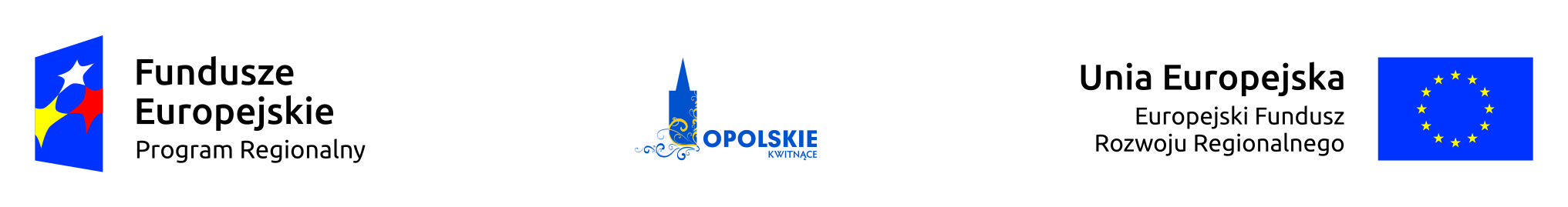 Prudnickie Centrum Medyczne S. A. w Prudnikuul. Szpitalna 14, 48-200 Prudniktel.: 77 4067890,faks: 77 4067872,NIP: 755-18-39-682, REGON: 532448467e-mail: pcm@pcm.prudnik.plwww: www.pcm.prudnik.plNr postępowania: 1/XII/2017/13SPECYFIKACJAISTOTNYCH WARUNKÓW ZAMÓWIENIA(SIWZ)Dotyczy:„Zakup sprzętu i wyposażenia do oddziału chorób wewnętrznych Prudnickiego Centrum Medycznego S. A. w Prudniku.”Postępowanie prowadzone jest zgodnie z przepisami Ustawy z dnia 29 stycznia 2004 roku – Prawo zamówień publicznych (tekst jedn. – Dz. U. z 2017r., poz. 1579 ze zm.), zwanej dalej Pzp w trybie przetargu nieograniczonego – na podstawie art. 39, o wartości szacunkowej zamówienia przekraczającej wyrażonej w złotych równowartości kwoty 209 000 euro, określonej w przepisach wydanych na podstawie art. 11 ust. 8 ustawy Pzp.Ogłoszenie o przetargu nieograniczonym, opublikowano w Dzienniku Urzędowym Unii Europejskiej, opublikowano na stronie internetowej www.pcm.prudnik.pl, zamieszczono na tablicy ogłoszeń w siedzibie Zamawiającego.Zatwierdził:……………………………………………………Prudnik, grudzień 2017Nazwa i adres ZamawiającegoPrudnickie Centrum Medyczne Spółka Akcyjna w Prudnikuul. Szpitalna 14, 48-200 Prudniktel.: 77 4067890,NIP: 755-18-39-682, REGON: 532448467e-mail: pcm@pcm.prudnik.plwww.pcm.prudnik.plkonto: Bank Spółdzielczy w Prudniku: 23 8905 0000 2000 0021 0887 0001godziny urzędowania: poniedziałek-piątek 7:30 - 15:30Tryb udzielenia zamówieniaPostępowanie prowadzone jest zgodnie z przepisami Ustawy z dnia 29 stycznia 2004r. – Prawo zamówień publicznych (tekst jedn. – Dz. U. z 2017r., poz. 1579 ze zm.), zwanej dalej „Pzp”.Postępowanie o udzielenie zamówienia publicznego prowadzone jest w trybie przetargu nieograniczonego (podst. prawna: art. 10 ust. 1 oraz art. 39-46 Pzp). o wartości szacunkowej przekraczającej wyrażonej w złotych równowartości kwoty 209 000 euro – zgodnie z Rozporządzeniem Prezesa Rady Ministrów z dnia 29 grudnia 2015r. (Dz. U. z 2015r. poz. 2263 ze zm.) w sprawie kwot wartości zamówień oraz konkursów, od których jest uzależniony obowiązek przekazywania ogłoszeń Urzędowi Publikacji Unii Europejskiej.Postępowanie prowadzonej jest zgodnie z Rozporządzeniem Prezesa Rady Ministrów z dnia 29 grudnia 2015r. w sprawie średniego kursu złotego w stosunku do euro stanowiącego podstawę przeliczenia wartości zamówień publicznych (Dz. U. z 2015r. poz. 2254). Zgodnie z w/w Rozporządzeniem średni kurs złotego w stosunku do euro wynosi 4,1749.Do czynności podejmowanych przez Zamawiającego i Wykonawców stosować się będzie przepisy ustawy z dnia 23 kwietnia 1964 r. – Kodeks cywilny (tekst jedn. – Dz. U. z 2017r., poz. 459 z późn. zm.), jeżeli przepisy Pzp nie stanowią inaczej. Zamówienie jest współfinansowane ze środków Unii Europejskiej w ramach Regionalnego Programu Operacyjnego Województwa Opolskiego na lata 2014-2020 w ramach naboru do poddziałania 10.1.1. Infrastruktura ochrony zdrowia w zakresie profilaktyki zdrowotnej mieszkańców regiony RPO WO dla Typu II - Inwestycje w infrastrukturę i wyposażenie w celu poprawy ogólnej wydajności usług medycznych w zakresie opieki nad osobami starszymi, w tym osobami z niepełnosprawnościami.Uwaga:Wykonawca winien zapoznać się z całością niniejszej SIWZ.Wszelkie formularze załączone do niniejszej SIWZ stanowią jej integralną część.Należy wypełnić ściśle według wskazówek te załączniki, które podlegają wypełnieniu.Wykonawca winien śledzić na bieżąco stronę internetową Zamawiającego – www.pcm.prudnik.pl.Opis przedmiotu zamówieniaPrzedmiotem zamówienia jest dostawa sprzętu i wyposażenia na potrzeby Oddziału Chorób Wewnętrznych adekwatnych do zakresu udzielanych przez Prudnickie Centrum Medyczne Spółka Akcyjna w Prudniku świadczeń opieki zdrowotnej wraz z odpowiednim przeszkoleniem personelu Zamawiającego w dacie dostawy. Dostawa zgodna z wykazem asortymentowo-cenowym, stanowiącym załącznik nr 2/1-2/11 do SIWZ, parametrami technicznymi, warunkami gwarancji, serwisu i szkolenia – załącznik nr 3/1-3/11 do SIWZ.Zamawiający dopuszcza składanie ofert na poszczególne części:Część nr 1 - Dostawa bieżni z monitorem, bieżni dla osób niepełnosprawnych i rowerków (2 szt.).Część nr 2 – Dostawa wózków toaletowych (5 szt.), wózka toaletowego do pielęgnacji pacjenta z pojemnikiem na pościel, podnośnika pacjenta, wózka transportowego do przewożenia pacjentów, materaców przeciwodleżynowych (4 szt.), łóżek wielofunkcyjnych (6 szt.), wózka wanny do mycia pacjentów, stołu elektrycznego zabiegowego.Część nr 3 - Dostawa pomp infuzyjnych dwustrzykawkowych (4 szt.), aparatu do spirometrii, holtera EKG, holtera ciśnieniowego, aparatu EKG, respiratora i defibrylatora zewnętrznego. Część nr 4 - Dostawa defibrylatora.Część nr 5 – Dostawa lasera wysokoenergetycznego ze skanerem.Część nr 6 – Dostawa magnetronika, stołu do masażu całkowitego elektrycznego, foteli do masażu (2 szt.), urządzeń do masażu stóp (3 szt.), rotorów kończyn górnych i dolnych (3 szt.) i stolików do terapii zajęciowej (2 szt.).Część nr 7 – Dostawa ciśnieniomierza stacjonarnego, łóżka EKG, balkoników (5 szt.), inhalatorów (3 szt.), wagi lekarskiej specjalistycznej dla osób z niepełnosprawnościami, lampy bakteriobójczej przepływowej i lampy do światłolecznictwa.Część nr 8 – Dostawa stołu do masażu z platforma wodną.Część nr 9 – Dostawa urządzenia do krioterapii.Część nr 10 – Dostawa aparatu ultrasonograficznego z głowicami.Część nr 11 - Dostawa aparatu Doppler.Kody CPV (Wspólny Słownik Zamówień):KOD CPV: 33100000-0 - Urządzenia medyczneDodatkowe kody CPV:33112200-0 Aparaty ultrasonograficzne33192100-3 Łóżka do użytku medycznego33194110-0 Pompy infuzyjne33182100-0 Defibrylatory33252310-7 Ciśnieniomierze33165000-4 Przyrządy do kriochirurgii i krioterapii33112320-7 Urządzenia DoppleraWymagania dotyczące przedmiotu zamówienia:Oferowany przedmiot zamówienia musi spełniać wymagania określone w:Ustawie z dnia 20 maja 2010r. o wyrobach medycznych (Dz. U. z 2017r. poz. 211);Rozporządzeniu Ministra Zdrowia z dnia 5 listopada 2010r. w sprawie sposobu kwalifikacji wyrobów medycznych (Dz. U. z 2010r. nr 215, poz. 1416);Rozporządzeniu Ministra Zdrowia z dnia 17 lutego 2016r. w sprawie wymagań zasadniczych oraz procedur oceny zgodności wyrobów medycznych (Dz. U. z 2016r. poz. 211);Rozporządzeniu Ministra Zdrowia z dnia 17 lutego 2016r. w sprawie sposobu dokonywania zgłoszeń i powiadomień dotyczących wyrobów (Dz. U. z 2016 r., poz. 210);Rozporządzeniu Ministra Zdrowia z dnia 23 września 2010r. w sprawie wzoru znaku CE (Dz. U. z 2010r., nr 186, poz. 1252);Rozporządzeniu Ministra Rozwoju i Finansów z dnia 21 grudnia 2016r. w sprawie wymagań zasadniczych dotyczących ograniczenia stosowania niektórych niebezpiecznych substancji w sprzęcie elektrycznym i elektronicznym (Dz. U. z 2017r. poz. 7);Dyrektywie 93/42/EWG z dnia 14 kwietnia 1993r. - dotyczącej wyrobów medycznych;Dyrektywie 2007/47/EC z dnia 21 września 2007r. zmieniającej Dyrektywę 93/42/EWG z dnia 14 kwietnia 1993r - dotyczącej wyrobów medycznych;Dyrektywie Parlamentu Europejskiego i Rady 2011/65/EU z dnia 8 czerwca 2011r. w sprawie ograniczenia stosowania niektórych niebezpiecznych substancji w sprzęcie elektrycznym i elektronicznym (Dz. U. UE. 1.7.2011).Oferowany przedmiot zamówienia powinien spełniać wymagania zgodnie z obowiązującymi międzynarodowymi normami dla Dyrektywy 93/42/EWG opublikowanymi w dzienniku Urzędowym UE (2016/C  173/03) z dnia 13 maja 2016r.Wykonawca zobowiązany jest do dostarczania w trakcie trwania umowy oferowanych wyrobów medycznych lub wyposażeń wyrobów medycznych zgodnie z Załącznikiem Nr 1 pkt 8 i 13 Rozporządzenia Ministra Zdrowia z dnia 17 lutego 2016r. w sprawie wymagań zasadniczych oraz procedur oceny zgodności wyrobów medycznych (Dz.U. 2016 poz. 211).Oferowany sprzęt będzie kompletny i gotowy do użycia bez żadnych dodatkowych zakupów i inwestycji po stronie Zamawiającego.Przygotowując ofertę, Wykonawca winien dokładnie zapoznać się z zawartością wszystkich dokumentów składających się na dokumentację przetargową, którą należy odczytywać wraz z modyfikacjami i zmianami wnoszonymi przez Zamawiającego w trakcie trwania postępowania.Zamawiający dopuszcza składanie ofert częściowych. Wykonawca ubiegający się o udzielenie zamówienia może złożyć ofertę na jedną, kilka lub na wszystkie 11 części zamówienia zgodnie z załącznikiem nr 1 do SIWZ.Zamawiający nie dopuszcza składania ofert wariantowych.Zamawiający nie przewiduje zawarcia umowy ramowej.Zamawiający nie przewiduje udzielania zaliczek na poczet wykonania zamówienia.Zamawiający nie przewiduje udzielenia zamówień uzupełniających, o których mowa w art. 67 ust.1 pkt. 7 ustawy Pzp.Zamawiający nie przewiduje rozliczenia w walutach obcych.Zamawiający nie przewiduje zwrotu kosztów udziału w postępowaniu.Za dzień roboczy uznawany jest każdy dzień tygodnia od poniedziałku do piątku, za wyjątkiem dni ustawowo wolnych od pracy (świąt).Termin wykonania zamówieniaTermin realizacji przedmiotu zamówienia stanowi kryterium oceny ofert. Zamawiający ustalił termin dostawy sprzętu i wyposażenia w terminie od 6 do 8 tygodni od dnia podpisania umowy.Miejscem realizacji zamówienia jest: Prudnickie Centrum Medyczne S. A. w Prudniku, ul. Piastowska 64.Warunki udziału w postępowaniuO udzielenie zamówienia mogą ubiegać się Wykonawcy, którzy: nie podlegają wykluczeniu zgodnie z przesłankami obligatoryjnymi, o których mowa w art. 24 ust. 1 pkt. 12 -23 ustawy Pzpspełniają warunki udziału w postępowaniu dotyczące:a)	kompetencji lub uprawnień do prowadzenia określonej działalności zawodowej, o ile wynika to z odrębnych przepisów; Ocena spełnienia warunku udziału w postępowaniu będzie dokonana na zasadzie spełnia/nie spełnia w oparciu o oświadczenie – załącznik nr 4 do SIWZ - (JEDZ).b)	sytuacji ekonomicznej lub finansowejZamawiający nie stawia w tym zakresie żadnych wymagań, których spełnianie Wykonawca zobowiązany jest wykazać w sposób szczególny. Ocena spełnienia warunku udziału w postępowaniu będzie dokonana na zasadzie spełnia/nie spełnia w oparciu o oświadczenie – załącznik nr 4 do SIWZ - (JEDZ).c)	zdolności technicznej lub zawodowej.Zamawiający nie stawia w tym zakresie żadnych wymagań, których spełnianie Wykonawca obowiązany jest wykazać w sposób szczególny. Ocena spełnienia warunku udziału w postępowaniu będzie dokonana na zasadzie spełnia/nie spełnia w oparciu o oświadczenie – załącznik nr 4 do SIWZ - (JEDZ).Zamawiający wyklucza z postępowania Wykonawców na podstawie przesłanek wynikających z art. 24 ust. 1 pkt 12-23 ustawy:Wykonawcę, który nie wykazał spełniania warunków udziału w postępowaniu lub nie został zaproszony do negocjacji lub złożenia ofert wstępnych albo ofert, lub nie wykazał braku podstaw wykluczenia;Wykonawcę będącego osobą fizyczną, którego prawomocnie skazano za przestępstwo:o którym mowa w art. 165a, art. 181–188, art. 189a, art. 218–221, art. 228–230a, art. 250a, art. 258 lub art. 270–309 ustawy z dnia 6 czerwca 1997r. – Kodeks karny (Dz. U. poz. 553, z pózn. zm.) lub art. 46 lub art. 48 ustawy z dnia 25 czerwca 2010r. o sporcie (Dz. U. z 2016r. poz. 176),o charakterze terrorystycznym, o którym mowa w art. 115 § 20 ustawy z dnia 6 czerwca 1997r. – Kodeks karny,skarbowe, o którym mowa w art. 9 lub art. 10 ustawy z dnia 15 czerwca 2012r. o skutkach powierzania wykonywania pracy cudzoziemcom przebywającym wbrew przepisom na terytorium Rzeczypospolitej Polskiej (Dz. U. z 2012r. poz. 769);Wykonawcę, jeżeli urzędującego członka jego organu zarządzającego lub nadzorczego, wspólnika spółki w spółce jawnej lub partnerskiej albo komplementariusza w spółce komandytowej lub komandytowo-akcyjnej lub prokurenta prawomocnie skazano za przestępstwo, o którym mowa w pkt 13;Wykonawcę, wobec którego wydano prawomocny wyrok sądu lub ostateczną decyzję administracyjną o zaleganiu z uiszczeniem podatków, opłat lub składek na ubezpieczenia społeczne lub zdrowotne, chyba że Wykonawca dokonał płatności należnych podatków, opłat lub składek na ubezpieczenia społeczne lub zdrowotne wraz z odsetkami lub grzywnami lub zawarł wiążące porozumienie w sprawie spłaty tych należności;Wykonawcę, który w wyniku zamierzonego działania lub rażącego niedbalstwa wprowadził Zamawiającego w błąd przy przedstawieniu informacji, że nie podlega wykluczeniu, spełnia warunki udziału w postępowaniu lub obiektywne i nie dyskryminacyjne kryteria, zwane dalej „kryteriami selekcji”, lub który zataił te informacje lub nie jest w stanie przedstawić wymaganych dokumentów;Wykonawcę, który w wyniku lekkomyślności lub niedbalstwa przedstawił informacje wprowadzające w błąd Zamawiającego, mogące mieć istotny wpływ na decyzje podejmowane przez Zamawiającego w postępowaniu o udzielenie zamówienia;Wykonawcę, który bezprawnie wpływał lub próbował wpłynąć na czynności Zamawiającego lub pozyskać informacje poufne, mogące dać mu przewagę w postępowaniu o udzielenie zamówienia;Wykonawcę, który brał udział w przygotowaniu postępowania o udzielenie zamówienia lub którego pracownik, a także osoba wykonująca prace na podstawie umowy zlecenia, o dzieło, agencyjnej lub innej umowy o świadczenie usług, brał udział w przygotowaniu takiego postępowania, chyba że spowodowane tym zakłócenie konkurencji może być wyeliminowane w inny sposób niż przez wykluczenie Wykonawcy z udziału w postępowaniu;Wykonawcę, który z innymi Wykonawcami zawarł porozumienie mające na celu zakłócenie konkurencji miedzy Wykonawcami w postępowaniu o udzielenie zamówienia, co Zamawiający jest w stanie wykazać za pomocą stosownych środków dowodowych;Wykonawcę będącego podmiotem zbiorowym, wobec którego sąd orzekł zakaz ubiegania się o zamówienia publiczne na podstawie ustawy z dnia 28 października 2002r. o odpowiedzialności podmiotów zbiorowych za czyny zabronione pod groźba kary (Dz. U. z 2015r. poz. 1212, 1844 i 1855 oraz z 2016 r. poz. 437 i 544);Wykonawcę, wobec którego orzeczono tytułem środka zapobiegawczego zakaz ubiegania się o zamówienia publiczne;Wykonawców, którzy należąc do tej samej grupy kapitałowej, w rozumieniu ustawy z dnia 16 lutego 2007r. o ochronie konkurencji i konsumentów (Dz. U. z 2015 r. poz. 184, 1618 i 1634), złożyli odrębne oferty, oferty częściowe lub wnioski o dopuszczenie do udziału w postępowaniu, chyba że wykażą, że istniejące miedzy nimi powiązania nie prowadzą do zakłócenia konkurencji w postępowaniu o udzielenie zamówienia.Zamawiający przewiduje fakultatywne wykluczenie Wykonawcy na podstawie art. 24 ust. 5 pkt. 1 ustawy, tj.:w stosunku do którego otwarto likwidację, w zatwierdzonym przez sąd układzie w postępowaniu restrukturyzacyjnym jest przewidziane zaspokojenie wierzycieli przez likwidacje jego majątku lub sąd zarządził likwidacje jego majątku w trybie art. 332 ust. 1 ustawy z dnia 15 maja 2015r. – Prawo restrukturyzacyjne (tekst jedn. Dz. U. z 2017r. poz. 1508) lub którego upadłość ogłoszono, z wyjątkiem Wykonawcy, który po ogłoszeniu upadłości zawarł układ zatwierdzony prawomocnym postanowieniem sądu, jeżeli układ nie przewiduje zaspokojenia wierzycieli przez likwidacje majątku upadłego, chyba że sąd zarządził likwidacje jego majątku w trybie art. 366 ust. 1 ustawy z dnia 28 lutego 2003r. – Prawo upadłościowe (tekst jedn. Dz. U. z 2016r., poz. 2171 ze zm.).Wykaz oświadczeń lub dokumentów, składanych przez Wykonawcę w postępowaniu w celu potwierdzenia spełniania warunków udziału w postępowaniu oraz braku podstaw wykluczeniaDo oferty każdy wykonawca musi dołączyć aktualne na dzień składania ofert oświadczenie w zakresie wskazanym w załączniku nr 4 do SIWZ (JEDZ). Informacje zawarte w oświadczeniu będą stanowić wstępne potwierdzenie, że wykonawca nie podlega wykluczeniu oraz spełnia warunki udziału w postępowaniu.W przypadku wspólnego ubiegania się o zamówienie przez wykonawców, oświadczenie, o którym mowa w rozdz. VI ust. 1 SIWZ (JEDZ) składa każdy z wykonawców wspólnie ubiegających się o zamówienie. Oświadczenie to ma potwierdzać spełnianie warunków udziału w postępowaniu, brak podstaw wykluczenia w zakresie, w którym każdy z wykonawców wykazuje spełnianie warunków udziału w postępowaniu, brak podstaw wykluczenia.Na żądanie zamawiającego, wykonawca, który zamierza powierzyć wykonanie części zamówienia podwykonawcom, w celu wykazania braku istnienia wobec nich podstaw wykluczenia z udziału w postępowaniu składa oświadczenie o którym mowa w rozdz. VI. ust. 1 niniejszej SIWZ (JEDZ).Wykonawca, który powołuje się na zasoby innych podmiotów, w celu wykazania braku istnienia wobec nich podstaw wykluczenia oraz spełnienia – w zakresie, w jakim powołuje się na ich zasoby - warunków udziału w postępowaniu zamieszcza informacje o tych podmiotach w oświadczeniu o którym mowa w rozdz. VI ust. 1 niniejszej SIWZ.W zakresie nie uregulowanym SIWZ zastosowanie mają przepisy Rozporządzenia Ministra Rozwoju z dnia 26 lipca 2016r. w sprawie rodzajów dokumentów, jakich może żądać zamawiający od wykonawcy w postępowaniu o udzielenie zamówienia.Wykonawca w terminie 3 dni od dnia zamieszczenia na stronie internetowej informacji, o której mowa w art. 86 ust. 5 ustawy Pzp, przekaże zamawiającemu oświadczenie o przynależności lub braku przynależności do tej samej grupy kapitałowej, o której mowa w art. 24 ust. 1 pkt 23 ustawy Pzp – załącznik nr 10 do SIWZ. Wraz ze złożeniem oświadczenia, wykonawca może przedstawić dowody, że powiązania z innym wykonawcą nie prowadzą do zakłócenia konkurencji w postępowaniu o udzielenie zamówienia. Oświadczenie winno być złożone w oryginale, a dowody – w oryginale lub kopii poświadczonej za zgodność z oryginałem przez Wykonawcę (osoby uprawnione do reprezentowania Wykonawcy).Zamawiający zastosuje procedurę, o której mowa w art. 24aa ust. 1 ustawy Prawo zamówień publicznych.Zamawiający przed udzieleniem zamówienia wezwie wykonawcę, którego oferta została najwyżej oceniona, do złożenia w wyznaczonym, nie krótszym niż 10 dni, terminie aktualnych na dzień złożenia następujących oświadczeń lub dokumentów:Informację z Krajowego Rejestru Karnego w zakresie określonym w art. 24 ust. 1 pkt 13, 14 i 21 ustawy wystawione nie wcześniej niż 6 miesięcy przed upływem terminu składania ofert;Zaświadczenie właściwego naczelnika urzędu skarbowego potwierdzające, że Wykonawca nie zalega z opłacaniem podatków, wystawione nie wcześniej niż 3 miesiące przed upływem terminu składania ofert lub innego dokumentu potwierdzającego, że Wykonawca zawarł porozumienie z właściwym organem podatkowym w sprawie spłat tych należności wraz z ewentualnymi odsetkami lub grzywnami, w szczególności uzyskał przewidziane prawem zwolnienie, odroczenie lub rozłożenie na raty zaległych płatności lub wstrzymanie w całości wykonania decyzji właściwego organu;Zaświadczenie właściwej terenowej jednostki organizacyjnej Zakładu Ubezpieczeń Społecznych lub Kasy Rolniczego Ubezpieczenia Społecznego albo innego dokumentu potwierdzającego, że Wykonawca nie zalega z opłacaniem składek na ubezpieczenie społeczne lub zdrowotne, wystawionego nie wcześniej niż 3 miesiące przed upływem terminu składania ofert, lub innego dokumentu potwierdzającego, że Wykonawca zawarł porozumienie z właściwym organem w sprawie spłat tych należności wraz z ewentualnymi odsetkami lub grzywnami, w szczególności uzyskał przewidziane prawem zwolnienie, odroczenie lub rozłożenie na raty zaległych płatności lub wstrzymania w całości wykonania decyzji właściwego organu;Oświadczenia Wykonawcy o:braku wydania wobec niego prawomocnego wyroku sądu lub ostatecznej decyzji administracyjnej o zaleganiu z uiszczaniem podatków, opłat lub składek na ubezpieczenia społeczne lub zdrowotne albo - w przypadku wydania takiego wyroku lub decyzji - dokumentów potwierdzających dokonanie płatności tych należności wraz z ewentualnymi odsetkami lub grzywnami lub zawarcie wiążącego porozumienia w sprawie spłat tych należności;braku orzeczenia wobec niego tytułem środka zapobiegawczego zakazu ubiegania się o zamówienia publiczne;niezaleganiu z opłacaniem podatków i opłat lokalnych, o których mowa w ustawie z dnia 12 stycznia 1991r. o podatkach i opłatach lokalnych (tj. Dz. U. z 2017r. poz. 1785).10)	Dokumenty składane przez wykonawców zagranicznych:Jeżeli Wykonawca ma siedzibę lub miejsce zamieszkania poza terytorium Rzeczypospolitej Polskiej, zamiast dokumentów, o których mowa w ust. 8 pkt. a) – c) i ust. 9 pkt a) – c) składa informację z odpowiedniego rejestru albo, w przypadku braku takiego rejestru, inny równoważny dokument wydany przez właściwy organ sądowy lub administracyjny kraju, w którym Wykonawca ma siedzibę lub miejsce zamieszkania lub miejsce zamieszkania ma osoba, której dotyczy informacja albo dokument, w zakresie określonym w art. 24 ust. 1 pkt 12-23 ustawy Pzp,Dokument, o którym mowa w pkt a), powinien być wystawiony nie wcześniej niż 6 miesięcy przed upływem terminu składania ofert.Jeżeli w kraju, w którym Wykonawca ma siedzibę lub miejsce zamieszkania lub miejsce zamieszkania ma osoba, której dokument dotyczy, nie wydaje się dokumentu, o którym mowa w pkt a), zastępuje się go dokumentem zawierającym odpowiednio oświadczenie wykonawcy, ze wskazaniem osoby albo osób uprawnionych do jego reprezentacji, lub oświadczenie osoby, której dokument miał dotyczyć, złożone przed notariuszem lub przed organem sądowym, administracyjnym albo organem samorządu zawodowego lub gospodarczego właściwym ze względu na siedzibę lub miejsce zamieszkania wykonawcy lub miejsce zamieszkania tej osoby. Przepis pkt b) stosuje się odpowiednio.Jeżeli Wykonawca ma siedzibę lub miejsce zamieszkania poza terytorium Rzeczypospolitej Polskiej, zamiast dokumentów, o których mowa w ust. 8 pkt. a) - c) składa dokument lub dokumenty wystawione w kraju, w którym Wykonawca ma siedzibę lub miejsce zamieszkania, potwierdzające odpowiednie, że: a) nie zalega z opłaceniem podatków, opłat, składek na ubezpieczenie społeczne lub zdrowotne albo, że zawarł porozumienie z właściwym organem w sprawie spłat tych należności wraz z ewentualnymi odsetkami lub grzywnami, a w szczególności uzyskał przewidziane prawem zwolnienie, odroczenie lub rozłożenie na raty zaległych płatności lub wstrzymanie w całości wykonania decyzji właściwego organu, b) nie otwarto jego likwidacji ani nie ogłoszono upadłości.11). W przypadku Wykonawców wspólnie ubiegających się o udzielenie zamówienia mogą wspólnie ubiegać się o udzielenie zamówienia (art. 23 ust. 1 Pzp) ustanawiają oni pełnomocnika.12). W przypadku wyboru oferty Wykonawców wspólnie ubiegających się o udzielenie zamówienia, Zamawiający może żądać przed zawarciem umowy w sprawie zamówienia publicznego dostarczenia umowy regulującej współpracę tych podmiotów.13). Umowa, o której mowa powyżej dostarczona jest w formie oryginału lub kserokopii potwierdzonej za zgodność z oryginałem przez Wykonawcę.14). Każdy z Wykonawców wspólnie ubiegających się o udzielenie zamówienia musi złożyć dokumenty, o których mowa w rozdz. VI ust. 1, ust. 8 SIWZ.  15). Wykonawca, który polega na zdolnościach lub sytuacji innych podmiotów, musi udowodnić zamawiającemu, że realizując zamówienie, będzie dysponował niezbędnymi zasobami tych podmiotów, w szczególności przedstawiając zobowiązanie tych podmiotów do oddania mu do dyspozycji niezbędnych zasobów na potrzeby realizacji zamówienia.16). Zamawiający ocenia, czy udostępniane Wykonawcy przez inne podmioty zdolności techniczne lub zawodowe lub ich sytuacja finansowa lub ekonomiczna, pozwalają na wykazanie przez Wykonawcę spełniania warunków udziału w postępowaniu oraz bada, czy nie zachodzą wobec tego podmiotu podstawy wykluczenia, o których mowa w art. 24 ust. 1 pkt 13–22.17). Wykonawca, który polega na sytuacji finansowej lub ekonomicznej innych podmiotów, odpowiada solidarnie z podmiotem, który zobowiązał się do udostępnienia zasobów, za szkodę poniesioną przez zamawiającego powstałą wskutek nieudostępnienia tych zasobów, chyba że za nieudostępnienie zasobów nie ponosi winy.18). Jeżeli zdolności techniczne lub zawodowe lub sytuacja ekonomiczna lub finansowa, podmiotu, o którym mowa w ust. 15, nie potwierdzają spełnienia przez Wykonawcę warunków udziału w postępowaniu lub zachodzą wobec tych podmiotów podstawy wykluczenia, zamawiający żąda, aby wykonawca w terminie określonym przez zamawiającego:  1) zastąpił ten podmiot innym podmiotem lub podmiotami lub  2) zobowiązał się do osobistego wykonania odpowiedniej części zamówienia, jeżeli wykaże zdolności techniczne lub zawodowe lub sytuację finansową lub ekonomiczną, o których mowa w ust. 15.19). W celu potwierdzenia, że oferowane dostawy odpowiadają wymaganiom określonym przez Zamawiającego Wykonawca zobowiązany będzie dostarczyć:Deklarację Zgodności – zgodnie z ustawą o wyrobach medycznych z dnia 20 maja 2010r. o wyrobach medycznych (Dz. U. z 2015r., poz. 876 i 1918, art. 2 ust. 1 pkt. 11 (oświadczenie wytwórcy lub jego autoryzowanego przedstawiciela, stwierdzające na jego wyłączną odpowiedzialność, że wyrób jest zgodny z wymaganiami zasadniczymi);Certyfikat Zgodności – Deklarację Zgodności WE dla każdego wyrobu oraz dla każdego elementu zestawu (art. 2.1.8. ustawy o wyrobach medycznych „dokument wydany przez jednostkę notyfikowaną w zakresie wyrobów, poświadczający przeprowadzenie procedury oceny zgodności, potwierdzającej, że należycie zidentyfikowany wyrób, jego projekt, typ, proces wytwarzania, sterylizacji lub kontroli i badań końcowych jest zgodny z wymaganiami zasadniczymi”): zgodnie z art. 29 i 30 ustawy o wyrobach medycznych;Formularz Zgłoszenia/Powiadomienia Prezesa Urzędu Rejestracji Wyrobów Medycznych zgodnie z ustawą o wyrobach medycznych z dnia 20 maja 2010r. o wyrobach medycznych (Dz. U. z 2015 r., poz. 876 i 1918, art. 2. 1 pkt. 2, pkt. 45, art.2. 4, art. 58, art. 59, art. 60, art. 61, art. 61a, art. 64, art. 100, art. 133, art. 134 oraz art. 136);lub dokument potwierdzający przeniesienie danych z Rejestru wyrobów medycznych i podmiotów odpowiedzialnych za ich wprowadzenie do obrotu i używania do bazy danych EUDAMED, o której mowa w art. 64 ust. 1 ustawy o wyrobach medycznych (art. 133 ustawy o wyrobach medycznych z dnia 20 maja 2010r. Dz. U. z 2015r., poz. 876 i 1918)materiały informacyjne opracowane i podpisane przez producenta/dystrybutora oferowanych wyrobów w języku polskim. W przypadku materiałów informacyjnych opracowanych przez producenta oferowanego wyrobu w języku innym niż język polski należy dołączyć tłumaczenie tych materiałów na język polski. W wymaganych materiałach informacyjnych zawierających również wyraźne zdjęcie oferowanego wyrobu należy wyraźnie oznaczyć część oraz pozycję, której dotyczą, a także wymagane parametry – zaznaczyć kolorowym zakreślaczem – określone w “ZESTAWIENIU PARAMETRÓW TECHNICZNYCH” w celu bezspornej weryfikacji oferowanego wyrobu z parametrami opisanymi przez Zamawiającego. Każdy parametr wymieniony w ZESTAWIENIU PARAMETRÓW TECHNICZNYCH musi mieć odzwierciedlenie w materiałach informacyjnych;paszport techniczny i oświadczenie, że oferowane urządzenie posiada instrukcje obsługi/użycia w języku polskim - załącznik nr 6 do SIWZ;oświadczenie, że oferowane urządzenie jest zgodne z wymaganymi normami wymienionymi w SIWZ; instrukcję obsługi i eksploatacji urządzenia w języku polskim – Zamawiający dopuszcza dostarczenie instrukcji na płycie CD – drukowana wersja musi być dostarczona wraz z dostawą urządzeń – w ilości 1 instrukcja obsługi do jednego urządzenia.Wszystkie dokumenty muszą być ważne przez okres na jaki zostanie zawarta umowa art. 10 ust. 1 ustawy o wyrobach medycznych „ Zabrania się wprowadzania do obrotu wyrobów, jeżeli dotyczące ich certyfikaty zgodności utraciły ważność, zostały wycofane lub zawieszone” oraz art. 94 ust. 1 ustawy o wyrobach medycznych „ Kto wprowadza do obrotu wyroby, których certyfikaty zgodności wydane przez jednostki notyfikowane utraciły ważność, zostały zawieszone lub wycofane, podlega grzywnie, karze ograniczenia wolności albo pozbawienia wolności do roku”. W przypadku kończącego się terminu ważności dokumentu Wykonawca ma obowiązek dostarczyć wymagany aktualny dokument w następnym dniu po dniu utraty terminu ważności dokumentu. W przypadku gdy dokument traci ważność podczas trwania umowy Wykonawca musi załączyć do aktualnego dokumentu oświadczenie, że dostarczy przedłużenie dokumentu do siedziby Zamawiającego.W przypadku gdy dokument traci ważność przed podpisaniem umowy Wykonawca wraz z egzemplarzem podpisanej umowy dostarczy Zamawiającemu aktualny dokument.Opis sposobu przygotowania ofertyWymagania podstawoweWykonawca ma prawo złożyć tylko jedną ofertę, złożenie większej liczby ofert spowoduje odrzucenie wszystkich ofert złożonych przez tego Wykonawcę;Treść złożonej oferty musi odpowiadać treści SIWZ;Oferta winna być podpisana przez osoby umocowane do składania oświadczeń woli i zaciągania zobowiązań w imieniu Wykonawcy;W przypadku podpisywania oferty i składających się na nią dokumentów i oświadczeń przez osob(ę)y niewymienion(ą)e w dokumencie rejestracyjnym (ewidencyjnym) Wykonawcy, należy do oferty dołączyć stosowne pełnomocnictwo. Pełnomocnictwo musi być przedstawione w formie oryginału lub notarialnie poświadczonej za zgodność z oryginałem kopii;Wykonawcy ponoszą wszelkie koszty związane z przygotowaniem i złożeniem oferty.Forma ofertyOferta musi być napisana w języku polskim i mieć formę pisemną.Ofertę wraz ze wszystkimi wymaganymi dokumentami należy umieścić w nieprzejrzystej, zamkniętej kopercie lub opakowaniu. Koperta powinna być opieczętowana pieczęcią firmową, zawierać nazwę i adres Wykonawcy oraz nazwę i adres Zamawiającego. Oferty nadsyłane pocztą powinny zawierać informację na kopercie: nie otwierać przed (data i godzina otwarcia ofert)Oferta do postępowania nr:Zakup sprzętu i wyposażenia do oddziału chorób wewnętrznych Prudnickiego Centrum Medycznego S.A. w Prudniku(Część/części nr ……….)Jeżeli oferta zostanie złożona w inny sposób niż wyżej opisany lub zostanie inaczej opisana, Zamawiający nie bierze odpowiedzialności za nieprawidłowe skierowanie czy przedwczesne lub przypadkowe otwarcie oferty.Nie ujawnia się informacji stanowiących tajemnicę przedsiębiorstwa w rozumieniu przepisów o zwalczaniu nieuczciwej konkurencji, jeżeli Wykonawca, nie później niż w terminie składania ofert, zastrzegł, że nie mogą być one udostępniane oraz wykazał, iż zastrzeżone informacje stanowią tajemnicę przedsiębiorstwa. Wykonawca nie może zastrzec informacji podawanych podczas otwarcia ofert, o których mowa w art. 86 ust. 4 Pzp. Dokumenty zawierające zastrzeżone informacje należy spiąć oddzielnie z zaznaczeniem: „Dokumenty objęte tajemnicą przedsiębiorstwa” – w przeciwnym wypadku cała oferta traktowana będzie jako jawna.W przypadku załączania do oferty dokumentów sporządzonych w języku obcym należy je złożyć wraz z tłumaczeniem na język polski.Zamawiający zaleca, aby każda zapisana strona oferty (wraz z załącznikami do oferty) była ponumerowana kolejnymi numerami.Zamawiający zaleca, aby oferta wraz z załącznikami była zestawiona w sposób uniemożliwiający jej samoistną dekompletację (bez udziału osób trzecich) oraz uniemożliwiający zmianę jej zawartości bez widocznych śladów naruszenia.Wszelkie poprawki lub zmiany w tekście oferty (w tym załącznikach do oferty) muszą być parafowane (lub podpisane) własnoręcznie przez osob(ę)y upełnomocnioną do reprezentowania Wykonawcy. Parafka (podpis) winna być naniesiona w sposób umożliwiający identyfikację podpisu (np. wraz z imienną pieczątką osoby sporządzającej parafkę).W załączniku nr 2 do SIWZ „Wykaz asortymentowo-cenowy” w kolumnie „Informacja o produkcie i producencie ” należy podać wymagane dane  w celu bezspornej identyfikacji oferowanego wyrobu.W przypadku gdy Wykonawca składa kserokopię dokumentu, musi być ona poświadczona za zgodność z oryginałem z wpisaniem klauzuli: „za zgodność z oryginałem”, data, podpis, pieczęć imienna.Zawartość oferty:Oferta musi zawierać następujące oświadczenia i dokumenty:wypełniony formularz ofertowy sporządzony na podstawie wzoru stanowiącego załącznik nr 1 do SIWZ, zawierający między innymi informację, którą część zamówienia Wykonawca zamierza powierzyć podwykonawcy;wypełniony „Formularz asortymentowo-cenowy” stanowiący załącznik nr 2/1-2/11 do SIWZ – na oferowaną częśćwypełnione zestawienia parametrów technicznych – załącznik nr 3/1-3/11 do SIWZ – na oferowaną część.wypełnione warunki gwarancji, serwisu i szkolenia – załącznik nr 3/1-3/11 do SIWZ  na oferowaną część.Oświadczenie o spełnieniu warunków udziału w postępowaniu oraz o braku podstaw do wykluczenia z postępowania wypełnione i podpisane odpowiednio przez osobę (osoby) upoważnioną (upoważnione) do reprezentowania Wykonawcy. Stosowne oświadczenie Wykonawca składa w formie jednolitego dokumentu, stanowiącego załącznik nr 4 SIWZ (formularz JEDZ)Dokument stwierdzający ustanowienie przez Wykonawców wspólnie ubiegających się o zamówienie, pełnomocnika do reprezentowania ich w postępowaniu o udzielenie zamówienia albo reprezentowania ich w postępowaniu i zawarcia umowy w sprawie zamówienia publicznego (dotyczy jedynie Wykonawców wspólnie ubiegających się o zamówienie) – dokument winien być przedstawiony w formie przewidzianej w rozdz. VII ust. 1 pkt. 4) dla pełnomocnictwa;Pełnomocnictwo, o którym mowa w rozdz. VII ust. 1 pkt. 4) – jeżeli dotyczy.Oryginał gwarancji lub poręczenia, jeśli wadium wnoszono w innej formie niż pieniądz.Wymagania dotyczące wadiumWarunkiem udziału w niniejszym postępowaniu jest wniesienie wadium w rozbiciu na poszczególne części w wysokości:Uwaga: W przypadku złożenia oferty częściowej wykonawca zobowiązany jest wnieść wadium w kwocie określonej dla danej części. W przypadku złożenia oferty na kilka części kwota wadium stanowi sumę wadiów ustalonych dla poszczególnych części zamówienia. Jeżeli wysokość wniesionego wadium będzie niższa niż suma wynikająca z poszczególnych części zamówienia, zamawiający uzna, że wadium nie zostało wniesione.Wadium musi być wniesione przed upływem terminu składania ofert o którym mowa w Rozdziale X ust 1.Wadium może być wnoszone w:pieniądzu;poręczeniach bankowych, lub poręczeniach spółdzielczej kasy oszczędnościowo-kredytowej, z tym, że poręczenie kasy jest zawsze poręczeniem pieniężnym;gwarancjach bankowych;gwarancjach ubezpieczeniowych;poręczeniach udzielanych przez podmioty, o których mowa w art. 6b ust. 5 pkt 2 ustawy z dnia 9 listopada 2000r. o utworzeniu Polskiej Agencji Rozwoju Przedsiębiorczości (Dz. U. z 2016 r. poz. 359).Wadium wnoszone w pieniądzu wpłaca się przelewem na rachunek bankowy Zamawiającego – Bank Spółdzielczy w Prudniku 69 8905 0000 3000 0021 0887 0001.Jeżeli wadium zostanie wniesione w pieniądzu, przelewem, Wykonawca dołącza do oferty kserokopie wpłaty wadium z potwierdzeniem dokonanego przelewu. Na poleceniu przelewu należy wpisać:„Wadium - Zakup sprzętu i wyposażenia do oddziału chorób wewnętrznych Prudnickiego Centrum Medycznego S. A. w Prudniku.”Wadium za wniesione uznaje się z chwilą jego wpłynięcia na wskazany rachunek Zamawiającego.7.	W przypadkach wniesienia wadium w formach określonych w ust. 3 pkt. 2) - 5) Wykonawca zobowiązany jest dołączyć do oferty gwarancję bądź poręczenie w następujący sposób: kserokopię potwierdzoną za zgodność z oryginałem zszyć, zbindować lub w inny sposób trwale złączyć z ofertą, natomiast oryginał dokumentu należy złożyć wraz z ofertą w taki sposób aby była możliwość jego zwrócenia bez dekompletowania oferty.8.	Wadium wnoszone w formach określonych w ust. 7, musi zawierać zobowiązanie gwaranta lub poręczyciela z tytułu wystąpienia zdarzeń, o których mowa w art. 46 ust. 4a i 5 ustawy Prawo zamówień publicznych, przy czym:dokumenty te będą zawierały klauzule zapłaty sumy wadialnej na rzecz Zamawiającego bezwarunkowo i na pierwsze żądanie,dokumenty te zostaną złożone w oryginale.9.	Zamawiający zwraca wadium w przypadkach określonych w art. 46 ustawy Pzp.10.	Zamawiający zatrzymuje wadium wraz z odsetkami, jeżeli:Wykonawca, którego oferta została wybrana, odmówił podpisania umowy w sprawie zamówienia publicznego na warunkach określonych w ofercie;Wykonawca, którego oferta została wybrana nie wniósł wymaganego zabezpieczenia należytego wykonania umowy (o ile było wymagane);Zawarcie umowy w sprawie zamówienia publicznego stało sie niemożliwe z przyczyn leżących po stronie Wykonawcy; Wykonawca w odpowiedzi na wezwanie, o którym mowa w art. 26 ust. 3 i 3a ustawy Pzp, z przyczyn leżących po jego stronie, nie złożył dokumentów lub oświadczeń o których mowa w art. 25 ust. 1, oświadczenia o którym mowa w art. 25a ust. 1, pełnomocnictw, lub nie wyraził zgody na poprawienie omyłki, o której mowa w art. 87 ust 2 pkt. 3 ustawy Pzp, co powodowało brak możliwości wybrania oferty złożonej przez wykonawcę jako najkorzystniejszej.Brak złożenia oryginału dokumentu potwierdzającego wniesienie wadium w innej formie niż pieniądz oznacza, że wadium nie zostało wniesione i brak ten nie podlega uzupełnieniu w trybie art. 26 ust. 3 Pzp. Niezłożenie oryginału dokumentu potwierdzającego wniesienie wadium w formie innej niż pieniądz przed upływem terminu składania ofert stanowi również podstawę do odrzucenia oferty na podstawie znowelizowanego przepisu art. 89 ust. 1 pkt. 7b). Termin związania ofertąWykonawca związany jest ofertą przez okres 60 dni licząc od dnia składania ofert (art. 85 ust. 1 pkt 3 ustawy Pzp).Wykonawca samodzielnie lub na wniosek zamawiającego może przedłużyć termin związania z ofertą, z tym że zamawiający może tylko raz, co najmniej na 3 dni przed upływem terminu związania ofertą, zwrócić się do wykonawców o wyrażenie zgody na przedłużenie tego terminu o oznaczony okres, nie dłuższy jednak niż 60 dni.Miejsce oraz termin składania i otwarcia ofertMiejsce oraz termin składania ofert.Oferty należy składać do dnia 30.01.2018r. do godz. 10:00 w:Prudnickim Centrum Medycznym S.A. w Prudniku,ul. Szpitalna 14,48-200 Prudnik, Sekretariat.Miejsce oraz termin otwarcia ofert.Otwarcie ofert nastąpi w dniu 30.01.2018r. o godz. 10:30 w:Prudnickim Centrum Medycznym S.A. w Prudniku,ul. Szpitalna 14,48-200 Prudnik, Sala narad (parter).Decydujące znaczenie dla oceny zachowania terminu składania ofert ma data i godzina wpływu oferty do Zamawiającego, a nie data jej wysłania przesyłką pocztową czy kurierską. W przypadku złożenia oferty po upływie terminu określonego w ust. 1, Zamawiający zwraca ofertę po upływie terminu przewidzianego na złożenie odwołania. W przypadku przesłania oferty decyduje dzień i godzina doręczenia.  Niezwłocznie po otwarciu ofert zamawiający zamieści na stronie www.pcm.prudnik.pl informacje dotyczące:kwoty, jaką zamierza przeznaczyć na sfinansowanie zamówienia,firm oraz adresów wykonawców, którzy złożyli oferty w terminie,ceny, terminu dostawy zamówienia, okresu gwarancji zawartych w ofertach.Informacje o sposobie porozumiewania się Zamawiającego z Wykonawcami oraz przekazywania oświadczeń i dokumentów, a także wskazania osób uprawnionych do porozumiewania się z Wykonawcami.W postępowaniu komunikacja między Zamawiającym a Wykonawcami odbywa się za pośrednictwem operatora pocztowego w rozumieniu ustawy z dnia 23 listopada 2012r. – Prawo pocztowe (Dz. U. z 2012r. poz. 1529 oraz z 2015r. poz. 1830), osobiście, za pośrednictwem posłańca, faksu lub przy użyciu środków komunikacji elektronicznej w rozumieniu ustawy z dnia 18 lipca 2002r. o świadczeniu usług drogą elektroniczną (Dz. U. z 2013r. poz. 1422, z 2015r. poz. 1844 oraz z 2016r. poz. 147 i 615), z uwzględnieniem wymogów dotyczących formy.Ze strony Zamawiającego pracownikami upoważnionym do porozumiewania się z Wykonawcami w sprawach zamówienia są:W sprawach formalno-prawnych specjalista ds. zamówień publicznych Dawid Goreczka, e-mail: przetargi@pcm.prudnik.pl.	W sprawach merytorycznych Ordynator Oddziału Wewnętrznego – lek. med. Tadeusz Wylęgała; nr tel. 77/406 7824.Wykonawca i Zamawiający będą obowiązani przekazywać oświadczenia, wnioski, zawiadomienia oraz informacje drogą elektroniczną, a każda ze stron na żądanie drugiej niezwłocznie potwierdzi fakt ich otrzymania. W każdym wypadku dopuszczalna też będzie forma pisemna porozumiewania się stron postępowania. Forma pisemna będzie obligatoryjna dla oferty (również jej zmiany i wycofania), umowy oraz oświadczeń i dokumentów, wymienionych w Rozdziale VI SIWZ (również w wypadku ich złożenia w wyniku wezwania, o którym mowa w Rozdziale VI pkt. 8 SIWZ).Zamawiający niezwłocznie udzieli wyjaśnień, nie później niż na 6 dni przed upływem terminu składania ofert pod warunkiem, że wniosek o wyjaśnienie treści specyfikacji istotnych warunków zamówienia wpłynął do Zamawiającego nie później niż do końca dnia, w którym upływa połowa wyznaczonego terminu składania ofert.Jeżeli wniosek o wyjaśnienie treści SIWZ wpłynął po upływie terminu składania wniosku, o którym mowa w pkt. 3, lub dotyczy udzielonych wyjaśnień, Zamawiający może udzielić wyjaśnień albo pozostawić wniosek bez rozpoznania. Przedłużenie terminu składania ofert nie wpływa na bieg terminu składania wniosku, o którym mowa w pkt. 3.Pytanie powinno być opatrzone nazwą składającego je Wykonawcy. Treść zapytań wraz z wyjaśnieniami Zamawiający zamieści na stronie internetowej www.pcm.prudnik.pl, w zakładce dotyczącej niniejszego postępowania, bez ujawniania źródła zapytania. Wykonawcy proszeni są, o ile to możliwe, o przekazanie treści zapytań również drogą elektroniczną, w formacie edytowalnym („doc.”, „docx.”, itp.).Zamawiający nie będzie zwoływał zebrania wszystkich Wykonawców, o którym mowa w art. 38 ust. 3 Pzp, w celu wyjaśnienia wątpliwości dotyczących treści SIWZ.Jeżeli Zamawiający wprowadzi przed terminem składania ofert jakiekolwiek zmiany w treści SIWZ, zostaną one zamieszczone na stronie internetowej www.pcm.prudnik.pl w zakładce przeznaczonej dla niniejszego postępowania.Opis sposobu obliczania cenyA.Wykonawca określi ceny na wszystkie elementy zamówienia wymienione w wykazie asortymentowo- cenowym wraz z formularzu cenowym, do którego składa ofertę.Wszystkie pozycję muszą zawierać cenę jednostkową,Cena jednostkowa każdej pozycji musi obejmować wszystkie koszty związane z wykonaniem przedmiotu zamówienia, wartość brutto należy liczyć w sposób następujący: cena jednostkowa netto x ilość  = wartość netto + podatek VAT = wartość brutto.Cena musi być wyrażona w PLN dla całości oferty,W ofercie Wykonawca określi cenę netto i brutto zaokrąglone do 2 miejsc po przecinku, przy czym końcówki poniżej 0,5 groszy pomniejsza się, a końcówki 0,5 groszy i wyższe zaokrągla się do 1 grosza.Wprowadzenie przez Wykonawcę zmian w ilościach określonych przez Zamawiającego w poszczególnych pozycjach formularza cenowego spowoduje odrzucenie oferty,Ostateczną ceną oferty stanowi suma wartości poszczególnych pozycji formularza cenowego brutto,Jeżeli zostanie złożona oferta, której wybór prowadzić będzie do powstania obowiązku podatkowego zamawiającego zgodnie z przepisami o podatku od towarów i usług w zakresie dotyczącym wewnątrzwspólnotowego nabycia towarów, zamawiający w celu oceny takiej oferty doliczy do przedstawionej w niej ceny podatek od towarów i usług, który będzie miał obowiązek wpłacić zgodnie z obowiązującymi przepisami,W przypadku złożenia oferty przez wykonawcę mającego swoją siedzibę w kraju spoza obszaru Unii Europejskiej, zamawiający w celu oceny takiej oferty doliczy do przedstawionej w niej ceny różnicę w kwocie należnego podatku VAT oraz pozostałych należności, których obowiązek uiszczenia spoczywa na zamawiającym, wynikających z innych przepisów, w tym celnych.B.Wykonawca może wprowadzić zmiany, poprawki, modyfikacje i uzupełnienia do złożonej oferty pod warunkiem, że będą one złożone przed terminem składania ofert. Wprowadzone zmiany do oferty muszą być złożone na takich samych zasadach jak składana oferta tj. w zamkniętej kopercie, odpowiednio oznakowanej z dopiskiem: „ZMIANA”. Żadna oferta nie może być modyfikowana lub wycofana po upływie terminu składania ofert.Koperty oznakowane dopiskiem „ZMIANA” zostaną otwarte przy otwieraniu oferty Wykonawcy, który wprowadził zmiany i po stwierdzeniu poprawności procedury dokonania zmian, zostaną dołączone do oferty.Wykonawca ma prawo przed upływem terminu składania ofert, wycofać ofertę poprzez złożenie pisemnego oświadczenia (wg takich samych zasad jak wprowadzenie zmian) z napisem na kopercie „WYCOFANIE”; do oświadczenia musi być dołączony dokument, z którego jasno wynika, kto jest uprawniony do reprezentowania firmy Wykonawcy, a tym samym do wycofania złożonej oferty. Oferta wycofana zostanie zwrócona Wykonawcy drogą pocztową lub zostanie wydana osobie, która będzie upoważniona do odbioru osobistego oferty wycofanej.Informacje dotyczące walut obcych, w jakich mogą być prowadzone rozliczenia między Zamawiającym, a WykonawcąZamawiający nie przewiduje rozliczeń z Wykonawcą w walutach obcych; rozliczenia między Zamawiającym a Wykonawcą prowadzone będą w PLN.Opis kryteriów, którymi Zamawiający będzie się kierował przy wyborze ofert wraz z podaniem znaczenia tych kryteriów i sposobu oceny ofertZamawiający wybierze ofertę najkorzystniejszą na podstawie kryteriów wyboru ofert określonych    w specyfikacji istotnych warunków zamówienia.Przy wyborze ofert Zamawiający będzie się kierował następującymi kryteriami: Sposób obliczania wartości punktowej poszczególnych kryteriów:Kryterium „ cena” oceniane będzie na podstawie wypełnionego załącznika nr 2 do SIWZ „Wykaz asortymentowo- cenowy” wg wzoru:                                                        			C min.        	Wartość punktowa ceny = R x  ----------------                                                      			C ofer.          R         – ranga           C min. – cena minimalna          C ofer. – cena oferowanaKryterium „termin dostawy” rozpatrywane będzie na podstawie terminu podanego przez Wykonawcę w formularzu Oferty. Maksymalny wymagany przez Zamawiającego termin dostawy wynosi 8 tygodni – minimalny 6 tygodni. Za termin dostawy wynoszący 6 do 8 tygodni Wykonawca otrzyma – 0 pkt.Za termin dostawy wynoszący do 6 tygodni Wykonawca otrzyma – 20 pkt.W przypadku podania przez Wykonawcę dłuższego lub krótszego terminu dostawy niż wymagany lub niewpisanie  żadnego terminu w ofercie, oferta Wykonawcy zostanie odrzucona na podstawie art. 89 ust. 1 pkt 2 ustawy Prawo zamówień publicznych, jako niezgodna z SIWZ.Kryterium „termin gwarancji” rozpatrywane będzie na podstawie terminu podanego przez Wykonawcę w formularzu Oferty. Maksymalny wymagany przez Zamawiającego termin gwarancji wynosi 36 miesięcy – minimalny 24 miesiące, a dla części nr 1 – maksymalny termin gwarancji 60 miesięcy, a minimalny 36 miesięcy.Za termin gwarancji wynoszący 24 miesiące Wykonawca otrzyma – 0 pkt. (dla części od nr 1 do nr 9).Za termin gwarancji wynoszący 36 miesięcy Wykonawca otrzyma – 20 pkt. (dla części od nr 1 do nr 9).Za termin gwarancji wynoszący 36 miesięcy Wykonawca otrzyma – 0 pkt. (dla części nr 10 i 11).Za termin gwarancji wynoszący 60 miesięcy Wykonawca otrzyma – 20 pkt. (dla części nr 10 i 11).W przypadku podania przez Wykonawcę dłuższego lub krótszego terminu gwarancji niż wymagany lub niewpisanie żadnego terminu w ofercie, oferta Wykonawcy zostanie odrzucona na podstawie art. 89 ust. 1 pkt 2 ustawy Prawo zamówień publicznych, jako niezgodna z SIWZ.Ocena końcowa oferty.Ocena końcowa oferty stanowi sumę punktów uzyskanych za kryteria wymienione w ust. 2.Informacje o formalnościach jakie powinny zostać dopełnione po wyborze oferty w celu zawarcia umowy w sprawie zamówienia publicznegoUmowa w sprawie zamówienia publicznego zawarta zostanie z uwzględnieniem postanowień wynikających z treści niniejszej SIWZ oraz danych zawartych w ofercie.Wzór umowy w załączeniu – załącznik nr 4 do SIWZ, który stanowi integralną część SIWZ. Umowa z Wykonawcą, który wygra postępowanie, zostanie podpisana w terminie nie krótszym niż określono to w przepisach art. 94 ust. 1 pkt. 1) ustawy Prawo zamówień publicznych, z zastrzeżeniem art. 94 ust. 2 ustawy Pzp.W przypadku gdyby wyłoniona w prowadzonym postępowaniu oferta została złożona przez dwóch lub więcej Wykonawców wspólnie ubiegających się o udzielenie zamówienia publicznego (np. konsorcjum), Zamawiający przed podpisaniem umowy w sprawie zamówienia publicznego może zażądać umowy regulującej współpracę tych podmiotów, która w sposób nie budzący wątpliwości określa:przedsiębiorców odpowiedzialnych za złożoną ofertę i wykonanie zamówienia,oznaczenie celu gospodarczego dla którego umowa została zawarta,oznaczenie czasu trwania umowy,oznaczenie sposobu prowadzenia spraw konsorcjum oraz zasady reprezentacji. Zamawiający wszelką korespondencję oraz rozliczanie za wykonane dostawy prowadzić będzie z upoważnionym reprezentantem konsorcjum,określenie sposobu ustania umowy konsorcjumWymagania dotyczące zabezpieczenia należytego wykonania umowyZamawiający nie wymaga wniesienia zabezpieczenia należytego wykonania umowy.PodwykonawstwoW przypadku powierzenia realizacji umowy podwykonawcy Wykonawca ponosi pełną odpowiedzialność wobec  Zamawiającego za jego działania i zaniechania.Przez umowę o podwykonawstwie należy rozumieć umowę w formie pisemnej o charakterze odpłatnym, której przedmiotem są usługi lub dostawy stanowiące część zamówienia publicznego, zawartą między wybranym przez Zamawiającego Wykonawcą, a innym podmiotem (podwykonawcą).Zamawiający żąda wskazania przez wykonawcę w ofercie części zamówienia, których wykonanie zamierza powierzyć podwykonawcom, i podania przez wykonawcę firm podwykonawców. Wskazanie niniejszego nastąpi w Formularzu oferty.Jeżeli zmiana albo rezygnacja z podwykonawcy dotyczy podmiotu, na którego zasoby wykonawca powoływał się, na zasadach określonych w art. 22a ust. 1 PZP, w celu wykazania spełniania warunków udziału w postępowaniu lub kryteriów selekcji, wykonawca jest obowiązany wykazać zamawiającemu, że proponowany inny podwykonawca lub wykonawca samodzielnie spełnia je w stopniu nie mniejszym niż podwykonawca, na którego zasoby wykonawca powoływał się w trakcie postępowania o udzielenie zamówienia.Wzór umowyWzór umowy stanowi załącznik nr 5 do SIWZ.Pouczenie o środkach ochrony prawnej przysługujący Wykonawcy w toku postępowania o udzielenie zamówieniaWykonawcy, a także innemu podmiotowi, jeżeli ma lub miał interes w uzyskaniu przedmiotowego zamówienia oraz poniósł lub może ponieść szkodę w wyniku naruszenia przez Zamawiającego przepisów ustawy, przysługują środki ochrony prawnej określone w dziale VI ustawy PZP.Środki ochrony prawnej wobec ogłoszenia o zamówieniu oraz niniejszej SIWZ przysługują również organizacjom wpisanym na listę, o której mowa w art. 154 pkt 5 ustawy PZP. Środkami ochrony prawnej, o których mowa w pkt. 1 i 2 są odwołanie oraz skarga do sądu.Odwołanie:Odwołanie przysługuje wyłącznie od niezgodnej z przepisami ustawy czynności Zamawiającego podjętej w postępowaniu o udzielenie zamówienia lub zaniechania czynności, do której Zamawiający jest zobowiązany na podstawie ustawy PZP. Odwołanie powinno wskazywać czynność lub zaniechanie czynności Zamawiającego, której zarzuca się niezgodność z przepisami ustawy, zawierać zwięzłe przedstawienie zarzutów, określać żądanie oraz wskazywać okoliczności faktyczne i prawne uzasadniające wniesienie odwołania.Odwołanie wnosi się do Prezesa Krajowej Izby Odwoławczej w formie pisemnej lub w postaci elektronicznej podpisane bezpiecznym podpisem elektronicznym weryfikowanym przy pomocy ważnego kwalifikowanego certyfikatu lub równoważnego środka, spełniającego wymagania dla tego rodzaju podpisu.Odwołanie wnosi się w terminie 10 dni od dnia przesłania informacji o czynności Zamawiającego stanowiącej podstawę jego wniesienia, jeżeli zostały przesłane w sposób określony w art. 180 ust. 5 zdanie drugie ustawy PZP albo w terminie 15 dni, jeżeli zostały przesłane w inny sposób.Odwołanie wobec treści ogłoszenia o zamówieniu, a także wobec postanowień SIWZ, wnosi się w terminie 10 dni od dnia publikacji ogłoszenia w Dzienniku Urzędowym Unii Europejskiej lub zamieszczenia SIWZ na stronie internetowej Zamawiającego.Odwołanie wobec czynności innych niż wyżej wymienione wnosi się w terminie 10 dni od dnia, w którym powzięto lub przy zachowaniu należytej staranności można było powziąć wiadomość o okolicznościach stanowiących podstawę jego wniesienia.Skarga do sądu:Na orzeczenie Krajowej Izby Odwoławczej stronom oraz uczestnikom postępowania odwoławczego przysługuje skarga do sądu.W postępowaniu toczącym się wskutek wniesienia skargi stosuje się odpowiednio przepisy ustawy z dnia 17 listopada 1964r. Kodeks postępowania cywilnego (Dz. U. z 1964 r. nr 43, poz. 296 z późn. zm.) o apelacji, jeżeli przepisy Działu VI Rozdziału 3 ustawy PZP nie stanowią inaczej.Skargę wnosi się do sądu okręgowego właściwego dla siedziby albo miejsca zamieszkania Zamawiającego.Skargę wnosi się za pośrednictwem Prezesa Krajowej Izby Odwoławczej w terminie 7 dni od dnia doręczenia orzeczenia Izby, przesyłając jednocześnie jej odpis przeciwnikowi skargi. Złożenie skargi w placówce pocztowej operatora wyznaczonego w rozumieniu ustawy z dnia 23 listopada 2012r. Prawo pocztowe jest równoznaczne z jej wniesieniem.Prezes Izby przekazuje skargę wraz z aktami postępowania odwoławczego właściwemu sądowi w terminie 7 dni od dnia jej otrzymania.Szczegółowe prawa i obowiązki w zakresie środków ochrony prawnej przysługujących Wykonawcy w toku postępowania o udzielenie zamówienia regulują przepisy Działu VI ustawy PZP.Wykaz załączników do niniejszej SIWZZałącznikami do niniejszej Specyfikacji Istotnych Warunków Zamówienia są:Załącznik nr 1 – Wzór Formularza OfertowegoZałącznik nr 2/1 – 2/11 – Wzór Formularza asortymentowo-cenowego – wzór stanowi załącznik dla każdej odrębnej części przedmiotu zamówieniaZałącznik nr 3/1 – 3/11 – Zestawienie parametrów technicznych i warunki gwarancji i serwisu - załącznik dla każdej odrębnej części przedmiotu zamówieniaZałącznik nr 4 – Jednolity europejski dokument zamówienia (JEDZ)Załącznik nr 5 – Projekt umowyZałącznik nr 6 – Oświadczenie o instrukcji użycia/obsługi w języku polskimZałącznik nr 7 – Oświadczenie o braku prawomocnego wyroku sądu lub ostatecznej decyzji administracyjnej o zaleganiu z uiszczaniem podatków, opłat lub składek na ubezpieczenia społeczne lub zdrowotneZałącznik nr 8 – Oświadczenie o braku orzeczenia wobec Wykonawcy zakazu ubiegania się o zamówienia publiczneZałącznik nr 9 – Oświadczenie o niezaleganiu z opłacaniem podatków i opłat lokalnychZałącznik nr 10 – Oświadczenie o przynależności lub braku przynależności do tej samej grupy kapitałowejNr postępowania: 1/XII/2017/13					Załącznik nr 1 do SIWZFORMULARZ OFERTOWYW związku z ogłoszeniem o postępowaniu w trybie przetargu nieograniczonego o wartości przekraczającej wyrażoną w złotych kwotę 209 000 euro, nr 1/XII/2017/13 na:„Zakup sprzętu i wyposażenia do oddziału chorób wewnętrznych Prudnickiego Centrum Medycznego S. A. w Prudniku.”(ogłoszenie o przetargu nieograniczonym, opublikowano w Dz.U.U.E oraz na stronie internetowej www.pcm.prudnik.pl., zamieszczono na tablicy ogłoszeń w siedzibie Zamawiającego)Oferujemy wykonanie przedmiotu zamówienia w pełnym rzeczowym zakresie objętym Specyfikacją Istotnych Warunków Zamówienia za cenę:IV.OFERUJEMY termin dostawy dla części nr ..….. wynoszący ……..… tygodni (od 6 do 8 tygodni od daty zawarcia umowy.)termin dostawy dla części nr ..….. wynoszący ……..… tygodnitermin dostawy dla części nr ..….. wynoszący ……..… tygodnitermin dostawy dla części nr ..….. wynoszący ……..… tygodnitermin dostawy dla części nr ..….. wynoszący ……..… tygodnitermin dostawy dla części nr ..….. wynoszący ……..… tygodnitermin dostawy dla części nr ..….. wynoszący ……..… tygodnitermin dostawy dla części nr ..….. wynoszący ……..… tygodnitermin dostawy dla części nr ..….. wynoszący ……..… tygodnitermin dostawy dla części nr ..….. wynoszący ……..… tygodnitermin dostawy dla części nr ..….. wynoszący ……..… tygodniV. OFERUJEMY OKRES GWARANCJI  dla części nr …….. wynoszący ….………  miesięcy /cedla części nr …….. wynoszący ….………  miesięcy /cedla części nr …….. wynoszący ….………  miesięcy /cedla części nr …….. wynoszący ….………  miesięcy /cedla części nr …….. wynoszący ….………  miesięcy /cedla części nr …….. wynoszący ….………  miesięcy /cedla części nr …….. wynoszący ….………  miesięcy /cedla części nr …….. wynoszący ….………  miesięcy /cedla części nr …….. wynoszący ….………  miesięcy /Cedla części nr …….. wynoszący ….………  miesięcy /ce (24 miesiące lub 36 miesięcy dla części od nr 1 do nr 9, 36 lub 60 miesięcy dla części nr 10 i 11) VI. WPŁATA WADIUM 1. Wysokość i forma w jakiej zostało wniesione wadium....................................................................................................................................................................2. Numer konta, na jakie Zamawiający dokonuje zwrotu wadium.................................................................................................................................................................... VII. ZOBOWIĄZUJEMY SIĘ DO zawarcia umowy na warunkach określonych we wzorze umowy w/g załącznika nr 5 do SIWZ.VIII. OŚWIADCZAMY, że:zapoznaliśmy się ze Specyfikacją Istotnych Warunków Zamówienia i nie wnosimy do niej zastrzeżeń. Zdobyliśmy informacje konieczne do przygotowania oferty.Zapoznaliśmy się z obowiązkami Wykonawcy i akceptujemy je bez zastrzeżeń. Oferowany przez nas sprzęt jest nowy, nie był przedmiotem ekspozycji, wystawy itp.Oferowane przez nas urządzenie jest gotowe do pracy, zawiera wszystkie niezbędne akcesoria bez dodatkowych zakupów i inwestycji (poza materiałami eksploatacyjnymi).Zobowiązujemy się do dostarczenia, montażu i uruchomienia sprzętu w miejscu jego przeznaczenia.Zobowiązujemy się do przeszkolenia personelu w obsłudze urządzenia.Przeglądy techniczne wymagane przez producenta w okresie gwarancji na koszt Wykonawcy.IX.OFERUJEMY WYMAGANE DOKUMENTY:wypełniony formularz ofertowy sporządzony na podstawie wzoru stanowiącego załącznik nr 1 do SIWZ, zawierający między innymi informację którą część zamówienia Wykonawca zamierza powierzyć podwykonawcy,wypełniony formularz asortymentowo-cenowy sporządzony na podstawie wzoru stanowiącego załącznik nr 2/1 – 2/11 do SIWZ (na oferowaną część)wypełnione zestawienia parametrów technicznych – załącznik nr 3/1 – 3/11 do SIWZ (na oferowaną część)wypełnione warunki gwarancji, serwisu i szkolenia – załącznik nr 3/1 – 3/11 do SIWZ (na oferowaną część)oświadczenie o spełnieniu warunków udziału w postępowaniu oraz o braku podstaw do wykluczenia z postępowania wypełnione i podpisane odpowiednio przez osobę (osoby) upoważnioną (upoważnione) do reprezentowania Wykonawcy. Stosowne oświadczenie Wykonawca składa w formie jednolitego dokumentu, stanowiącego Załącznik nr 4 do Specyfikacji (formularz JEDZ),dokument stwierdzający ustanowienie przez Wykonawców wspólnie ubiegających się o zamówienie, pełnomocnika do reprezentowania ich w postępowaniu o udzielenie zamówienia albo reprezentowania ich w postępowaniu i zawarcia umowy w sprawie zamówienia publicznego (dotyczy jedynie Wykonawców wspólnie ubiegających się o zamówienie) – dokument winien być przedstawiony w formie przewidzianej w rozdz. VI ust. 1 pkt. 4) dla pełnomocnictwa,jeżeli dotyczy – pełnomocnictwo, o którym mowa w rozdz. VI ust. 1 pkt. 4),X. W przypadku gdy Certyfikat Zgodności dopuszczający przedmiot zamówienia do użytku straci ważność przed datą zawarcia umowy, ZOBOWIĄZUJEMY SIĘ, dostarczyć aktualny dokument wraz  z egzemplarzem podpisanej umowy.XI. W przypadku gdy Certyfikat Zgodności przedstawiony w ofercie utraci ważność podczas trwania umowy, ZOBOWIĄZUJEMY się do dostarczenia Zamawiającemu aktualnego dokumentu dopuszczającego przedmiot zamówienia do użytku. Dokument zostanie dostarczony w następnym dniu po dniu utraty terminu ważności dokumentu.XII. Na podst. art.91 ust.3 a ustawy Pzp oświadczamy, że wybór oferty nie będzie prowadził do powstania u Zamawiającego obowiązku podatkowego zgodnie z przepisami o podatku od towarów i usług 1 *wybór oferty będzie prowadził do powstania u zamawiającego obowiązku podatkowego zgodnie z przepisami o podatku od towarów i usług2 Powyższy obowiązek podatkowy będzie dotyczył ……………………………3 objętych przedmiotem zamówienia, a ich wartość netto (bez kwoty podatku) będzie wynosiła ……………………………………4  złotych.** niepotrzebne skreślić 1. W wypadku wyboru opcji 1) opcję 2) przekreślić2. W wypadku wyboru opcji 2) opcję 1) przekreślić.3. Wpisać nazwę/rodzaj towaru lub usługi, które będą prowadziły do powstania u zamawiającego obowiązku podatkowego zgodnie z przepisami o podatku od towarów i usług.4. Wpisać wartość netto (bez kwoty podatku) towaru/towarów lub usługi/usług podlegających mechanizmowi odwróconego obciążenia VAT, wymienionych wcześniej.Art. 91 ust. 3a ustawy z dnia 29 stycznia 2004 r. Prawo zamówień publicznych (Dz. U. z 2017r. poz. 1579). Jeżeli złożono ofertę, której wybór prowadziłby do powstania u zamawiającego obowiązku podatkowego zgodnie z przepisami o podatku od towarów i usług, zamawiający w celu oceny takiej oferty dolicza do przedstawionej w niej ceny podatek od towarów i usług, który miałby obowiązek rozliczyć zgodnie z tymi przepisami. Wykonawca, składając ofertę, informuje zamawiającego, czy wybór oferty będzie prowadzić do powstania u zamawiającego obowiązku podatkowego, wskazując nazwę (rodzaj) towaru lub usługi, których dostawa lub świadczenie będzie prowadzić do jego powstania, oraz wskazując ich wartość bez kwoty podatku.XIII.	ZASTRZEŻENIE INFORMACJINiżej wymienione dokumenty składające się na ofertę nie mogą być ogólnie udostępnione:……………………………………………………………………………………………………………………………………………………………………………………………………………………..………………………………………………………………………………………………………………………………….XIV. POTWIERDZAMY związanie niniejszą ofertą przez okres 60 dni, licząc od dnia upływu terminu składania ofert.........................................................(podpis osoby upoważnionej do reprezentowania wykonawcy)Załączniki do oferty:1. ................................................ (wymienić)2. ...........................................................3. ................................................ itd.Nr postępowania: 1/XII/2017/13													Załącznik Nr 2/1 do SIWZCzęść nr 1 – Dostawa bieżni z monitorem, bieżni dla osób niepełnosprawnych i rowerków 												    ......................................................												     /podpis osoby upoważnionej do 												     reprezentowania wykonawcy/Nr postępowania: 1/XII/2017/13													Załącznik Nr 2/2 do SIWZCzęść nr 2 – Dostawa wózków toaletowych, wózka toaletowego do pielęgnacji pacjenta z pojemnikiem na pościel, podnośnika pacjenta, wózka transportowego do przewożenia pacjentów, materacy przeciwodleżynowych, łóżek wielofunkcyjnych, wózka wanny do mycia pacjentów i stołu elektrycznego zabiegowego												.....................................................												     /podpis osoby upoważnionej do 												     reprezentowania wykonawcy/Nr postępowania: 1/XII/2017/13													Załącznik Nr 2/3 do SIWZCzęść nr 3 – Dostawa pomp infuzyjnych dwustrzykawkowych, aparatu do spirometrii, holtera EKG, holtera ciśnieniowego, aparatu EKG, respiratora, defibrylatora zewnętrznego i defibrylatora.												    ......................................................												     /podpis osoby upoważnionej do 												     reprezentowania wykonawcy/Nr postępowania: 1/XII/2017/13													Załącznik Nr 2/4 do SIWZCzęść nr 4 – Dostawa defibrylatora												    ......................................................												     /podpis osoby upoważnionej do 												     reprezentowania wykonawcy/Nr postępowania: 1/XII/2017/13													Załącznik Nr 2/5 do SIWZCzęść nr 5 – Dostawa lasera wysokoenergetycznego ze skanerem												    ......................................................												     /podpis osoby upoważnionej do 												     reprezentowania wykonawcyNr postępowania: 1/XII/2017/13													Załącznik Nr 2/6 do SIWZCzęść nr 6 – Dostawa magnetronika, stołu do masażu całkowitego elektrycznego, foteli do masażu, urządzeń do masażu stóp, rotorów kończyn górnych i dolnych i stolików do terapii zajęciowej												    ......................................................												     /podpis osoby upoważnionej do 												     reprezentowania wykonawcy/Nr postępowania: 1/XII/2017/13													Załącznik Nr 2/7 do SIWZCzęść nr 7 – Dostawa ciśnieniomierza stacjonarnego, łóżka EKG, balkoników, inhalatorów, wagi lekarskiej dla osób z niepełnosprawnościami i lampy bakteriobójczej przepływowej i lampy do światłolecznictwa.												    ......................................................												     /podpis osoby upoważnionej do 												     reprezentowania wykonawcy/Nr postępowania: 1/XII/2017/13													Załącznik Nr 2/8 do SIWZCzęść nr 8 – Dostawa stołu do masażu z platformą wodną												    ......................................................												     /podpis osoby upoważnionej do 												     reprezentowania wykonawcyNr postępowania: 1/XII/2017/13													Załącznik Nr 2/9 do SIWZCzęść nr 9 – Dostawa urządzenia do krioterapii 												    ......................................................												     /podpis osoby upoważnionej do 												     reprezentowania wykonawcy/Nr postępowania: 1/XII/2017/13												Załącznik Nr 2/10 do SIWZ						Formularze asortymentowo-cenoweCzęść nr 10 – Dostawa aparatu ultrasonograficznego												    ......................................................				 								     /podpis osoby upoważnionej do												     reprezentowania wykonawcy/Nr postępowania: 1/XII/2017/13													Załącznik Nr 2/11 do SIWZCzęść nr 11 – Dostawa aparatu Doppler 												    ......................................................												     /podpis osoby upoważnionej do 												     reprezentowania wykonawcy/Nr postępowania: 1/XII/2017/13					Załącznik nr 3/1 do SIWZOPIS PRZEDMIOTU ZAMÓWIENIA Część nr 1Parametry wymagane, wyposażenie, warunki gwarancji, serwisu oraz szkoleńBieżnia z monitorem 1 szt.Nazwa Wykonawcy: ………………………………………….Nazwa - typ urządzenia: ……………..………………………Producent: ……………………………………………………Kraj pochodzenia: ……………………………………………Rok produkcji:  ………………………………………………Parametry określone w kolumnie nr 2 są parametrami granicznymi, których nie spełnienie spowoduje odrzucenie oferty. Wykonawca ma obowiązek zaoferować urządzenie przynajmniej o parametrach opisanych i równocześnie określić parametr oferowanego aparatu. Brak opisu w kolumnie 4 i 5 będzie traktowany jako brak danego parametru w oferowanej konfiguracji urządzeń.Warunki gwarancji, serwisu i szkoleniaSZKOLENIAPodpis osoby /osób upoważnionych do reprezentacji Wykonawcy ………………..…………………………………
(pieczątka imienna)Miejscowość i data …………………………………..Bieżnia dla osób niepełnosprawnych 1 szt.Nazwa Wykonawcy: ………………………………………….Nazwa - typ urządzenia: ……………..………………………Producent: ……………………………………………………Kraj pochodzenia: ……………………………………………Rok produkcji:  ……………………………………………..Parametry określone w kolumnie nr 2 są parametrami granicznymi, których nie spełnienie spowoduje odrzucenie oferty. Wykonawca ma obowiązek zaoferować urządzenie przynajmniej o parametrach opisanych i równocześnie określić parametr oferowanego aparatu. Brak opisu w kolumnie 4 i 5 będzie traktowany jako brak danego parametru w oferowanej konfiguracji urządzeń.Warunki gwarancji, serwisu i szkoleniaSZKOLENIAPodpis osoby /osób upoważnionych do reprezentacji Wykonawcy ………………..…………………………………
(pieczątka imienna)Miejscowość i data …………………………………..Rowerek 2 szt.Nazwa Wykonawcy: ………………………………………….Nazwa - typ urządzenia: ……………..………………………Producent: ……………………………………………………..Kraj pochodzenia: ……………………………………………Rok produkcji:  …………………………………………………..Parametry określone w kolumnie nr 2 są parametrami granicznymi, których nie spełnienie spowoduje odrzucenie oferty. Wykonawca ma obowiązek zaoferować urządzenie przynajmniej o parametrach opisanych i równocześnie określić parametr oferowanego aparatu. Brak opisu w kolumnie 4 i 5 będzie traktowany jako brak danego parametru w oferowanej konfiguracji urządzeń.Warunki gwarancji, serwisu i szkoleniaSZKOLENIAPodpis osoby /osób upoważnionych do reprezentacji Wykonawcy ………………..…………………………………
(pieczątka imienna)Miejscowość i data …………………………………..Nr postępowania: 1/XII/2017/13					Załącznik nr 3/2 do SIWZOPIS PRZEDMIOTU ZAMÓWIENIA Część nr 2Parametry wymagane, wyposażenie, warunki gwarancji, serwisu oraz szkoleńWózek toaletowy - 5 szt.Nazwa Wykonawcy: ……………………………………………Nazwa - typ urządzenia: ……………..………………………Producent: ………………………………………………………..Kraj pochodzenia: ……………………………………………..Rok produkcji:  …………………………………………………..Parametry określone w kolumnie nr 2 są parametrami granicznymi, których nie spełnienie spowoduje odrzucenie oferty. Wykonawca ma obowiązek zaoferować urządzenie przynajmniej o parametrach opisanych i równocześnie określić parametr oferowanego aparatu. Brak opisu w kolumnie 4 i 5 będzie traktowany jako brak danego parametru w oferowanej konfiguracji urządzeń. Warunki gwarancji, serwisu i szkoleniaSZKOLENIAPodpis osoby /osób upoważnionych             do reprezentacji Wykonawcy ………………..…………………………………….
                                         (pieczątka imienna)Miejscowość i data …………………………………..Podnośnik pacjenta – 1 szt.Nazwa Wykonawcy: ……………………………………………Nazwa - typ urządzenia: ……………..………………………Producent: ………………………………………………………..Kraj pochodzenia: ……………………………………………..Rok produkcji:  …………………………………………………..Parametry określone w kolumnie nr 2 są parametrami granicznymi, których nie spełnienie spowoduje odrzucenie oferty. Wykonawca ma obowiązek zaoferować urządzenie przynajmniej o parametrach opisanych i równocześnie określić parametr oferowanego aparatu. Brak opisu w kolumnie 4 i 5 będzie traktowany jako brak danego parametru w oferowanej konfiguracji urządzeń. Warunki gwarancji, serwisu i szkoleniaSZKOLENIAPodpis osoby /osób upoważnionych             do reprezentacji Wykonawcy ………………..…………………………………….
                                         (pieczątka imienna)Miejscowość i data …………………………………..Wózek transportowy do przewożenia pacjentów – 1 szt.Nazwa Wykonawcy: ……………………………………………Nazwa - typ urządzenia: ……………..………………………Producent: ………………………………………………………..Kraj pochodzenia: ……………………………………………..Rok produkcji:  …………………………………………………..Parametry określone w kolumnie nr 2 są parametrami granicznymi, których nie spełnienie spowoduje odrzucenie oferty. Wykonawca ma obowiązek zaoferować urządzenie przynajmniej o parametrach opisanych i równocześnie określić parametr oferowanego aparatu. Brak opisu w kolumnie 4 i 5 będzie traktowany jako brak danego parametru w oferowanej konfiguracji urządzeń. Warunki gwarancji, serwisu i szkoleniaSZKOLENIAPodpis osoby /osób upoważnionych             do reprezentacji Wykonawcy ………………..…………………………………….
                                         (pieczątka imienna)Miejscowość i data …………………………………..Materac przeciwodleżynowy – 4 szt.Nazwa Wykonawcy: ……………………………………………Nazwa - typ urządzenia: ……………..………………………Producent: ………………………………………………………..Kraj pochodzenia: ……………………………………………..Rok produkcji:  …………………………………………………..Parametry określone w kolumnie nr 2 są parametrami granicznymi, których nie spełnienie spowoduje odrzucenie oferty. Wykonawca ma obowiązek zaoferować urządzenie przynajmniej o parametrach opisanych i równocześnie określić parametr oferowanego aparatu. Brak opisu w kolumnie 4 i 5 będzie traktowany jako brak danego parametru w oferowanej konfiguracji urządzeń.Warunki gwarancji, serwisu i szkoleniaSZKOLENIAPodpis osoby /osób upoważnionych             do reprezentacji Wykonawcy ………………..…………………………………….
                                         (pieczątka imienna)Miejscowość i data …………………………………..Łóżko wielofunkcyjne - 6 szt.Nazwa Wykonawcy: ……………………………………………Nazwa - typ urządzenia: ……………..………………………Producent: ………………………………………………………..Kraj pochodzenia: ……………………………………………..Rok produkcji:  …………………………………………………..Parametry określone w kolumnie nr 2 są parametrami granicznymi, których nie spełnienie spowoduje odrzucenie oferty. Wykonawca ma obowiązek zaoferować urządzenie przynajmniej o parametrach opisanych i równocześnie określić parametr oferowanego aparatu. Brak opisu w kolumnie 4 i 5 będzie traktowany jako brak danego parametru w oferowanej konfiguracji urządzeń.Warunki gwarancji, serwisu i szkoleniaSZKOLENIAPodpis osoby /osób upoważnionych             do reprezentacji Wykonawcy ………………..…………………………………….
                                         (pieczątka imienna)Miejscowość i data …………………………………..Wózek wanna do mycia pacjentów – 1 szt.Nazwa Wykonawcy: ……………………………………………Nazwa - typ urządzenia: ……………..………………………Producent: ………………………………………………………..Kraj pochodzenia: ……………………………………………..Rok produkcji:  …………………………………………………..Parametry określone w kolumnie nr 2 są parametrami granicznymi, których nie spełnienie spowoduje odrzucenie oferty. Wykonawca ma obowiązek zaoferować urządzenie przynajmniej o parametrach opisanych i równocześnie określić parametr oferowanego aparatu. Brak opisu w kolumnie 4 i 5 będzie traktowany jako brak danego parametru w oferowanej konfiguracji urządzeń.Warunki gwarancji, serwisu i szkoleniaSZKOLENIAPodpis osoby /osób upoważnionych             do reprezentacji Wykonawcy ………………..…………………………………….
                                         (pieczątka imienna)Miejscowość i data …………………………………..Stół elektryczny zabiegowy – 1 szt.Nazwa Wykonawcy: ……………………………………………Nazwa - typ urządzenia: ……………..………………………Producent: ………………………………………………………..Kraj pochodzenia: ……………………………………………..Rok produkcji:  …………………………………………………..Parametry określone w kolumnie nr 2 są parametrami granicznymi, których nie spełnienie spowoduje odrzucenie oferty. Wykonawca ma obowiązek zaoferować urządzenie przynajmniej o parametrach opisanych i równocześnie określić parametr oferowanego aparatu. Brak opisu w kolumnie 4 i 5 będzie traktowany jako brak danego parametru w oferowanej konfiguracji urządzeń.Warunki gwarancji, serwisu i szkoleniaSZKOLENIAPodpis osoby /osób upoważnionych             do reprezentacji Wykonawcy ………………..…………………………………….
                                         (pieczątka imienna)Miejscowość i data …………………………………..Wózek toaletowy do pielęgnacji pacjenta z poj. na pościel – 1 szt.Nazwa Wykonawcy: ……………………………………………Nazwa - typ urządzenia: ……………..………………………Producent: ………………………………………………………..Kraj pochodzenia: ……………………………………………..Rok produkcji:  …………………………………………………..Parametry określone w kolumnie nr 2 są parametrami granicznymi, których nie spełnienie spowoduje odrzucenie oferty. Wykonawca ma obowiązek zaoferować urządzenie przynajmniej o parametrach opisanych i równocześnie określić parametr oferowanego aparatu. Brak opisu w kolumnie 4 i 5 będzie traktowany jako brak danego parametru w oferowanej konfiguracji urządzeń.Warunki gwarancji, serwisu i szkoleniaSZKOLENIAPodpis osoby /osób upoważnionych             do reprezentacji Wykonawcy ………………..…………………………………….
                                         (pieczątka imienna)Miejscowość i data …………………………………..Nr postępowania: 1/XII/2017/13					Załącznik nr 3/3 do SIWZOPIS PRZEDMIOTU ZAMÓWIENIA Część nr 3Parametry wymagane, wyposażenie, warunki gwarancji, serwisu oraz szkoleńPompa infuzyjna dwustrzykawkowa 4 szt.Nazwa Wykonawcy: ………………………………………….Nazwa - typ urządzenia: ……………..………………………Producent: ……………………………………………………Kraj pochodzenia: ……………………………………………Rok produkcji:  …………………………………………….Parametry określone w kolumnie nr 2 są parametrami granicznymi, których nie spełnienie spowoduje odrzucenie oferty. Wykonawca ma obowiązek zaoferować urządzenie przynajmniej o parametrach opisanych i równocześnie określić parametr oferowanego aparatu. Brak opisu w kolumnie 4 i 5 będzie traktowany jako brak danego parametru w oferowanej konfiguracji urządzeń.Warunki gwarancji, serwisu i szkoleniaSZKOLENIAPodpis osoby /osób upoważnionych do reprezentacji Wykonawcy ………………..…………………………………
(pieczątka imienna)Miejscowość i data …………………………………..Aparat do spirometrii 1 szt.Nazwa Wykonawcy: ………………………………………….Nazwa - typ urządzenia: ……………..………………………Producent: ……………………………………………………Kraj pochodzenia: ………………………………………….…Rok produkcji:  ………………………………………………..Parametry określone w kolumnie nr 2 są parametrami granicznymi, których nie spełnienie spowoduje odrzucenie oferty. Wykonawca ma obowiązek zaoferować urządzenie przynajmniej o parametrach opisanych i równocześnie określić parametr oferowanego aparatu. Brak opisu w kolumnie 4 i 5 będzie traktowany jako brak danego parametru w oferowanej konfiguracji urządzeń. Warunki gwarancji, serwisu i szkoleniaSZKOLENIAPodpis osoby /osób upoważnionych do reprezentacji Wykonawcy ………………..…………………………………
(pieczątka imienna)Miejscowość i data …………………………………..Holter EKG 1 zestawNazwa Wykonawcy: ………………………………………….Nazwa - typ urządzenia: ……………..………………………Producent: ……………………………………………………Kraj pochodzenia: ……………………………………………Rok produkcji:  ………………………………………………..Parametry określone w kolumnie nr 2 są parametrami granicznymi, których nie spełnienie spowoduje odrzucenie oferty. Wykonawca ma obowiązek zaoferować urządzenie przynajmniej o parametrach opisanych i równocześnie określić parametr oferowanego aparatu. Brak opisu w kolumnie 4 i 5 będzie traktowany jako brak danego parametru w oferowanej konfiguracji urządzeń.Warunki gwarancji, serwisu i szkoleniaSZKOLENIAPodpis osoby /osób upoważnionych do reprezentacji Wykonawcy ………………..…………………………………
(pieczątka imienna)Miejscowość i data …………………………………..Holter ciśnieniowy 1 szt. Nazwa Wykonawcy: ………………………………………….Nazwa - typ urządzenia: ……………..………………………Producent: ……………………………………………………Kraj pochodzenia: ……………………………………………Rok produkcji:  ………………………………………………Parametry określone w kolumnie nr 2 są parametrami granicznymi, których nie spełnienie spowoduje odrzucenie oferty. Wykonawca ma obowiązek zaoferować urządzenie przynajmniej o parametrach opisanych i równocześnie określić parametr oferowanego aparatu. Brak opisu w kolumnie 4 i 5 będzie traktowany jako brak danego parametru w oferowanej konfiguracji urządzeń.Warunki gwarancji, serwisu i szkoleniaSZKOLENIAPodpis osoby /osób upoważnionych do reprezentacji Wykonawcy ………………..…………………………………
(pieczątka imienna)Miejscowość i data …………………………………..Aparat EKG 1 szt.Nazwa Wykonawcy: ………………………………………….Nazwa - typ urządzenia: ……………..………………………Producent: ……………………………………………………Kraj pochodzenia: ……………………………………………Rok produkcji:  ……………………………………………….Parametry określone w kolumnie nr 2 są parametrami granicznymi, których nie spełnienie spowoduje odrzucenie oferty. Wykonawca ma obowiązek zaoferować urządzenie przynajmniej o parametrach opisanych i równocześnie określić parametr oferowanego aparatu. Brak opisu w kolumnie 4 i 5 będzie traktowany jako brak danego parametru w oferowanej konfiguracji urządzeń.Warunki gwarancji, serwisu i szkoleniaSZKOLENIAPodpis osoby /osób upoważnionych do reprezentacji Wykonawcy ………………..…………………………………
(pieczątka imienna)Miejscowość i data …………………………………..Respirator 1 szt.Nazwa Wykonawcy: ………………………………………….Nazwa - typ urządzenia: ……………..………………………Producent: ……………………………………………………Kraj pochodzenia: ……………………………………………Rok produkcji:  ……………………………………………….Parametry określone w kolumnie nr 2 są parametrami granicznymi, których nie spełnienie spowoduje odrzucenie oferty. Wykonawca ma obowiązek zaoferować urządzenie przynajmniej o parametrach opisanych i równocześnie określić parametr oferowanego aparatu. Brak opisu w kolumnie 4 i 5 będzie traktowany jako brak danego parametru w oferowanej konfiguracji urządzeń.Warunki gwarancji, serwisu i szkoleniaSZKOLENIAPodpis osoby /osób upoważnionych do reprezentacji Wykonawcy ………………..…………………………………
(pieczątka imienna)Miejscowość i data …………………………………..Defibrylator zewnętrzny 1 szt.Nazwa Wykonawcy: ………………………………………….Nazwa - typ urządzenia: ……………..………………………Producent: ……………………………………………………Kraj pochodzenia: ……………………………………………Rok produkcji:  ………………………………………………….Parametry określone w kolumnie nr 2 są parametrami granicznymi, których nie spełnienie spowoduje odrzucenie oferty. Wykonawca ma obowiązek zaoferować urządzenie przynajmniej o parametrach opisanych i równocześnie określić parametr oferowanego aparatu. Brak opisu w kolumnie 4 i 5 będzie traktowany jako brak danego parametru w oferowanej konfiguracji urządzeń.Warunki gwarancji, serwisu i szkoleniaSZKOLENIAPodpis osoby /osób upoważnionych do reprezentacji Wykonawcy ………………..…………………………………
(pieczątka imienna)Miejscowość i data …………………………………..Nr postępowania: 1/XII/2017/13					Załącznik nr 3/4 do SIWZOPIS PRZEDMIOTU ZAMÓWIENIA Część nr 4Parametry wymagane, wyposażenie, warunki gwarancji, serwisu oraz szkoleńDefibrylator 1 szt.Nazwa Wykonawcy: ………………………………………….Nazwa - typ urządzenia: ……………..………………………Producent: ……………………………………………………Kraj pochodzenia: ……………………………………………Rok produkcji:  ……………………………………………..Parametry określone w kolumnie nr 2 są parametrami granicznymi, których nie spełnienie spowoduje odrzucenie oferty. Wykonawca ma obowiązek zaoferować urządzenie przynajmniej o parametrach opisanych i równocześnie określić parametr oferowanego aparatu. Brak opisu w kolumnie 4 i 5 będzie traktowany jako brak danego parametru w oferowanej konfiguracji urządzeń.Warunki gwarancji, serwisu i szkoleniaSZKOLENIAPodpis osoby /osób upoważnionych do reprezentacji Wykonawcy ………………..…………………………………
(pieczątka imienna)Miejscowość i data …………………………………..Nr postępowania: 1/XII/2017/13					Załącznik nr 3/5 do SIWZOPIS PRZEDMIOTU ZAMÓWIENIA Część nr 5Parametry wymagane, wyposażenie, warunki gwarancji, serwisu oraz szkoleńLaser ze skanerem 1 zestawNazwa Wykonawcy: ……………………………………………Nazwa - typ urządzenia: ……………..………………………Producent: ………………………………………………………..Kraj pochodzenia: ……………………………………………..Rok produkcji:  ………………………………………………….Parametry określone w kolumnie nr 2 są parametrami granicznymi, których nie spełnienie spowoduje odrzucenie oferty. Wykonawca ma obowiązek zaoferować urządzenie przynajmniej o parametrach opisanych i równocześnie określić parametr oferowanego aparatu. Brak opisu w kolumnie 4 i 5 będzie traktowany jako brak danego parametru w oferowanej konfiguracji urządzeń.Warunki gwarancji, serwisu i szkoleniaSZKOLENIAPodpis osoby /osób upoważnionych do reprezentacji Wykonawcy ………………..…………………………………
(pieczątka imienna)Miejscowość i data …………………………………..Nr postępowania: 1/XII/2017/13					Załącznik nr 3/6 do SIWZOPIS PRZEDMIOTU ZAMÓWIENIA Część nr 6Parametry wymagane, wyposażenie, warunki gwarancji, serwisu oraz szkoleńMagnetronik 1 szt. Nazwa Wykonawcy: ………………………………………….Nazwa - typ urządzenia: ……………..………………………Producent: ……………………………………………………Kraj pochodzenia: ……………………………………………Rok produkcji: ………………………………………………..Parametry określone w kolumnie nr 2 są parametrami granicznymi, których nie spełnienie spowoduje odrzucenie oferty. Wykonawca ma obowiązek zaoferować urządzenie przynajmniej o parametrach opisanych i równocześnie określić parametr oferowanego aparatu. Brak opisu w kolumnie 4 i 5 będzie traktowany jako brak danego parametru w oferowanej konfiguracji urządzeń.Warunki gwarancji, serwisu i szkoleniaSZKOLENIAPodpis osoby /osób upoważnionych do reprezentacji Wykonawcy ………………..…………………………………
(pieczątka imienna)Miejscowość i data …………………………………..Stół do masażu całkowitego elektryczny 1 szt.Nazwa Wykonawcy: ………………………………………….Nazwa - typ urządzenia: ……………..………………………Producent: ……………………………………………………Kraj pochodzenia: ……………………………………………Rok produkcji:  ………………………………………………….Parametry określone w kolumnie nr 2 są parametrami granicznymi, których nie spełnienie spowoduje odrzucenie oferty. Wykonawca ma obowiązek zaoferować urządzenie przynajmniej o parametrach opisanych i równocześnie określić parametr oferowanego aparatu. Brak opisu w kolumnie 4 i 5 będzie traktowany jako brak danego parametru w oferowanej konfiguracji urządzeń.Warunki gwarancji, serwisu i szkoleniaSZKOLENIAPodpis osoby /osób upoważnionych do reprezentacji Wykonawcy ………………..…………………………………
(pieczątka imienna)Miejscowość i data …………………………………..Fotel do masażu 2 szt.Nazwa Wykonawcy: ………………………………………….Nazwa - typ urządzenia: ……………..………………………Producent: ……………………………………………………Kraj pochodzenia: ……………………………………………Rok produkcji:  ………………………………………………Parametry określone w kolumnie nr 2 są parametrami granicznymi, których nie spełnienie spowoduje odrzucenie oferty. Wykonawca ma obowiązek zaoferować urządzenie przynajmniej o parametrach opisanych i równocześnie określić parametr oferowanego aparatu. Brak opisu w kolumnie 4 i 5 będzie traktowany jako brak danego parametru w oferowanej konfiguracji urządzeń.Warunki gwarancji, serwisu i szkoleniaSZKOLENIAPodpis osoby /osób upoważnionych do reprezentacji Wykonawcy ………………..…………………………………
(pieczątka imienna)Miejscowość i data …………………………………..Urządzenie do masażu stóp 3 szt.Nazwa Wykonawcy: ………………………………………….Nazwa - typ urządzenia: ……………..………………………Producent: ……………………………………………………Kraj pochodzenia: ……………………………………………Rok produkcji:  …………………………………………………Parametry określone w kolumnie nr 2 są parametrami granicznymi, których nie spełnienie spowoduje odrzucenie oferty. Wykonawca ma obowiązek zaoferować urządzenie przynajmniej o parametrach opisanych i równocześnie określić parametr oferowanego aparatu. Brak opisu w kolumnie 4 i 5 będzie traktowany jako brak danego parametru w oferowanej konfiguracji urządzeń. Warunki gwarancji, serwisu i szkoleniaSZKOLENIAPodpis osoby /osób upoważnionych do reprezentacji Wykonawcy ………………..…………………………………
(pieczątka imienna)Miejscowość i data …………………………………..Rotor kończyn górnych i dolnych 3 szt.Nazwa Wykonawcy: ………………………………………….Nazwa - typ urządzenia: ……………..………………………Producent: ……………………………………………………Kraj pochodzenia: ……………………………………………Rok produkcji:  ……………………………………………….Parametry określone w kolumnie nr 2 są parametrami granicznymi, których nie spełnienie spowoduje odrzucenie oferty. Wykonawca ma obowiązek zaoferować urządzenie przynajmniej o parametrach opisanych i równocześnie określić parametr oferowanego aparatu. Brak opisu w kolumnie 4 i 5 będzie traktowany jako brak danego parametru w oferowanej konfiguracji urządzeń.Warunki gwarancji, serwisu i szkoleniaSZKOLENIAPodpis osoby /osób upoważnionych do reprezentacji Wykonawcy ………………..…………………………………
(pieczątka imienna)Miejscowość i data …………………………………..Stolik do terapii zajęciowej 2 szt.Nazwa Wykonawcy: ………………………………………….Nazwa - typ urządzenia: ……………..………………………Producent: ……………………………………………………Kraj pochodzenia: ……………………………………………Rok produkcji:  ……………………………………………………Parametry określone w kolumnie nr 2 są parametrami granicznymi, których nie spełnienie spowoduje odrzucenie oferty. Wykonawca ma obowiązek zaoferować urządzenie przynajmniej o parametrach opisanych i równocześnie określić parametr oferowanego aparatu. Brak opisu w kolumnie 4 i 5 będzie traktowany jako brak danego parametru w oferowanej konfiguracji urządzeń.Warunki gwarancji, serwisu i szkoleniaSZKOLENIAPodpis osoby /osób upoważnionych do reprezentacji Wykonawcy ………………..…………………………………
(pieczątka imienna)Miejscowość i data …………………………………..Nr postępowania: 1/XII/2017/13					Załącznik nr 3/7 do SIWZOPIS PRZEDMIOTU ZAMÓWIENIA Część nr 7Parametry wymagane, wyposażenie, warunki gwarancji, serwisu oraz szkoleńLampa do światłolecznictwa 1 szt.Nazwa Wykonawcy: ………………………………………….Nazwa - typ urządzenia: ……………..………………………Producent: ……………………………………………………Kraj pochodzenia: ……………………………………………Rok produkcji:  …………………………………………….Parametry określone w kolumnie nr 2 są parametrami granicznymi, których nie spełnienie spowoduje odrzucenie oferty. Wykonawca ma obowiązek zaoferować urządzenie przynajmniej o parametrach opisanych i równocześnie określić parametr oferowanego aparatu. Brak opisu w kolumnie 4 i 5 będzie traktowany jako brak danego parametru w oferowanej konfiguracji urządzeń.Warunki gwarancji, serwisu i szkoleniaSZKOLENIAPodpis osoby /osób upoważnionych do reprezentacji Wykonawcy ………………..…………………………………
(pieczątka imienna)Miejscowość i data …………………………………..Ciśnieniomierz stacjonarny 1 szt.Nazwa Wykonawcy: ………………………………………….Nazwa - typ urządzenia: ……………..………………………Producent: ……………………………………………………Kraj pochodzenia: ……………………………………………Rok produkcji:  ………………………………………………..Parametry określone w kolumnie nr 2 są parametrami granicznymi, których nie spełnienie spowoduje odrzucenie oferty. Wykonawca ma obowiązek zaoferować urządzenie przynajmniej o parametrach opisanych i równocześnie określić parametr oferowanego aparatu. Brak opisu w kolumnie 4 i 5 będzie traktowany jako brak danego parametru w oferowanej konfiguracji urządzeń.Warunki gwarancji, serwisu i szkoleniaSZKOLENIAPodpis osoby /osób upoważnionych do reprezentacji Wykonawcy ………………..…………………………………
(pieczątka imienna)Miejscowość i data …………………………………..Łóżko EKG 1 szt.Nazwa Wykonawcy: ………………………………………….Nazwa - typ urządzenia: ……………..………………………Producent: ……………………………………………………Kraj pochodzenia: ……………………………………………Rok produkcji:  ……………………………………………..Parametry określone w kolumnie nr 2 są parametrami granicznymi, których nie spełnienie spowoduje odrzucenie oferty. Wykonawca ma obowiązek zaoferować urządzenie przynajmniej o parametrach opisanych i równocześnie określić parametr oferowanego aparatu. Brak opisu w kolumnie 4 i 5 będzie traktowany jako brak danego parametru w oferowanej konfiguracji urządzeń.Warunki gwarancji, serwisu i szkoleniaSZKOLENIAPodpis osoby /osób upoważnionych do reprezentacji Wykonawcy ………………..…………………………………
(pieczątka imienna)Miejscowość i data …………………………………..Balkonik 5 szt.Nazwa Wykonawcy: ………………………………………….Nazwa - typ urządzenia: ……………..………………………Producent: ……………………………………………………Kraj pochodzenia: ……………………………………………Rok produkcji:  ………………………………………………Parametry określone w kolumnie nr 2 są parametrami granicznymi, których nie spełnienie spowoduje odrzucenie oferty. Wykonawca ma obowiązek zaoferować urządzenie przynajmniej o parametrach opisanych i równocześnie określić parametr oferowanego aparatu. Brak opisu w kolumnie 4 i 5 będzie traktowany jako brak danego parametru w oferowanej konfiguracji urządzeń.Warunki gwarancji, serwisu i szkoleniaSZKOLENIAPodpis osoby /osób upoważnionych do reprezentacji Wykonawcy ………………..…………………………………
(pieczątka imienna)Miejscowość i data …………………………………..Inhalator 3 szt.Nazwa Wykonawcy: ………………………………………….Nazwa - typ urządzenia: ……………..………………………Producent: ……………………………………………………Kraj pochodzenia: ……………………………………………Rok produkcji:  ………………………………….Parametry określone w kolumnie nr 2 są parametrami granicznymi, których nie spełnienie spowoduje odrzucenie oferty. Wykonawca ma obowiązek zaoferować urządzenie przynajmniej o parametrach opisanych i równocześnie określić parametr oferowanego aparatu. Brak opisu w kolumnie 4 i 5 będzie traktowany jako brak danego parametru w oferowanej konfiguracji urządzeń.Warunki gwarancji, serwisu i szkoleniaSZKOLENIAPodpis osoby /osób upoważnionych do reprezentacji Wykonawcy ………………..…………………………………
(pieczątka imienna)Miejscowość i data …………………………………..Waga lekarska specjalistyczna dla osób z niepełnosprawnościami 1 zestawNazwa Wykonawcy: ………………………………………….Nazwa - typ urządzenia: ……………..………………………Producent: ……………………………………………………Kraj pochodzenia: ……………………………………………Rok produkcji:  ………………………………….Parametry określone w kolumnie nr 2 są parametrami granicznymi, których nie spełnienie spowoduje odrzucenie oferty. Wykonawca ma obowiązek zaoferować urządzenie przynajmniej o parametrach opisanych i równocześnie określić parametr oferowanego aparatu. Brak opisu w kolumnie 4 i 5 będzie traktowany jako brak danego parametru w oferowanej konfiguracji urządzeń.Warunki gwarancji, serwisu i szkoleniaSZKOLENIAPodpis osoby /osób upoważnionych do reprezentacji Wykonawcy ………………..…………………………………
(pieczątka imienna)Miejscowość i data …………………………………..Lampa bakteriobójcza przepływowa 1 szt.Nazwa Wykonawcy: ………………………………………….Nazwa - typ urządzenia: ……………..………………………Producent: ……………………………………………………Kraj pochodzenia: ……………………………………………Rok produkcji:  ………………………………………………Parametry określone w kolumnie nr 2 są parametrami granicznymi, których nie spełnienie spowoduje odrzucenie oferty. Wykonawca ma obowiązek zaoferować urządzenie przynajmniej o parametrach opisanych i równocześnie określić parametr oferowanego aparatu. Brak opisu w kolumnie 4 i 5 będzie traktowany jako brak danego parametru w oferowanej konfiguracji urządzeń. Warunki gwarancji, serwisu i szkoleniaSZKOLENIAPodpis osoby /osób upoważnionych do reprezentacji Wykonawcy ………………..…………………………………
(pieczątka imienna)Miejscowość i data …………………………………..Nr postępowania: 1/XII/2017/13					Załącznik nr 3/8 do SIWZOPIS PRZEDMIOTU ZAMÓWIENIA Część nr 8Parametry wymagane, wyposażenie, warunki gwarancji, serwisu oraz szkoleńStół do masażu z platformą wodną - 1 szt.Nazwa Wykonawcy: ……………………………………………Nazwa - typ urządzenia: ……………..………………………Producent: ………………………………………………………..Kraj pochodzenia: ……………………………………………..Rok produkcji:  …………………………………………………..Parametry określone w kolumnie nr 2 są parametrami granicznymi, których nie spełnienie spowoduje odrzucenie oferty. Wykonawca ma obowiązek zaoferować urządzenie przynajmniej o parametrach opisanych i równocześnie określić parametr oferowanego aparatu. Brak opisu w kolumnie 4 i 5 będzie traktowany jako brak danego parametru w oferowanej konfiguracji urządzeń.Warunki gwarancji, serwisu i szkoleniaSZKOLENIAPodpis osoby /osób upoważnionych             do reprezentacji Wykonawcy ………………..…………………………………….
                                         (pieczątka imienna)Miejscowość i data …………………………………..Nr postępowania: 1/XII/2017/13					Załącznik nr 3/9 do SIWZOPIS PRZEDMIOTU ZAMÓWIENIA Część nr 9Parametry wymagane, wyposażenie, warunki gwarancji, serwisu oraz szkoleńUrządzenie do krioterapii - 1 szt.Nazwa Wykonawcy: ……………………………………………Nazwa - typ urządzenia: ……………..………………………Producent: ………………………………………………………..Kraj pochodzenia: ……………………………………………..Rok produkcji:  …………………………………………………..Parametry określone w kolumnie nr 2 są parametrami granicznymi, których nie spełnienie spowoduje odrzucenie oferty. Wykonawca ma obowiązek zaoferować urządzenie przynajmniej o parametrach opisanych i równocześnie określić parametr oferowanego aparatu. Brak opisu w kolumnie 4 i 5 będzie traktowany jako brak danego parametru w oferowanej konfiguracji urządzeń.Warunki gwarancji, serwisu i szkoleniaSZKOLENIAPodpis osoby /osób upoważnionych do reprezentacji Wykonawcy ………………..…………………………………
(pieczątka imienna)Miejscowość i data …………………………………..Nr postępowania: 1/XII/2017/13					Załącznik nr 3/10 do SIWZOPIS PRZEDMIOTU ZAMÓWIENIA Część nr 10Parametry wymagane, wyposażenie, warunki gwarancji, serwisu oraz szkoleńAparat ultrasonograficzny z głowicami - 1 szt.Nazwa Wykonawcy: ……………………………………………Nazwa - typ urządzenia: ……………..………………………Producent: ……………………………………………………….Kraj pochodzenia: ……………………………………………..Rok produkcji:  ………………………………………………….Parametry określone w kolumnie nr 2 są parametrami granicznymi, których nie spełnienie spowoduje odrzucenie oferty. Wykonawca ma obowiązek zaoferować urządzenie przynajmniej o parametrach opisanych i równocześnie określić parametr oferowanego aparatu. Brak opisu w kolumnie 4 i 5 będzie traktowany jako brak danego parametru w oferowanej konfiguracji urządzeń.Warunki gwarancji, serwisu i szkoleniaSZKOLENIAPodpis osoby /osób upoważnionych do reprezentacji Wykonawcy ………………..…………………………………
(pieczątka imienna)Miejscowość i data …………………………………..Nr postępowania: 1/XII/2017/13					Załącznik nr 3/11 do SIWZOPIS PRZEDMIOTU ZAMÓWIENIA Część nr 11Parametry wymagane, wyposażenie, warunki gwarancji, serwisu oraz szkoleńAparat Doppler - 1 szt.Nazwa Wykonawcy: ……………………………………………Nazwa - typ urządzenia: ……………..………………………Producent: ………………………………………………………..Kraj pochodzenia: ……………………………………………..Rok produkcji:  …………………………………………………..Parametry określone w kolumnie nr 2 są parametrami granicznymi, których nie spełnienie spowoduje odrzucenie oferty. Wykonawca ma obowiązek zaoferować urządzenie przynajmniej o parametrach opisanych i równocześnie określić parametr oferowanego aparatu. Brak opisu w kolumnie 4 i 5 będzie traktowany jako brak danego parametru w oferowanej konfiguracji urządzeń.Warunki gwarancji, serwisu i szkoleniaSZKOLENIAPodpis osoby /osób upoważnionych do reprezentacji Wykonawcy ………………..…………………………………
(pieczątka imienna)Miejscowość i data …………………………………..Nr postępowania: 1/XII/2017/13					Załącznik nr 4 do SIWZStandardowy formularz jednolitego europejskiego dokumentu zamówieniaCzęść I: Informacje dotyczące postępowania o udzielenie zamówienia oraz instytucji zamawiającej lub podmiotu zamawiającego W przypadku postępowań o udzielenie zamówienia, w ramach których zaproszenie do ubiegania się o zamówienie opublikowano w Dzienniku Urzędowym Unii Europejskiej, informacje wymagane w części I zostaną automatycznie wyszukane, pod warunkiem że do utworzenia i wypełnienia jednolitego europejskiego dokumentu zamówienia wykorzystany zostanie elektroniczny serwis poświęcony jednolitemu europejskiemu dokumentowi zamówienia. Adres publikacyjny stosownego ogłoszenia w Dzienniku Urzędowym Unii Europejskiej:Dz.U. UE S numer [], data [], strona [], Numer ogłoszenia w Dz.U. S: [ ][ ][ ][ ]/S [ ][ ][ ]–[ ][ ][ ][ ][ ][ ][ ]Jeżeli nie opublikowano zaproszenia do ubiegania się o zamówienie w Dz.U., instytucja zamawiająca lub podmiot zamawiający muszą wypełnić informacje umożliwiające jednoznaczne zidentyfikowanie postępowania o udzielenie zamówienia:W przypadku gdy publikacja ogłoszenia w Dzienniku Urzędowym Unii Europejskiej nie jest wymagana, proszę podać inne informacje umożliwiające jednoznaczne zidentyfikowanie postępowania o udzielenie zamówienia (np. adres publikacyjny na poziomie krajowym): [….]Informacje na temat postępowania o udzielenie zamówieniaInformacje wymagane w części I zostaną automatycznie wyszukane, pod warunkiem że wyżej wymieniony elektroniczny serwis poświęcony jednolitemu europejskiemu dokumentowi zamówienia zostanie wykorzystany do utworzenia i wypełnienia tego dokumentu. W przeciwnym przypadku informacje te musi wypełnić wykonawca.Wszystkie pozostałe informacje we wszystkich sekcjach jednolitego europejskiego dokumentu zamówienia powinien wypełnić wykonawca.Część II: Informacje dotyczące wykonawcyA: Informacje na temat wykonawcyB: Informacje na temat przedstawicieli wykonawcyW stosownych przypadkach proszę podać imię i nazwisko (imiona i nazwiska) oraz adres(-y) osoby (osób) upoważnionej(-ych) do reprezentowania wykonawcy na potrzeby niniejszego postępowania o udzielenie zamówienia:C: Informacje na temat polegania na zdolności innych podmiotówJeżeli tak, proszę przedstawić – dla każdego z podmiotów, których to dotyczy – odrębny formularz jednolitego europejskiego dokumentu zamówienia zawierający informacje wymagane w niniejszej części sekcja A i B oraz w części III, należycie wypełniony i podpisany przez dane podmioty. 
Należy zauważyć, że dotyczy to również wszystkich pracowników technicznych lub służb technicznych, nienależących bezpośrednio do przedsiębiorstwa danego wykonawcy, w szczególności tych odpowiedzialnych za kontrolę jakości, a w przypadku zamówień publicznych na roboty budowlane – tych, do których wykonawca będzie mógł się zwrócić o wykonanie robót budowlanych. 
O ile ma to znaczenie dla określonych zdolności, na których polega wykonawca, proszę dołączyć – dla każdego z podmiotów, których to dotyczy – informacje wymagane w częściach IV i V.D: Informacje dotyczące podwykonawców, na których zdolności wykonawca nie polega(Sekcja, którą należy wypełnić jedynie w przypadku gdy instytucja zamawiająca lub podmiot zamawiający wprost tego zażąda.)Jeżeli instytucja zamawiająca lub podmiot zamawiający wyraźnie żąda przedstawienia tych informacji oprócz informacji wymaganych w niniejszej sekcji, proszę przedstawić – dla każdego podwykonawcy (każdej kategorii podwykonawców), których to dotyczy – informacje wymagane w niniejszej części sekcja A i B oraz w części III.Część III: Podstawy wykluczeniaA: Podstawy związane z wyrokami skazującymi za przestępstwoW art. 57 ust. 1 dyrektywy 2014/24/UE określono następujące powody wykluczenia:udział w organizacji przestępczej;korupcja;nadużycie finansowe;przestępstwa terrorystyczne lub przestępstwa związane z działalnością terrorystycznąpranie pieniędzy lub finansowanie terroryzmupraca dzieci i inne formy handlu ludźmi.B: Podstawy związane z płatnością podatków lub składek na ubezpieczenie społeczne C: Podstawy związane z niewypłacalnością, konfliktem interesów lub wykroczeniami zawodowymiNależy zauważyć, że do celów niniejszego zamówienia niektóre z poniższych podstaw wykluczenia mogą być zdefiniowane bardziej precyzyjnie w prawie krajowym, w stosownym ogłoszeniu lub w dokumentach zamówienia. Tak więc prawo krajowe może na przykład stanowić, że pojęcie „poważnego wykroczenia zawodowego” może obejmować kilka różnych postaci zachowania stanowiącego wykroczenie. D: Inne podstawy wykluczenia, które mogą być przewidziane w przepisach krajowych państwa członkowskiego instytucji zamawiającej lub podmiotu zamawiającegoCzęść IV: Kryteria kwalifikacjiW odniesieniu do kryteriów kwalifikacji (sekcja  lub sekcje A–D w niniejszej części) wykonawca oświadcza, że:: Ogólne oświadczenie dotyczące wszystkich kryteriów kwalifikacjiWykonawca powinien wypełnić to pole jedynie w przypadku gdy instytucja zamawiająca lub podmiot zamawiający wskazały w stosownym ogłoszeniu lub w dokumentach zamówienia, o których mowa w ogłoszeniu, że wykonawca może ograniczyć się do wypełnienia sekcji  w części IV i nie musi wypełniać żadnej z pozostałych sekcji w części IV:A: KompetencjeWykonawca powinien przedstawić informacje jedynie w przypadku gdy instytucja zamawiająca lub podmiot zamawiający wymagają danych kryteriów kwalifikacji w stosownym ogłoszeniu lub w dokumentach zamówienia, o których mowa w ogłoszeniu.B: Sytuacja ekonomiczna i finansowaWykonawca powinien przedstawić informacje jedynie w przypadku gdy instytucja zamawiająca lub podmiot zamawiający wymagają danych kryteriów kwalifikacji w stosownym ogłoszeniu lub w dokumentach zamówienia, o których mowa w ogłoszeniu.C: Zdolność techniczna i zawodowaWykonawca powinien przedstawić informacje jedynie w przypadku gdy instytucja zamawiająca lub podmiot zamawiający wymagają danych kryteriów kwalifikacji w stosownym ogłoszeniu lub w dokumentach zamówienia, o których mowa w ogłoszeniu.D: Systemy zapewniania jakości i normy zarządzania środowiskowegoWykonawca powinien przedstawić informacje jedynie w przypadku gdy instytucja zamawiająca lub podmiot zamawiający wymagają systemów zapewniania jakości lub norm zarządzania środowiskowego w stosownym ogłoszeniu lub w dokumentach zamówienia, o których mowa w ogłoszeniu.Część V: Ograniczanie liczby kwalifikujących się kandydatówWykonawca powinien przedstawić informacje jedynie w przypadku gdy instytucja zamawiająca lub podmiot zamawiający określiły obiektywne i niedyskryminacyjne kryteria lub zasady, które mają być stosowane w celu ograniczenia liczby kandydatów, którzy zostaną zaproszeni do złożenia ofert lub prowadzenia dialogu. Te informacje, którym mogą towarzyszyć wymogi dotyczące (rodzajów) zaświadczeń lub rodzajów dowodów w formie dokumentów, które ewentualnie należy przedstawić, określono w stosownym ogłoszeniu lub w dokumentach zamówienia, o których mowa w ogłoszeniu.
Dotyczy jedynie procedury ograniczonej, procedury konkurencyjnej z negocjacjami, dialogu konkurencyjnego i partnerstwa innowacyjnego:Wykonawca oświadcza, że:Część VI: Oświadczenia końcoweNiżej podpisany(-a)(-i) oficjalnie oświadcza(-ją), że informacje podane powyżej w częściach II–V są dokładne i prawidłowe oraz że zostały przedstawione z pełną świadomością konsekwencji poważnego wprowadzenia w błąd.Niżej podpisany(-a)(-i) oficjalnie oświadcza(-ją), że jest (są) w stanie, na żądanie i bez zwłoki, przedstawić zaświadczenia i inne rodzaje dowodów w formie dokumentów, z wyjątkiem przypadków, w których:a) instytucja zamawiająca lub podmiot zamawiający ma możliwość uzyskania odpowiednich dokumentów potwierdzających bezpośrednio za pomocą bezpłatnej krajowej bazy danych w dowolnym państwie członkowskim, lub b) najpóźniej od dnia 18 kwietnia 2018 r., instytucja zamawiająca lub podmiot zamawiający już posiada odpowiednią dokumentację.Niżej podpisany(-a)(-i) oficjalnie wyraża(-ją) zgodę na to, aby [wskazać instytucję zamawiającą lub podmiot zamawiający określone w części I, sekcja A] uzyskał(-a)(-o) dostęp do dokumentów potwierdzających informacje, które zostały przedstawione w [wskazać część/sekcję/punkt(-y), których to dotyczy] niniejszego jednolitego europejskiego dokumentu zamówienia, na potrzeby [określić postępowanie o udzielenie zamówienia: (skrócony opis, adres publikacyjny w Dzienniku Urzędowym Unii Europejskiej, numer referencyjny)].Data, miejscowość oraz – jeżeli jest to wymagane lub konieczne – podpis(-y): [……]Załącznik nr 5 do SIWZ PROJEKT UMOWYUMOWA NR ……………zawarta w dniu ………………..2018r. w Prudniku pomiędzy: Prudnickim Centrum Medycznym S.A. w Prudniku, ul. Szpitalna 14, 48-200 Prudnik wpisaną pod nr 0000215463 KRS prowadzonego przez Sąd Rejonowy w Opolu VIII Wydział KRS, posiadającym NIP: 755 18 39 682, REGON: 532 448 467, wysokość kapitału zakładowego opłaconego w całości: 9 437 400,00 zł,reprezentowanym przez:Wiesławę Gajewską – Prezesa Zarząduzwanym dalej „Zamawiającym”a……………………………………………………………….,reprezentowanym prze:……………………………………………………………….zwanym dalej „Wykonawcą”dalej zwanymi Stronamio następującej treści:§ 1W wyniku przeprowadzonej procedury przetargowej w trybie przetargu nieograniczonego o nr: 1/XII/2017/13 pn. „Zakup sprzętu i wyposażenia do oddziału chorób wewnętrznych Prudnickiego Centrum Medycznego S. A. w Prudniku.” Wykonawca zobowiązuje się do dostawy wymienionego przedmiotu zamówienia w części nr …., zgodnie wykazem asortymentowo-cenowym stanowiącym załącznik nr 1 do niniejszej umowy, wymaganiami technicznymi oraz warunkami gwarancji i serwisu stanowiącymi załącznik nr 2 do niniejszej umowy.§ 2Strony ustalają ogólną wartość przedmiotu umowy zgodnie z ofertą do kwoty:Część nr ............. .........................zł netto (słownie złotych: .....................................................................................).........................zł brutto (słownie złotych: ....................................................................................)Cena brutto zawiera: koszty zakupu, transportu, montażu, instalacji, przeszkolenia personelu, gwarancji oraz serwisu, podatek VAT, opłaty celne i administracyjne oraz wszelkie pozostałe koszty obejmujące kompleksowe wykonanie zamówienia.§ 3Wykonawca zobowiązuje się dostarczyć własnym transportem przedmiot zamówienia wymieniony w części nr …. do Oddziału Chorób Wewnętrznych Prudnickiego Centrum Medycznego S. A., mieszczącego się w 48-200 Prudnik, ul. Piastowska 64 w terminie ……… tygodni od daty zawarcia umowy, a także zainstalować i uruchomić go oraz wykonać szkolenie personelu medycznego w zakresie obsługi i eksploatacji oferowanego urządzenia po uprzednim uzgodnieniu terminów z Ordynatorem Oddziału Wewnętrznego.Dostawa zostanie ustalona w dniach i godzinach pracy Zamawiającego i odbywa się na koszt i ryzyko Wykonawcy. Wykonawca wraz z dostawą przedmiotu zamówienia zobowiązuje się dostarczyć:instrukcję obsługi w języku polskim w formie papierowej (załącznik do protokołu);Deklarację Zgodności (załącznik do protokołu);Formularz Zgłoszenia/Powiadomienia Prezesa Urzędu rejestracji Produktów Leczniczych, Wyrobów Medycznych i Produktów Biobójczych lub dokumentem potwierdzającym przeniesienie danych z Rejestru wyrobów medycznych i podmiotów odpowiedzialnych za ich wprowadzenie do obrotu i używania do bazy danych EUDAMED (załącznik do protokołu);Certyfikat Zgodności (załącznik do protokołu);Paszport techniczny (załącznik do protokołu);Dokument Gwarancji (załącznik do protokołu).W dniu dostawy Wykonawca zobowiązany jest przeprowadzić szkolenie pracowników Zamawiającego w zakresie obsługi sprzętu. Imienna lista przeszkolonych pracowników wraz z potwierdzneiem przez osobę szkolącą stanowi załącznik do protokołu.Wykonawca zapewnia, że przedmiot umowy będzie o jakości zgodnej z opisem przedmiotu zamówienia określonych w SIWZ, ze złożoną przez niego ofertą przetargową oraz posiadać będzie wymagane prawem pozwolenia, dopuszczenia do obrotu i atesty.Wykonawca, bez wezwania, przy każdorazowej zmianie stanu prawnego związanego z dopuszczeniem do obrotu jak i użytkowania na terytorium RP, dostarczanych przez niego, w ramach niniejszej umowy Zamawiającemu, wyrobów medycznych zobowiązany jest niezwłocznie poinformować Zamawiającego o jakiejkolwiek zmianie w ww. zakresie, pod rygorem całkowitej i wyłącznej odpowiedzialności Wykonawcy za wszystkie mogące wystąpić dla Zamawiającego negatywne skutki powstałe w wyniku braku przekazania mu takich informacji.§ 4Odpowiedzialnym za realizację umowy jest (podać imię, nazwisko, nr tel. i e-mail):Po stronie Wykonawcy: ……………………………………………………………………………………………………………………….Po stronie Zamawiającego: ………………………………………………………………………………………………………………….§ 5Wykonawca gwarantuje, że dostarczony przedmiot zamówienia jest fabrycznie nowy, wolny od wad fizycznych i prawnych oraz uszkodzeń.Warunki gwarancji i serwisu są określone w załączniku nr 2 do niniejszej umowy i zgodne są ze złożoną ofertą.W okresie gwarancji Wykonawca gwarantuje bezpłatny serwis naprawczy (w tym w szczególności dojazd do Zamawiającego, części zamienne, itp.). W przypadku, gdy naprawa sprzętu objętego niniejszą umową nie będzie możliwa w siedzibie Zamawiającego, na Wykonawcy ciążą również koszty odbioru i zwrotnego dostarczenia sprzętu po jego naprawie.Wykonawca udziela rękojmi na wady prawne i fizyczne zgodnie z przepisami kodeksu cywilnego. Okres trwania rękojmi jest równy okresowi trwania gwarancji. Bieg okresu rękojmi rozpoczyna się od podpisania protokołu końcowego.Niezależnie od odpowiedzialności z tytułu rękojmi, Wykonawca będzie ponosił odpowiedzialność z tytułu gwarancji. Potwierdzeniem udzielonej gwarancji będzie wystawiony przez Wykonawcę dokument gwarancyjny.§ 6Wykonawca gwarantuje, że oferowany przedmiot zamówienia spełnia wymagania określone w:Ustawie z dnia 20 maja 2010r. o wyrobach medycznych (Dz. U. z 2015 r., poz. 876 i 1918)Rozporządzeniu Ministra Zdrowia z dnia 5 listopada 2010r w sprawie sposobu kwalifikacji wyrobów medycznych  ( Dz. U. z 2010r Nr 215, poz. 1416)Rozporządzeniu Ministra Zdrowia z dnia 17 lutego 2016r w sprawie wymagań zasadniczych oraz procedur oceny zgodności  wyrobów medycznych  ( Dz. U. 2016 poz. 211)Rozporządzenie Ministra Zdrowia z dnia 17 lutego 2016 r. w sprawie sposobu dokonywania zgłoszeń i powiadomień dotyczących wyrobów (Dz. U. z 2016 r., poz. 210)Rozporządzeniu Ministra Zdrowia z dnia 22 września 2010r w sprawie wzoru znaku CE (Dz. U. 2010, Nr 186, poz. 1252)Rozprządzeniu Ministra Rozwoju i Finansów z dnia 21 grudnia 2016r. w sprawie wymagań zasadniczych dotyczących ograniczenia stosowania niektórych niebezpiecznych substancji w sprzęcie elektrycznym i elektronicznym (DZ.U. 2017.7)Dyrektywie 93/42/EWG z dnia 14 kwietnia 1993r - dotyczącej  wyrobów medycznychDyrektywie 2007/47/EC z 21.09.2007 zmieniającej Dyrektywę 93/42/EWG z dnia 14 kwietnia 1993r - dotyczącej wyrobów medycznych Dyrektywie Parlamentu Europejskiego i Rady 2011/65/EU z dnia 8 czerwca 2011r w sprawie ograniczenia stosowania niektórych niebezpiecznych substancji w sprzęcie elektrycznym i elektronicznym ( Dziennik Urzędowy Unii Europejskiej 1.7.2011 )Wykonawca zobowiązany jest do dostarczania  w trakcie trwania umowy oferowanych wyrobów medycznych lub wyposażeń wyrobów medycznych zgodnie z Załącznikiem Nr 1 pkt. 8 i 13 Rozporządzenia Ministra Zdrowia z dnia 17 lutego 2016r. w sprawie wymagań zasadniczych oraz procedur oceny zgodności wyrobów medycznych (DZ. U. 2016 poz. 211) § 7Zamawiający zobowiązuje się do zapłaty za dostarczony sprzęt w terminie do 30 dni od daty otrzymania prawidłowo wystawionej faktury VAT w oparciu o bezusterkowy protokół odbioru końcowego podpisany przez obie Strony umowy. Wykonawca wystawi fakturę i przekaże ją w dniu dostawy, po zainstalowaniu (montażu) i uruchomieniu przedmiotu zamówienia w miejscu wskazanym przez Zamawiającego, na podstawie protokołu zdawczo odbiorczego podpisanego bez zastrzeżeń przez przedstawicieli Zamawiającego i Wykonawcy.Płatność zostanie dokonana w formie przelewu na konto bankowe Wykonawcy wskazane na fakturze.Za dzień zapłaty uważa się dzień obciążenia rachunku bankowego Zamawiającego.Jeżeli faktura dostarczona Zamawiającemu przez Wykonawcę zawierać będzie jakiekolwiek błędy pod względem rachunkowym, opisowym lub w zakresie podanych w niej danych, zostanie niezwłocznie przez Wykonawcę skorygowana, natomiast termin płatności dla dostawy, której ta faktura dotyczy, będzie biegł na nowo od daty doręczenia Zamawiającemu faktury skorygowanej. Korekta faktur VAT powinna nastąpić w terminie 3 dni roboczych od dnia zgłoszenia błędów przez Zamawiającego.§ 8Dostarczenie przedmiotu zamówienie niespełniającego wymagań określonych w załącznikach do niniejszej umowy będzie traktowane jako nienależyte wykonanie umowy.W przypadku stwierdzenia wad fizycznych lub braków w dostarczonym towarze Zamawiający niezwłocznie zawiadomi o tym Wykonawcę, który bezzwłocznie wymieni wadliwy towar na wolny od wad lub dostarczy brakujący towar – w terminie nie dłuższym niż określony w warunkach gwarancji i serwisu od zgłoszenia danej reklamacji.Termin płatności faktur dotyczących dostawy, w której został stwierdzony wadliwy towar, rozpoczyna swój bieg od dnia wymiany wadliwego towaru na wolny od wad.Wykonawca odpowiada wobec Zamawiającego za wady jakościowe i ilościowe towaru na zasadach określonych przepisami Kodeksu Cywilnego. Zamawiający zobowiązany jest poinformować Wykonawcę o ujawnionych wadach towaru w ciągu 7 dni od daty ich ujawnienia.Wykonawca zobowiązany jest do rozpatrzenia reklamacji w terminie nie dłuższym niż 14 dni roboczych od dnia zgłoszenia, a w przypadku uznania reklamacji za zasadną do wymiany towaru w ciągu 3 dni licząc od daty uznania reklamacji.W przypadku nie załatwienia reklamacji w terminie określonym w ust. 7 i nie dokonania wymiany towaru na wolny od wad, Zamawiający naliczy kary umowne za każdy dzień opóźnienia.Zamawiający może od umowy odstąpić bez wyznaczenia Wykonawcy dodatkowego terminu do usunięcia wad towaru, jeżeli w trakcie realizacji niniejszej umowy dwukrotnie zasadnie reklamował termin dostawy albo wady jakościowe towaru.§ 91.Wykonawca zobowiązuje się zapłacić Zamawiającemu następujące kary umowne:jeżeli nie dotrzyma terminu dostawy, zainstalowania i przekazania sprzętu do eksploatacji, Zamawiający będzie miał prawo żądać kary umowne w wysokości 1% wartości umowy za każdy dzień zwłoki;z tytułu odstąpienia od umowy przez Zamawiającego z przyczyn leżących po stronie Wykonawcy w wysokości 10 % wartości umowy;z  tytułu odstąpienia od umowy przez Zamawiającego z przyczyn leżących po stronie Wykonawcy w związku z niedostarczeniem wymaganego aktualnego dokumentu – Certyfikatu Zgodności dopuszczającego wyrób  do obrotu  w  wysokości 10% wartości umowy;w przypadku dostarczenia towaru bez załączonej faktury Zamawiający naliczy kary umowne w wysokości 1% wartości umowy za każdy dzień od dnia dostarczenia towaru do dnia dostarczenia faktury;w przypadku zwłoki w realizacji reklamacji o czym mowa w § 8 ust. 2 i ust. 6 – Zamawiający naliczy kary umowne w wysokości 1% wartości umowy za każdy dzień zwłoki.2. Zamawiający ma prawo potrącenia wymagalnych należności z tytułu kar umownych z wzajemnych wierzytelności Wykonawcy wynikających z wystawionych przez niego faktur.3. W razie opóźnienia w zapłacie, Wykonawca może naliczyć odsetki ustawowe za opóźnienie w transakcjach handlowych.4. Kary umowne o których mowa w niniejszym paragrafie stają się wymagalne następnego dnia po zajściu zdarzenia uprawniającego do ich naliczenia.5. W przypadku, gdy potrącenie kary umownej nie będzie możliwe, Wykonawca zobowiązuje się do zapłaty kary umownej w terminie 7 dni od dnia otrzymania noty obciążeniowej wystawionej przez Zamawiającego. § 10Zamawiający zastrzega sobie prawo dochodzenia odszkodowania na zasadach ogólnych prawa cywilnego, jeżeli poniesiona szkoda przekroczy wysokość zastrzeżonych kar umownych.§ 11Zamawiający ma prawo do odstąpienia od umowy bez wypowiedzenia i bez obowiązku zapłaty kar umownych oraz odszkodowania w przypadku gdy zaistnieje istotna zmiany okoliczności powodująca, że wykonanie umowy nie leży w interesie publicznym, czego nie można było przewidzieć w chwili zawarcia umowy, Zamawiający może odstąpić od  umowy w terminie 30 dni od powzięcia wiadomości o tych okolicznościach.§ 12Wszelkie zmiany i uzupełnienia niniejszej umowy wymagają formy pisemnej w postaci aneksu do umowy pod rygorem nieważności.Nie dopuszcza się wprowadzenia zmian do niniejszej umowy, chyba że zachodzą okoliczności o których mowa w ustawie Prawo zamówień publicznych.§ 13Do spraw nieuregulowanych niniejszą umową mają zastosowanie przepisy kodeksu cywilnego ze szczególnym uwzględnieniem przepisów o sprzedaży oraz przepisy ustawy Prawo zamówień publicznych.§ 141. Wszelkie spory, w razie braku osiągnięcia porozumienia, będą rozstrzygane przez sąd powszechny właściwy dla siedziby Zamawiającego. 2. W przypadku gdyby którekolwiek z postanowień Umowy zostały uznane za nieważne, Umowa w pozostałej części pozostanie ważna. W przypadku wskazanym w zdaniu poprzednim Strony zobowiązują się do zastąpienia nieważnych postanowień Umowy nowymi postanowieniami zbliżonymi celem do postanowień uznanych za nieważne.3. Brak egzekwowania przez jedną ze Stron realizacji obowiązków drugiej Strony w czasie obowiązywania niniejszej umowy nie będzie interpretowany jako zgoda na niewykonywanie postanowień umowy lub zmianę jej treści. 4. Strony są zobowiązane zawiadamiać się wzajemnie o każdorazowej zmianie adresu. W razie zaniedbania tego obowiązku pismo przesłane pod ostatnio wskazany przez Stronę adres i zwrócone z adnotacją o niemożności doręczenia, traktuje się jak doręczone. § 15Umowę sporządzono w trzech jednobrzmiących egzemplarzach: jeden egzemplarz dla Wykonawcy, dwa egzemplarze dla Zamawiającego.Załączniki stanowiące integralną część umowy:1. Formularz ofertowy Wykonawcy – Załącznik nr 1 do umowy2. Wymagania techniczne, gwarancji i serwisu – Załącznik nr 2 do umowyWYKONAWCA:									ZAMAWIAJĄCY:Załącznik nr 6 do SIWZ…….……………………….pieczęć WykonawcyOŚWIADCZENIEUprzedzona/y o odpowiedzialności karnej z art. 297§ 1. ustawy z dnia 6 czerwca 1997r. Kodeksu karnego (Dz.U. Nr 88 poz. 553 z póź. zm.), za składanie fałszywych oświadczeń,oświadczam, że wszystkie oferowane wyroby w postępowaniu przetargowym pn.:„Zakup sprzętu i wyposażenia do oddziału chorób wewnętrznych Prudnickiego Centrum Medycznego S. A. w Prudniku.”do części nr …...............................* posiadają instrukcje użycia/obsługi w języku polskim,zgodnie z dyspozycją art. 14 ustawy z dnia 20 maja 2010r. o wyrobach medycznych(Dz. U. z 2017r., poz. 211)................................................					……………………………………………….(miejscowość, data)					(podpis i pieczątka Wykonawcy)*wpisać nr częściZałącznik nr 7 do SIWZ…….……………………….pieczęć WykonawcyOŚWIADCZENIEDotyczy postępowania nr 1/XII/2017/13 o udzielenie zamówienia publicznego na:„Zakup sprzętu i wyposażenia do oddziału chorób wewnętrznych Prudnickiego Centrum Medycznego S. A. w Prudniku.”Oświadczam/-y, że nie wydano / wydano* wobec mnie/nas prawomocnego/prawomocny wyrok/wyrok sądu lub ostatecznej/ostateczną decyzji/decyzję administracyjną o zaleganiu z uiszczaniem podatków, opłat lub składek na ubezpieczenia społeczne lub zdrowotne.* niepotrzebne skreślić...............................................					……………………………………………….(miejscowość, data)					(podpis i pieczątka Wykonawcy)Załącznik nr 9 do SIWZ…….……………………….pieczęć WykonawcyOŚWIADCZENIEDotyczy postępowania nr 1/XII/2017/13 o udzielenie zamówienia publicznego na:„Zakup sprzętu i wyposażenia do oddziału chorób wewnętrznych Prudnickiego Centrum Medycznego S. A. w Prudniku.”Oświadczam/-y, że nie orzeczono / orzeczono* wobec mnie/nas tytułem środka zapobiegawczego zakazu/zakaz ubiegania się o zamówienie publiczne.* niepotrzebne skreślić...............................................					……………………………………………….(miejscowość, data)					(podpis i pieczątka Wykonawcy)Załącznik nr 9 do SIWZ…….……………………….pieczęć WykonawcyOŚWIADCZENIEDotyczy postępowania nr 1/XII/2017/13 o udzielenie zamówienia publicznego na:„Zakup sprzętu i wyposażenia do oddziału chorób wewnętrznych Prudnickiego Centrum Medycznego S. A. w Prudniku.”Oświadczam/-y, że nie zalegam / zalegam* z opłacaniem podatków i opłat lokalnych, o których mowa w ustawie z dnia 12 stycznia 1991r. o podatkach i opłatach lokalnych (tj. DZ. U. z 2017r. poz. 1785).* niepotrzebne skreślić...............................................					……………………………………………….(miejscowość, data)					(podpis i pieczątka Wykonawcy)Załącznik nr 10 do SIWZUWAGA:Wykonawca zobowiązany jest dostarczyć niniejsze oświadczenie w terminie 3 dni od dnia zamieszczenia przez Zamawiającego informacji z otwarcia ofert na stronie internetowej.OŚWIADCZNIEo przynależności lub braku przynależności do tej samej grupy kapitałowejw rozumieniu ustawy z dnia 16 lutego 2007 r., o ochronie konkurencji i konsumentów (Dz. U. z 2015 r. poz. 184, 1618 i 1634)Ja ................................................................................................................................................../imię i nazwisko/(Wypełnia odrębnie każda z osób reprezentujących wykonawcę zgodnie z danymi zawartymi w KRS – rejestrze przedsiębiorców albo w CEIDG - ewidencji działalności gospodarczej lub osoba upoważniona przez Wykonawcę albo Pełnomocnik / Lider w przypadku konsorcjum i SC zgodnie z pełnomocnictwem złożonym wraz z ofertą ) -Będąc uprawnionym/ą do reprezentacji wykonawcy niniejszym informuję, że w związku z pozyskaniem informacji o złożonych ofertach w postępowaniu na: „Zakup sprzętu i wyposażenia do oddziału chorób wewnętrznych Prudnickiego Centrum Medycznego S. A. w Prudniku.”Nr postępowania: 1/XII/2017/13, oświadczam, że:należę do grupy kapitałowej (*)nie należę do grupy kapitałowej (*)(*) – niepotrzebne skreślićPouczenie:Zgodnie z art. 24 ust. 11 zdanie drugie ustawy Prawo zamówień publicznych (Pzp) ,,wraz ze złożeniem oświadczenia, wykonawca może przedstawić dowody, że powiązania z innym wykonawcą nie prowadzą do zakłócenia konkurencji w postępowaniu o udzielenie zamówienia”.Zamawiający wykluczy z postępowania o udzielenie zamówienia wykonawców, którzy należąc do tej samej grupy kapitałowej, w rozumieniu ustawy z dnia 16 lutego 2007 r. o ochronie konkurencji i konsumentów (Dz. U. z 2015 r. poz. 184, 1618 i 1634), złożyli odrębne oferty, chyba że wykażą, że istniejące między nimi powiązania nie prowadzą do zakłócenia konkurencji w postępowaniu o udzielenie zamówienia............................................................................................podpis i pieczęć osoby uprawnionej po stronie WykonawcyNr częściKwota wadium14400 zł23900 zł32800 zł42700 zł52400 zł61970 zł71920 zł8690 zł9660 zł690 zł107000 zł690 zł113300 zł660 złLP.KRYTERIUMRANGA1.Cena60%2.Termin dostawy20%3.Okres gwarancji 20%WYKONAWCAZAMAWIAJĄCYNazwa .......................................................................................Adres: .......................................................................................NIP:     ................................... REGON:  ....................................NR TEL.: ...........................................................ADRES EMAIL:    ......................................................................Strona internetowa ……………………………………………..:PRUDNICKIE CENTRUM MEDYCZNE  
SPÓŁKA AKCYJNA W PRUDNIKUul. SZPITALNA 14, 48-200 PRUDNIK
tel. (77) 40 67 890  Przedmiot zamówieniaWartość nettozłStawka VAT %Wartość  bruttozł1 część zamówieniaSłownie brutto:……………………………………………………………………………………………………………..............Słownie brutto:……………………………………………………………………………………………………………..............Słownie brutto:……………………………………………………………………………………………………………..............Słownie brutto:……………………………………………………………………………………………………………..............2 część zamówieniaSłownie brutto:………………………………………………………………………………………………………………….....Słownie brutto:………………………………………………………………………………………………………………….....Słownie brutto:………………………………………………………………………………………………………………….....Słownie brutto:………………………………………………………………………………………………………………….....3 część zamówieniaSłownie brutto:…………………………………………………………………………………………………………………….Słownie brutto:…………………………………………………………………………………………………………………….Słownie brutto:…………………………………………………………………………………………………………………….Słownie brutto:…………………………………………………………………………………………………………………….4 część zamówieniaSłownie brutto:……………………………………………………………………………………………………………………..Słownie brutto:……………………………………………………………………………………………………………………..Słownie brutto:……………………………………………………………………………………………………………………..Słownie brutto:……………………………………………………………………………………………………………………..5 część zamówieniaSłownie brutto:…………………………………………………………………………………………………………………….Słownie brutto:…………………………………………………………………………………………………………………….Słownie brutto:…………………………………………………………………………………………………………………….Słownie brutto:…………………………………………………………………………………………………………………….6 część zamówieniaSłownie brutto:……………………………………………………………………………………………………………………..Słownie brutto:……………………………………………………………………………………………………………………..Słownie brutto:……………………………………………………………………………………………………………………..Słownie brutto:……………………………………………………………………………………………………………………..7 część zamówieniaSłownie brutto:……………………………………………………………………………………………………………………..Słownie brutto:……………………………………………………………………………………………………………………..Słownie brutto:……………………………………………………………………………………………………………………..Słownie brutto:……………………………………………………………………………………………………………………..8 część zamówieniaSłownie brutto:……………………………………………………………………………………………………………………..Słownie brutto:……………………………………………………………………………………………………………………..Słownie brutto:……………………………………………………………………………………………………………………..Słownie brutto:……………………………………………………………………………………………………………………..9 część zamówieniaSłownie brutto:……………………………………………………………………………………………………………………..Słownie brutto:……………………………………………………………………………………………………………………..Słownie brutto:……………………………………………………………………………………………………………………..Słownie brutto:……………………………………………………………………………………………………………………..10 część zamówieniaSłownie brutto:……………………………………………………………………………………………………………..............Słownie brutto:……………………………………………………………………………………………………………..............Słownie brutto:……………………………………………………………………………………………………………..............Słownie brutto:……………………………………………………………………………………………………………..............11 część zamówieniaSłownie brutto:………………………………………………………………………………………………………………….....Słownie brutto:………………………………………………………………………………………………………………….....Słownie brutto:………………………………………………………………………………………………………………….....Słownie brutto:………………………………………………………………………………………………………………….....L.p.Opis przedmiotu zamówienia Ilość w szt. Cena jedn. nettoWartość nettoVAT %Wartość brutto Informacje o produkcie i producencie 1Bieżnia z monitorem1Pełna nazwa producenta ….....................Pełna nazwa wyrobu …...........................Numer referencyjny …............................2Bieżnia dla osób niepełnosprawnych1Pełna nazwa producenta ….....................Pełna nazwa wyrobu …...........................Numer referencyjny …............................3Rowerek2Pełna nazwa producenta ….....................Pełna nazwa wyrobu …...........................Numer referencyjny …............................Wartość części L.p.Opis przedmiotu zamówienia Ilość w szt. Cena jedn. nettoWartość nettoVAT %Wartość brutto Informacje o produkcie i producencie 1Wózek toaletowy5Pełna nazwa producenta ….....................Pełna nazwa wyrobu …...........................Numer referencyjny …............................2Wózek toaletowy do pielęgnacji pacjenta z poj. na pościel1Pełna nazwa producenta ….....................Pełna nazwa wyrobu …..........................Numer referencyjny …............................3Podnośnik pacjenta1Pełna nazwa producenta ….....................Pełna nazwa wyrobu …...........................Numer referencyjny …............................4Wózek transportowy do przewożenia pacjentów1Pełna nazwa producenta ….....................Pełna nazwa wyrobu …...........................Numer referencyjny …............................5Materac p/odleżynowy4Pełna nazwa producenta ….....................Pełna nazwa wyrobu …...........................Numer referencyjny …............................6Łóżka wielofunkcyjne6Pełna nazwa producenta ….....................Pełna nazwa wyrobu …...........................Numer referencyjny …............................7Wózek wanna do mycia pacjentów1Pełna nazwa producenta ….....................Pełna nazwa wyrobu …...........................Numer referencyjny …............................8Stół elektryczny zabiegowy1Pełna nazwa producenta ….....................Pełna nazwa wyrobu …...........................Numer referencyjny …............................Wartość części L.p.Opis przedmiotu zamówienia Ilość w szt. Cena jedn. nettoWartość nettoVAT %Wartość brutto Informacje o produkcie i producencie 1Pompa infuzyjna dwustrzykawkowa4Pełna nazwa producenta ….....................Pełna nazwa wyrobu …...........................Numer referencyjny …............................2Aparat do spirometrii1Pełna nazwa producenta ….....................Pełna nazwa wyrobu …..........................Numer referencyjny …............................3Holter EKG1Pełna nazwa producenta ….....................Pełna nazwa wyrobu …...........................Numer referencyjny …............................4Holter ciśnieniowy1Pełna nazwa producenta ….....................Pełna nazwa wyrobu …...........................Numer referencyjny …............................5Aparat EKG1Pełna nazwa producenta ….....................Pełna nazwa wyrobu …...........................Numer referencyjny …............................6Respirator1Pełna nazwa producenta ….....................Pełna nazwa wyrobu …...........................Numer referencyjny …............................7Defibrylator zewnętrzny1Pełna nazwa producenta ….....................Pełna nazwa wyrobu …...........................Numer referencyjny …............................Wartość części L.p.Opis przedmiotu zamówienia Ilość w szt. Cena jedn. nettoWartość nettoVAT %Wartość brutto Informacje o produkcie i producencie 1Defibrylator1Pełna nazwa producenta ….....................Pełna nazwa wyrobu …...........................Numer referencyjny …............................Wartość części L.p.Opis przedmiotu zamówienia Ilość w szt. Cena jedn. nettoWartość nettoVAT %Wartość brutto Informacje o produkcie i producencie 1Laser wysokoenergetyczny ze skanerem1Pełna nazwa producenta ….....................Pełna nazwa wyrobu …...........................Numer referencyjny …............................Wartość części L.p.Opis przedmiotu zamówienia Ilość w szt. Cena jedn. nettoWartość nettoVAT %Wartość brutto Informacje o produkcie i producencie 1Magnetronik1Pełna nazwa producenta ….....................Pełna nazwa wyrobu …...........................Numer referencyjny …............................2Stół do masażu całkowitego elektryczny1Pełna nazwa producenta ….....................Pełna nazwa wyrobu …..........................Numer referencyjny …............................3Fotele do masażu2Pełna nazwa producenta ….....................Pełna nazwa wyrobu …...........................Numer referencyjny …............................4Urządzenie do masażu stóp3Pełna nazwa producenta ….....................Pełna nazwa wyrobu …...........................Numer referencyjny …............................5Rotor do kończyn górnych i dolnych3Pełna nazwa producenta ….....................Pełna nazwa wyrobu …...........................Numer referencyjny …............................6Stolik do terapii zajęciowej2Pełna nazwa producenta ….....................Pełna nazwa wyrobu …...........................Numer referencyjny …............................Wartość części L.p.Opis przedmiotu zamówienia Ilość w szt. Cena jedn. nettoWartość nettoVAT %Wartość brutto Informacje o produkcie i producencie 1Ciśnieniomierz stacjonarny1Pełna nazwa producenta ….....................Pełna nazwa wyrobu …...........................Numer referencyjny …............................2Łóżko EKG1Pełna nazwa producenta ….....................Pełna nazwa wyrobu …..........................Numer referencyjny …............................3Balkonik5Pełna nazwa producenta ….....................Pełna nazwa wyrobu …...........................Numer referencyjny …............................4Inhalator3Pełna nazwa producenta ….....................Pełna nazwa wyrobu …...........................Numer referencyjny …............................5Waga lekarska specjalistyczna dla osób z niepełnosprawnościami1Pełna nazwa producenta ….....................Pełna nazwa wyrobu …...........................Numer referencyjny …............................6Lampa bakteriobójcza przepływowa1Pełna nazwa producenta ….....................Pełna nazwa wyrobu …...........................Numer referencyjny …............................7Lampa do światłolecznictwa1Pełna nazwa producenta ….....................Pełna nazwa wyrobu …...........................Numer referencyjny …............................L.p.Opis przedmiotu zamówienia Ilość w szt. Cena jedn. nettoWartość nettoVAT %Wartość brutto Informacje o produkcie i producencie 1Laser wysokoenergetyczny ze skanerem1Pełna nazwa producenta ….....................Pełna nazwa wyrobu …...........................Numer referencyjny …............................Wartość części L.p.Opis przedmiotu zamówienia Ilość w szt. Cena jedn. nettoWartość nettoVAT %Wartość brutto Informacje o produkcie i producencie 1Urządzenie do krioterapii1Pełna nazwa producenta ….....................Pełna nazwa wyrobu …...........................Numer referencyjny …............................Wartość części L.p.Opis przedmiotu zamówienia Ilość w szt. Cena jedn. nettoWartość nettoVAT %Wartość brutto Informacje o produkcie i producencie 1 Aparat USG z głowicami1Pełna nazwa producenta ….....................Pełna nazwa wyrobu …...........................Numer referencyjny …............................Wartość części L.p.Opis przedmiotu zamówienia Ilość w szt. Cena jedn. nettoWartość nettoVAT %Wartość brutto Informacje o produkcie i producencie 1Aparat Doppler1Pełna nazwa producenta ….....................Pełna nazwa wyrobu …...........................Numer referencyjny …............................Wartość części LpOpis parametru - Parametry wymaganeWymogi graniczne TAKOdpowiedź Wykonawcy TAK/NIEParametr oferowanyIWYMAGANIA OGÓLNETAK1Sterowanie prędkością bieżni z krokiem 0,1km/hTAK2Konsola z ekranem dotykowym pozwalająca sterować prędkością i nachyleniem bez udziału komputeraTAK3Możliwość rozbudowy o automatyczny pomiar ciśnienia krwiTAK4Zakres prędkości 0-20 km/hTAK5Zakres nachylenia 0-25% z krokiem 0,5%TAK6Ruchomy pas o wymiarach 50 x 150 cm (+/-3 cm)TAK7Wymiary bieżni: 80 x 205 cm (+/-3 cm)TAK8Waga bieżni 160 - 165 kgTAK9Start bieżni od prędkości równej zeroTAK10Wytrzymałe i wygodne poręcze (również po bokach)TAK11Ciężar pacjenta do min. 220 kgTAK12Dwa przyciski STOP awaryjnego zatrzymywania (po obu stronach poręczy)TAK13Odległość ruchomego pasa bieżni od podłoża  17 cmTAK14Cicha praca do 30 dBTAK15Amortyzacja drgań i wstrząsówTAK16Możliwość połączenia z systemami kontroli wysiłku przez interfejs RS-232TAK17Zgodność z mechanicznymi i elektrycznymi normami bezpieczeństwaTAKIIOPROGRAMOWANIETAK1.Oprogramowanie wchodzące w skład kardiologicznej platformy do obsługi systemu holtera EKG, RR, spirometrii i spoczynkowego EKG, próby wysiłkowej pracującej na wspólnej bazie pacjentów (zainstalowanej lokalnie na komputerze)TAK2.Możliwość wpisania m.in. imienia, nazwiska, płci, daty urodzenia, rasy pacjentaTAK3.Automatyczny backup bazy danych na różnych nośnikach tj. CD, DVD, dyski zewnętrzne HDDTAK4.12-kanałowy ciągły zapis z pełną kontrolą parametrów badaniaTAK5.Wyświetlanie nazwy protokołu, fazy próby, czasu trwania badania i poszczególnych fazTAK6.Wyświetlanie procentowego wykonania limitów tętna z wartością docelową TAK7Podgląd zapisu EKG wraz z wyświetleniem pomiarów odcinków ST w układzie: 1 x 6 , 2 x 6 oraz 1 x 12-kanałowymTAK8Możliwość rozbudowy o podciśnieniowy system aplikacji elektrodTAK9W zestawie klasyczny przenośny aparat EKG (jako przekaźnik sygnału EKG w próbie wysiłkowej)TAK10Możliwość wykonywania bezpośrednich wydruków spoczynkowego EKG na papierze termicznym o szerokości: 58mmTAK11Wyświetlanie bieżącej częstotliwości rytmu serca, obciążenia, wartości ST i arytmiiTAK12Możliwość zmiany układu okien i interfejsu użytkownikaTAK13Ustawienie metody pomiaru odcinka ST przed rozpoczęciem próby TAK14Możliwość wyłączenia z podglądu niektórych kanałów EKG w przypadku artefaktówTAK15Możliwość ręcznej zmiany punktów pomiarowych punktu J oraz J+ podczas próby wysiłkowejTAK16Automatyczne wykrywanie arytmii i ich analizaTAK17Możliwość zatrzymania i retrospektywnego podglądu zapisu EKG w czasie trwania badaniaTAK18Pomiary ręczne odcinków na wstędze EKG podczas trwania próbyTAK19Moduł pomiaru QT do analizy tzw. "syndromu długiego QT" i ryzyka nagłej śmierciTAK20Analiza ryzyka choroby wieńcowej i śmierci pacjentaTAK21Wyliczenie maksymalnego obciążenia dla poszczególnego pacjentaTAK22Wyliczenie maksymalnego HR z uwzględnieniem metody dla dorosłych i dzieciTAK23Wykrywanie nieprawidłowego procesu odpoczywania po próbie przy wykorzystaniu indeksu ST/HRTAK24Wykres map ST w postaci poziomego i pionowego rzutu sercaTAK25Możliwość dodania znaczników i komentarzy na zapisie EKG podczas próby wysiłkowejTAK26Porównanie odcinków ST dla fazy spoczynkowej i podczas wysiłkuTAK27Porównanie załamków QRS w fazie spoczynkowej i podczas wysiłkuTAK28Alarmy przekroczenia tętna oraz obniżenia i uniesienia odcinka STTAK29Możliwość podłączenia cykloergometru i bieżni z automatycznym pomiarem ciśnieniaTAK30Współpraca z bieżniami i ergometrami rożnych producentówTAK31Wyświetlanie wartości obrotów pedałów na minutę RPM dla badania z cykloergometremTAK32Możliwość zmiany prędkości i nachylenia bieżni oraz obciążenia cykloergometru podczas próbyTAK33Możliwość edycji i tworzenia nowych protokołówTAK34Tworzenie profili dla grup pacjentów np. dzieci, sportowców, osób po zawaleTAK35Możliwość zmiany protokołu na RAMP podczas próbyTAK36Możliwość tworzenia opisu badania podczas trwania fazy odpoczynku z podglądem EKGTAK37Możliwość automatycznego wydruku wstęgi EKG po zakończeniu każdej fazy badaniaTAK38Wydruk raportu w poziomie w celu dłuższych wydruków wstęg EKGTAK39Możliwość wydruku wstęgi EKG w trakcie przeprowadzania próbyTAK40Konfigurowanie raportu końcowegoTAKL.p.Warunki gwarancji i serwisuWarunekOpis1Okres gwarancji (bez żadnych wykluczeń i ograniczeń) na bieżnię z monitoremMinimum 24 miesiące2Przeglądy gwarancyjne łącznie z wymianą części zalecanych przez producenta na koszt wykonawcy wraz z wystawieniem certyfikatu sprawności urządzeniaTAK3Podać terminy okresowych przeglądów gwarancyjnych niezbędnych do bezpiecznej pracy sprzętuPodać4Maksymalny czas reakcji na zgłoszenie od otrzymania zgłoszenia do umówienia się na przyjazd (podać w godzinach)<=48 h w dni robocze5Maksymalny czas naprawy nie wymagającej wymiany podzespołów (podać w godzinach)<=72 h w dni robocze6Zapewnienie sprzętu zastępczego w przypadku konieczności wykonania naprawy gwarancyjnej poza siedzibą Zamawiającego w okresie dłuższym niż 72 godziny lub w przypadku trwania przeglądu dłużej niż 72 godzinyTAK7Przedłużenie okresu gwarancji o każdorazowy czas awarii w okresie gwarancji zgodnie z zasadą – każdorazowy przestój aparatu choćby kilkugodzinny zostaje zaokrąglony do 1 dniaTAK8Okres gwarancji dla nowo zainstalowanych modułów/podzespołów po naprawie – minimum 24 miesiąceTAK9Minimalna liczba napraw tego samego modułu/podzespołu powodująca wymianę modułu/podzespołu na nowy lub wymianę aparatu na nowy 3 naprawy 10Gwarantowany okres dostępności części zamiennych i wyposażenia (w latach) od daty przekazania przedmiotu umowy do eksploatacjiMinimum 5 lat11Gwarantowana bezpłatna aktualizacja oprogramowania (jeśli dotyczy)Minimum 5 lat12Wykaz dostawców części zamiennych, części zużywalnych lub materiałów eksploatacyjnych niezbędnych do prawidłowego i bezpiecznego działania urządzenia art. 90 ust. 3 ustawy z dnia 20 maja 2010r. o wyrobach medycznych (Dz. U. Z 2017r. poz. 211)Podać 13Wykaz podmiotów upoważnionych przez wytwórcę lub autoryzowanego przedstawiciela do fachowej instalacji, okresowej kalibracji, okresowej lub doraźnej obsługi serwisowej, aktualizacji oprogramowania, okresowych lub doraźnych przeglądów, regulacji, kalibracji, wzorcowań, sprawdzeń lub kontroli bezpieczeństwa – które zgodnie z instrukcją użytkowania wyrobu nie modą być wykonane przez użytkownika art. 90 ust. 4 ustawy z dnia 20 maja 2010r. o wyrobach medycznych (Dz. U. z 2017r. poz. 211)Podać: Nazwę oraz adres siedziby firmy odpowiedzialnej za przeglądy gwarancyjne …………………………………………………………………..Imię i nazwisko osoby odpowiedzialnej za przeglądy gwarancyjne ….. ….........................................................Numer telefonu …………………………………………………………..Numer fax ……………………………………………………………….Adres e-mail ……………………………………………………………..Podać: Nazwę oraz adres siedziby firmy odpowiedzialnej za przeglądy gwarancyjne …………………………………………………………………..Imię i nazwisko osoby odpowiedzialnej za przeglądy gwarancyjne ….. ….........................................................Numer telefonu …………………………………………………………..Numer fax ……………………………………………………………….Adres e-mail ……………………………………………………………..14Podać terminy okresowych przeglądów pogwarancyjnych wymaganych przez producenta sprzętu, niezbędnych do bezpiecznej pracy sprzętu – podać w latach lub miesiącachPodaćL.p.SzkoleniaPotwierdzenieWarunki oferowane1.Szkolenie w zakresie obsługi dla personelu medycznego oraz obsługi technicznejTAK2.Potwierdzenie dokumentem uprawnionego przedstawiciela Wykonawcy dla osób przeszkolonychTAK3.Szczegółowa instrukcja obsługi i eksploatacji dostarczona w języku polskimTAK, dostarczy wybrany Wykonawca4.Dokumenty opisane w SIWZ - rozdz. VI ust. 19 pkt a) – g)TAK, dostarczy wybrany WykonawcaLpOpis parametru - Parametry wymaganeWymogi graniczne TAKOdpowiedź Wykonawcy TAK/NIEParametr oferowanyIWYMAGANIA OGÓLNETAK1Bieżnia rehabilitacyjna z systemem do pionizacjiTAK2Urządzenie wyposażone w profesjonalną i wygodną uprzężą dla pacjentów wymagających rehabilitacji kończyn dolnychTAK3Urządzenie wyposażone w wysięgnik, który  pełni dwie funkcje podczas terapii - utrzymuje pacjenta w pozycji pionowej (pionizuje) oraz odciąża jego wagę i ułatwia ćwiczenia na bieżni.TAK4Urządzenie wyposażone w system pneumatyczny pozwala na odciążenie pacjenta w zakresie 5 - 35 kg.TAK5Bieżnia wyposażona jest w amortyzację pasa, która zapobiega przeciążeniu stawów podczas rehabilitacji.TAK6Bieżnia rehabilitacyjna wyposażona w długie, antypoślizgowe i regulowane na wysokość poręcze boczne wspomagające rehabilitację i bezpieczeństwo pacjenta.TAK7oprogramowanie min. 4 programy treningowe,TAK8Zasilanie: 110 - 230 V / 50 - 60 HzTAK9Silnik - moc: AC 2,25 KMTAK10Prędkość bieżni: 0,2 - 10 km/hTAK11Nachylenie bieżni: -3% do 12%TAK12Przycisk bezpieczeństwaTAK13Wymiary po rozłożeniu (dł/szer/wys): 215 x 90 x 168 cm (+/- 3 cm)TAK14Powierzchnia bieżni: 152x 55 cm (+/-3 cm)TAK15Funkcja amortyzacjiTAK16Maksymalna waga użytkownika: 150 kgTAK17Waga bieżni do 200 kgTAKIISystem do pionizacjiTAK19Maks. obciążenie podwieszenia: 600 kgTAK20System odciążający: pneumatyczny, 5 - 35 kgTAK21System pneumatyczny wyposażony w pokrętło do regulacji odciążenia pacjentaTAK22Urządzenie posiada czytelny i funkcjonalny panel sterujący wszystkimi parametrami bieżni.TAK23Bieżnia wyposażona w pas telemetryczny do dokładnego i wygodnego pomiaru tętnaTAKL.p.Warunki gwarancji i serwisuWarunekOpis1Okres gwarancji (bez żadnych wykluczeń i ograniczeń) na bieżnię dla osób niepełnosprawnychMinimum 24 miesiące2Przeglądy gwarancyjne łącznie z wymianą części zalecanych przez producenta na koszt wykonawcy wraz z wystawieniem certyfikatu sprawności urządzeniaTAK3Podać terminy okresowych przeglądów gwarancyjnych niezbędnych do bezpiecznej pracy sprzętuPodać4Maksymalny czas reakcji na zgłoszenie od otrzymania zgłoszenia do umówienia się na przyjazd (podać w godzinach)<=48 h w dni robocze5Maksymalny czas naprawy nie wymagającej wymiany podzespołów (podać w godzinach)<=72 h w dni robocze6Zapewnienie sprzętu zastępczego w przypadku konieczności wykonania naprawy gwarancyjnej poza siedzibą Zamawiającego w okresie dłuższym niż 72 godziny lub w przypadku trwania przeglądu dłużej niż 72 godzinyTak7Przedłużenie okresu gwarancji o każdorazowy czas awarii w okresie gwarancji zgodnie z zasadą – każdorazowy przestój aparatu choćby kilkugodzinny zostaje zaokrąglony do 1 dniaTAK8Okres gwarancji dla nowo zainstalowanych modułów/podzespołów po naprawie – minimum 24 miesiąceTak 9Minimalna liczba napraw tego samego modułu/podzespołu powodująca wymianę modułu/podzespołu na nowy lub wymianę aparatu na nowy3 naprawy 10Gwarantowany okres dostępności części zamiennych i wyposażenia (w latach) od daty przekazania przedmiotu umowy do eksploatacjiMinimum 5 lat11Gwarantowana bezpłatna aktualizacja oprogramowania (jeśli dotyczy)Minimum 5 lat12Wykaz dostawców części zamiennych, części zużywalnych lub materiałów eksploatacyjnych niezbędnych do prawidłowego i bezpiecznego działania urządzenia art. 90 ust. 3 ustawy z dnia 20 maja 2010r. o wyrobach medycznych (Dz. U. Z 2017r. poz. 211)Podać 13Wykaz podmiotów upoważnionych przez wytwórcę lub autoryzowanego przedstawiciela do fachowej instalacji, okresowej kalibracji, okresowej lub doraźnej obsługi serwisowej, aktualizacji oprogramowania, okresowych lub doraźnych przeglądów, regulacji, kalibracji, wzorcowań, sprawdzeń lub kontroli bezpieczeństwa – które zgodnie z instrukcją użytkowania wyrobu nie modą być wykonane przez użytkownika art. 90 ust. 4 ustawy z dnia 20 maja 2010r. o wyrobach medycznych (Dz. U. z 2017r. poz. 211)Podać: Nazwę oraz adres siedziby firmy odpowiedzialnej za przeglądy gwarancyjne …………………………………………………………………..Imię i nazwisko osoby odpowiedzialnej za przeglądy gwarancyjne ….. ….........................................................Numer telefonu …………………………………………………………..Numer fax ……………………………………………………………….Adres e-mail ……………………………………………………………..Podać: Nazwę oraz adres siedziby firmy odpowiedzialnej za przeglądy gwarancyjne …………………………………………………………………..Imię i nazwisko osoby odpowiedzialnej za przeglądy gwarancyjne ….. ….........................................................Numer telefonu …………………………………………………………..Numer fax ……………………………………………………………….Adres e-mail ……………………………………………………………..14Podać terminy okresowych przeglądów pogwarancyjnych wymaganych przez producenta sprzętu, niezbędnych do bezpiecznej pracy sprzętu – podać w latach lub miesiącachPodaćL.p.SzkoleniaPotwierdzenieWarunki oferowane1.Szkolenie w zakresie obsługi dla personelu medycznego oraz obsługi technicznejTAK2.Potwierdzenie dokumentem uprawnionego przedstawiciela Wykonawcy dla osób przeszkolonychTAK3.Szczegółowa instrukcja obsługi i eksploatacji dostarczona w języku polskimTAK, dostarczy wybrany Wykonawca4.Dokumenty opisane w SIWZ - rozdz. VI ust. 19 pkt a) – g)TAK, dostarczy wybrany WykonawcaLpOpis parametru - Parametry wymaganeWymogi graniczne TAKOdpowiedź Wykonawcy TAK/NIEParametr oferowanyIWYMAGANIA OGÓLNE -Cykloergometr pionowy 2 szt.TAK1Sterowany mikroprocesorem system hamowaniaTAK2Obciążenie w zakresie 6- 999 WattTAK3Obciążenie niezależne od prędkości obrotowejTAK4Dokładność obciążenia zgodnie z DIN VDE 0750-238TAK5Zakres prędkości obrotowej 30-130 obr/minTAK6Regulowany kąt ustawienia kierownicy (360°)TAK7Regulacja wysokości siodełkaTAK8Dopuszczalna max. waga pacjenta 160kgTAK9Wyświetlenie na ekranie cykloergometru obciążenia, obrotów pedałów RPM, prędkości, czasu badania, tętna HRTAK10Wyświetlacz o wymiarach: 68 x 34 mm (128 x 64 pixeli)TAK11Wyświetlenie obrotów pedałów RPM dla pacjenta na diodach LEDTAK12Cyfrowe i analogowe złącza sterująceTAK13Waga cykloergometru do 62kgTAK14Wymiary max. (dł. x sz. x wys.) 90cm x 46 cm 133 cm (+/- 3 cm)Zasilanie 230V/50-60Hz/max. 80WTAK155 zaprogramowanych fabrycznie protokołów wysiłkowych - (WHO, BAL, Hollmann, STD France, standard)TAK16Liczba protokołów programowalnych przez użytkownika: 10TAK17Manualna kontrola obciążeniaTAKL.p.Warunki gwarancji i serwisuWarunekOpis1Okres gwarancji (bez żadnych wykluczeń i ograniczeń) na rowerkiMinimum 24 miesiące2Przeglądy gwarancyjne łącznie z wymianą części zalecanych przez producenta na koszt wykonawcy wraz z wystawieniem certyfikatu sprawności urządzenia TAK3Podać terminy okresowych przeglądów gwarancyjnych niezbędnych do bezpiecznej pracy sprzętuPodać4Maksymalny czas reakcji na zgłoszenie od otrzymania zgłoszenia do umówienia się na przyjazd (podać w godzinach)<=48 h w dni robocze5Maksymalny czas naprawy nie wymagającej wymiany podzespołów (podać w godzinach)<=72 h w dni robocze6Zapewnienie sprzętu zastępczego w przypadku konieczności wykonania naprawy gwarancyjnej poza siedzibą Zamawiającego w okresie dłuższym niż 72 godziny lub w przypadku trwania przeglądu dłużej niż 72 godzinyTak7Przedłużenie okresu gwarancji o każdorazowy czas awarii w okresie gwarancji zgodnie z zasadą – każdorazowy przestój aparatu choćby kilkugodzinny zostaje zaokrąglony do 1 dniaTAK8Okres gwarancji dla nowo zainstalowanych modułów/podzespołów po naprawie – minimum 24 miesiąceTak 9Minimalna liczba napraw tego samego modułu/podzespołu powodująca wymianę modułu/podzespołu na nowy lub wymianę aparatu na nowy3 naprawy 10Gwarantowany okres dostępności części zamiennych i wyposażenia (w latach) od daty przekazania przedmiotu umowy do eksploatacjiMinimum 5 lat11Gwarantowana bezpłatna aktualizacja oprogramowania (jeśli dotyczy)Minimum 5 lat12Wykaz dostawców części zamiennych, części zużywalnych lub materiałów eksploatacyjnych niezbędnych do prawidłowego i bezpiecznego działania urządzenia art. 90 ust. 3 ustawy z dnia 20 maja 2010r. o wyrobach medycznych (Dz. U. Z 2017r. poz. 211)Podać 13Wykaz podmiotów upoważnionych przez wytwórcę lub autoryzowanego przedstawiciela do fachowej instalacji, okresowej kalibracji, okresowej lub doraźnej obsługi serwisowej, aktualizacji oprogramowania, okresowych lub doraźnych przeglądów, regulacji, kalibracji, wzorcowań, sprawdzeń lub kontroli bezpieczeństwa – które zgodnie z instrukcją użytkowania wyrobu nie modą być wykonane przez użytkownika art. 90 ust. 4 ustawy z dnia 20 maja 2010r. o wyrobach medycznych (Dz. U. z 2017r. poz. 211)Podać: Nazwę oraz adres siedziby firmy odpowiedzialnej za przeglądy gwarancyjne …………………………………………………………………..Imię i nazwisko osoby odpowiedzialnej za przeglądy gwarancyjne ….. ….........................................................Numer telefonu …………………………………………………………..Numer fax ……………………………………………………………….Adres e-mail ……………………………………………………………..Podać: Nazwę oraz adres siedziby firmy odpowiedzialnej za przeglądy gwarancyjne …………………………………………………………………..Imię i nazwisko osoby odpowiedzialnej za przeglądy gwarancyjne ….. ….........................................................Numer telefonu …………………………………………………………..Numer fax ……………………………………………………………….Adres e-mail ……………………………………………………………..14Podać terminy okresowych przeglądów pogwarancyjnych wymaganych przez producenta sprzętu, niezbędnych do bezpiecznej pracy sprzętu – podać w latach lub miesiącachPodaćL.p.SzkoleniaPotwierdzenieWarunki oferowane1.Szkolenie w zakresie obsługi dla personelu medycznego oraz obsługi technicznejTAK2.Potwierdzenie dokumentem uprawnionego przedstawiciela Wykonawcy dla osób przeszkolonychTAK3.Szczegółowa instrukcja obsługi i eksploatacji dostarczona w języku polskimTAK, dostarczy wybrany Wykonawca4.Dokumenty opisane w SIWZ - rozdz. VI ust. 19 pkt a) – g)TAK, dostarczy wybrany WykonawcaLpOpis parametru - Parametry wymaganeWymogi graniczne TAKOdpowiedź Wykonawcy TAK/NIEParametr oferowanyIWYMAGANIA OGÓLNETAK1Wózek toaletowy z pojemnikiem sanitarnymTAK2Wyposażony w cztery koła obrotowe, w tym min. 2 z hamulcemTAK3Wyposażony w podłokietnikiTAK4Wyposażony w odchylane i ściągane podnóżkiTAK5Wyposażony w poduszkę do siedzeniaTAK6Konstrukcja umożliwiająca najeżdżanie na sedesTAK7WYMIARYTAK8Długość 800 mm (±50 mm)TAK9Wysokość 900 mm (±50 mm)TAK10Szerokość 520 mm (±60 mm)TAK11Szerokość siedziska 420 mm (±10 mm)TAK12Wysokość siedziska od podłogi 520 mm (±20 mm)TAK13Głębokość siedziska 420 (±10 mm)TAK14Wysokość oparcia 370 (±30 mm)TAK15Pojemność pojemnika sanitarnego 4-5lTAK16Waga wózka: max 13 kgTAKL.p.Warunki gwarancji i serwisuWarunekOpis1Okres gwarancji (bez żadnych wykluczeń i ograniczeń) na stół do masażu z platformą wodnąMinimum 24 miesiące2Przeglądy gwarancyjne łącznie z wymianą części zalecanych przez producenta na koszt wykonawcy wraz z wystawieniem certyfikatu sprawności urządzeniaTAK3Podać terminy okresowych przeglądów gwarancyjnych niezbędnych do bezpiecznej pracy sprzętuPodać4Maksymalny czas reakcji na zgłoszenie od otrzymania zgłoszenia do umówienia się na przyjazd (podać w godzinach)<=48 h w dni robocze5Maksymalny czas naprawy nie wymagającej wymiany podzespołów (podać w godzinach)<=72 h w dni robocze6Zapewnienie sprzętu zastępczego w przypadku konieczności wykonania naprawy gwarancyjnej poza siedzibą Zamawiającego w okresie dłuższym niż 72 godziny lub w przypadku trwania przeglądu dłużej niż 72 godzinyTAK7Przedłużenie okresu gwarancji o każdorazowy czas awarii w okresie gwarancji zgodnie z zasadą – każdorazowy przestój aparatu choćby kilkugodzinny zostaje zaokrąglony do 1 dniaTAK8Okres gwarancji dla nowo zainstalowanych modułów/podzespołów po naprawie – minimum 24 miesiąceTAK9Minimalna liczba napraw tego samego modułu/podzespołu powodująca wymianę modułu/podzespołu na nowy lub wymianę aparatu na nowy 3 naprawy 10Gwarantowany okres dostępności części zamiennych i wyposażenia (w latach) od daty przekazania przedmiotu umowy do eksploatacji Minimum 5 lat11Wykaz dostawców części zamiennych, części zużywalnych lub materiałów eksploatacyjnych niezbędnych do prawidłowego i bezpiecznego działania urządzenia art. 90 ust. 3 ustawy z dnia 20 maja 2010r. o wyrobach medycznych (Dz. U. Z 2017r. poz. 211) Podać 12Wykaz podmiotów upoważnionych przez wytwórcę lub autoryzowanego przedstawiciela do fachowej instalacji, okresowej kalibracji, okresowej lub doraźnej obsługi serwisowej, aktualizacji oprogramowania, okresowych lub doraźnych przeglądów, regulacji, kalibracji, wzorcowań, sprawdzeń lub kontroli bezpieczeństwa – które zgodnie z instrukcją użytkowania wyrobu nie modą być wykonane przez użytkownika art. 90 ust. 4 ustawy z dnia 20 maja 2010r. o wyrobach medycznych (Dz. U. z 2017r. poz. 211)Podać: Nazwę oraz adres siedziby firmy odpowiedzialnej za przeglądy gwarancyjne …………………………………………………………………..Imię i nazwisko osoby odpowiedzialnej za przeglądy gwarancyjne ….. ….........................................................Numer telefonu …………………………………………………………..Numer fax ……………………………………………………………….Adres e-mail ……………………………………………………………..Podać: Nazwę oraz adres siedziby firmy odpowiedzialnej za przeglądy gwarancyjne …………………………………………………………………..Imię i nazwisko osoby odpowiedzialnej za przeglądy gwarancyjne ….. ….........................................................Numer telefonu …………………………………………………………..Numer fax ……………………………………………………………….Adres e-mail ……………………………………………………………..13Podać terminy okresowych przeglądów pogwarancyjnych wymaganych przez producenta sprzętu, niezbędnych do bezpiecznej pracy sprzętu – podać w latach lub miesiącachPodaćL.p.SzkoleniaPotwierdzenieWarunki oferowane1.Szkolenie w zakresie obsługi dla personelu medycznego oraz obsługi technicznejTAK2.Potwierdzenie dokumentem uprawnionego przedstawiciela Wykonawcy dla osób przeszkolonychTAK3.Szczegółowa instrukcja obsługi i eksploatacji dostarczona w języku polskimTAK, dostarczy wybrany Wykonawca4.Dokumenty opisane w SIWZ - rozdz. VI ust. 19 pkt a) – g)TAK, dostarczy wybrany WykonawcaLpOpis parametru - Parametry wymaganeWymogi graniczne TAKOdpowiedź Wykonawcy TAK/NIEParametr oferowanyIWYMAGANIA OGÓLNETAK1Konstrukcja umożliwia łatwe i szybkie składanie do transportu bez używania jakichkolwiek narzędziTAK2Podnośnik wyposażony w cztery kółka obrotowe z hamulcemTAK3Rama jezdna jest ruchoma i umożliwia płynną regulację rozstawu dla osiągnięcia maksymalnej stabilności.TAK4Podnośnik wyposażony w przycisk awaryjny.TAK5Zawieszka z zagłówkiem wykonana z trwałego materiału przepuszczającego wodę - szybkoschnący.TAK6Konstrukcja podnośników umożliwia podnoszenie pacjentów z łóżka, z wózka ale również z pozycji podłogi.TAK7Podnośnik wyposażony w 2 nośniki( w tym jeden przystosowany do użytku pod prysznicem)TAK8WYMIARYTAK9Najniższa pozycja centralnego punktu ograniczenia ruchu: 766 mm (±10 mm) TAK10Maksymalna pozycja centralnego punktu ograniczenia ruchu 1840 mm (±10mm)TAK11Zakres podnoszenia (zakres wysokości) 1074 mm (±10mm)TAK12Długość ramienia 1150 mm (±10mm)TAK13Długość całkowita 1290 mm (±10mm)TAK14Minimalny rozstaw ramion 554 mm (±10mm)TAK15Maksymalny rozstaw ramion 945 mm (±10mm)TAK16Waga całkowita: max 42 kgTAK17Szerokość całkowita (pozycja złożona), wymiar zewnętrzny 680 mm (±10mm)TAK18Szerokość całkowita (pozycja rozłożona), kółka jezdne z przodu 1225 mm TAK19Maksymalne obciążenie min 175 kg  TAK20Regulacje odbywają się za pomocą pilota ręcznegoTAK21Waga podwozia wraz z silnikiem 20 kg TAK22Waga wysięgnika/orczyka 22 kg TAK23Dowolna wysokość, co najmniej 51,5 mmTAK24Zasięg maksymalny przy 600 mm 434 mm TAK25Maksymalny zakres od słupa nośnego 508 mm TAK26Wyjście napięcia24V maks. 250 V  TAK27Napięcie zasilające100-240V ~ maks. 37-53 VATAK28Maksymalny pobór prądu maks. 400 mATAKL.p.Warunki gwarancji i serwisuWarunekOpis1Okres gwarancji (bez żadnych wykluczeń i ograniczeń) na stół do masażu z platformą wodnąMinimum 24 miesiące2Przeglądy gwarancyjne łącznie z wymianą części zalecanych przez producenta na koszt wykonawcy wraz z wystawieniem certyfikatu sprawności urządzeniaTAK3Podać terminy okresowych przeglądów gwarancyjnych niezbędnych do bezpiecznej pracy sprzętuPodać4Maksymalny czas reakcji na zgłoszenie od otrzymania zgłoszenia do umówienia się na przyjazd (podać w godzinach)<=48 h w dni robocze5Maksymalny czas naprawy nie wymagającej wymiany podzespołów (podać w godzinach)<=72 h w dni robocze6Zapewnienie sprzętu zastępczego w przypadku konieczności wykonania naprawy gwarancyjnej poza siedzibą Zamawiającego w okresie dłuższym niż 72 godziny lub w przypadku trwania przeglądu dłużej niż 72 godzinyTak7Przedłużenie okresu gwarancji o każdorazowy czas awarii w okresie gwarancji zgodnie z zasadą – każdorazowy przestój aparatu choćby kilkugodzinny zostaje zaokrąglony do 1 dniaTAK8Okres gwarancji dla nowo zainstalowanych modułów/podzespołów po naprawie – minimum 24 miesiąceTak 9Minimalna liczba napraw tego samego modułu/podzespołu powodująca wymianę modułu/podzespołu na nowy lub wymianę aparatu na nowy 3 naprawy 10Gwarantowany okres dostępności części zamiennych i wyposażenia (w latach) od daty przekazania przedmiotu umowy do eksploatacji Minimum 5 lat11Wykaz dostawców części zamiennych, części zużywalnych lub materiałów eksploatacyjnych niezbędnych do prawidłowego i bezpiecznego działania urządzenia art. 90 ust. 3 ustawy z dnia 20 maja 2010r. o wyrobach medycznych (Dz. U. Z 2017r. poz. 211) Podać 12Wykaz podmiotów upoważnionych przez wytwórcę lub autoryzowanego przedstawiciela do fachowej instalacji, okresowej kalibracji, okresowej lub doraźnej obsługi serwisowej, aktualizacji oprogramowania, okresowych lub doraźnych przeglądów, regulacji, kalibracji, wzorcowań, sprawdzeń lub kontroli bezpieczeństwa – które zgodnie z instrukcją użytkowania wyrobu nie modą być wykonane przez użytkownika art. 90 ust. 4 ustawy z dnia 20 maja 2010r. o wyrobach medycznych (Dz. U. z 2017r. poz. 211)Podać: Nazwę oraz adres siedziby firmy odpowiedzialnej za przeglądy gwarancyjne …………………………………………………………………..Imię i nazwisko osoby odpowiedzialnej za przeglądy gwarancyjne ….. ….........................................................Numer telefonu …………………………………………………………..Numer fax ……………………………………………………………….Adres e-mail ……………………………………………………………..Podać: Nazwę oraz adres siedziby firmy odpowiedzialnej za przeglądy gwarancyjne …………………………………………………………………..Imię i nazwisko osoby odpowiedzialnej za przeglądy gwarancyjne ….. ….........................................................Numer telefonu …………………………………………………………..Numer fax ……………………………………………………………….Adres e-mail ……………………………………………………………..13Podać terminy okresowych przeglądów pogwarancyjnych wymaganych przez producenta sprzętu, niezbędnych do bezpiecznej pracy sprzętu – podać w latach lub miesiącachPodaćL.p.SzkoleniaPotwierdzenieWarunki oferowane1.Szkolenie w zakresie obsługi dla personelu medycznego oraz obsługi technicznejTAK2.Potwierdzenie dokumentem uprawnionego przedstawiciela Wykonawcy dla osób przeszkolonychTAK3.Szczegółowa instrukcja obsługi i eksploatacji dostarczona w języku polskimTAK, dostarczy wybrany Wykonawca4.Dokumenty opisane w SIWZ - rozdz. VI ust. 19 pkt a) – g)TAK, dostarczy wybrany WykonawcaLpOpis parametru - Parametry wymaganeWymogi graniczne TAKOdpowiedź Wykonawcy TAK/NIEParametr oferowanyIWYMAGANIA OGÓLNETAK1Wózek kolumnowy przeznaczony do transportu pacjentaTAK2Konstrukcja wykonana z profili stalowych, pokrytych lakierem proszkowymTAK3Regulowana wysokość leża: 670 - 990 mm (± 20 mm)TAK4Leże czterosegmentowe, wykonane z tworzywa HPLTAK5Regulowany kąt nachylenia segmentu pleców sprężyną gazowąTAK6Kąt pochylenia segmentu pleców: 0° - 70°TAK7Pozycja TB / ATB -12° - 12°TAK8Wymiary wózka:Długość: 2080 mm (± 20 mm)Szerokość: 850 mm (± 20 mm)Wysokość regulowana: 670 - 990 mm (± 20 mm)TAK9Wymiar kół: 150 mm (± 20 mm)TAK10Centralna blokada kół, z blokadą kierunkowąTAK11Barierki zwalniane przy pomocy jednej rękiTAK12Barierki składane poniżej poziomu materacaTAK13Regulowany kąt zgięcia kolanTAK14Leże przezierne dla promieni RTGTAK15Uchwyt kasety RTGTAK16Centralne koło ułatwiające manewrowanieTAK17Wymiary materaca:Długość: 1860 mm (± 20 mm)Szerokość: 640 mm (± 20 mm)Grubość: 80 mm (± 20 mm)TAK18Leże z ogranicznikami materacaTAK19Plastikowe odbojniki w narożnikachTAKL.p.Warunki gwarancji i serwisuWarunekOpis1Okres gwarancji (bez żadnych wykluczeń i ograniczeń) na stół do masażu z platformą wodnąMinimum 24 miesiące2Przeglądy gwarancyjne łącznie z wymianą części zalecanych przez producenta na koszt wykonawcy wraz z wystawieniem certyfikatu sprawności urządzeniaTAK3Podać terminy okresowych przeglądów gwarancyjnych niezbędnych do bezpiecznej pracy sprzętuPodać4Maksymalny czas reakcji na zgłoszenie od otrzymania zgłoszenia do umówienia się na przyjazd (podać w godzinach)<=48 h w dni robocze5Maksymalny czas naprawy nie wymagającej wymiany podzespołów (podać w godzinach)<=72 h w dni robocze6Zapewnienie sprzętu zastępczego w przypadku konieczności wykonania naprawy gwarancyjnej poza siedzibą Zamawiającego w okresie dłuższym niż 72 godziny lub w przypadku trwania przeglądu dłużej niż 72 godzinyTak7Przedłużenie okresu gwarancji o każdorazowy czas awarii w okresie gwarancji zgodnie z zasadą – każdorazowy przestój aparatu choćby kilkugodzinny zostaje zaokrąglony do 1 dniaTAK8Okres gwarancji dla nowo zainstalowanych modułów/podzespołów po naprawie – minimum 24 miesiąceTak 9Minimalna liczba napraw tego samego modułu/podzespołu powodująca wymianę modułu/podzespołu na nowy lub wymianę aparatu na nowy 3 naprawy 10Gwarantowany okres dostępności części zamiennych i wyposażenia (w latach) od daty przekazania przedmiotu umowy do eksploatacji Minimum 5 lat11Wykaz dostawców części zamiennych, części zużywalnych lub materiałów eksploatacyjnych niezbędnych do prawidłowego i bezpiecznego działania urządzenia art. 90 ust. 3 ustawy z dnia 20 maja 2010r. o wyrobach medycznych (Dz. U. Z 2017r. poz. 211) Podać 12Wykaz podmiotów upoważnionych przez wytwórcę lub autoryzowanego przedstawiciela do fachowej instalacji, okresowej kalibracji, okresowej lub doraźnej obsługi serwisowej, aktualizacji oprogramowania, okresowych lub doraźnych przeglądów, regulacji, kalibracji, wzorcowań, sprawdzeń lub kontroli bezpieczeństwa – które zgodnie z instrukcją użytkowania wyrobu nie modą być wykonane przez użytkownika art. 90 ust. 4 ustawy z dnia 20 maja 2010r. o wyrobach medycznych (Dz. U. z 2017r. poz. 211)Podać: Nazwę oraz adres siedziby firmy odpowiedzialnej za przeglądy gwarancyjne ……………………………………………………………………………………..Imię i nazwisko osoby odpowiedzialnej za przeglądy gwarancyjne ….. ….........................................................Numer telefonu …………………………………………………………..Numer fax …………………………………………………………………Adres e-mail ……………………………………………………………..Podać: Nazwę oraz adres siedziby firmy odpowiedzialnej za przeglądy gwarancyjne ……………………………………………………………………………………..Imię i nazwisko osoby odpowiedzialnej za przeglądy gwarancyjne ….. ….........................................................Numer telefonu …………………………………………………………..Numer fax …………………………………………………………………Adres e-mail ……………………………………………………………..13Podać terminy okresowych przeglądów pogwarancyjnych wymaganych przez producenta sprzętu, niezbędnych do bezpiecznej pracy sprzętu – podać w latach lub miesiącachPodaćL.p.SzkoleniaPotwierdzenieWarunki oferowane1.Szkolenie w zakresie obsługi dla personelu medycznego oraz obsługi technicznejTAK2.Potwierdzenie dokumentem uprawnionego przedstawiciela Wykonawcy dla osób przeszkolonychTAK3.Szczegółowa instrukcja obsługi i eksploatacji dostarczona w języku polskimTAK, dostarczy wybrany Wykonawca4.Dokumenty opisane w SIWZ - rozdz. VI ust. 19 pkt a) – g)TAK, dostarczy wybrany WykonawcaLpOpis parametru - Parametry wymaganeWymogi graniczne TAKOdpowiedź Wykonawcy TAK/NIEParametr oferowanyIWYMAGANIA OGÓLNE – 2 szt.TAK1Pneumatyczny materac przeciwodleżynowy rurowy zbudowany z komór, automatycznie i naprzemiennie wypełnianych powietrzemTAK2Maksymalne obciążenie robocze: 145 kgTAK3Wymiary materaca: 200cm x 80 cm x 12cm (± 5 cm)TAK4Zakres ciśnienia: od nie mniej niż 50 do nie więcej niż 100 mmHgTAK5Przepływ powietrza: min. 6l/minTAK6Funkcja reanimacyjną CPR - zawór spustu powietrza TAK7Cykl pracy stały: 12min (±2min)TAK8Alarm niskiego ciśnienia sygnalizowany dźwiękowoTAK9Materac w pokrowcu przepuszczającym parę wodną, nie przepuszczającym cieczy TAK10Komory napełniane na przemian (co trzecia)TAK11Pokrowiec materaca wykonany z poliuretanu zapinany na zamek błyskawiczny z oznaczeniem głowy i nóg w formie rysunku. TAK12Regulacja ciśnienia przy pomocy pompy o płynnej regulacjiTAK13Pompa zasilana elektrycznie, przystosowana do pracy 24 godziny na dobęTAK14Pompa wyposażona w łatwy w wymianie filtr powietrza TAK15Tryb statyczny TAK16Pompa utrzymująca ciśnienie w materacu w przypadku zaniku zasilania TAK17Węże łączące materac z pompą mocowane za pomocą szybkozłącza TAK18WYMAGANIA OGÓLNE – 2 szt.TAK19Pneumatyczny materac przeciwodleżynowy rurowy zbudowany z komór, automatycznie i naprzemiennie wypełnianych powietrzemTAK20Wymiary materaca: 200cm x 80 cm x 20cm (± 5 cm)TAK21Maksymalne obciążenie robocze: 180 kgTAK22Zakres ciśnienia: od nie więcej niż 10 do nie mniej niż 50 mm HgTAK23Przepływ powietrza: min. 13 l/minTAK24Funkcja reanimacyjna CPR - zawór spustu powietrza TAK25Pompa kontrolująca wilgotność wtłaczanego powietrza TAK26Alarm niskiego ciśnienia sygnalizowany dźwiękowoTAK27Możliwość wyboru cyklu pracy co 6 min, 9 min, 12 min, 25 min TAK28Funkcja siedzenia – utwardzanie 3 komór na czas siadania TAK29Funkcja poduszki – stałe ciśnienie w trzech komorach od strony głowy TAK30Tryb pracy statycznej TAK31Materac w pokrowcu przepuszczającym parę wodną, nieprzepuszczającym cieczy TAK32Komory napełniane na przemian (co trzecia)TAK33Pokrowiec materaca wykonany z poliuretanu zapinany na zamek błyskawiczny z oznaczeniem głowy i nóg w formie rysunku. TAK34Regulacja ciśnienia przy pomocy pompy o płynnej regulacjiTAK35Pompa zasilana elektrycznie, przystosowana do pracy 24 godziny na dobęTAK36Pompa wyposażona w łatwy w wymianie filtr powietrza TAK37Czujnik kontroli obciążenia, regulujący ciśnienie do wagi i pozycji pacjentaTAK38Pompa utrzymująca ciśnienie w materacu w przypadku zaniku zasilania TAK39Materac wyposażony w bezprzewodowy pilot pozwalający na regulacje wszystkich parametrów TAK40Komory materace wyposażone w mikro-wentylację z możliwością łatwiej wymiany bez użycia narzędzi TAK41W zestawie z materacem dołączona zapasowa komoraTAK42Węże łączące materac z pompą mocowane za pomocą szybko-złącza TAKL.p.Warunki gwarancji i serwisuWarunekOpis1Okres gwarancji (bez żadnych wykluczeń i ograniczeń) na stół do masażu z platformą wodnąMinimum 24 miesiące2Przeglądy gwarancyjne łącznie z wymianą części zalecanych przez producenta na koszt wykonawcy wraz z wystawieniem certyfikatu sprawności urządzeniaTAK3Podać terminy okresowych przeglądów gwarancyjnych niezbędnych do bezpiecznej pracy sprzętuPodać4Maksymalny czas reakcji na zgłoszenie od otrzymania zgłoszenia do umówienia się na przyjazd (podać w godzinach)<=48 h w dni robocze5Maksymalny czas naprawy nie wymagającej wymiany podzespołów (podać w godzinach)<=72 h w dni robocze6Zapewnienie sprzętu zastępczego w przypadku konieczności wykonania naprawy gwarancyjnej poza siedzibą Zamawiającego w okresie dłuższym niż 72 godziny lub w przypadku trwania przeglądu dłużej niż 72 godzinyTak7Przedłużenie okresu gwarancji o każdorazowy czas awarii w okresie gwarancji zgodnie z zasadą – każdorazowy przestój aparatu choćby kilkugodzinny zostaje zaokrąglony do 1 dniaTAK8Okres gwarancji dla nowo zainstalowanych modułów/podzespołów po naprawie – minimum 24 miesiąceTak9Minimalna liczba napraw tego samego modułu/podzespołu powodująca wymianę modułu/podzespołu na nowy lub wymianę aparatu na nowy 3 naprawy10Gwarantowany okres dostępności części zamiennych i wyposażenia (w latach) od daty przekazania przedmiotu umowy do eksploatacji Minimum 5 lat11Wykaz dostawców części zamiennych, części zużywalnych lub materiałów eksploatacyjnych niezbędnych do prawidłowego i bezpiecznego działania urządzenia art. 90 ust. 3 ustawy z dnia 20 maja 2010r. o wyrobach medycznych (Dz. U. Z 2017r. poz. 211) Podać12Wykaz podmiotów upoważnionych przez wytwórcę lub autoryzowanego przedstawiciela do fachowej instalacji, okresowej kalibracji, okresowej lub doraźnej obsługi serwisowej, aktualizacji oprogramowania, okresowych lub doraźnych przeglądów, regulacji, kalibracji, wzorcowań, sprawdzeń lub kontroli bezpieczeństwa – które zgodnie z instrukcją użytkowania wyrobu nie modą być wykonane przez użytkownika art. 90 ust. 4 ustawy z dnia 20 maja 2010r. o wyrobach medycznych (Dz. U. z 2017r. poz. 211)Podać: Nazwę oraz adres siedziby firmy odpowiedzialnej za przeglądy gwarancyjne ……………………………………………………………………………………..Imię i nazwisko osoby odpowiedzialnej za przeglądy gwarancyjne ….. ….........................................................Numer telefonu …………………………………………………………..Numer fax ………………………………………………………………….Adres e-mail ………………………………………………………………Podać: Nazwę oraz adres siedziby firmy odpowiedzialnej za przeglądy gwarancyjne ……………………………………………………………………………………..Imię i nazwisko osoby odpowiedzialnej za przeglądy gwarancyjne ….. ….........................................................Numer telefonu …………………………………………………………..Numer fax ………………………………………………………………….Adres e-mail ………………………………………………………………13Podać terminy okresowych przeglądów pogwarancyjnych wymaganych przez producenta sprzętu, niezbędnych do bezpiecznej pracy sprzętu – podać w latach lub miesiącachPodaćL.p.SzkoleniaPotwierdzenieWarunki oferowane1.Szkolenie w zakresie obsługi dla personelu medycznego oraz obsługi technicznejTAK2.Potwierdzenie dokumentem uprawnionego przedstawiciela Wykonawcy dla osób przeszkolonychTAK3.Szczegółowa instrukcja obsługi i eksploatacji dostarczona w języku polskimTAK, dostarczy wybrany Wykonawca4.Dokumenty opisane w SIWZ - rozdz. VI ust. 19 pkt a) – g)TAK, dostarczy wybrany WykonawcaLpOpis parametru - Parametry wymaganeWymogi graniczne TAKOdpowiedź Wykonawcy TAK/NIE Parametr oferowanyIWYMAGANIA OGÓLNETAK1Łóżko szpitalne z regulowaną wysokością leża (regulacje elektryczne)TAK2Wymiary zewnętrzne: 2150 x 1050 mm (±100 mm)TAK3Funkcje łóżka: zmienna wysokość leża oraz kąta uniesienia pleców i nógTAK4Konstrukcja łóżka wykonana z profili stalowych pokrytych lakierem proszkowym z dodatkiem żywicy utwardzającej lakier. Łóżko na konstrukcji ramowej podpartej w co najmniej 4 miejscach TAK5Profile łóżka typu ERW wykonane ze stalowych prostokątnych tubTAK6Czterosegmentowe leże pacjenta wykonane z tworzywa ABS.  Panele leża zdejmowane, wyposażone w otwory wentylacyjne. Panele odejmowane bez użycia narzędziTAK7Regulacja wysokości bez materaca na poziomie 460-750mm (±100 mm),: kąt uniesienia oparcia pleców (75°±10°): kąt uniesienia oparcia nóg:45° (±10°). Regulacje dokonywane za pomocą siłowników elektromechanicznychTAK8Regulacje elektryczne realizowane za pomocą paneli, wbudowanych w 2 barierki boczne. Możliwość sterowania panelem od wewnętrznej oraz zewnętrznej strony barierki. Każdy panel posiada ilustracje opisujące zmianę położenia po przyciśnięciu danego przyciskuTAK9Szczyty wykonane z łatwo zmywalnego tworzywa sztucznego  lub płyty HPL – zdejmowane,  stanowiące całośćTAK10Możliwość odjęcia szczytów bez użycia narzędzi.TAK11Szczyty głowy i nóg nie poruszające się wraz z leżemTAK12Szczyty łóżka z wyprofilowanymi uchwytami do prowadzenia łóżka TAK13W szczyt łóżka od strony nóg wbudowany panel pielęgniarski z ilustracjami obrazującymi każdą pozycję umożliwiający zablokowanie poszczególnych funkcji sterowania z barierekTAK14Możliwość wyboru koloru wypełnień szczytów min. 5TAK15Łatwo opuszczany i podnoszony stalowy, zatrzaskowy zawias lub dźwignia umożliwiający demontaż szczytów, zabezpieczający przed przypadkowym wyjęciem szczytów np. podczas transportuTAK16Barierki boczne na całej długości leża m.in. zabezpieczające pacjenta przed przypadkowymi uszkodzeniami ciała wynikającymi z upadkuTAK17Dwupozycyjne barierki boczne, posiadające bezpieczny mechanizm zamknięcia, uniemożliwiający przypadkowe opuszczenie przez pacjenta TAK18Ustawienie barierek bocznych regulowana przy pomocy bezpiecznego przycisku, pewność bezpiecznego zamknięcia mechanizmu sygnalizowana „kliknięciem”TAK19Barierki dwuczęściowe, zwalniane za pomocą jednej ręki. Opuszczane poniżej poziomu leżaTAK20Możliwość wyboru min 3 kolorów korby oraz akcentu kolorystycznego elementów barierekTAK21Podgumowane koła o średnicy:125 mm (±10 mm) w łatwozmywalnej osłonie przeciwpyłowej wykonanej z tworzywa sztucznego.TAK22Centralny hamulec zlokalizowany pod szczytem łóżka od strony nógTAK23Tuleje do zamocowania stojaka kroplówki w każdym narożniku TAK24Funkcja Autokontur pozwalająca w szybki sposób na powrót do pozycji umożliwiającej RKO, realizowana za pomocą jednego przycisku na panelu pielęgniarskimTAK25Materac łóżka wodoodporny, paroprzepuszczalny i łatwozmywalny, czterokomorowy, dopasowany do segmentów leża.Wymiary materaca dostosowane do leża pacjenta, gęstość wypełnienia materaca 30 kg/m3 (±5 kg /m3). Odpowiednia sprężystość pianki poliuretanowej w materacu zapewnia podczas leżenia i zmiany pozycji równomierne rozłożenie ciężaru ciałaWymagane dokumenty:- atest higieniczny PZH nr HK/B/0056/01/2016 lub równoważny- certyfikat OEKO-TEX lub równoważnyTAK26Zasilanie standardowe: 230 V, 50 HzTAK27Akumulator TAK28Bezpieczne obciążenie robocze min 265 kg TAKL.p.Warunki gwarancji i serwisuWarunekOpis1Okres gwarancji (bez żadnych wykluczeń i ograniczeń) na stół do masażu z platformą wodnąMinimum 24 miesiące2Przeglądy gwarancyjne łącznie z wymianą części zalecanych przez producenta na koszt wykonawcy wraz z wystawieniem certyfikatu sprawności urządzeniaTAK3Podać terminy okresowych przeglądów gwarancyjnych niezbędnych do bezpiecznej pracy sprzętuPodać4Maksymalny czas reakcji na zgłoszenie od otrzymania zgłoszenia do umówienia się na przyjazd (podać w godzinach)<=48 h w dni robocze5Maksymalny czas naprawy nie wymagającej wymiany podzespołów (podać w godzinach)<=72 h w dni robocze6Zapewnienie sprzętu zastępczego w przypadku konieczności wykonania naprawy gwarancyjnej poza siedzibą Zamawiającego w okresie dłuższym niż 72 godziny lub w przypadku trwania przeglądu dłużej niż 72 godzinyTak7Przedłużenie okresu gwarancji o każdorazowy czas awarii w okresie gwarancji zgodnie z zasadą – każdorazowy przestój aparatu choćby kilkugodzinny zostaje zaokrąglony do 1 dniaTAK8Okres gwarancji dla nowo zainstalowanych modułów/podzespołów po naprawie – minimum 24 miesiąceTak 9Minimalna liczba napraw tego samego modułu/podzespołu powodująca wymianę modułu/podzespołu na nowy lub wymianę aparatu na nowy 3 naprawy10Gwarantowany okres dostępności części zamiennych i wyposażenia (w latach) od daty przekazania przedmiotu umowy do eksploatacji Minimum 5 lat11Gwarantowana bezpłatna aktualizacja oprogramowania (jeśli dotyczy)Minimum 5 lat12Wykaz dostawców części zamiennych, części zużywalnych lub materiałów eksploatacyjnych niezbędnych do prawidłowego i bezpiecznego działania urządzenia art. 90 ust. 3 ustawy z dnia 20 maja 2010r. o wyrobach medycznych (Dz. U. Z 2017r. poz. 211) Podać13Wykaz podmiotów upoważnionych przez wytwórcę lub autoryzowanego przedstawiciela do fachowej instalacji, okresowej kalibracji, okresowej lub doraźnej obsługi serwisowej, aktualizacji oprogramowania, okresowych lub doraźnych przeglądów, regulacji, kalibracji, wzorcowań, sprawdzeń lub kontroli bezpieczeństwa – które zgodnie z instrukcją użytkowania wyrobu nie modą być wykonane przez użytkownika art. 90 ust. 4 ustawy z dnia 20 maja 2010r. o wyrobach medycznych (Dz. U. z 2017r. poz. 211)Podać: Nazwę oraz adres siedziby firmy odpowiedzialnej za przeglądy gwarancyjne …………………………………………………………………..Imię i nazwisko osoby odpowiedzialnej za przeglądy gwarancyjne ….. ….........................................................Numer telefonu …………………………………………………………..Numer fax ……………………………………………………………….Adres e-mail ……………………………………………………………..Podać: Nazwę oraz adres siedziby firmy odpowiedzialnej za przeglądy gwarancyjne …………………………………………………………………..Imię i nazwisko osoby odpowiedzialnej za przeglądy gwarancyjne ….. ….........................................................Numer telefonu …………………………………………………………..Numer fax ……………………………………………………………….Adres e-mail ……………………………………………………………..14Podać terminy okresowych przeglądów pogwarancyjnych wymaganych przez producenta sprzętu, niezbędnych do bezpiecznej pracy sprzętu – podać w latach lub miesiącachPodaćL.p.SzkoleniaPotwierdzenieWarunki oferowane1.Szkolenie w zakresie obsługi dla personelu medycznego oraz obsługi technicznejTAK2.Potwierdzenie dokumentem uprawnionego przedstawiciela Wykonawcy dla osób przeszkolonychTAK3.Szczegółowa instrukcja obsługi i eksploatacji dostarczona w języku polskimTAK, dostarczy wybrany Wykonawca4.Dokumenty opisane w SIWZ - rozdz. VI ust. 19 pkt a) – g)TAK, dostarczy wybrany WykonawcaLpOpis parametru - Parametry wymaganeWymogi graniczne TAKOdpowiedź Wykonawcy TAK/NIEParametr oferowanyIWYMAGANIA OGÓLNETAK1Konstrukcja odporna na uszkodzenia mechaniczne i łatwa w utrzymaniu czystościTAK2Wanna z PCV wyposażona w poduszkę i odpływTAK3Hydrauliczna regulacja wysokości w zakresie min. 540- 970 mmTAK4Koła ogumowane z centralną blokadąTAK5Odchylane barierki boczneTAK6Materac zdejmowanyTAK7Stała pozycja ATB 3 stopnieTAK8Plastikowe krążki odbojowe w każdym narożuTAK9Podstawa z osłonąTAK10WYMIARYTAK11Długość (mm) 2050 +/- 20 mmTAK12Szerokość (mm) 810 +/- 10 mmTAK13Udźwig min: 170 kgTAKL.p.Warunki gwarancji i serwisuWarunekOpis1Okres gwarancji (bez żadnych wykluczeń i ograniczeń) na stół do masażu z platformą wodnąMinimum 24 miesiące2Przeglądy gwarancyjne łącznie z wymianą części zalecanych przez producenta na koszt wykonawcy wraz z wystawieniem certyfikatu sprawności urządzeniaTAK3Podać terminy okresowych przeglądów gwarancyjnych niezbędnych do bezpiecznej pracy sprzętuPodać4Maksymalny czas reakcji na zgłoszenie od otrzymania zgłoszenia do umówienia się na przyjazd (podać w godzinach)<=48 h w dni robocze5Maksymalny czas naprawy nie wymagającej wymiany podzespołów (podać w godzinach)<=72 h w dni robocze6Zapewnienie sprzętu zastępczego w przypadku konieczności wykonania naprawy gwarancyjnej poza siedzibą Zamawiającego w okresie dłuższym niż 72 godziny lub w przypadku trwania przeglądu dłużej niż 72 godzinyTak7Przedłużenie okresu gwarancji o każdorazowy czas awarii w okresie gwarancji zgodnie z zasadą – każdorazowy przestój aparatu choćby kilkugodzinny zostaje zaokrąglony do 1 dniaTAK8Okres gwarancji dla nowo zainstalowanych modułów/podzespołów po naprawie – minimum 24 miesiąceTak9Minimalna liczba napraw tego samego modułu/podzespołu powodująca wymianę modułu/podzespołu na nowy lub wymianę aparatu na nowy3 naprawy10Gwarantowany okres dostępności części zamiennych i wyposażenia (w latach) od daty przekazania przedmiotu umowy do eksploatacjiMinimum 5 lat11Wykaz dostawców części zamiennych, części zużywalnych lub materiałów eksploatacyjnych niezbędnych do prawidłowego i bezpiecznego działania urządzenia art. 90 ust. 3 ustawy z dnia 20 maja 2010r. o wyrobach medycznych (Dz. U. Z 2017r. poz. 211)Podać12Wykaz podmiotów upoważnionych przez wytwórcę lub autoryzowanego przedstawiciela do fachowej instalacji, okresowej kalibracji, okresowej lub doraźnej obsługi serwisowej, aktualizacji oprogramowania, okresowych lub doraźnych przeglądów, regulacji, kalibracji, wzorcowań, sprawdzeń lub kontroli bezpieczeństwa – które zgodnie z instrukcją użytkowania wyrobu nie modą być wykonane przez użytkownika art. 90 ust. 4 ustawy z dnia 20 maja 2010r. o wyrobach medycznych (Dz. U. z 2017r. poz. 211)Podać:Nazwę oraz adres siedziby firmy odpowiedzialnej za przeglądy gwarancyjne …………………………………………………………………..Imię i nazwisko osoby odpowiedzialnej za przeglądy gwarancyjne ….. ….........................................................Numer telefonu …………………………………………………………..Numer fax ……………………………………………………………….Adres e-mail ……………………………………………………………..Podać:Nazwę oraz adres siedziby firmy odpowiedzialnej za przeglądy gwarancyjne …………………………………………………………………..Imię i nazwisko osoby odpowiedzialnej za przeglądy gwarancyjne ….. ….........................................................Numer telefonu …………………………………………………………..Numer fax ……………………………………………………………….Adres e-mail ……………………………………………………………..13Podać terminy okresowych przeglądów pogwarancyjnych wymaganych przez producenta sprzętu, niezbędnych do bezpiecznej pracy sprzętu – podać w latach lub miesiącachPodaćL.p.SzkoleniaPotwierdzenieWarunki oferowane1.Szkolenie w zakresie obsługi dla personelu medycznego oraz obsługi technicznejTAK2.Potwierdzenie dokumentem uprawnionego przedstawiciela Wykonawcy dla osób przeszkolonychTAK3.Szczegółowa instrukcja obsługi i eksploatacji dostarczona w języku polskimTAK, dostarczy wybrany Wykonawca4.Dokumenty opisane w SIWZ - rozdz. VI ust. 19 pkt a) – g)TAK, dostarczy wybrany WykonawcaLpOpis parametru - Parametry wymaganeWymogi graniczne TAKOdpowiedź Wykonawcy TAK/NIEParametr oferowanyIWYMAGANIA OGÓLNETAK1Konstrukcja stołu wykonana z stali galwanizowanej pokrytej lakierem proszkowym odporna na korozję oraz działanie promieniowania UVTAK2Siedzisko wykonane z pianki viscoelastycznej termoplastycznej w zmywalnym pokrowcu odpornym na działanie środków dezynfekującychTAK3Wysokość stołu, podparcie pleców i nóg oraz regulacje TB/ATB regulowane elektro-mechanicznie za pomocą ręcznego pilota przewodowegoTAK4Podstawa jezdna stołu pokryta antybakteryjnym tworzywem ABS odpornym na działanie środków dezynfekujących oraz promieniowanie UVTAK5Odejmowane uchwyty narzędziowe mocowane za pomocą śruby do szyn ze stali nierdzewnej umieszczonych po bokach fotelaTAK6Stół wyposażony w demontowalny zagłówek o takiej samej szerokości jak siedziskoTAK7Wielopozycyjne podłokietniki regulowane ręcznie z możliwością demontażuTAK8Szerokość podłokietników 20 cm (±2 cm)TAK9Stół wyposażony w podporę nóg o wysokości regulowanej ręcznie z możliwością demontażuTAK10Dwie szyny akcesoryjne wykonane ze stali nierdzewnej umieszczone po bokach stołu wyposażone w wielopozycyjne uchwyty regulowane za pomocą mechanizmu śrubowegoTAK11Dwie podpory nóg mocowane do szyny akcesoryjnejTAK12Możliwość wyboru wersji kolorystycznej – co najmniej 10 opcjiTAK13WYMIARYTAK14Całkowita długość stołu 190 cm (±3 cm)TAK15Wysokość regulowana w zakresie: 64 – 84 cm (±3 cm)TAK16Szerokość siedziska i oparcia pleców 65 cm (±2 cm)TAK17Szerokość stołu z zamontowanymi podłokietnikami 1050 cm (±3 cm)TAK18Regulacja TB w zakresie 0 – 13° (±1°) TAK19Regulacja segmentu nóg w zakresie 0 – 90° (±5°), regulacja segmentu pleców w zakresie 0-70° (±5°)TAK20Dopuszczalne obciążenie 180 kgTAKL.p.Warunki gwarancji i serwisuWarunekOpis1Okres gwarancji (bez żadnych wykluczeń i ograniczeń) na stół do masażu z platformą wodnąMinimum 24 miesiące2Przeglądy gwarancyjne łącznie z wymianą części zalecanych przez producenta na koszt wykonawcy wraz z wystawieniem certyfikatu sprawności urządzeniaTAK3Podać terminy okresowych przeglądów gwarancyjnych niezbędnych do bezpiecznej pracy sprzętuPodać4Maksymalny czas reakcji na zgłoszenie od otrzymania zgłoszenia do umówienia się na przyjazd (podać w godzinach)<=48 h w dni robocze5Maksymalny czas naprawy nie wymagającej wymiany podzespołów (podać w godzinach)<=72 h w dni robocze6Zapewnienie sprzętu zastępczego w przypadku konieczności wykonania naprawy gwarancyjnej poza siedzibą Zamawiającego w okresie dłuższym niż 72 godziny lub w przypadku trwania przeglądu dłużej niż 72 godzinyTak7Przedłużenie okresu gwarancji o każdorazowy czas awarii w okresie gwarancji zgodnie z zasadą – każdorazowy przestój aparatu choćby kilkugodzinny zostaje zaokrąglony do 1 dniaTAK8Okres gwarancji dla nowo zainstalowanych modułów/podzespołów po naprawie – minimum 24 miesiąceTak 9Minimalna liczba napraw tego samego modułu/podzespołu powodująca wymianę modułu/podzespołu na nowy lub wymianę aparatu na nowy 3 naprawy 10Gwarantowany okres dostępności części zamiennych i wyposażenia (w latach) od daty przekazania przedmiotu umowy do eksploatacji Minimum 5 lat11Gwarantowana bezpłatna aktualizacja oprogramowania (jeśli dotyczy)Minimum 5 lat12Wykaz dostawców części zamiennych, części zużywalnych lub materiałów eksploatacyjnych niezbędnych do prawidłowego i bezpiecznego działania urządzenia art. 90 ust. 3 ustawy z dnia 20 maja 2010r. o wyrobach medycznych (Dz. U. Z 2017r. poz. 211) Podać 13Wykaz podmiotów upoważnionych przez wytwórcę lub autoryzowanego przedstawiciela do fachowej instalacji, okresowej kalibracji, okresowej lub doraźnej obsługi serwisowej, aktualizacji oprogramowania, okresowych lub doraźnych przeglądów, regulacji, kalibracji, wzorcowań, sprawdzeń lub kontroli bezpieczeństwa – które zgodnie z instrukcją użytkowania wyrobu nie modą być wykonane przez użytkownika art. 90 ust. 4 ustawy z dnia 20 maja 2010r. o wyrobach medycznych (Dz. U. z 2017r. poz. 211)Podać: Nazwę oraz adres siedziby firmy odpowiedzialnej za przeglądy gwarancyjne …………………………………………………………………..Imię i nazwisko osoby odpowiedzialnej za przeglądy gwarancyjne ….. ….........................................................Numer telefonu …………………………………………………………..Numer fax ……………………………………………………………….Adres e-mail ……………………………………………………………..Podać: Nazwę oraz adres siedziby firmy odpowiedzialnej za przeglądy gwarancyjne …………………………………………………………………..Imię i nazwisko osoby odpowiedzialnej za przeglądy gwarancyjne ….. ….........................................................Numer telefonu …………………………………………………………..Numer fax ……………………………………………………………….Adres e-mail ……………………………………………………………..14Podać terminy okresowych przeglądów pogwarancyjnych wymaganych przez producenta sprzętu, niezbędnych do bezpiecznej pracy sprzętu – podać w latach lub miesiącachPodaćL.p.SzkoleniaPotwierdzenieWarunki oferowane1.Szkolenie w zakresie obsługi dla personelu medycznego oraz obsługi technicznejTAK2.Potwierdzenie dokumentem uprawnionego przedstawiciela Wykonawcy dla osób przeszkolonychTAK3.Szczegółowa instrukcja obsługi i eksploatacji dostarczona w języku polskimTAK, dostarczy wybrany Wykonawca4.Dokumenty opisane w SIWZ - rozdz. VI ust. 19 pkt a) – g)TAK, dostarczy wybrany WykonawcaLpOpis parametru - Parametry wymaganeWymogi graniczne TAKOdpowiedź Wykonawcy TAK/NIEParametr oferowanyIWYMAGANIA OGÓLNETAK1Dwa wyjmowane kosze z workami na pranieTAK2Haki na dodatkowe workiTAK3Cztery zwrotne kołaTAK4Konstrukcja wykonana z tworzywa sztucznegoTAK5WYMIARYTAK6Długość 1900 mm (+/- 20 mm)TAK7Głębokość 500 mm (+/- 20 mm)TAK8Wysokość 1050 mm (+/- 20 mm)TAK9WYMAGANIA OGÓLNETAK10Konstrukcja odporna na uszkodzenia mechaniczne i łatwa w utrzymaniu czystościTAK11Wanna z PCV wyposażona w poduszkę i odpływTAK12Elektryczna regulacja wysokości w zakresie min. 540- 970 mmTAK13Koła ogumowane z centralną blokadą blokadąTAK14Odchylane barierki boczne TAK15Materac zdejmowanyTAK16Regulowana pozycja ATB: 5 stopnieTAK17Plastikowe krążki odbojowe w każdym narożuTAK18Podstawa z osłonąTAK19WYMIARYTAK20Długość 2050 mm (+/- 20 mm)TAK21Szerokość 810 mm (+/- 10 mm)TAK22Udźwig min: 170kgTAKL.p.Warunki gwarancji i serwisuWarunekOpis1Okres gwarancji (bez żadnych wykluczeń i ograniczeń) na stół do masażu z platformą wodnąMinimum 24 miesiące2Przeglądy gwarancyjne łącznie z wymianą części zalecanych przez producenta na koszt wykonawcy wraz z wystawieniem certyfikatu sprawności urządzeniaTAK3Podać terminy okresowych przeglądów gwarancyjnych niezbędnych do bezpiecznej pracy sprzętuPodać4Maksymalny czas reakcji na zgłoszenie od otrzymania zgłoszenia do umówienia się na przyjazd (podać w godzinach)<=48 h w dni robocze5Maksymalny czas naprawy nie wymagającej wymiany podzespołów (podać w godzinach)<=72 h w dni robocze6Zapewnienie sprzętu zastępczego w przypadku konieczności wykonania naprawy gwarancyjnej poza siedzibą Zamawiającego w okresie dłuższym niż 72 godziny lub w przypadku trwania przeglądu dłużej niż 72 godzinyTak7Przedłużenie okresu gwarancji o każdorazowy czas awarii w okresie gwarancji zgodnie z zasadą – każdorazowy przestój aparatu choćby kilkugodzinny zostaje zaokrąglony do 1 dniaTAK8Okres gwarancji dla nowo zainstalowanych modułów/podzespołów po naprawie – minimum 24 miesiąceTak 9Minimalna liczba napraw tego samego modułu/podzespołu powodująca wymianę modułu/podzespołu na nowy lub wymianę aparatu na nowy 3 naprawy 10Gwarantowany okres dostępności części zamiennych i wyposażenia (w latach) od daty przekazania przedmiotu umowy do eksploatacji Minimum 5 lat11Wykaz dostawców części zamiennych, części zużywalnych lub materiałów eksploatacyjnych niezbędnych do prawidłowego i bezpiecznego działania urządzenia art. 90 ust. 3 ustawy z dnia 20 maja 2010r. o wyrobach medycznych (Dz. U. Z 2017r. poz. 211) Podać 12Wykaz podmiotów upoważnionych przez wytwórcę lub autoryzowanego przedstawiciela do fachowej instalacji, okresowej kalibracji, okresowej lub doraźnej obsługi serwisowej, aktualizacji oprogramowania, okresowych lub doraźnych przeglądów, regulacji, kalibracji, wzorcowań, sprawdzeń lub kontroli bezpieczeństwa – które zgodnie z instrukcją użytkowania wyrobu nie modą być wykonane przez użytkownika art. 90 ust. 4 ustawy z dnia 20 maja 2010r. o wyrobach medycznych (Dz. U. z 2017r. poz. 211)Podać: Nazwę oraz adres siedziby firmy odpowiedzialnej za przeglądy gwarancyjne ……………………………………………………………………………….Imię i nazwisko osoby odpowiedzialnej za przeglądy gwarancyjne ….. ….........................................................Numer telefonu …………………………………………………………..Numer fax ……………………………………………………………….Adres e-mail ……………………………………………………………..Podać: Nazwę oraz adres siedziby firmy odpowiedzialnej za przeglądy gwarancyjne ……………………………………………………………………………….Imię i nazwisko osoby odpowiedzialnej za przeglądy gwarancyjne ….. ….........................................................Numer telefonu …………………………………………………………..Numer fax ……………………………………………………………….Adres e-mail ……………………………………………………………..13Podać terminy okresowych przeglądów pogwarancyjnych wymaganych przez producenta sprzętu, niezbędnych do bezpiecznej pracy sprzętu – podać w latach lub miesiącachPodaćL.p.SzkoleniaPotwierdzenieWarunki oferowane1.Szkolenie w zakresie obsługi dla personelu medycznego oraz obsługi technicznejTAK2.Potwierdzenie dokumentem uprawnionego przedstawiciela Wykonawcy dla osób przeszkolonychTAK3.Szczegółowa instrukcja obsługi i eksploatacji dostarczona w języku polskimTAK, dostarczy wybrany Wykonawca4.Dokumenty opisane w SIWZ - rozdz. VI ust. 19 pkt a) – g)TAK, dostarczy wybrany WykonawcaLpOpis parametru - Parametry wymaganeWymogi graniczne TAKOdpowiedź Wykonawcy TAK/NIEParametr oferowanyIWYMAGANIA OGÓLNETAK1Pompa infuzyjna 2-strzykawkowa posiadająca dwa niezależnie programowane tory infuzyjne (nie dopuszcza się pomp infuzyjnych 1-strzykawkowych łączonych w zestaw) TAK2Wszystkie komunikaty na wyświetlaczu w języku polskimTAK3Klawiatura alfanumerycznaTAK4Ciekłokrystaliczny, alfanumeryczny wyświetlacz parametrów infuzjiTAK5Pompa skalibrowana do pracy ze strzykawkami o objętości: 5, 10, 20, 30, 50/60 mlTAK6Możliwość stosowania strzykawek różnych producentów krajowych i zagranicznych(minimum 5) - podać nazwy producentów wykorzystywanych strzykawekTAK7Automatyczne rozpoznawanie strzykawekZakres szybkości infuzji przynajmniej co 0,1 ml/h:0,1-400 ml/h dla strzykawek 5/6 ml0,1-600 ml/h dla strzykawek 10/12 ml0,1-1000 ml/h dla strzykawek 20 ml0,1-1200 ml/h dla strzykawek 30/35 ml0,1-2000 ml/h dla strzykawek 50/60 mlTAK8Programowanie infuzji w jednostkach (minimum): ml/h, mg/h, µg/h, mg/kg/h, µg/kg/h, mg/kg/min, µg/kg/min.TAK9Dokładność szybkości dozowania +/-2%TAK10Dawka uderzeniowa tzw. „bolus”, dozowana w dowolnym momencie wlewuTAK11Regulowana szybkość dozowania dawki uderzeniowej BOLUS (minimum) co 0,1 ml/h:do 400 ml/h dla strzykawek 5/6 mldo 600 ml/h dla strzykawek 10/12 mldo 1000 ml/h dla strzykawek 20 mldo 1200 ml/h dla strzykawek 30/35 mldo 2000 ml/h dla strzykawek 50/60 ml.TAK12Możliwość zmiany szybkości infuzji bez konieczności przerywania wlewuTAK13Możliwość podglądu zaprogramowanych parametrów infuzjiTAK14Możliwość zablokowania przycisków klawiaturyTAK15Programowana objętość infuzji co 0,1 ml (minimum) w zakresie 0,1 do 999,9 mlTAK16Programowanie:-prędkości, -prędkości i objętości, -prędkości i czasu, -objętości i czasuTAK17Ustawianie wartości ciśnienia okluzji przynajmniej7 poziomów w zakresie 300-900 mmHg TAK18Możliwość programowania nazwy oddziałuTAK19Wyświetlanie nazw (minimum) 30 leków (możliwość wymiany wszystkich nazw leków)TAK20Możliwość zaprogramowania profili podaży powiązanych z nazwami określonego leku (minimum) 16 profili..TAK21Funkcja KVO programowalna w zakresie (minimum) 0-5 ml/h co 0,1 ml/hTAK22Funkcja Stand-By programowana 1sek-24hTAK23Funkcja programowania czasu infuzji przynajmniej od 1 min do 99 godzin.TAK24Rejestr zdarzeń (minimum) 2000 TAK25Akustyczno-optyczny system alarmów i ostrzeżeń. Podać listę alarmów.TAK26Regulacja głośności alarmuTAK27Uchwyt umożliwiający zamocowanie pompy m.in. do stojaka, łóżka, stacji dokującej MD TAK28Zasilanie sieciowe: 100-240 V, 50/60 Hz (zasilacz wewnętrzny)TAK29Zasilanie wewnętrzne akumulatorowe (minimum)-20h przy przepływie 5 ml/h -4h przy przepływie 100 ml/h TAK30Automatyczne ładowanie akumulatorów w momencie podłączenia aparatu do zasilania sieciowegoTAK31Klasa ochronności [minimum] I, CF, odporność na defibrylacjęTAK32Port komunikacyjny np. RS-232..TAK33Masa urządzenia (z akumulatorem) max 4,2 kgTAKIIWYPOSAŻENIETAK1Wyposażenie: statyw do każdej pompy:- podstawa o konstrukcji stabilnej, funkcjonalnej i estetycznej- podstawa jezdna minimum pięcioramienna z możliwością blokowania min 2 kół- statyw (rura) wykonany ze stali kwasoodpornej, polerowanej- kolumna nie niższa niż 190 cm, wyposażona w 4-ramienny uchwyt do zawieszania pojemników z płynami infuzyjnymi- kolumna z listwą przyłączeniową zawierająca minimum pięć gniazd sieciowych i centralny wyłącznik- konstrukcja umożliwiająca regulację wysokości statywu- dopuszczane obciążenie stojaka minimum 17kgTAKL.p.Warunki gwarancji i serwisuWarunekOpis1Okres gwarancji (bez żadnych wykluczeń i ograniczeń) na pompy infuzyjne dwustrzykawkoweMinimum 24 miesiące2Przeglądy gwarancyjne łącznie z wymianą części zalecanych przez producenta na koszt wykonawcy wraz z wystawieniem certyfikatu sprawności urządzeniaTAK3Podać terminy okresowych przeglądów gwarancyjnych niezbędnych do bezpiecznej pracy sprzętuPodać4Maksymalny czas reakcji na zgłoszenie od otrzymania zgłoszenia do umówienia się na przyjazd (podać w godzinach)<=48 h w dni robocze5Maksymalny czas naprawy nie wymagającej wymiany podzespołów (podać w godzinach)<=72 h w dni robocze6Zapewnienie sprzętu zastępczego w przypadku konieczności wykonania naprawy gwarancyjnej poza siedzibą Zamawiającego w okresie dłuższym niż 72 godziny lub w przypadku trwania przeglądu dłużej niż 72 godzinyTak7Przedłużenie okresu gwarancji o każdorazowy czas awarii w okresie gwarancji zgodnie z zasadą – każdorazowy przestój aparatu choćby kilkugodzinny zostaje zaokrąglony do 1 dniaTAK8Okres gwarancji dla nowo zainstalowanych modułów/podzespołów po naprawie – minimum 24 miesiąceTak9Minimalna liczba napraw tego samego modułu/podzespołu powodująca wymianę modułu/podzespołu na nowy lub wymianę aparatu na nowy3 naprawy10Gwarantowany okres dostępności części zamiennych i wyposażenia (w latach) od daty przekazania przedmiotu umowy do eksploatacjiMinimum 5 lat11Gwarantowana bezpłatna aktualizacja oprogramowania (jeśli dotyczy)Minimum 5 lat12Wykaz dostawców części zamiennych, części zużywalnych lub materiałów eksploatacyjnych niezbędnych do prawidłowego i bezpiecznego działania urządzenia art. 90 ust. 3 ustawy z dnia 20 maja 2010r. o wyrobach medycznych (Dz. U. Z 2017r. poz. 211)Podać 13Wykaz podmiotów upoważnionych przez wytwórcę lub autoryzowanego przedstawiciela do fachowej instalacji, okresowej kalibracji, okresowej lub doraźnej obsługi serwisowej, aktualizacji oprogramowania, okresowych lub doraźnych przeglądów, regulacji, kalibracji, wzorcowań, sprawdzeń lub kontroli bezpieczeństwa – które zgodnie z instrukcją użytkowania wyrobu nie modą być wykonane przez użytkownika art. 90 ust. 4 ustawy z dnia 20 maja 2010r. o wyrobach medycznych (Dz. U. z 2017r. poz. 211)Podać: Nazwę oraz adres siedziby firmy odpowiedzialnej za przeglądy gwarancyjne …………………………………………………………………..Imię i nazwisko osoby odpowiedzialnej za przeglądy gwarancyjne ….. ….........................................................Numer telefonu …………………………………………………………..Numer fax ……………………………………………………………….Adres e-mail ……………………………………………………………..Podać: Nazwę oraz adres siedziby firmy odpowiedzialnej za przeglądy gwarancyjne …………………………………………………………………..Imię i nazwisko osoby odpowiedzialnej za przeglądy gwarancyjne ….. ….........................................................Numer telefonu …………………………………………………………..Numer fax ……………………………………………………………….Adres e-mail ……………………………………………………………..14Podać terminy okresowych przeglądów pogwarancyjnych wymaganych przez producenta sprzętu, niezbędnych do bezpiecznej pracy sprzętu – podać w latach lub miesiącachPodaćL.p.SzkoleniaPotwierdzenieWarunki oferowane1.Szkolenie w zakresie obsługi dla personelu medycznego oraz obsługi technicznejTAK2.Potwierdzenie dokumentem uprawnionego przedstawiciela Wykonawcy dla osób przeszkolonychTAK3.Szczegółowa instrukcja obsługi i eksploatacji dostarczona w języku polskimTAK, dostarczy wybrany Wykonawca4.Dokumenty opisane w SIWZ - rozdz. VI ust. 19 pkt a) – g)TAK, dostarczy wybrany WykonawcaLpOpis parametru - Parametry wymaganeWymogi graniczne TAKOdpowiedź Wykonawcy TAK/NIEParametr oferowanyIWYMAGANIA OGÓLNETAK1Kolorowy ekran dotykowy LCD rozdzielczość min. 640 × 480 RGB (kolor)TAK2Zintegrowana drukarka termiczna na standardowy papier o szerokości 112mmTAK3Prezentacja krzywa przepływu - objętość i objętość-czas w czasie rzeczywistymTAK4Możliwość wyświetlania trzech krzywych na wykresie przepływ-objętośćTAK5Sensory wielorazowego użytku, które można łatwo dezynfekowaćTAK6Zgodność ze standardami ATS / ERS 2005, EN 13826 i normami bezpieczeństwa EN 60601-1TAK7Zakres przepływu (litry/s) 16 l/s (wdech / wydech)TAK8dokładność (50 ml/s do 16 l/s) ± 5% lub 50 ml/s (ważna większa wartość)TAK9Zakres objętości (litry) 0,025 do 8 litrówTAK10Dokładność (0,025 do 8 l) ± 3% lub 50 ml (ważna większa wartość)TAK11Opór przepływu < 79 Pa / l/s TAK12Automatyczny wybór najlepszego testu z możliwością zmian ręcznychTAK13Automatyczna interpretacja (Enright, BTS, ATS)TAK14Testy bronchoprowokacyjne PRE/POSTTAK15Automatyczna korekcja BTPS - automatyczne pomiary wilgotności względnej, temperatury otoczenia i ciśnienia barometrycznegoTAK16Spirometria natężona: FVC, Best FVC, FEV0.75, FEV1, Best FEV1, FEV3, FEV6, PEF, FEV0.75/FVC, FEV1/FVC, FEV3/FVC, FEV6/FVC, FEV0.75/SVC, FEV1/SVC, FEV3/SVC, FEV6/SVC, PIF, FIVC, FIV1, MEF75, MEF50, MEF25, FEF75, FEF50, FEF25, MMEF, FET25, FET50, MIF75, MIF50, MIF25, PEFT, FIF50, FEF50/FIF50, FEF50/SVC, FEV0.75/FEV6, FEV1/ FEV6, FIV1/FIVC, VEXT, Wiek płucTAK17Spirometria swobodna: SVC, ERV, IRV, TV, IC, IVCTAK18Maksymalna wentylacja dowolna MVV: MVV, MVVf, MRfTAK19Wartości wzorcowe: ECCS/ERS 1993, ECCS 1983, NHANES III, Knudson 1983, Knudson 1976, Roca 1986, CRAPO 1981, ITS, Perreira – Brazylia, LAM, Gore – Australia, Zapletal 1977TAK20Konfigurowalny protokół wynikówTAK21Możliwość stworzenia indywidualnych profili użytkownikaTAK22250 rekordów w pamięci aparatuTAK23Wejście USB i RS-232TAK24Wbudowany akumulatorTAK25Waga aparatu do 3,5 kg.TAK26Możliwość rozbudowy o oprogramowanie komputerowej spirometrii pracujące na wspólnej bazie pacjentów i stanowiące jeden z modułów platformy medycznej: holter EKG, holter ciśnieniowy, próbę wysiłkową, komputerową spirometrię i komputerowe EKGTAKIIWYPOSAŻENIETAK1Zestaw 4 sensorów z plastikowymi ustnikamiTAK2Stolik jezdny z kuwetą na akcesoriaTAK3Pompa kalibracyjna 3 litryTAKL.p.Warunki gwarancji i serwisuWarunekOpis1Okres gwarancji (bez żadnych wykluczeń i ograniczeń) na aparat do spirometriiMinimum 24 miesiące2Przeglądy gwarancyjne łącznie z wymianą części zalecanych przez producenta na koszt wykonawcy wraz z wystawieniem certyfikatu sprawności urządzeniaTAK3Podać terminy okresowych przeglądów gwarancyjnych niezbędnych do bezpiecznej pracy sprzętuPodać4Maksymalny czas reakcji na zgłoszenie od otrzymania zgłoszenia do umówienia się na przyjazd (podać w godzinach)<=48 h w dni robocze5Maksymalny czas naprawy nie wymagającej wymiany podzespołów (podać w godzinach)<=72 h w dni robocze6Zapewnienie sprzętu zastępczego w przypadku konieczności wykonania naprawy gwarancyjnej poza siedzibą Zamawiającego w okresie dłuższym niż 72 godziny lub w przypadku trwania przeglądu dłużej niż 72 godzinyTak7Przedłużenie okresu gwarancji o każdorazowy czas awarii w okresie gwarancji zgodnie z zasadą – każdorazowy przestój aparatu choćby kilkugodzinny zostaje zaokrąglony do 1 dniaTAK8Okres gwarancji dla nowo zainstalowanych modułów/podzespołów po naprawie – minimum 24 miesiąceTak 9Minimalna liczba napraw tego samego modułu/podzespołu powodująca wymianę modułu/podzespołu na nowy lub wymianę aparatu na nowy3 naprawy 10Gwarantowany okres dostępności części zamiennych i wyposażenia (w latach) od daty przekazania przedmiotu umowy do eksploatacjiMinimum 5 lat11Gwarantowana bezpłatna aktualizacja oprogramowania (jeśli dotyczy)Minimum 5 lat12Wykaz dostawców części zamiennych, części zużywalnych lub materiałów eksploatacyjnych niezbędnych do prawidłowego i bezpiecznego działania urządzenia art. 90 ust. 3 ustawy z dnia 20 maja 2010r. o wyrobach medycznych (Dz. U. Z 2017r. poz. 211)Podać 13Wykaz podmiotów upoważnionych przez wytwórcę lub autoryzowanego przedstawiciela do fachowej instalacji, okresowej kalibracji, okresowej lub doraźnej obsługi serwisowej, aktualizacji oprogramowania, okresowych lub doraźnych przeglądów, regulacji, kalibracji, wzorcowań, sprawdzeń lub kontroli bezpieczeństwa – które zgodnie z instrukcją użytkowania wyrobu nie modą być wykonane przez użytkownika art. 90 ust. 4 ustawy z dnia 20 maja 2010r. o wyrobach medycznych (Dz. U. z 2017r. poz. 211)Podać: Nazwę oraz adres siedziby firmy odpowiedzialnej za przeglądy gwarancyjne …………………………………………………………………..Imię i nazwisko osoby odpowiedzialnej za przeglądy gwarancyjne ….. ….........................................................Numer telefonu …………………………………………………………..Numer fax ……………………………………………………………….Adres e-mail ……………………………………………………………..Podać: Nazwę oraz adres siedziby firmy odpowiedzialnej za przeglądy gwarancyjne …………………………………………………………………..Imię i nazwisko osoby odpowiedzialnej za przeglądy gwarancyjne ….. ….........................................................Numer telefonu …………………………………………………………..Numer fax ……………………………………………………………….Adres e-mail ……………………………………………………………..14Podać terminy okresowych przeglądów pogwarancyjnych wymaganych przez producenta sprzętu, niezbędnych do bezpiecznej pracy sprzętu – podać w latach lub miesiącachPodaćL.p.SzkoleniaPotwierdzenieWarunki oferowane1.Szkolenie w zakresie obsługi dla personelu medycznego oraz obsługi technicznejTAK2.Potwierdzenie dokumentem uprawnionego przedstawiciela Wykonawcy dla osób przeszkolonychTAK3.Szczegółowa instrukcja obsługi i eksploatacji dostarczona w języku polskimTAK, dostarczy wybrany Wykonawca4.Dokumenty opisane w SIWZ - rozdz. VI ust. 19 pkt a) – g)TAK, dostarczy wybrany WykonawcaLpOpis parametru - Parametry wymaganeWymogi graniczne TAKOdpowiedź Wykonawcy TAK/NIEParametr oferowanyIWYMAGANIA OGÓLNE 1 zestaw 3 rejestratorów 3-kanałowy holtera EKGTAK1Zapis danych w trybie 3-kanałowym z 5 odprowadzeń.TAK2Czujnik aktywności fizycznej pacjentaTAK3Możliwość uruchomienia badania z wpisaniem danych pacjenta i parametrów badania bezpośrednio w rejestratorze bez udziału komputeraTAK4Automatyczne włączenie rejestratora po 20 min. od włożenia baterii bez wprowadzania danych pacjentaTAK5Częstotliwość próbkowania 2000Hz przy rozdzielczości zapisu 24 bity.TAK6Funkcja wykrywania rozrusznika 100uS przy próbkowaniu 40000HzTAK7Możliwość ciągłego zapisu do 2 dniTAK8Zapis danych na karcie pamięci typu SDTAK9Detekcja pracy stymulatoraTAK10Wyświetlacz LCD w rejestratorze z podglądem sygnału EKGTAK11Komunikacja z komputerem poprzez kabel mini USB, karty SD i bezprzewodowaTAK12Przycisk zdarzeń pacjenta wraz z zapisem głosowym (wbudowany mikrofon)TAK13Zasilanie z 2 baterii lub akumulatorów AATAK14Waga rejestratora z bateriami max 140gTAK15Rozmiary rejestratora: 102 x 62 x 24 mm (+/-5 mm)TAK16W zestawie z rejestratorem instrukcja obsługi w języku polskim, kabel pacjenta, dwie karty pamięci, cztery akumulatory AA, futerał z trzema paskami dla pacjentaTAKIIOPROGRAMOWANIETAK1Oprogramowanie pracujące na wspólnej bazie pacjentów i stanowiące jeden z modułów platformy medycznej: holter EKG, holter ciśnieniowy, próbę wysiłkową, ergospirometrię, komputerowe EKG i komputerową spirometrięTAK2Wielopoziomowa klasyfikacja pobudzeńTAK3Umożliwienie przeprowadzenie następujących analiz:- Analiza HRV- Analiza obniżenia odcinka STTAK4Wyświetlanie sygnału EKG w postaci wstęg i stronicowymTAK5Wyświetlenie sygnału EKG na bieżąco na monitorze komputera podczas przygotowania pacjenta.TAK6Komunikacja z komputerem poprzez kabel mini USB, karty SD i bezprzewodowaTAK7Menu programu i raporty w języku polskimTAK8Zabezpieczenie dostępu do programu kluczem sprzętowym i hasłemTAK9Tworzenie raportów w formacie PDF z poziomu programuTAK10Wyświetlenie trendów HR, RR oraz mierzonych wartości granicznychTAK11Analiza czasowa podstawowych wartości badania względem godzin/dni/łącznie lub sen/aktywnośćTAK12Możliwość zmiany szaty graficznej w programieTAK13Możliwość zmiany ilości, rozmiaru i położenia wyświetlanych okien w programieTAK14Tabela arytmii uporządkowana względem ważnościTAK15Możliwość rozbudowy systemu holterowskiego o dodatkowe stanowisko pielęgniarskie pracujące w sieci lokalnej z ograniczonymi prawami analizy badaniaTAK16Interaktywny histogram odstępów RR z możliwością usunięcia artefaktów.TAK17Interaktywny histogram różnic pomiędzy dwoma sąsiednimi pobudzeniami. Widok akceleracji/deceleracji pomiędzy pobudzeniami.TAK18Trendy oraz podział czasowy rytmu podstawowego i wzorów arytmiiTAK19Histogram odstępów pomiędzy pobudzeniami w analizie HRVTAK20Analiza czasowa wartości HRV w podziale na godziny/dni/łącznie lub sen/czuwanie pacjenta.TAK21Podgląd i nawigacja do wartości granicznych STTAK22Łączny czas trwania odcinka ST ponad, poniżej i w limicie dla każdego odprowadzenia EKG.TAK23Analiza czasowa wartości ST w podziale na godziny/dni/łącznie lub sen/czuwanie pacjenta.TAK24Wykres oraz podział czasu na podstawowe wartości badania/zdarzeniaTAK25Współpraca z rejestratorami 12-kanałowymi, 7-kanałowymi i 3 kanałowymiTAKIIISTACJA ROBOCZA wym. minimalneTAK1Microsoft Windows 7 (Seven) 64 bitTAK2Pamięć RAM 8GBTAK3Procesor Intel i3TAK4HDD 500GBTAK54x Port USB 2.0TAK6Monitor 24" 1920x1080TAK7Drukarka laserowaTAKL.p.Warunki gwarancji i serwisuWarunekOpis1Okres gwarancji (bez żadnych wykluczeń i ograniczeń) na holter EKGMinimum 24 miesiące2Przeglądy gwarancyjne łącznie z wymianą części zalecanych przez producenta na koszt wykonawcy wraz z wystawieniem certyfikatu sprawności urządzenia TAK3Podać terminy okresowych przeglądów gwarancyjnych niezbędnych do bezpiecznej pracy sprzętuPodać4Maksymalny czas reakcji na zgłoszenie od otrzymania zgłoszenia do umówienia się na przyjazd (podać w godzinach)<=48 h w dni robocze5Maksymalny czas naprawy nie wymagającej wymiany podzespołów (podać w godzinach)<=72 h w dni robocze6Zapewnienie sprzętu zastępczego w przypadku konieczności wykonania naprawy gwarancyjnej poza siedzibą Zamawiającego w okresie dłuższym niż 72 godziny lub w przypadku trwania przeglądu dłużej niż 72 godzinyTak7Przedłużenie okresu gwarancji o każdorazowy czas awarii w okresie gwarancji zgodnie z zasadą – każdorazowy przestój aparatu choćby kilkugodzinny zostaje zaokrąglony do 1 dniaTAK8Okres gwarancji dla nowo zainstalowanych modułów/podzespołów po naprawie – minimum 24 miesiąceTak 9Minimalna liczba napraw tego samego modułu/podzespołu powodująca wymianę modułu/podzespołu na nowy lub wymianę aparatu na nowy3 naprawy10Gwarantowany okres dostępności części zamiennych i wyposażenia (w latach) od daty przekazania przedmiotu umowy do eksploatacjiMinimum 5 lat11Gwarantowana bezpłatna aktualizacja oprogramowania (jeśli dotyczy)Minimum 5 lat12Wykaz dostawców części zamiennych, części zużywalnych lub materiałów eksploatacyjnych niezbędnych do prawidłowego i bezpiecznego działania urządzenia art. 90 ust. 3 ustawy z dnia 20 maja 2010r. o wyrobach medycznych (Dz. U. Z 2017r. poz. 211Podać13Wykaz podmiotów upoważnionych przez wytwórcę lub autoryzowanego przedstawiciela do fachowej instalacji, okresowej kalibracji, okresowej lub doraźnej obsługi serwisowej, aktualizacji oprogramowania, okresowych lub doraźnych przeglądów, regulacji, kalibracji, wzorcowań, sprawdzeń lub kontroli bezpieczeństwa – które zgodnie z instrukcją użytkowania wyrobu nie modą być wykonane przez użytkownika art. 90 ust. 4 ustawy z dnia 20 maja 2010r. o wyrobach medycznych (Dz. U. z 2017r. poz. 211)Podać: Nazwę oraz adres siedziby firmy odpowiedzialnej za przeglądy gwarancyjne …………………………………………………………………..Imię i nazwisko osoby odpowiedzialnej za przeglądy gwarancyjne ….. ….........................................................Numer telefonu …………………………………………………………..Numer fax ……………………………………………………………….Adres e-mail ……………………………………………………………..Podać: Nazwę oraz adres siedziby firmy odpowiedzialnej za przeglądy gwarancyjne …………………………………………………………………..Imię i nazwisko osoby odpowiedzialnej za przeglądy gwarancyjne ….. ….........................................................Numer telefonu …………………………………………………………..Numer fax ……………………………………………………………….Adres e-mail ……………………………………………………………..14Podać terminy okresowych przeglądów pogwarancyjnych wymaganych przez producenta sprzętu, niezbędnych do bezpiecznej pracy sprzętu – podać w latach lub miesiącachPodaćL.p.SzkoleniaPotwierdzenieWarunki oferowane1.Szkolenie w zakresie obsługi dla personelu medycznego oraz obsługi technicznejTAK2.Potwierdzenie dokumentem uprawnionego przedstawiciela Wykonawcy dla osób przeszkolonychTAK3.Szczegółowa instrukcja obsługi i eksploatacji dostarczona w języku polskimTAK, dostarczy wybrany Wykonawca4.Dokumenty opisane w SIWZ - rozdz. VI ust. 19 pkt a) – g)TAK, dostarczy wybrany WykonawcaLpOpis parametru - Parametry wymaganeWymogi graniczne TAKOdpowiedź Wykonawcy TAK/NIEParametr oferowanyIWYMAGANIA OGÓLNE 1x rejestrator holtera ciśnieniaTAK1Metoda pomiaru oscylometrycznaTAK2Pomiar ciśnienia skurczowego i rozkurczowegoTAK3Możliwość ustawienia czasu ciągłego zapisu: 24, 27, 48 oraz 51 godz.TAK4Komunikacja z komputerem poprzez kabel optyczny USB (światłowód o szybkości transmisji 115200bit/s)TAK5Pomiar na żądanieTAK6Przycisk zmiany ręcznej pomiędzy dniem a nocąTAK7Przycisk informacji o pobraniu lekuTAK8Automatyczny dobór ciśnienia w rękawie pacjentaTAK9Możliwość stosowania 3 rodzaje mankietów (mały, standard, duży)TAK10Wyświetlacz LCD w rejestratorzeTAK11Wyświetlenie napięcia baterii i ich stanu naładowaniaTAK12Zasilanie z 2 baterii lub akumulatorów AATAK 13Waga bez akumulatorów do 190gTAK14Rozmiary rejestratora: 98 x 69 x 29 mm (+/-5mm)TAKIIOPROGRAMOWANIETAK1Oprogramowanie pracujące na wspólnej bazie pacjentów i stanowiące jeden z modułów platformy medycznej: holter EKG, holter ciśnieniowy, próbę wysiłkową, ergospirometrię, komputerowe EKG i komputerową spirometrię.TAK2Możliwość podziału okresu badań na 4 podokresy i ich programowanieTAK3Możliwość programowania czasu wykonania poszczególnych pomiarów (z dokładnością do 1 min).TAK4Wyliczenie takich wartości jak: ciśnienia maksymalne, średnie ważone ciśnienia i tętna, ładunku ciśnienia krwi dla całości badania jak i dla każdego podokresu oraz porannego wzrostuTAK5Tryby pracy administratora i użytkowników systemuTAK6Zabezpieczenie dostępu do oprogramowania hasłemTAK7Menu i raporty w języku polskimTAK8Możliwość przeglądania wyników pomiarów w formie tabeli, wykresów i histogramówTAK9Możliwość wprowadzenia uwag do poszczególnych pomiarówTAK10Możliwość konfiguracji i pełnej edycji raportu (tak, jak w edytorze tekstu)TAK11W zestawie z rejestratorem futerał z paskiem, mankiet standardowy, osiem akumulatorów, ładowarka akumulatorów, walizkaTAKL.p.Warunki gwarancji i serwisuWarunekOpis1Okres gwarancji (bez żadnych wykluczeń i ograniczeń) na holter ciśnieniowyMinimum 24 miesiące2Przeglądy gwarancyjne łącznie z wymianą części zalecanych przez producenta na koszt wykonawcy wraz z wystawieniem certyfikatu sprawności urządzeniaTAK3Podać terminy okresowych przeglądów gwarancyjnych niezbędnych do bezpiecznej pracy sprzętuPodać4Maksymalny czas reakcji na zgłoszenie od otrzymania zgłoszenia do umówienia się na przyjazd (podać w godzinach)<=48 h w dni robocze5Maksymalny czas naprawy nie wymagającej wymiany podzespołów (podać w godzinach)<=72 h w dni robocze6Zapewnienie sprzętu zastępczego w przypadku konieczności wykonania naprawy gwarancyjnej poza siedzibą Zamawiającego w okresie dłuższym niż 72 godziny lub w przypadku trwania przeglądu dłużej niż 72 godzinyTak7Przedłużenie okresu gwarancji o każdorazowy czas awarii w okresie gwarancji zgodnie z zasadą – każdorazowy przestój aparatu choćby kilkugodzinny zostaje zaokrąglony do 1 dniaTAK8Okres gwarancji dla nowo zainstalowanych modułów/podzespołów po naprawie – minimum 24 miesiąceTak9Minimalna liczba napraw tego samego modułu/podzespołu powodująca wymianę modułu/podzespołu na nowy lub wymianę aparatu na nowy3 naprawy10Gwarantowany okres dostępności części zamiennych i wyposażenia (w latach) od daty przekazania przedmiotu umowy do eksploatacjiMinimum 5 lat11Gwarantowana bezpłatna aktualizacja oprogramowania (jeśli dotyczy)Minimum 5 lat12Wykaz dostawców części zamiennych, części zużywalnych lub materiałów eksploatacyjnych niezbędnych do prawidłowego i bezpiecznego działania urządzenia art. 90 ust. 3 ustawy z dnia 20 maja 2010r. o wyrobach medycznych (Dz. U. Z 2017r. poz. 211)Podać 13Wykaz podmiotów upoważnionych przez wytwórcę lub autoryzowanego przedstawiciela do fachowej instalacji, okresowej kalibracji, okresowej lub doraźnej obsługi serwisowej, aktualizacji oprogramowania, okresowych lub doraźnych przeglądów, regulacji, kalibracji, wzorcowań, sprawdzeń lub kontroli bezpieczeństwa – które zgodnie z instrukcją użytkowania wyrobu nie modą być wykonane przez użytkownika art. 90 ust. 4 ustawy z dnia 20 maja 2010r. o wyrobach medycznych (Dz. U. z 2017r. poz. 211)Podać:Nazwę oraz adres siedziby firmy odpowiedzialnej za przeglądy gwarancyjne …………………………………………………………………..Imię i nazwisko osoby odpowiedzialnej za przeglądy gwarancyjne ….. ….........................................................Numer telefonu …………………………………………………………..Numer fax ……………………………………………………………….Adres e-mail ……………………………………………………………..Podać:Nazwę oraz adres siedziby firmy odpowiedzialnej za przeglądy gwarancyjne …………………………………………………………………..Imię i nazwisko osoby odpowiedzialnej za przeglądy gwarancyjne ….. ….........................................................Numer telefonu …………………………………………………………..Numer fax ……………………………………………………………….Adres e-mail ……………………………………………………………..14Podać terminy okresowych przeglądów pogwarancyjnych wymaganych przez producenta sprzętu, niezbędnych do bezpiecznej pracy sprzętu – podać w latach lub miesiącachPodaćL.p.SzkoleniaPotwierdzenieWarunki oferowane1.Szkolenie w zakresie obsługi dla personelu medycznego oraz obsługi technicznejTAK2.Potwierdzenie dokumentem uprawnionego przedstawiciela Wykonawcy dla osób przeszkolonychTAK3.Szczegółowa instrukcja obsługi i eksploatacji dostarczona w języku polskimTAK, dostarczy wybrany Wykonawca4.Dokumenty opisane w SIWZ - rozdz. VI ust. 19 pkt a) – g)TAK, dostarczy wybrany WykonawcaLpOpis parametru - Parametry wymaganeWymogi graniczne TAKOdpowiedź Wykonawcy TAK/NIEParametr oferowanyIWYMAGANIA OGÓLNETAK1Aparat 12-kanałowyTAK2Kolorowy ekran graficzny-dotykowy LCD z możliwością podglądu 3, 6, 12 odprowadzeń (oraz informacjami tekstowymi o parametrach zapisu i wydruku oraz kontakcie każdej elektrody ze skórą)TAK3Wymiar ekranu 5,7”, ekran dotykowy o rozdzielczości min. 640x480TAK4Menu w języku polskimTAK5Wymiary 330x270x74 (+/- 30mm)TAK6Waga max 3,2 kgTAK7Klawiatura alfanumeryczna i funkcyjnaTAK8Kontrola kontaktu każdej elektrody ze skórąTAK9Zasilanie sieciowo-akumulatoroweTAK10Sygnalizacja naładowania akumulatoraTAK11Wydajność akumulatora do 180min.TAK12Częstotliwość próbkowania do 40 000HzTAK13Pasmo Przenoszenia 0,04-170HzTAK14Częstotliwość próbkowania 2000 HzTAK15Szerokość papieru 112 mm, możliwość stosowania rolki 110xmmx40mTAK16Ilość drukowanych odprowadzeń w trybie automatycznym: 3x4, 3x4+1, 3x4+2, 3x4+3, 4x3+1, 6x2, 6x2+1, 6x2+2, 12TAK17Ilość drukowanych odprowadzeń w trybie manualnym po 3, 4, 6, 12TAK18Prędkość przesuwu papieru (mm/s) 5; 10; 25; 50TAK19Czułość (mm/mV): 2,5; 5; 10; 20TAK20Rejestracja w trybie automatycznym: czas rzeczywisty, czas synchronTAK21Zapis wsteczny z możliwością wyboru przez użytkownika czasu opóźnienia -1, -2, -3, -4, -5, -7, -10 sekundTAK22Detekcja kardiostymulatorówTAK23Filtr zakłóceń sieciowych (50, 60 Hz), filtr zakłóceń mięśniowych (25, 35 Hz), filtr izolinii Hz (0,05 (3,2s), 0,11 (1,5s), 0,25 90,6s), 0,50 (0,3s), 1,50 (0,1s), spline)TAK24Filtr automatyczny dostosowujący wartości innych filtrów (autoadaptacyjny)TAK25Sygnał dźwiękowy tętnaTAK26Baza danych 400 zapisów EKG w pamięci aparatuTAK27Profil automatyczny i manualnyTAK28Profil long, automatyczny zapis do pamięci aparatu do 10 minut z 1 lub 2 odprowadzeń bez jednoczesnego wydruku, wynik wraz z wykresem częstości i z histogramem (np. do wykrywania arytmii)TAK29Możliwość podglądu zapisów EKG i analizą bez drukowania z pamięci aparatu z możliwością zmiany ilości odprowadzeniTAK30Możliwość wykonania kopii badania z pamięci aparatuTAK31Możliwość wpisania do wydruku danych pacjenta, danych lekarza, nazwy oddziałuTAK32Oprogramowanie do komputerowego EKG pracujące na wspólnej bazie pacjentów i stanowiące jeden z modułów platformy medycznej: holter EKG, holter ciśnieniowy, próbę wysiłkową, komputerową spirometrię i komputerowe EKG z możliwością analizy tzw. długiego QT oraz porównywania badań tego samego pacjentaTAK33Możliwość wykonania zapisu przy podłączeniu tylko elektrod kończynowych (np. przy urazach czy opatrunku klatki piersiowejTAK34Możliwość wydruku bezpośrednio na drukarce laserowej lub atramentowejTAKIIWYPOSAŻENIETAK1Komplet elektrodTAK2Kabel pacjentaTAK3Przewód podłączeniowyTAK4Żel min. 300ml, papier - rolka 112 mm,TAK5Wózek producenta aparatu EKG z wysięgnikiem i kuwetą na akcesoriaTAKL.p.Warunki gwarancji i serwisuWarunekOpis1Okres gwarancji (bez żadnych wykluczeń i ograniczeń) na aparat EKGMinimum 24 miesiące2Przeglądy gwarancyjne łącznie z wymianą części zalecanych przez producenta na koszt wykonawcy wraz z wystawieniem certyfikatu sprawności urządzeniaTAK3Podać terminy okresowych przeglądów gwarancyjnych niezbędnych do bezpiecznej pracy sprzętuPodać4Maksymalny czas reakcji na zgłoszenie od otrzymania zgłoszenia do umówienia się na przyjazd (podać w godzinach)<=48 h w dni robocze5Maksymalny czas naprawy nie wymagającej wymiany podzespołów (podać w godzinach)<=72 h w dni robocze6Zapewnienie sprzętu zastępczego w przypadku konieczności wykonania naprawy gwarancyjnej poza siedzibą Zamawiającego w okresie dłuższym niż 72 godziny lub w przypadku trwania przeglądu dłużej niż 72 godzinyTak7Przedłużenie okresu gwarancji o każdorazowy czas awarii w okresie gwarancji zgodnie z zasadą – każdorazowy przestój aparatu choćby kilkugodzinny zostaje zaokrąglony do 1 dniaTAK8Okres gwarancji dla nowo zainstalowanych modułów/podzespołów po naprawie – minimum 24 miesiąceTak9Minimalna liczba napraw tego samego modułu/podzespołu powodująca wymianę modułu/podzespołu na nowy lub wymianę aparatu na nowy3 naprawy10Gwarantowany okres dostępności części zamiennych i wyposażenia (w latach) od daty przekazania przedmiotu umowy do eksploatacji Minimum 5 lat11Gwarantowana bezpłatna aktualizacja oprogramowania (jeśli dotyczy)Minimum 5 lat12Wykaz dostawców części zamiennych, części zużywalnych lub materiałów eksploatacyjnych niezbędnych do prawidłowego i bezpiecznego działania urządzenia art. 90 ust. 3 ustawy z dnia 20 maja 2010r. o wyrobach medycznych (Dz. U. Z 2017r. poz. 211)Podać 13Wykaz podmiotów upoważnionych przez wytwórcę lub autoryzowanego przedstawiciela do fachowej instalacji, okresowej kalibracji, okresowej lub doraźnej obsługi serwisowej, aktualizacji oprogramowania, okresowych lub doraźnych przeglądów, regulacji, kalibracji, wzorcowań, sprawdzeń lub kontroli bezpieczeństwa – które zgodnie z instrukcją użytkowania wyrobu nie modą być wykonane przez użytkownika art. 90 ust. 4 ustawy z dnia 20 maja 2010r. o wyrobach medycznych (Dz. U. z 2017r. poz. 211)Podać: Nazwę oraz adres siedziby firmy odpowiedzialnej za przeglądy gwarancyjne …………………………………………………………………..Imię i nazwisko osoby odpowiedzialnej za przeglądy gwarancyjne ….. ….........................................................Numer telefonu …………………………………………………………..Numer fax ……………………………………………………………….Adres e-mail ……………………………………………………………..Podać: Nazwę oraz adres siedziby firmy odpowiedzialnej za przeglądy gwarancyjne …………………………………………………………………..Imię i nazwisko osoby odpowiedzialnej za przeglądy gwarancyjne ….. ….........................................................Numer telefonu …………………………………………………………..Numer fax ……………………………………………………………….Adres e-mail ……………………………………………………………..14Podać terminy okresowych przeglądów pogwarancyjnych wymaganych przez producenta sprzętu, niezbędnych do bezpiecznej pracy sprzętu – podać w latach lub miesiącachPodaćL.p.SzkoleniaPotwierdzenieWarunki oferowane1.Szkolenie w zakresie obsługi dla personelu medycznego oraz obsługi technicznejTAK2.Potwierdzenie dokumentem uprawnionego przedstawiciela Wykonawcy dla osób przeszkolonychTAK3.Szczegółowa instrukcja obsługi i eksploatacji dostarczona w języku polskimTAK, dostarczy wybrany Wykonawca4.Dokumenty opisane w SIWZ - rozdz. VI ust. 19 pkt a) – g)TAK, dostarczy wybrany WykonawcaLpOpis parametru - Parametry wymaganeWymogi graniczne TAKOdpowiedź Wykonawcy TAK/NIEParametr oferowanyIWYMAGANIA OGÓLNETAK1Przenośny aparat do transportu wewnątrzszpitalnego pacjentów z niewydolnością oddechową różnego pochodzenia TAK2Respirator do terapii niewydolności oddechowej różnego pochodzenia, dostosowany do wentylacji inwazyjnej jak i nieinwazyjnej.TAK3Waga respiratora: maksymalnie 7 kg wraz z akumulatoremTAK4Własne zintegrowane źródło powietrza (turbina, tłok, mikro-pompa) zapewniające ciągłe zasilanie respiratora w powietrze zarówno przy zasilaniu sieciowym jak i akumulatorowymTAK5Zasilanie w tlen z centralnego źródła sprężonego gazu lub możliwość podłączenia butli tlenowej z reduktoremTAK6Zasilanie AC 230 VAC 50 Hz (+/-5%)TAK7Zasilanie ze zintegrowanego akumulatora w czasie transportu na minimum 10 godzin pracy.(respirator wraz z wbudowanym źródłem powietrza)TAK8Wentylacja wspomagana/kontrolowana SIMV Zsynchronizowana przerywana wentylacja obowiązkowaTAK9Wentylacja SPONTANICZNATAK10Dodatnie ciśnienie końcowo-wydechowe/Ciągłe dodatnie ciśnienie w drogach oddechowychTAK11PEEP/CPAPTAK12Wentylacja przy bezdechuTAK13Oddech kontrolowany objętością VCVTAK14Oddech kontrolowany ciśnieniem PCVTAK15Oddech spontaniczny wspomagany ciśnieniem PSVTAK16CPAP Ciągłe dodatnie ciśnienie w drogach oddechowychTAK17Częstość oddechów w trybach kontrolowanych w zakresie nie mniejszym niż od 1 do 90 na minutęTAK18Objętość pojedynczego oddechu w zakresie nie mniejszym niż od 50 do 2000 ml TAK19Szczytowy przepływ wdechowy dla oddechów wymuszonych objętościowo- kontrolowanych TAK20Respirator musi posiadać zakres regulacji przepływu szczytowego umożliwiający wentylację pacjentów pediatrycznych i dorosłych w wymaganym zakresie wagowym. Wymagany zakres minimalny: 6-100 l/minTAK21Stosunek wdech/ wydech zakres min. 1:9 do 3:1TAK22Szczytowe ciśnienie wdechowe w zakresie nie mniejszym niż od 5 do 60 cmH2OTAK23Ciśnienie wspomagania PSV/ASB w zakresie nie mniejszym niż od 0 do 45 cmH2OTAK24Regulacja CPAP w zakresie nie mniejszym niż od 0 do 30 cmH2OTAK 25Płynna regulacja FiO2 w zakresie 21-100%, zintegrowany mieszalnik gazów dostosowany do zasilana tlenem z sieci centralnej lub butli z reduktorem ( złącze standard AGA)TAK26Regulowane procentowe kryterium zakończenia fazy wdechowej w trybie PSV/ASB w zakresie minimum 5 – 50%.TAK27Zamawiający wymaga funkcji umożliwiającej optymalizację synchronizacji wydechu z wysiłkiem oddechowym pacjentaTAK28Przepływowy tryb rozpoznawania oddechu własnego pacjentaTAK29Respirator musi być wyposażony w czuły wyzwalacz rozpoznający wysiłek oddechowy pacjenta. TAK30Minimalny wymagany zakres czułości triggera przepływowego to 0,3 do 10 l/minTAK31Ciśnieniowy tryb rozpoznawania oddechu własnego pacjenta regulowany w zakresie minimum 0,5 – 9,0 cmH2O.TAK32Zamawiający wymaga funkcji umożliwiającej dodatkowy sposób wykrywania wysiłku spontanicznego pacjenta, dostosowujący respirator lepiej do patologii płucnej i stanu pacjentaTAK33Możliwość wyboru krzywej przepływu dla oddechów obowiązkowych objętościowo- kontrolowanych. Minimum prostokątna i opadającaTAK34Regulacja narastania ciśnienia przy oddechu PCVTAK 35Podstawowy kolorowy monitor do obrazowania parametrów wentylacji oraz wyboru i nastawiania parametrów wentylacjiTAK36Zamawiający wymaga, aby ekran umożliwiał obsługę poprzez dotyk.TAK37Graficzna prezentacja ciśnienia, przepływu, objętości w funkcji czasuTAK38Zamawiający wymaga graficznej prezentacji ciśnienia, przepływu, objętości w funkcji czasu z możliwością wyświetlenia 3 krzywych jednocześnie na ekranieTAK39Pomiar ciśnienia szczytowegoTAK40Pomiar ciśnienia końcowo wydechowegoTAK41Pomiar całkowitej częstości oddychaniaTAK42Pomiar wydechowej objętości pojedynczego oddechuTAK43Pomiar stosunku I:ETAK44Pomiar stężenia tlenuTAK45Hierarchia alarmów w zależności od ważnościTAK46Alarm zaniku zasilania sieciowegoTAK47Alarm zaniku zasilania bateryjnegoTAK48Alarm zbyt niskiego lub zbyt wysokiego stężenia tlenu w ramieniu wdechowymTAK49Alarm wysokiej i niskiej wentylacji minutowejTAK50Alarm wysokiego ciśnienia wdechowegoTAK51Alarm niskiego ciśnienia wdechowego/rozłączeniaTAK52Alarm wysokiej częstości oddechówTAK53Alarm niskiej częstości oddechów lub bezdechuTAK54Możliwość przeglądania zapamiętanych zdarzeń (min 100 zdarzeń)TAK55Zabezpieczenie przed przypadkową zmianą parametrów wentylacjiTAK56Złącze do komunikacji z urządzeniami zewnętrznymi umożliwiające przesyłanie danych z respiratora.TAKIIWYPOSAŻENIETAK1Podstawa jezdna do oferowanego respiratoraTAK25 zestawów jednorazowych obwodów oddechowych z zaworem wydechowym dostosowanych do respiratoraTAKL.p.Warunki gwarancji i serwisuWarunekOpis1Okres gwarancji (bez żadnych wykluczeń i ograniczeń) na urządzenie do krioterapiiMinimum 24 miesiące2Przeglądy gwarancyjne łącznie z wymianą części zalecanych przez producenta na koszt wykonawcy wraz z wystawieniem certyfikatu sprawności urządzeniaTAK3Podać terminy okresowych przeglądów gwarancyjnych niezbędnych do bezpiecznej pracy sprzętuPodać4Maksymalny czas reakcji na zgłoszenie od otrzymania zgłoszenia do umówienia się na przyjazd (podać w godzinach)<=48 h w dni robocze5Maksymalny czas naprawy nie wymagającej wymiany podzespołów (podać w godzinach)<=72 h w dni robocze6Zapewnienie sprzętu zastępczego w przypadku konieczności wykonania naprawy gwarancyjnej poza siedzibą Zamawiającego w okresie dłuższym niż 72 godziny lub w przypadku trwania przeglądu dłużej niż 72 godzinyTak7Przedłużenie okresu gwarancji o każdorazowy czas awarii w okresie gwarancji zgodnie z zasadą – każdorazowy przestój aparatu choćby kilkugodzinny zostaje zaokrąglony do 1 dniaTAK8Okres gwarancji dla nowo zainstalowanych modułów/podzespołów po naprawie – minimum 24 miesiąceTak9Minimalna liczba napraw tego samego modułu/podzespołu powodująca wymianę modułu/podzespołu na nowy lub wymianę aparatu na nowy3 naprawy10Gwarantowany okres dostępności części zamiennych i wyposażenia (w latach) od daty przekazania przedmiotu umowy do eksploatacji Minimum 5 lat11Gwarantowana bezpłatna aktualizacja oprogramowania (jeśli dotyczy)Minimum 5 lat12Wykaz dostawców części zamiennych, części zużywalnych lub materiałów eksploatacyjnych niezbędnych do prawidłowego i bezpiecznego działania urządzenia art. 90 ust. 3 ustawy z dnia 20 maja 2010r. o wyrobach medycznych (Dz. U. Z 2017r. poz. 211)Podać 13Wykaz podmiotów upoważnionych przez wytwórcę lub autoryzowanego przedstawiciela do fachowej instalacji, okresowej kalibracji, okresowej lub doraźnej obsługi serwisowej, aktualizacji oprogramowania, okresowych lub doraźnych przeglądów, regulacji, kalibracji, wzorcowań, sprawdzeń lub kontroli bezpieczeństwa – które zgodnie z instrukcją użytkowania wyrobu nie modą być wykonane przez użytkownika art. 90 ust. 4 ustawy z dnia 20 maja 2010r. o wyrobach medycznych (Dz. U. z 2017r. poz. 211)Podać: Nazwę oraz adres siedziby firmy odpowiedzialnej za przeglądy gwarancyjne …………………………………………………………………..Imię i nazwisko osoby odpowiedzialnej za przeglądy gwarancyjne ….. ….........................................................Numer telefonu …………………………………………………………..Numer fax ……………………………………………………………….Adres e-mail ……………………………………………………………..Podać: Nazwę oraz adres siedziby firmy odpowiedzialnej za przeglądy gwarancyjne …………………………………………………………………..Imię i nazwisko osoby odpowiedzialnej za przeglądy gwarancyjne ….. ….........................................................Numer telefonu …………………………………………………………..Numer fax ……………………………………………………………….Adres e-mail ……………………………………………………………..14Podać terminy okresowych przeglądów pogwarancyjnych wymaganych przez producenta sprzętu, niezbędnych do bezpiecznej pracy sprzętu – podać w latach lub miesiącachPodaćL.p.SzkoleniaPotwierdzenieWarunki oferowane1.Szkolenie w zakresie obsługi dla personelu medycznego oraz obsługi technicznejTAK2.Potwierdzenie dokumentem uprawnionego przedstawiciela Wykonawcy dla osób przeszkolonychTAK3.Szczegółowa instrukcja obsługi i eksploatacji dostarczona w języku polskimTAK, dostarczy wybrany Wykonawca4.Dokumenty opisane w SIWZ - rozdz. VI ust. 19 pkt a) – g)TAK, dostarczy wybrany WykonawcaLpOpis parametru - Parametry wymaganeWymogi graniczne TAKOdpowiedź Wykonawcy TAK/NIEParametr oferowanyIWYMAGANIA OGÓLNETAK1Defibrylator AED półautomatycznyTAK2Urządzenie wyposażone we wbudowany tryb pediatryczny – przycisk/przełącznik (bez konieczności zakupu dodatkowych akcesoriów i elektrod tzw. pediatrycznych)TAK3Defibrylator wykonujący bezpieczną defibrylację przez osoby niemające uprawnień do prowadzenia medycznych działań ratunkowych,TAK4Zakres energii przynajmniej: 50 – 360 JTAK5Protokół wyładowań ze wzrastającą energią impulsu,TAK6użytkownik w czasie korzystania z urządzenia jest prowadzony przez jednoznaczne polecenia głosowe lub/i wizualne w języku polskim,TAK7Urządzenie wyposażone w metronom RKOTAK8Defibrylator wyposażony we wskaźniki dźwiękowe lub/i wizualne informujące m. in. o:- nieprawidłowym podłączeniu elektrod lub ich braku,- wymaganej defibrylacji lub braku wskazań do jej przeprowadzenia,- prowadzonej analizie rytmu pracy serca i ewentualnych zakłóceniach (np. o wykrytym ruchu pacjenta),TAK9Defibrylator wyposażony we wskaźnik wizualny (wyświetlacz) informujący o sprawności lub jej braku urządzenia oraz stanie bateriiTAK10Wymagania dotyczące pracy, rejestrowania i przenoszenia danych:- algorytm postępowania zgodny z aktualnymi, obowiązującymi wytycznymi Europejskiej Rady Resuscytacji (ERC),- Możliwość wykonywania uciśnięć klatki piersiowej podczas ładowania defibrylatora,- możliwość aktualizacji oprogramowania bez konieczności wymiany całego urządzenia w przypadku zmiany wytycznych ERC,- możliwość rejestrowania takich danych jak: dokładny czas włączenia urządzenia, zalecenie wykonania defibrylacji, informacje o wykonanej defibrylacji, zapisanie minimum 30 min. danych (karta pamięci),- urządzenie posiada możliwość przeprowadzania testów obwodów elektrycznych inicjowanych przez użytkownika;TAK11Możliwość przechowywania defibrylatora z podłączonymi elektrodamiTAK12Defibrylator wyposażony w jedną, oryginalną baterię producenta; nieładowalną o okresie żywotności po podłączeniu do urządzenia min. 3 lat, zapewniają min. 200 wyładowań z max. energią 360J;TAK13Urządzenie wykonuje cykliczne auto testy w trybie dziennym z możliwością zaprogramowania godziny wykonania testu;TAK14Karta pamięci urządzenia pozwala na zapis przynajmniej: 24 godzin: danych EKG i dźwięków otoczenia,- możliwość zgrania zarejestrowanych danych do komputera PC,- oprogramowanie na PC do rejestracji i przeglądu danychTAK15Wymagania dotyczące warunków bezpieczeństwa użytkowania oraz środowiskowych pracy urządzenia:- wymagania bezpieczeństwa - certyfikat zgodności PN-EN 60601,- stopień ochrony - certyfikat zgodności PN-EN 60529 nie mniej niż klasa IP55;TAK16Waga urządzenia AED ≤ 2,5 kgTAK17Urządzenie nie może podlegać wymogowi przeglądu po każdorazowym użyciu i odsyłania go do serwisu zgodnie z Instrukcją producentaTAK19Urządzenie wielokrotnego użycia,TAK20Komunikaty dźwiękowe w języku polskimTAK21Temperatura pracy urządzenia 0-55 st. C.TAKIIWYPOSAŻENIETAK1Dodatkowo 3 komplety elektrod jednorazowychTAK2Szafka do powieszenia na ścianieTAKL.p.Warunki gwarancji i serwisuWarunekOpis1Okres gwarancji (bez żadnych wykluczeń i ograniczeń) na defibrylator zewnętrznyMinimum 24 miesiące2Przeglądy gwarancyjne łącznie z wymianą części zalecanych przez producenta na koszt wykonawcy wraz z wystawieniem certyfikatu sprawności urządzeniaTAK3Podać terminy okresowych przeglądów gwarancyjnych niezbędnych do bezpiecznej pracy sprzętuPodać4Maksymalny czas reakcji na zgłoszenie od otrzymania zgłoszenia do umówienia się na przyjazd (podać w godzinach)<=48 h w dni robocze5Maksymalny czas naprawy nie wymagającej wymiany podzespołów (podać w godzinach)<=72 h w dni robocze6Zapewnienie sprzętu zastępczego w przypadku konieczności wykonania naprawy gwarancyjnej poza siedzibą Zamawiającego w okresie dłuższym niż 72 godziny lub w przypadku trwania przeglądu dłużej niż 72 godzinyTak7Przedłużenie okresu gwarancji o każdorazowy czas awarii w okresie gwarancji zgodnie z zasadą – każdorazowy przestój aparatu choćby kilkugodzinny zostaje zaokrąglony do 1 dniaTAK8Okres gwarancji dla nowo zainstalowanych modułów/podzespołów po naprawie – minimum 24 miesiąceTak9Minimalna liczba napraw tego samego modułu/podzespołu powodująca wymianę modułu/podzespołu na nowy lub wymianę aparatu na nowy 3 naprawy10Gwarantowany okres dostępności części zamiennych i wyposażenia (w latach) od daty przekazania przedmiotu umowy do eksploatacjiMinimum 5 lat11Gwarantowana bezpłatna aktualizacja oprogramowania (jeśli dotyczy)Minimum 5 lat12Wykaz dostawców części zamiennych, części zużywalnych lub materiałów eksploatacyjnych niezbędnych do prawidłowego i bezpiecznego działania urządzenia art. 90 ust. 3 ustawy z dnia 20 maja 2010r. o wyrobach medycznych (Dz. U. Z 2017r. poz. 211) Podać 13Wykaz podmiotów upoważnionych przez wytwórcę lub autoryzowanego przedstawiciela do fachowej instalacji, okresowej kalibracji, okresowej lub doraźnej obsługi serwisowej, aktualizacji oprogramowania, okresowych lub doraźnych przeglądów, regulacji, kalibracji, wzorcowań, sprawdzeń lub kontroli bezpieczeństwa – które zgodnie z instrukcją użytkowania wyrobu nie modą być wykonane przez użytkownika art. 90 ust. 4 ustawy z dnia 20 maja 2010r. o wyrobach medycznych (Dz. U. z 2017r. poz. 211)Podać: Nazwę oraz adres siedziby firmy odpowiedzialnej za przeglądy gwarancyjne …………………………………………………………………..Imię i nazwisko osoby odpowiedzialnej za przeglądy gwarancyjne ….. ….........................................................Numer telefonu …………………………………………………………..Numer fax ……………………………………………………………….Adres e-mail ……………………………………………………………..Podać: Nazwę oraz adres siedziby firmy odpowiedzialnej za przeglądy gwarancyjne …………………………………………………………………..Imię i nazwisko osoby odpowiedzialnej za przeglądy gwarancyjne ….. ….........................................................Numer telefonu …………………………………………………………..Numer fax ……………………………………………………………….Adres e-mail ……………………………………………………………..14Podać terminy okresowych przeglądów pogwarancyjnych wymaganych przez producenta sprzętu, niezbędnych do bezpiecznej pracy sprzętu – podać w latach lub miesiącachPodaćL.p.SzkoleniaPotwierdzenieWarunki oferowane1.Szkolenie w zakresie obsługi dla personelu medycznego oraz obsługi technicznejTAK2.Potwierdzenie dokumentem uprawnionego przedstawiciela Wykonawcy dla osób przeszkolonychTAK3.Szczegółowa instrukcja obsługi i eksploatacji dostarczona w języku polskimTAK, dostarczy wybrany Wykonawca4.Dokumenty opisane w SIWZ - rozdz. VI ust. 19 pkt a) – g)TAK, dostarczy wybrany WykonawcaLpOpis parametru - Parametry wymaganeWymogi graniczne TAKOdpowiedź Wykonawcy TAK/NIEParametr oferowanyIWYMAGANIA OGÓLNE 1Tryb manualny, AED, monitorowanieTAK2Wieloparametrowe monitorowanie pacjentaTAK3Pomiar ciśnienia NIBP TAK4Stymulacja serca NIPTAK5Saturacja SpO2 zakres 1% do 100%TAK6Kapnograf EtCO2TAK7Monitorowanie do 12 kanałów EKG jednocześnieTAK8Pomiar temperatury w zakresie od 0 do 50°CTAK9Tryb interpretacjiTAK10Możliwość wyboru poziomu energii i ładowania za pomocą przycisków umieszczonych na łyżkach defibrylatoraTAK11Łyżki dla dorosłych ze zintegrowanymi łyżkami dla dzieciTAK12Możliwość stosowania elektrod samoprzylepnych aktywna powierzchnia 164 cm2 (+/- 5 cm2), długość kabla 2,0 – 2,2 mTAK13Funkcje łyżek: wybór energii i ładowanie, drukowanie danychTAK14Zasilanie Sieciowe Zakres: 100 V –240 V, 50 Hz / 60 HzTAK15Akumulator wielokrotnego ładowania Litowo-jonowy, 10.8 V/ 7200 mAhTAK16Czas ładowania do 5 godzinTAK17Czas czuwania do 10 godzinTAK18Liczba wyładowań: co najmniej 200 wstrząsów przy 200J na jednym akumulatorzeTAK19Wymiary bez akcesoriów:Wysokość x szerokość x głębokość 350 mm x 430 mm x 220 mm (+/- 20mm)TAK20Temperatura działania 0-50 °CTAKIITRYBY DZIAŁANIATAK1AED: automatyczna analiza EKG z instrukcjami głosowymi i wizualnymi, tryb manualny: asynchroniczny i synchroniczny, defibrylacja, monitorowanie EKGTAK2Defibrylacja dwufazowaTAK3Energia w trybie AUTO w zależności od impedancji pacjentaTAK 4Poziomy energii w trybie MANUAL 1J, 2J, 3J, 4J, 5J, 6J, 7J, 8J, 9J, 10J, 15J, 20J, 30J, 40J, 50J, 75J, 100J, 150J, 175J, 200J, 300J, 360JTAK5Czas ładowania < 6s dla 200 J, 9s dla 360 JTAK6Detekcja impulsów stymulatora serca w zakresie ±2 mV do ±700 mVTAK7Kardiowersja manualna za pomocą łyżek lub elektrod samoprzylepnych. Aktywacja trybu asynchronicznego jednym przyciskiem na przednim panelu urządzeniaTAKIIIMONITORTAK1TFT-LCD kolorowyTAK2Wymiary min. 170 x 128 mm (przekątna 8.4“/ 212 mm)TAK3Rozdzielczość min. 800 x 600 pikseliTAK4Możliwość wyświetlania 12 kanałów EKG jednocześnieTAKIVEKGTAK112 odprowadzeńTAK2Częstotliwość akcji serca 0.20 do 300 bpmTAK3Czas analizy 5-9 sTAKVStymulator sera (NIP)TAK1Stymulacja w trybie synchronicznym i asynchronicznymTAK2Częstotliwość stymulacji 30 ppm do 180 ppmTAK3Wartość wyjściowa od 0 Ma do 140 MaTAKVINIBPTAK1Oscylometryczny pomiar ciśnieniaTAK2Zakres wyświetlania pomiaru ciśnienia:dorośli/dzieci: 0 do 300 mmHgnoworodki: 0 do 150 mmHgTAKVIIRespiracjaTAK1Pomiar oddechu w zakresie od 0 do 120 oddechów na minutę TAK2Wielkość krzywej do wyboru: x 0.5, x 1, x 1.5, x 2TAKVIIIKapnografia EtCO2TAK1Zakres pomiaru: 0 mmHg – 150 mmHgTAK2Prędkość skanowania 25,0 mm/sTAKIXZarządzanie danymi, komunikacjaTAK1Możliwość zapisu danych w pamięci wewnętrznej lub na karcie SDTAK2Pamięć minimum 100 zapisów EKG (12 odprowadzeń) i 250 zdarzeń (ilość defibrylacji, poziom energii, data, godzina)TAKXZintegrowana drukarkaTAK1Druk termicznyTAK2Liczba kanałów: min. 3 kanałyTAK3Rozmiar papieru 80 mmTAK4Szybkość druku 25 lub 50 mm/sTAKXIWYPOSAŻENIETAK1Zoptymalizowane kieszenie do przechowywania akcesoriów po obu stronach urządzeniaTAK2Wózek pod defibrylator -reanimacyjny: 4x szuflada, 2x szyna instrumentalna, 1x nadstawka z 11 poj., 1x pojemnik na odpady z tworzywa sztucznego z pokrywa wahadłową, 1x pojemnik na zużyte igły z uchwytem na szynę, 4x wyciągane podziałki do szuflad wykonane z tworzywa ABS, dzielące szufladę na 9 części z możliwością dowolnej konfiguracji, 1x zamek centralny, 2x uchwyt do butli z tlenem, uchwyt do przetaczania Szafka stalowa lakierowana proszkowo na kolor wg palety RAL, blat i podstawa z tworzywa ABS WYPOSAŻENIE- blat z pogłębieniem- 4 szuflady (wysokość frontu 3x156mm(+/-5mm) + 1x234mm(+/- 5 mm) - podstawa z odbojami, na kołach o średnicy 125 mm, w tym 2 z blokadą, - uchwyt do przetaczania wymiary szafki: 700x500x1000 mm (+/- 20 mm)TAKXIICertyfikaty, normyBezpieczeństwo defibrylatorów serca – IEC 60601-2-4:2002, EN60601-2-4:2003;- stopień ochrony - nie mniej niż klasa IP55;TAKL.p.Warunki gwarancji i serwisuWarunekOpis1Okres gwarancji (bez żadnych wykluczeń i ograniczeń) na defibrylator z wyposażeniemMinimum 24 miesiące2Przeglądy gwarancyjne łącznie z wymianą części zalecanych przez producenta na koszt wykonawcy wraz z wystawieniem certyfikatu sprawności urządzeniaTAK3Podać terminy okresowych przeglądów gwarancyjnych niezbędnych do bezpiecznej pracy sprzętuPodać4Maksymalny czas reakcji na zgłoszenie od otrzymania zgłoszenia do umówienia się na przyjazd (podać w godzinach)<=48 h w dni robocze5Maksymalny czas naprawy nie wymagającej wymiany podzespołów (podać w godzinach)<=72 h w dni robocze6Zapewnienie sprzętu zastępczego w przypadku konieczności wykonania naprawy gwarancyjnej poza siedzibą Zamawiającego w okresie dłuższym niż 72 godziny lub w przypadku trwania przeglądu dłużej niż 72 godzinyTak7Przedłużenie okresu gwarancji o każdorazowy czas awarii w okresie gwarancji zgodnie z zasadą – każdorazowy przestój aparatu choćby kilkugodzinny zostaje zaokrąglony do 1 dniaTAK8Okres gwarancji dla nowo zainstalowanych modułów/podzespołów po naprawie – minimum 24 miesiąceTak9Minimalna liczba napraw tego samego modułu/podzespołu powodująca wymianę modułu/podzespołu na nowy lub wymianę aparatu na nowy3 naprawy10Gwarantowany okres dostępności części zamiennych i wyposażenia (w latach) od daty przekazania przedmiotu umowy do eksploatacjiMinimum 5 lat11Gwarantowana bezpłatna aktualizacja oprogramowania (jeśli dotyczy)Minimum 5 lat12Wykaz dostawców części zamiennych, części zużywalnych lub materiałów eksploatacyjnych niezbędnych do prawidłowego i bezpiecznego działania urządzenia art. 90 ust. 3 ustawy z dnia 20 maja 2010r. o wyrobach medycznych (Dz. U. Z 2017r. poz. 211) Podać 13Wykaz podmiotów upoważnionych przez wytwórcę lub autoryzowanego przedstawiciela do fachowej instalacji, okresowej kalibracji, okresowej lub doraźnej obsługi serwisowej, aktualizacji oprogramowania, okresowych lub doraźnych przeglądów, regulacji, kalibracji, wzorcowań, sprawdzeń lub kontroli bezpieczeństwa – które zgodnie z instrukcją użytkowania wyrobu nie modą być wykonane przez użytkownika art. 90 ust. 4 ustawy z dnia 20 maja 2010r. o wyrobach medycznych (Dz. U. z 2017r. poz. 211)Podać: Nazwę oraz adres siedziby firmy odpowiedzialnej za przeglądy gwarancyjne …………………………………………………………………..Imię i nazwisko osoby odpowiedzialnej za przeglądy gwarancyjne ….. ….........................................................Numer telefonu …………………………………………………………..Numer fax ……………………………………………………………….Adres e-mail ……………………………………………………………..Podać: Nazwę oraz adres siedziby firmy odpowiedzialnej za przeglądy gwarancyjne …………………………………………………………………..Imię i nazwisko osoby odpowiedzialnej za przeglądy gwarancyjne ….. ….........................................................Numer telefonu …………………………………………………………..Numer fax ……………………………………………………………….Adres e-mail ……………………………………………………………..14Podać terminy okresowych przeglądów pogwarancyjnych wymaganych przez producenta sprzętu, niezbędnych do bezpiecznej pracy sprzętu – podać w latach lub miesiącachPodaćL.p.SzkoleniaPotwierdzenieWarunki oferowane1.Szkolenie w zakresie obsługi dla personelu medycznego oraz obsługi technicznejTAK2.Potwierdzenie dokumentem uprawnionego przedstawiciela Wykonawcy dla osób przeszkolonychTAK3.Szczegółowa instrukcja obsługi i eksploatacji dostarczona w języku polskimTAK, dostarczy wybrany Wykonawca4.Dokumenty opisane w SIWZ - rozdz. VI ust. 19 pkt a) -g) + certyfikaty i normy z Lp. XII (opis parametru -wymagane parametry)TAK, dostarczy wybrany WykonawcaLpOpis parametru - Parametry wymaganeWymogi graniczne TAKOdpowiedź Wykonawcy TAK/NIEParametr oferowanyIWYMAGANIA OGÓLNE             laser skanujący 2 szt.TAK13 niezależne kanały zabiegoweTAK2Min. 7 kolorowy wyświetlacz z panelem dotykowymTAK3Tryb pracy: programowy/ manualnyTAK4Baza wbudowanych programów zabiegowychTAK5Statystyki prowadzonych zabiegówTAK6Encyklopedia z opisem metodyki zabieguTAK7Jednostki chorobowe wybierane po nazwie lub po dziedzinieTAK8Podręczna lista programów TAK9Regulacja głośności sygnalizatora dźwiękowegoTAK10Autotest – bieżąca kontrola sprawności aparatuTAK11Zegar czasu rzeczywistegoTAKLASEROTERAPIATAK12Emisja promieniowania w trybie impulsowym i ciągłymTAK13Regulacja mocy promieniowania laserowegoTAK14Automatyczny test mocy promieniowania laserowegoTAK15Końcówki światłowodowe do laseropunktury i zastosowań specjalnychTAK16Regulacja częstotliwości i wypełnienia w trybie impulsowym dla sond punktowych i aplikatora prysznicowegoTAK17Regulacja częstotliwości w aplikatorach skanującychTAK18Trzy tryby naświetlania pola zabiegowego w aplikatorach skanującychTAK19Automatycznie przeliczanie czasu względem parametrów zabiegowych – dawki, mocy, wypełnienie, pola zabiegowegoTAK20PROGRAMY ZABIEGOWETAK21Min. 130 wbudowanych programów zabiegowychTAK22200 programów użytkownikaTAK2330 programów akupunkturowych VollaTAK248 programów akupunkturowych NogieraTAK25PARAMETRY TECHNICZNETAK26Klasa urządzenia laserowego 3BTAK27Wypełnienie przebiegu dla pracy impulsowej skanera: 75 %TAK28Akumulator Li‐lonTAK29Pojemność akumulatora 2250 mAhTAK30Zasilanie, pobór mocy 230 V, 50/60 Hz, max 75W, 90VATAK31Wymiary 34 cm x 28 cm  x 11‐16 cm  (+/- 2 cm)TAK32Masa 5-6 kgTAK33WYPOSAŻENIETAK34Przewód sieciowyTAK35Okulary ochronne (2 szt.)TAK36Łącznik zdalnej blokady DOORTAK37Etykiety ostrzegawcze (1 kpl.)TAK38Aplikator skanujący R+IR 100 mW + 450 mW ze statywemTAK39Sonda punktowa IR 808 nm/400 mW z uchwytemTAK40Rysik pojemnościowy do ekranu LCD (1 szt.)TAKIIWYMAGANIA OGÓLNE             fala uderzeniowa 1 szt.TAK1Wymiary aparatu szerokość x wysokość x głębokość (320 x 200 x 300 mm) (+/- 20 mm)TAK2Tryb pracy ciągłyTAK3Wymiary aplikatora 40 x 280 x 140 mm (+/- 20 mm)TAK4Waga aparatu do 7,0 kgTAK5Waga aplikatora wraz z kablem do 1,0 kgTAK6Kolorowy ekran dotykowy o rozdz. min 640 x 480 pikseliTAK7Przekątna ekranu min. 14,5 cmTAK8Klasa ochrony IP 20TAK9Klasa według MDD 93/42/EEC IIbTAK10Zasilanie maksymalna moc wejścia 120 WTAK11Napięcie zasilania 24 V DCTAK12Natężenie uderzeń 1,5-5 BarTAK13Częstotliwość uderzeń 1-20 HzTAK14Okres terapii 0-9999 uderzeńTAK15Minimalna zmienność regulowanych wartości natężenie 0,1 BarTAK16Minimalna zmienność regulowanych wartości  częstotliwość 1 HzTAK17Całkowita liczba impulsów w terapii dynamicznie od 1 do 50 uderzeńTAKL.p.Warunki gwarancji i serwisuWarunekOpis1Okres gwarancji (bez żadnych wykluczeń i ograniczeń) na laser ze skaneremMinimum 24 miesiące2Przeglądy gwarancyjne łącznie z wymianą części zalecanych przez producenta na koszt wykonawcy wraz z wystawieniem certyfikatu sprawności urządzeniaTAK3Podać terminy okresowych przeglądów gwarancyjnych niezbędnych do bezpiecznej pracy sprzętuPodać4Maksymalny czas reakcji na zgłoszenie od otrzymania zgłoszenia do umówienia się na przyjazd (podać w godzinach)<=48 h w dni robocze5Maksymalny czas naprawy nie wymagającej wymiany podzespołów (podać w godzinach)<=72 h w dni robocze6Zapewnienie sprzętu zastępczego w przypadku konieczności wykonania naprawy gwarancyjnej poza siedzibą Zamawiającego w okresie dłuższym niż 72 godziny lub w przypadku trwania przeglądu dłużej niż 72 godzinyTak7Przedłużenie okresu gwarancji o każdorazowy czas awarii w okresie gwarancji zgodnie z zasadą – każdorazowy przestój aparatu choćby kilkugodzinny zostaje zaokrąglony do 1 dniaTAK8Okres gwarancji dla nowo zainstalowanych modułów/podzespołów po naprawie – minimum 24 miesiąceTak 9Minimalna liczba napraw tego samego modułu/podzespołu powodująca wymianę modułu/podzespołu na nowy lub wymianę aparatu na nowy3 naprawy 10Gwarantowany okres dostępności części zamiennych i wyposażenia (w latach) od daty przekazania przedmiotu umowy do eksploatacjiMinimum 5 lat11Gwarantowana bezpłatna aktualizacja oprogramowania (jeśli dotyczy)Minimum 5 lat12Wykaz dostawców części zamiennych, części zużywalnych lub materiałów eksploatacyjnych niezbędnych do prawidłowego i bezpiecznego działania urządzenia art. 90 ust. 3 ustawy z dnia 20 maja 2010r. o wyrobach medycznych (Dz. U. Z 2017r. poz. 211) Podać 13Wykaz podmiotów upoważnionych przez wytwórcę lub autoryzowanego przedstawiciela do fachowej instalacji, okresowej kalibracji, okresowej lub doraźnej obsługi serwisowej, aktualizacji oprogramowania, okresowych lub doraźnych przeglądów, regulacji, kalibracji, wzorcowań, sprawdzeń lub kontroli bezpieczeństwa – które zgodnie z instrukcją użytkowania wyrobu nie modą być wykonane przez użytkownika art. 90 ust. 4 ustawy z dnia 20 maja 2010r. o wyrobach medycznych (Dz. U. z 2017r. poz. 211)Podać: Nazwę oraz adres siedziby firmy odpowiedzialnej za przeglądy gwarancyjne ……………………………………………………………………………….Imię i nazwisko osoby odpowiedzialnej za przeglądy gwarancyjne ….. ….........................................................Numer telefonu …………………………………………………………..Numer fax ……………………………………………………………….Adres e-mail ……………………………………………………………..Podać: Nazwę oraz adres siedziby firmy odpowiedzialnej za przeglądy gwarancyjne ……………………………………………………………………………….Imię i nazwisko osoby odpowiedzialnej za przeglądy gwarancyjne ….. ….........................................................Numer telefonu …………………………………………………………..Numer fax ……………………………………………………………….Adres e-mail ……………………………………………………………..14Podać terminy okresowych przeglądów pogwarancyjnych wymaganych przez producenta sprzętu, niezbędnych do bezpiecznej pracy sprzętu – podać w latach lub miesiącachPodaćL.p.SzkoleniaPotwierdzenieWarunki oferowane1.Szkolenie w zakresie obsługi dla personelu medycznego oraz obsługi technicznejTAK2.Potwierdzenie dokumentem uprawnionego przedstawiciela Wykonawcy dla osób przeszkolonych.TAK3.Szczegółowa instrukcja obsługi i eksploatacji dostarczona w języku polskimTAK, dostarczy wybrany Wykonawca4.Dokumenty opisane w SIWZ - rozdz. VI ust. 19 pkt a) -g)TAK, dostarczy wybrany WykonawcaLpOpis parametru - Parametry wymaganeWymogi graniczne TAKOdpowiedź Wykonawcy TAK/NIEParametr oferowanyIWYMAGANIA OGÓLNETAK1Aparat 2 – kanałowy do niezależnej terapii dwóch pacjentówTAK2Kształt impulsów magnetycznych: prostokątne, prostokątne wysunięte, eksponencjalne, trójkątne, sinusoidalneTAK3Możliwość modulacji impulsów: brak, impuls, skoksinusoidalny/trapezoidalny/symetrycznyTAK4Automatyczne rozpoznawanie aplikatora przez aparatTAK5Maks. natężenie pola magnetycznego maks. 128 mT / 1280 Gauss* (maks. Wartość na powierzchni aplikatora)TAK6Częstotliwość impulsowa 0 - 166 Hz (+/-5 %)TAK7Bank programów terapeutycznych zapisanych w pamięci aparatu (gotowe diagnozy)TAK8Wbudowana encyklopedia terapii w języku polskim wraz z rysunkami anatomicznymiTAK9Możliwość tworzenia i zapisywania własnych programów terapeutycznychTAK10Kolorowy ekran dotykowy 4,3”TAK11Waga do 3 kgTAK12Menu w języku polskimTAK 13Sygnały dźwiękoweTAKIIWYPOSAŻENIETAK1Stół do magnetoterapii z przesuwanym solenoidem Ø70cmTAK2Mały solenoid Ø30cmTAK3Aplikator płaski liniowyTAK4Multidysk (dysk poczwórny)TAKL.p.Warunki gwarancji i serwisuWarunekOpis1Okres gwarancji (bez żadnych wykluczeń i ograniczeń) na magnetronikMinimum 24 miesiące2Przeglądy gwarancyjne łącznie z wymianą części zalecanych przez producenta na koszt wykonawcy wraz z wystawieniem certyfikatu sprawności urządzenia TAK3Podać terminy okresowych przeglądów gwarancyjnych niezbędnych do bezpiecznej pracy sprzętuPodać4Maksymalny czas reakcji na zgłoszenie od otrzymania zgłoszenia do umówienia się na przyjazd (podać w godzinach)<=48 h w dni robocze5Maksymalny czas naprawy nie wymagającej wymiany podzespołów (podać w godzinach)<=72 h w dni robocze6Zapewnienie sprzętu zastępczego w przypadku konieczności wykonania naprawy gwarancyjnej poza siedzibą Zamawiającego w okresie dłuższym niż 72 godziny lub w przypadku trwania przeglądu dłużej niż 72 godzinyTak7Przedłużenie okresu gwarancji o każdorazowy czas awarii w okresie gwarancji zgodnie z zasadą – każdorazowy przestój aparatu choćby kilkugodzinny zostaje zaokrąglony do 1 dniaTAK8Okres gwarancji dla nowo zainstalowanych modułów/podzespołów po naprawie – minimum 24 miesiąceTak9Minimalna liczba napraw tego samego modułu/podzespołu powodująca wymianę modułu/podzespołu na nowy lub wymianę aparatu na nowy3 naprawy10Gwarantowany okres dostępności części zamiennych i wyposażenia (w latach) od daty przekazania przedmiotu umowy do eksploatacjiMinimum 5 lat11Gwarantowana bezpłatna aktualizacja oprogramowania (jeśli dotyczy)Minimum 5 lat12Wykaz dostawców części zamiennych, części zużywalnych lub materiałów eksploatacyjnych niezbędnych do prawidłowego i bezpiecznego działania urządzenia art. 90 ust. 3 ustawy z dnia 20 maja 2010r. o wyrobach medycznych (Dz. U. Z 2017r. poz. 211)Podać13Wykaz podmiotów upoważnionych przez wytwórcę lub autoryzowanego przedstawiciela do fachowej instalacji, okresowej kalibracji, okresowej lub doraźnej obsługi serwisowej, aktualizacji oprogramowania, okresowych lub doraźnych przeglądów, regulacji, kalibracji, wzorcowań, sprawdzeń lub kontroli bezpieczeństwa – które zgodnie z instrukcją użytkowania wyrobu nie modą być wykonane przez użytkownika art. 90 ust. 4 ustawy z dnia 20 maja 2010r. o wyrobach medycznych (Dz. U. z 2017r. poz. 211)Podać: Nazwę oraz adres siedziby firmy odpowiedzialnej za przeglądy gwarancyjne …………………………………………………………………..Imię i nazwisko osoby odpowiedzialnej za przeglądy gwarancyjne ….. ….........................................................Numer telefonu …………………………………………………………..Numer fax ……………………………………………………………….Adres e-mail ……………………………………………………………..Podać: Nazwę oraz adres siedziby firmy odpowiedzialnej za przeglądy gwarancyjne …………………………………………………………………..Imię i nazwisko osoby odpowiedzialnej za przeglądy gwarancyjne ….. ….........................................................Numer telefonu …………………………………………………………..Numer fax ……………………………………………………………….Adres e-mail ……………………………………………………………..14Podać terminy okresowych przeglądów pogwarancyjnych wymaganych przez producenta sprzętu, niezbędnych do bezpiecznej pracy sprzętu – podać w latach lub miesiącachPodaćL.p.SzkoleniaPotwierdzenieWarunki oferowane1.Szkolenie w zakresie obsługi dla personelu medycznego oraz obsługi technicznej TAK2.Potwierdzenie dokumentem uprawnionego przedstawiciela Wykonawcy dla osób przeszkolonych. TAK3.Szczegółowa instrukcja obsługi i eksploatacji dostarczona w języku polskim TAK, dostarczy wybrany Wykonawca4.Dokumenty opisane w SIWZ - rozdz. VI ust. 19 pkt a) – g)TAK, dostarczy wybrany WykonawcaLpOpis parametru - Parametry wymaganeWymogi graniczne TAKOdpowiedź Wykonawcy TAK/NIEParametr oferowanyIWYMAGANIA OGÓLNE TAK1Blat czteroczęściowyTAK2Otwór z zatyczką w podgłówkuTAK3Podgłówek regulowany sprężyną gazowąTAK4Podnóżek regulowany sprężyną gazowąTAK5Część piersiowa regulowana sprężyną gazowąTAK6Część lędźwiowa regulowana sprężyną gazowąTAK7Podłokietniki (kpl.)TAK8Uchwyty na pasy do stabilizacji po obu stronach leżaTAK9Tapicerka skóropodobna standard wybór min. 6 kolorówTAK10Biały kolor stelażaTAK114 regulowane stopkiTAK12Pilot ręczny do regulacji wysokościTAK13Rama sterująca usytuowana w podstawie stołu do regulacji wysokościTAK14Banany rehabilitacyjne (3 szt.)TAK15Wieszak na podkład celulozowy 60 cmTAK16System jezdny z centralną blokadą kółTAK17Długość: 200 cm(+/-5 cm)TAK18Szerokość maksymalnie do 70 cm (+/- 2cm) (szerokość odnosi się do najszerszego odcinka stołu).TAK19Wysokość regulowana: od 55 do 80 cmTAK20Dopuszczalne obciążenie: 150 kgTAK21Waga: 83 - 87 kgTAK22Regulacja kąta blatów (odcinków piersiowego i lędźwiowego): od -65 ° do +20 °TAK23Regulacja kąta nachylenia zagłówka względem odcinka piersiowego: od -50 ° do +25 °TAK24Regulacja kąta nachylenia podnóżka względem odcinka lędźwiowego: od -50 ° do +75 °TAK25Regulacja kąta podnóżka (na boki): od -20 ° do +20 °TAKL.p.Warunki gwarancji i serwisuWarunekOpis1Okres gwarancji (bez żadnych wykluczeń i ograniczeń) na stół do masażu całkowitego elektrycznyMinimum 24 miesiące2Przeglądy gwarancyjne łącznie z wymianą części zalecanych przez producenta na koszt wykonawcy wraz z wystawieniem certyfikatu sprawności urządzenia TAK3Podać terminy okresowych przeglądów gwarancyjnych niezbędnych do bezpiecznej pracy sprzętuPodać4Maksymalny czas reakcji na zgłoszenie od otrzymania zgłoszenia do umówienia się na przyjazd (podać w godzinach)<=48 h w dni robocze5Maksymalny czas naprawy nie wymagającej wymiany podzespołów (podać w godzinach)<=72 h w dni robocze6Zapewnienie sprzętu zastępczego w przypadku konieczności wykonania naprawy gwarancyjnej poza siedzibą Zamawiającego w okresie dłuższym niż 72 godziny lub w przypadku trwania przeglądu dłużej niż 72 godzinyTak7Przedłużenie okresu gwarancji o każdorazowy czas awarii w okresie gwarancji zgodnie z zasadą – każdorazowy przestój aparatu choćby kilkugodzinny zostaje zaokrąglony do 1 dniaTAK8Okres gwarancji dla nowo zainstalowanych modułów/podzespołów po naprawie – minimum 24 miesiąceTak9Minimalna liczba napraw tego samego modułu/podzespołu powodująca wymianę modułu/podzespołu na nowy lub wymianę aparatu na nowy 3 naprawy10Gwarantowany okres dostępności części zamiennych i wyposażenia (w latach) od daty przekazania przedmiotu umowy do eksploatacji Minimum 5 lat11Gwarantowana bezpłatna aktualizacja oprogramowania (jeśli dotyczy)Minimum 5 lat12Wykaz dostawców części zamiennych, części zużywalnych lub materiałów eksploatacyjnych niezbędnych do prawidłowego i bezpiecznego działania urządzenia art. 90 ust. 3 ustawy z dnia 20 maja 2010r. o wyrobach medycznych (Dz. U. Z 2017r. poz. 211)Podać 13Wykaz podmiotów upoważnionych przez wytwórcę lub autoryzowanego przedstawiciela do fachowej instalacji, okresowej kalibracji, okresowej lub doraźnej obsługi serwisowej, aktualizacji oprogramowania, okresowych lub doraźnych przeglądów, regulacji, kalibracji, wzorcowań, sprawdzeń lub kontroli bezpieczeństwa – które zgodnie z instrukcją użytkowania wyrobu nie modą być wykonane przez użytkownika art. 90 ust. 4 ustawy z dnia 20 maja 2010r. o wyrobach medycznych (Dz. U. z 2017r. poz. 211)Podać: Nazwę oraz adres siedziby firmy odpowiedzialnej za przeglądy gwarancyjne …………………………………………………………………..Imię i nazwisko osoby odpowiedzialnej za przeglądy gwarancyjne ….. ….........................................................Numer telefonu …………………………………………………………..Numer fax ……………………………………………………………….Adres e-mail ……………………………………………………………..Podać: Nazwę oraz adres siedziby firmy odpowiedzialnej za przeglądy gwarancyjne …………………………………………………………………..Imię i nazwisko osoby odpowiedzialnej za przeglądy gwarancyjne ….. ….........................................................Numer telefonu …………………………………………………………..Numer fax ……………………………………………………………….Adres e-mail ……………………………………………………………..14Podać terminy okresowych przeglądów pogwarancyjnych wymaganych przez producenta sprzętu, niezbędnych do bezpiecznej pracy sprzętu – podać w latach lub miesiącachPodaćL.p.SzkoleniaPotwierdzenieWarunki oferowane1.Szkolenie w zakresie obsługi dla personelu medycznego oraz obsługi technicznejTAK2.Potwierdzenie dokumentem uprawnionego przedstawiciela Wykonawcy dla osób przeszkolonychTAK3.Szczegółowa instrukcja obsługi i eksploatacji dostarczona w języku polskimTAK, dostarczy wybrany Wykonawca4.Dokumenty opisane w SIWZ - rozdz. VI ust. 19 pkt a) – g)TAK, dostarczy wybrany WykonawcaLpOpis parametru - Parametry wymaganeWymogi graniczne TAKOdpowiedź Wykonawcy TAK/NIEParametr oferowanyIWYMAGANIA OGÓLNETAK1Fotel wyposażony w min. 19 programów automatycznych, 11 technik masażuTAK2Pozycja ”Zero Gravity”TAK3Masaż przedramionTAK4Regulowany podnóżek, regulowane masażery obręczy barkowejTAK5Sterowanie za pomocą dołączonego panelu dotykowego Oprogramowanie intuicyjne w języku polskimTAK6Fotel wyposażony w kółka ułatwiające przestawianieTAK7Kolor beżowy lub czarny (do wyboru przez Zamawiającego)TAK8Fotel wyposażony w:28 poduszek powietrznych,6 sztuk poduszek powietrznych4 strefy grzania,1 silnik wibracyjny,2 wałki stóp,1 głowica masująca z funkcją masażu 3D oraz skanerem sylwetki użytkownikaTAK9Fotel wyposażony w możliwość ustawień własnych aspektów masażu - technika, szybkość, głębokość, szerokość. TAK10Dostępne Techniki masażu min.:    Ugniatanie 1    Ugniatanie 2    Wałkowanie    Masaż szwedzki typu 1    Masaż szwedzki typu 2    Masaż ostukujący 1    Masaż ostukujący 2    Masaż Shiatsu 1    Masaż Shiatsu 2    Masaż oklepujący 1    Masaż oklepujący 2TAK11Elektryczna regulacja kąta nachylenia oparciaTAK12Elektryczna regulacja kąta nachylenia podnóżkaTAK13Regulacja długości podnóżka - w zależności od wzrostu osoby korzystającej z fotelaTAK14Regulacja wysokości i szerokości masażera barkówTAK15Regulacja czasu trwania sesji masażu - 5/10/15/20/25 i 30 minutTAK16Przycisk szybkiego uruchomienia masażuTAK17Wbudowany głośnik - z funkcją BluetoothTAK18Panel wyposażono w wygaszacz ekranu oraz regulowaną jasność wyświetlaczaTAKIIParametry techniczneTAK1Pokrycie: Specjalistyczne poszycie syntetyczne, tworzywo, tkaninaTAK 2Wymiary w pozycji siedzącej: szer.75cm x wys.119cm x gł.114cm (+/- 5 %)TAK3Wymiary w pozycji rozłożonej: szer.75cm x wys.81cm x gł.179cm (+/- 5 %)TAK4Waga do 115kgTAK5Maksymalny pobór mocy: 160WTAK6Napięcie: 230VTAKL.p.Warunki gwarancji i serwisuWarunekOpis1Okres gwarancji (bez żadnych wykluczeń i ograniczeń) na fotele do masażuMinimum 24 miesiące2Przeglądy gwarancyjne łącznie z wymianą części zalecanych przez producenta na koszt wykonawcy wraz z wystawieniem certyfikatu sprawności urządzenia TAK3Podać terminy okresowych przeglądów gwarancyjnych niezbędnych do bezpiecznej pracy sprzętuPodać4Maksymalny czas reakcji na zgłoszenie od otrzymania zgłoszenia do umówienia się na przyjazd (podać w godzinach)<=48 h w dni robocze5Maksymalny czas naprawy nie wymagającej wymiany podzespołów (podać w godzinach)<=72 h w dni robocze6Zapewnienie sprzętu zastępczego w przypadku konieczności wykonania naprawy gwarancyjnej poza siedzibą Zamawiającego w okresie dłuższym niż 72 godziny lub w przypadku trwania przeglądu dłużej niż 72 godzinyTak7Przedłużenie okresu gwarancji o każdorazowy czas awarii w okresie gwarancji zgodnie z zasadą – każdorazowy przestój aparatu choćby kilkugodzinny zostaje zaokrąglony do 1 dniaTAK8Okres gwarancji dla nowo zainstalowanych modułów/podzespołów po naprawie – minimum 24 miesiąceTak9Minimalna liczba napraw tego samego modułu/podzespołu powodująca wymianę modułu/podzespołu na nowy lub wymianę aparatu na nowy 3 naprawy10Gwarantowany okres dostępności części zamiennych i wyposażenia (w latach) od daty przekazania przedmiotu umowy do eksploatacji Minimum 5 lat11Gwarantowana bezpłatna aktualizacja oprogramowania (jeśli dotyczy)Minimum 5 lat12Wykaz dostawców części zamiennych, części zużywalnych lub materiałów eksploatacyjnych niezbędnych do prawidłowego i bezpiecznego działania urządzenia art. 90 ust. 3 ustawy z dnia 20 maja 2010r. o wyrobach medycznych (Dz. U. Z 2017r. poz. 211) Podać13Wykaz podmiotów upoważnionych przez wytwórcę lub autoryzowanego przedstawiciela do fachowej instalacji, okresowej kalibracji, okresowej lub doraźnej obsługi serwisowej, aktualizacji oprogramowania, okresowych lub doraźnych przeglądów, regulacji, kalibracji, wzorcowań, sprawdzeń lub kontroli bezpieczeństwa – które zgodnie z instrukcją użytkowania wyrobu nie modą być wykonane przez użytkownika art. 90 ust. 4 ustawy z dnia 20 maja 2010r. o wyrobach medycznych (Dz. U. z 2017r. poz. 211)Podać: Nazwę oraz adres siedziby firmy odpowiedzialnej za przeglądy gwarancyjne …………………………………………………………………..Imię i nazwisko osoby odpowiedzialnej za przeglądy gwarancyjne ….. ….........................................................Numer telefonu …………………………………………………………..Numer fax ……………………………………………………………….Adres e-mail ……………………………………………………………..Podać: Nazwę oraz adres siedziby firmy odpowiedzialnej za przeglądy gwarancyjne …………………………………………………………………..Imię i nazwisko osoby odpowiedzialnej za przeglądy gwarancyjne ….. ….........................................................Numer telefonu …………………………………………………………..Numer fax ……………………………………………………………….Adres e-mail ……………………………………………………………..14Podać terminy okresowych przeglądów pogwarancyjnych wymaganych przez producenta sprzętu, niezbędnych do bezpiecznej pracy sprzętu – podać w latach lub miesiącachPodaćL.p.SzkoleniaPotwierdzenieWarunki oferowane1.Szkolenie w zakresie obsługi dla personelu medycznego oraz obsługi technicznejTAK2.Potwierdzenie dokumentem uprawnionego przedstawiciela Wykonawcy dla osób przeszkolonychTAK3.Szczegółowa instrukcja obsługi i eksploatacji dostarczona w języku polskimTAK, dostarczy wybrany Wykonawca4.Dokumenty opisane w SIWZ - rozdz. VI ust. 19 pkt a) – g)TAK, dostarczy wybrany WykonawcaLpOpis parametru - Parametry wymaganeWymogi graniczne TAKOdpowiedź Wykonawcy TAK/NIEParametr oferowanyIWYMAGANIA OGÓLNETAK1Aparat do hydromasażu stópTAK2Urządzenie posiada 6 zintegrowanych magnesów oraz 8 wbudowanych lamp na podczerwień, które wytwarzają lecznicze pole magnetyczne i wzmacniają efekt masażu.TAK3Masaż wibracyjnyTAK4Masaż bąbelkowyTAK5Utrzymywanie temperatury wodyTAK6Możliwość zamiany temperatury wody - 5 poziomów (35, 38, 42, 45, 48 °C)TAK76 rolek masującychTAK8Czasomierz pozwala na ustawienie pożądanego czasu masażu w zakresie od 20 do 60 minutTAK9Maksymalny pobór mocy: ok. 390WTAKL.p.Warunki gwarancji i serwisuWarunekOpis1Okres gwarancji (bez żadnych wykluczeń i ograniczeń) na urządzenia do masażu stópMinimum 24 miesiące2Przeglądy gwarancyjne łącznie z wymianą części zalecanych przez producenta na koszt wykonawcy wraz z wystawieniem certyfikatu sprawności urządzeniaTAK3Podać terminy okresowych przeglądów gwarancyjnych niezbędnych do bezpiecznej pracy sprzętuPodać4Maksymalny czas reakcji na zgłoszenie od otrzymania zgłoszenia do umówienia się na przyjazd (podać w godzinach)<=48 h w dni robocze5Maksymalny czas naprawy nie wymagającej wymiany podzespołów (podać w godzinach)<=72 h w dni robocze6Zapewnienie sprzętu zastępczego w przypadku konieczności wykonania naprawy gwarancyjnej poza siedzibą Zamawiającego w okresie dłuższym niż 72 godziny lub w przypadku trwania przeglądu dłużej niż 72 godzinyTak7Przedłużenie okresu gwarancji o każdorazowy czas awarii w okresie gwarancji zgodnie z zasadą – każdorazowy przestój aparatu choćby kilkugodzinny zostaje zaokrąglony do 1 dniaTAK8Okres gwarancji dla nowo zainstalowanych modułów/podzespołów po naprawie – minimum 24 miesiąceTak 9Minimalna liczba napraw tego samego modułu/podzespołu powodująca wymianę modułu/podzespołu na nowy lub wymianę aparatu na nowy3 naprawy 10Gwarantowany okres dostępności części zamiennych i wyposażenia (w latach) od daty przekazania przedmiotu umowy do eksploatacjiMinimum 5 lat11Wykaz dostawców części zamiennych, części zużywalnych lub materiałów eksploatacyjnych niezbędnych do prawidłowego i bezpiecznego działania urządzenia art. 90 ust. 3 ustawy z dnia 20 maja 2010r. o wyrobach medycznych (Dz. U. Z 2017r. poz. 211)Podać12Wykaz podmiotów upoważnionych przez wytwórcę lub autoryzowanego przedstawiciela do fachowej instalacji, okresowej kalibracji, okresowej lub doraźnej obsługi serwisowej, aktualizacji oprogramowania, okresowych lub doraźnych przeglądów, regulacji, kalibracji, wzorcowań, sprawdzeń lub kontroli bezpieczeństwa – które zgodnie z instrukcją użytkowania wyrobu nie modą być wykonane przez użytkownika art. 90 ust. 4 ustawy z dnia 20 maja 2010r. o wyrobach medycznych (Dz. U. z 2017r. poz. 211)Podać:Nazwę oraz adres siedziby firmy odpowiedzialnej za przeglądy gwarancyjne …………………………………………………………………..Imię i nazwisko osoby odpowiedzialnej za przeglądy gwarancyjne ….. ….........................................................Numer telefonu …………………………………………………………..Numer fax ……………………………………………………………….Adres e-mail ……………………………………………………………..Podać:Nazwę oraz adres siedziby firmy odpowiedzialnej za przeglądy gwarancyjne …………………………………………………………………..Imię i nazwisko osoby odpowiedzialnej za przeglądy gwarancyjne ….. ….........................................................Numer telefonu …………………………………………………………..Numer fax ……………………………………………………………….Adres e-mail ……………………………………………………………..13Podać terminy okresowych przeglądów pogwarancyjnych wymaganych przez producenta sprzętu, niezbędnych do bezpiecznej pracy sprzętu – podać w latach lub miesiącachPodaćL.p.SzkoleniaPotwierdzenieWarunki oferowane1.Szkolenie w zakresie obsługi dla personelu medycznego oraz obsługi technicznejTAK2.Potwierdzenie dokumentem uprawnionego przedstawiciela Wykonawcy dla osób przeszkolonychTAK3.Szczegółowa instrukcja obsługi i eksploatacji dostarczona w języku polskimTAK, dostarczy wybrany Wykonawca4.Dokumenty opisane w SIWZ - rozdz. VI ust. 19 pkt a) – g)TAK, dostarczy wybrany WykonawcaLpOpis parametru - Parametry wymaganeWymogi graniczne TAKOdpowiedź Wykonawcy TAK/NIEParametr oferowanyIWYMAGANIA OGÓLNETAK1Rotor zespolony do ćwiczeń kończyn górnych i dolnych wykorzystywany w rehabilitacji i zaprojektowany by zapewnić kontrolowany ruch kończyn górnych oraz dolnych poprzez ruch obrotowy.TAK2Rotor wykorzystywany przy leczeniu schorzeń o podłożu neurologicznym, reumatologicznym oraz ortopedycznymTAK3Rotor wykonany jest ze stali malowanej proszkowo,TAK4Mechanizmu rotacyjny z oporemTAK5Długość: 71 - 100 cm (+/- 5 %)TAK6Szerokość: 50-52 cm (+/- 5 %)TAK7Wysokość regulowana w zakresie minimum 75 - 120 cmTAK8Waga: 16-18 kgTAKL.p.Warunki gwarancji i serwisuWarunekOpis1Okres gwarancji (bez żadnych wykluczeń i ograniczeń) na rotory kończyn górnych i dolnychMinimum 24 miesiące2Przeglądy gwarancyjne łącznie z wymianą części zalecanych przez producenta na koszt wykonawcy wraz z wystawieniem certyfikatu sprawności urządzeniaTAK3Podać terminy okresowych przeglądów gwarancyjnych niezbędnych do bezpiecznej pracy sprzętuPodać4Maksymalny czas reakcji na zgłoszenie od otrzymania zgłoszenia do umówienia się na przyjazd (podać w godzinach)<=48 h w dni robocze5Maksymalny czas naprawy nie wymagającej wymiany podzespołów (podać w godzinach)<=72 h w dni robocze6Zapewnienie sprzętu zastępczego w przypadku konieczności wykonania naprawy gwarancyjnej poza siedzibą Zamawiającego w okresie dłuższym niż 72 godziny lub w przypadku trwania przeglądu dłużej niż 72 godzinyTAK7Przedłużenie okresu gwarancji o każdorazowy czas awarii w okresie gwarancji zgodnie z zasadą – każdorazowy przestój aparatu choćby kilkugodzinny zostaje zaokrąglony do 1 dniaTAK8Okres gwarancji dla nowo zainstalowanych modułów/podzespołów po naprawie – minimum 24 miesiąceTAK9Minimalna liczba napraw tego samego modułu/podzespołu powodująca wymianę modułu/podzespołu na nowy lub wymianę aparatu na nowy3 naprawy10Gwarantowany okres dostępności części zamiennych i wyposażenia (w latach) od daty przekazania przedmiotu umowy do eksploatacjiMinimum 5 lat11Wykaz dostawców części zamiennych, części zużywalnych lub materiałów eksploatacyjnych niezbędnych do prawidłowego i bezpiecznego działania urządzenia art. 90 ust. 3 ustawy z dnia 20 maja 2010r. o wyrobach medycznych (Dz. U. Z 2017r. poz. 211) Podać12Wykaz podmiotów upoważnionych przez wytwórcę lub autoryzowanego przedstawiciela do fachowej instalacji, okresowej kalibracji, okresowej lub doraźnej obsługi serwisowej, aktualizacji oprogramowania, okresowych lub doraźnych przeglądów, regulacji, kalibracji, wzorcowań, sprawdzeń lub kontroli bezpieczeństwa – które zgodnie z instrukcją użytkowania wyrobu nie modą być wykonane przez użytkownika art. 90 ust. 4 ustawy z dnia 20 maja 2010r. o wyrobach medycznych (Dz. U. z 2017r. poz. 211)Podać:Nazwę oraz adres siedziby firmy odpowiedzialnej za przeglądy gwarancyjne …………………………………………………………………..Imię i nazwisko osoby odpowiedzialnej za przeglądy gwarancyjne ….. ….........................................................Numer telefonu …………………………………………………………..Numer fax ……………………………………………………………….Adres e-mail ……………………………………………………………..Podać:Nazwę oraz adres siedziby firmy odpowiedzialnej za przeglądy gwarancyjne …………………………………………………………………..Imię i nazwisko osoby odpowiedzialnej za przeglądy gwarancyjne ….. ….........................................................Numer telefonu …………………………………………………………..Numer fax ……………………………………………………………….Adres e-mail ……………………………………………………………..13Podać terminy okresowych przeglądów pogwarancyjnych wymaganych przez producenta sprzętu, niezbędnych do bezpiecznej pracy sprzętu – podać w latach lub miesiącachPodaćL.p.SzkoleniaPotwierdzenieWarunki oferowane1.Szkolenie w zakresie obsługi dla personelu medycznego oraz obsługi technicznejTAK2.Potwierdzenie dokumentem uprawnionego przedstawiciela Wykonawcy dla osób przeszkolonych.TAK3.Szczegółowa instrukcja obsługi i eksploatacji dostarczona w języku polskim TAK, dostarczy wybrany Wykonawca4.Dokumenty opisane w SIWZ - rozdz. VI ust. 19 pkt a) – g)TAK, dostarczy wybrany WykonawcaLpOpis parametru - Parametry wymaganeWymogi graniczne TAKOdpowiedź Wykonawcy TAK/NIEParametr oferowanyIWYMAGANIA OGÓLNETAK1Tablica do ćwiczeń manualnych dłoni z oporem wyposażona w przyrządy do ćwiczeń dłoni oraz nadgarstka. Przeznaczona jest dla dzieci i dla dorosłych.TAK2Tablica umocowana jest na obrotowym blacie o wymiarach długość 72 cm x szerokość 52 cmTAK3Wysokość tablicy regulowana jest od 55cm do 88 cmTAK4Do przyrządów umocowane obciążniki o wadze 20 - 24 dkgTAKIIWYPOSAŻENIETAK1Wałek drewnianyTAK2Klapka dłoni do ćwiczeń oporowychTAK3UchwytTAK4Spirala pionowaTAK5Koło drewnianeTAK6Korytko drewniane do stabilizacji przedramienia przy ćwiczeniach z kołemTAKL.p.Warunki gwarancji i serwisuWarunekOpis1Okres gwarancji (bez żadnych wykluczeń i ograniczeń) na stoliki do terapii zajęciowejMinimum 24 miesiące2Przeglądy gwarancyjne łącznie z wymianą części zalecanych przez producenta na koszt wykonawcy wraz z wystawieniem certyfikatu sprawności urządzeniaTAK3Podać terminy okresowych przeglądów gwarancyjnych niezbędnych do bezpiecznej pracy sprzętuPodać4Maksymalny czas reakcji na zgłoszenie od otrzymania zgłoszenia do umówienia się na przyjazd (podać w godzinach)<=48 h w dni robocze5Maksymalny czas naprawy nie wymagającej wymiany podzespołów (podać w godzinach)<=72 h w dni robocze6Zapewnienie sprzętu zastępczego w przypadku konieczności wykonania naprawy gwarancyjnej poza siedzibą Zamawiającego w okresie dłuższym niż 72 godziny lub w przypadku trwania przeglądu dłużej niż 72 godzinyTak7Minimalna liczba napraw powodująca wymianę sprzętu na nowy 3 naprawy 8Gwarantowany okres dostępności części zamiennych i wyposażenia (w latach) od daty przekazania przedmiotu umowy do eksploatacjiMinimum 5 lat9Wykaz dostawców części zamiennych, części zużywalnych lub materiałów eksploatacyjnych niezbędnych do prawidłowego i bezpiecznego działania urządzenia art. 90 ust. 3 ustawy z dnia 20 maja 2010r. o wyrobach medycznych (Dz. U. Z 2017r. poz. 211)Podać 10Wykaz podmiotów upoważnionych przez wytwórcę lub autoryzowanego przedstawiciela do fachowej instalacji, okresowej kalibracji, okresowej lub doraźnej obsługi serwisowej, aktualizacji oprogramowania, okresowych lub doraźnych przeglądów, regulacji, kalibracji, wzorcowań, sprawdzeń lub kontroli bezpieczeństwa – które zgodnie z instrukcją użytkowania wyrobu nie modą być wykonane przez użytkownika art. 90 ust. 4 ustawy z dnia 20 maja 2010r. o wyrobach medycznych (Dz. U. z 2017r. poz. 211)Podać: Nazwę oraz adres siedziby firmy odpowiedzialnej za przeglądy gwarancyjne …………………………………………………………………..Imię i nazwisko osoby odpowiedzialnej za przeglądy gwarancyjne ….. ….........................................................Numer telefonu …………………………………………………………..Numer fax ……………………………………………………………….Adres e-mail ……………………………………………………………..Podać: Nazwę oraz adres siedziby firmy odpowiedzialnej za przeglądy gwarancyjne …………………………………………………………………..Imię i nazwisko osoby odpowiedzialnej za przeglądy gwarancyjne ….. ….........................................................Numer telefonu …………………………………………………………..Numer fax ……………………………………………………………….Adres e-mail ……………………………………………………………..11Podać terminy okresowych przeglądów pogwarancyjnych wymaganych przez producenta sprzętu, niezbędnych do bezpiecznej pracy sprzętu – podać w latach lub miesiącachPodaćL.p.SzkoleniaPotwierdzenieWarunki oferowane1.Szkolenie w zakresie obsługi dla personelu medycznego oraz obsługi technicznejTAK2.Potwierdzenie dokumentem uprawnionego przedstawiciela Wykonawcy dla osób przeszkolonychTAK3.Szczegółowa instrukcja obsługi i eksploatacji dostarczona w języku polskimTAK, dostarczy wybrany Wykonawca4.Dokumenty opisane w SIWZ - rozdz. VI ust. 19 pkt a) – g)TAK, dostarczy wybrany WykonawcaLpOpis parametru - Parametry wymaganeWymogi graniczne TAKOdpowiedź Wykonawcy TAK/NIEParametr oferowanyIWYMAGANIA OGÓLNETAK1Średnica filtra	15 cmTAK2Zasilanie	 100-240 V~, 50/60 HzTAK3Zużycie energii	1,4 - 1,0 ATAK4Moc żarówki halogenowej	90 WTAK5Klasa ochrony	Klasa I, IP 20TAK6Bezpiecznik	T2A / 250 VTAK7Waga bez statywu	 ok. 4,3 kgTAK8Zakres temperatur użytkowania	+10°C do +40°CTAK9Długość fali	480 - 3400 nmTAK10Stopień polaryzacji	 >95% (590 - 1550 nm)TAK11Gęstość mocy	śr. 40 mW/cm2TAK12Energia światła na minutę	 śr. 2.4 J/cm2TAKIIWYPOSAŻENIETAK1Statyw podłogowyTAK2Przewód sieciowy - odłączanyTAK3Oxy sterile sprayTAK 4Pokrowiec ochronnyTAK5Instrukcja użytkowania lampyTAKL.p.Warunki gwarancji i serwisuWarunekOpis1Okres gwarancji (bez żadnych wykluczeń i ograniczeń) na lampę do światłolecznictwaMinimum 24 miesiące2Przeglądy gwarancyjne łącznie z wymianą części zalecanych przez producenta na koszt wykonawcy wraz z wystawieniem certyfikatu sprawności urządzeniaTAK3Podać terminy okresowych przeglądów gwarancyjnych niezbędnych do bezpiecznej pracy sprzętuPodać4Maksymalny czas reakcji na zgłoszenie od otrzymania zgłoszenia do umówienia się na przyjazd (podać w godzinach)<=48 h w dni robocze5Maksymalny czas naprawy nie wymagającej wymiany podzespołów (podać w godzinach)<=72 h w dni robocze6Zapewnienie sprzętu zastępczego w przypadku konieczności wykonania naprawy gwarancyjnej poza siedzibą Zamawiającego w okresie dłuższym niż 72 godziny lub w przypadku trwania przeglądu dłużej niż 72 godzinyTak7Przedłużenie okresu gwarancji o każdorazowy czas awarii w okresie gwarancji zgodnie z zasadą – każdorazowy przestój aparatu choćby kilkugodzinny zostaje zaokrąglony do 1 dniaTAK8Okres gwarancji dla nowo zainstalowanych modułów/podzespołów po naprawie – minimum 24 miesiąceTak9Minimalna liczba napraw tego samego modułu/podzespołu powodująca wymianę modułu/podzespołu na nowy lub wymianę aparatu na nowy3 naprawy10Gwarantowany okres dostępności części zamiennych i wyposażenia (w latach) od daty przekazania przedmiotu umowy do eksploatacjiMinimum 5 lat11Gwarantowana bezpłatna aktualizacja oprogramowania (jeśli dotyczy)Minimum 5 lat12Wykaz dostawców części zamiennych, części zużywalnych lub materiałów eksploatacyjnych niezbędnych do prawidłowego i bezpiecznego działania urządzenia art. 90 ust. 3 ustawy z dnia 20 maja 2010r. o wyrobach medycznych (Dz. U. Z 2017r. poz. 211)Podać 13Wykaz podmiotów upoważnionych przez wytwórcę lub autoryzowanego przedstawiciela do fachowej instalacji, okresowej kalibracji, okresowej lub doraźnej obsługi serwisowej, aktualizacji oprogramowania, okresowych lub doraźnych przeglądów, regulacji, kalibracji, wzorcowań, sprawdzeń lub kontroli bezpieczeństwa – które zgodnie z instrukcją użytkowania wyrobu nie modą być wykonane przez użytkownika art. 90 ust. 4 ustawy z dnia 20 maja 2010r. o wyrobach medycznych (Dz. U. z 2017r. poz. 211)Podać:Nazwę oraz adres siedziby firmy odpowiedzialnej za przeglądy gwarancyjne …………………………………………………………………..Imię i nazwisko osoby odpowiedzialnej za przeglądy gwarancyjne ….. ….........................................................Numer telefonu …………………………………………………………..Numer fax ……………………………………………………………….Adres e-mail ……………………………………………………………..Podać:Nazwę oraz adres siedziby firmy odpowiedzialnej za przeglądy gwarancyjne …………………………………………………………………..Imię i nazwisko osoby odpowiedzialnej za przeglądy gwarancyjne ….. ….........................................................Numer telefonu …………………………………………………………..Numer fax ……………………………………………………………….Adres e-mail ……………………………………………………………..14Podać terminy okresowych przeglądów pogwarancyjnych wymaganych przez producenta sprzętu, niezbędnych do bezpiecznej pracy sprzętu – podać w latach lub miesiącachPodaćL.p.SzkoleniaPotwierdzenieWarunki oferowane1.Szkolenie w zakresie obsługi dla personelu medycznego oraz obsługi technicznejTAK2.Potwierdzenie dokumentem uprawnionego przedstawiciela Wykonawcy dla osób przeszkolonychTAK3.Szczegółowa instrukcja obsługi i eksploatacji dostarczona w języku polskimTAK, dostarczy wybrany Wykonawca4.Dokumenty opisane w SIWZ - rozdz. VI ust. 19 pkt a) – g)TAK, dostarczy wybrany WykonawcaLpOpis parametru - Parametry wymaganeWymogi graniczne TAKOdpowiedź Wykonawcy TAK/NIEParametr oferowanyIWYMAGANIA OGÓLNETAK1Ciśnieniomierz automatyczny do pomiaru ciśnienia krwiTAK2Profesjonalny, stacjonarny aparat do pomiaru ciśnieniaTAK37 calowy kolorowy wyświetlacz LCDTAK4Bezpieczna konstrukcja o lekko zakrzywionej liniiTAK5Prosta obsługa jednym przyciskiemTAK6Instrukcje przez wiadomości głosoweTAK7Drukarka z automatycznym cięciem papieruTAK8Wbudowany awaryjny wyłącznik bezpieczeństwaTAKIIPARAMETRY TECHNICZNETAK10Metoda pomiaru: OscylometrycznaTAK11Zakres pomiaru: Ciśnienie: 30 ~ 300 mmHgTAK12Tętno: 30 ~ 200 uderzeń na minutęTAK13Dokładność: Ciśnienie: +/- 2 mmHgTAK14Tętno: +/- 5% odczytuTAK15Pompowanie: AutomatyczneTAK16Szybkie opróżnianie mankietu: AutomatyczneTAK17Zasilanie: 230 VTAK18Wymiary: 460 x 320 x 270 mm (+/- 30 mm)TAK19Waga: 10-12 kgTAKIIIWYPOSAŻENIETAK1KrzesłoTAK2Stolik przystosowany do montażu aparatuTAKL.p.Warunki gwarancji i serwisuWarunekOpis1Okres gwarancji (bez żadnych wykluczeń i ograniczeń) na ciśnieniomierz stacjonarnyMinimum 24 miesiące2Przeglądy gwarancyjne łącznie z wymianą części zalecanych przez producenta na koszt wykonawcy wraz z wystawieniem certyfikatu sprawności urządzeniaTAK3Podać terminy okresowych przeglądów gwarancyjnych niezbędnych do bezpiecznej pracy sprzętuPodać4Maksymalny czas reakcji na zgłoszenie od otrzymania zgłoszenia do umówienia się na przyjazd (podać w godzinach)<=48 h w dni robocze5Maksymalny czas naprawy nie wymagającej wymiany podzespołów (podać w godzinach)<=72 h w dni robocze6Zapewnienie sprzętu zastępczego w przypadku konieczności wykonania naprawy gwarancyjnej poza siedzibą Zamawiającego w okresie dłuższym niż 72 godziny lub w przypadku trwania przeglądu dłużej niż 72 godzinyTak7Przedłużenie okresu gwarancji o każdorazowy czas awarii w okresie gwarancji zgodnie z zasadą – każdorazowy przestój aparatu choćby kilkugodzinny zostaje zaokrąglony do 1 dniaTAK8Okres gwarancji dla nowo zainstalowanych modułów/podzespołów po naprawie – minimum 24 miesiąceTak9Minimalna liczba napraw tego samego modułu/podzespołu powodująca wymianę modułu/podzespołu na nowy lub wymianę aparatu na nowy3 naprawy10Gwarantowany okres dostępności części zamiennych i wyposażenia (w latach) od daty przekazania przedmiotu umowy do eksploatacjiMinimum 5 lat11Gwarantowana bezpłatna aktualizacja oprogramowania (jeśli dotyczy)Minimum 5 lat12Wykaz dostawców części zamiennych, części zużywalnych lub materiałów eksploatacyjnych niezbędnych do prawidłowego i bezpiecznego działania urządzenia art. 90 ust. 3 ustawy z dnia 20 maja 2010r. o wyrobach medycznych (Dz. U. Z 2017r. poz. 211) Podać 13Wykaz podmiotów upoważnionych przez wytwórcę lub autoryzowanego przedstawiciela do fachowej instalacji, okresowej kalibracji, okresowej lub doraźnej obsługi serwisowej, aktualizacji oprogramowania, okresowych lub doraźnych przeglądów, regulacji, kalibracji, wzorcowań, sprawdzeń lub kontroli bezpieczeństwa – które zgodnie z instrukcją użytkowania wyrobu nie modą być wykonane przez użytkownika art. 90 ust. 4 ustawy z dnia 20 maja 2010r. o wyrobach medycznych (Dz. U. z 2017r. poz. 211)Podać: Nazwę oraz adres siedziby firmy odpowiedzialnej za przeglądy gwarancyjne …………………………………………………………………..Imię i nazwisko osoby odpowiedzialnej za przeglądy gwarancyjne ….. ….........................................................Numer telefonu …………………………………………………………..Numer fax ……………………………………………………………….Adres e-mail ……………………………………………………………..Podać: Nazwę oraz adres siedziby firmy odpowiedzialnej za przeglądy gwarancyjne …………………………………………………………………..Imię i nazwisko osoby odpowiedzialnej za przeglądy gwarancyjne ….. ….........................................................Numer telefonu …………………………………………………………..Numer fax ……………………………………………………………….Adres e-mail ……………………………………………………………..14Podać terminy okresowych przeglądów pogwarancyjnych wymaganych przez producenta sprzętu, niezbędnych do bezpiecznej pracy sprzętu – podać w latach lub miesiącachPodaćL.p.SzkoleniaPotwierdzenieWarunki oferowane1.Szkolenie w zakresie obsługi dla personelu medycznego oraz obsługi technicznejTAK2.Potwierdzenie dokumentem uprawnionego przedstawiciela Wykonawcy dla osób przeszkolonych.TAK3.Szczegółowa instrukcja obsługi i eksploatacji dostarczona w języku polskimTAK, dostarczy wybrany Wykonawca4.Dokumenty opisane w SIWZ - rozdz. VI ust. 19 pkt a) – g)TAK, dostarczy wybrany WykonawcaLpOpis parametru - Parametry wymaganeWymogi graniczne TAKOdpowiedź Wykonawcy TAK/NIEParametr oferowanyIWYMAGANIA OGÓLNETAK1Leżanka drewniana dwusegmentowa. Blat obity materiałem skóropodobnymTAK2Długość 200 cm (+/- 5 cm)TAK3Szerokość 65-70 cmTAK4Wysokość 70-76 cmTAK5Regulacja podgłówka w zakresie 0-35°TAK6Dopuszczalne obciążenie 240 kgTAK7Waga leżanki do 35 kgTAK8Tapicerka bezszwowaTAK9Możliwość wyboru tapicerki w min. 4 kolorachTAKIIWYPOSAŻENIETAK1Uchwyt na podkład w rolce montowany od strony nógTAK2Stopień/podest ułatwiający wejście na kozetkę.TAKL.p.Warunki gwarancji i serwisuWarunekOpis1Okres gwarancji (bez żadnych wykluczeń i ograniczeń) na łóżko EKGMinimum 24 miesiące2Przeglądy gwarancyjne łącznie z wymianą części zalecanych przez producenta na koszt wykonawcy wraz z wystawieniem certyfikatu sprawności urządzeniaTAK3Podać terminy okresowych przeglądów gwarancyjnych niezbędnych do bezpiecznej pracy sprzętuPodać4Maksymalny czas reakcji na zgłoszenie od otrzymania zgłoszenia do umówienia się na przyjazd (podać w godzinach)<=48 h w dni robocze5Maksymalny czas naprawy nie wymagającej wymiany podzespołów (podać w godzinach)<=72 h w dni robocze6Zapewnienie sprzętu zastępczego w przypadku konieczności wykonania naprawy gwarancyjnej poza siedzibą Zamawiającego w okresie dłuższym niż 72 godziny lub w przypadku trwania przeglądu dłużej niż 72 godzinyTak7Minimalna liczba napraw powodująca wymianę sprzętu na nowy 3 naprawy8Gwarantowany okres dostępności części zamiennych i wyposażenia (w latach) od daty przekazania przedmiotu umowy do eksploatacjiMinimum 5 lat9Wykaz dostawców części zamiennych, części zużywalnych lub materiałów eksploatacyjnych niezbędnych do prawidłowego i bezpiecznego działania urządzenia art. 90 ust. 3 ustawy z dnia 20 maja 2010r. o wyrobach medycznych (Dz. U. Z 2017r. poz. 211) Podać10Wykaz podmiotów upoważnionych przez wytwórcę lub autoryzowanego przedstawiciela do fachowej instalacji, okresowej kalibracji, okresowej lub doraźnej obsługi serwisowej, aktualizacji oprogramowania, okresowych lub doraźnych przeglądów, regulacji, kalibracji, wzorcowań, sprawdzeń lub kontroli bezpieczeństwa – które zgodnie z instrukcją użytkowania wyrobu nie modą być wykonane przez użytkownika art. 90 ust. 4 ustawy z dnia 20 maja 2010r. o wyrobach medycznych (Dz. U. z 2017r. poz. 211)Podać: Nazwę oraz adres siedziby firmy odpowiedzialnej za przeglądy gwarancyjne …………………………………………………………………..Imię i nazwisko osoby odpowiedzialnej za przeglądy gwarancyjne ….. ….........................................................Numer telefonu …………………………………………………………..Numer fax ……………………………………………………………….Adres e-mail ……………………………………………………………..Podać: Nazwę oraz adres siedziby firmy odpowiedzialnej za przeglądy gwarancyjne …………………………………………………………………..Imię i nazwisko osoby odpowiedzialnej za przeglądy gwarancyjne ….. ….........................................................Numer telefonu …………………………………………………………..Numer fax ……………………………………………………………….Adres e-mail ……………………………………………………………..11Podać terminy okresowych przeglądów pogwarancyjnych wymaganych przez producenta sprzętu, niezbędnych do bezpiecznej pracy sprzętu – podać w latach lub miesiącachPodaćL.p.SzkoleniaPotwierdzenieWarunki oferowane1.Szkolenie w zakresie obsługi dla personelu medycznego oraz obsługi technicznejTAK2.Potwierdzenie dokumentem uprawnionego przedstawiciela Wykonawcy dla osób przeszkolonychTAK3.Szczegółowa instrukcja obsługi i eksploatacji dostarczona w języku polskimTAK, dostarczy wybrany Wykonawca4.Dokumenty opisane w SIWZ - rozdz. VI ust. 19 pkt a) – g)TAK, dostarczy wybrany WykonawcaLpOpis parametru - Parametry wymaganeWymogi graniczne TAKOdpowiedź Wykonawcy TAK/NIEParametr oferowanyIWYMAGANIA OGÓLNETAK1Podpórka aluminiowa na czterech kółkachTAK2Składana łatwa w transporcie i przechowywaniuTAK3Dwie barierki łączące dwie strony na wysokości umożliwiającej stawianie nad toaletąTAK4Dodatkowe wygięcie/uchwyt ułatwia wstawanie z pozycji siedzącejTAK5Regulowana na wysokość w zakresie min. 790-970 mmTAK6Szerokość 580-600 mmTAK7Głębokość 540-550 mmTAK8Maksymalna dopuszczalna waga użytkownika 130 kgTAK9Waga do 2,8 kgTAKL.p.Warunki gwarancji i serwisuWarunekOpis1Okres gwarancji (bez żadnych wykluczeń i ograniczeń) na balkonikMinimum 24 miesiące2Przeglądy gwarancyjne łącznie z wymianą części zalecanych przez producenta na koszt wykonawcy wraz z wystawieniem certyfikatu sprawności urządzeniaTAK3Podać terminy okresowych przeglądów gwarancyjnych niezbędnych do bezpiecznej pracy sprzętuPodać4Maksymalny czas reakcji na zgłoszenie od otrzymania zgłoszenia do umówienia się na przyjazd (podać w godzinach)<=48 h w dni robocze5Maksymalny czas naprawy nie wymagającej wymiany podzespołów (podać w godzinach)<=72 h w dni robocze6Zapewnienie sprzętu zastępczego w przypadku konieczności wykonania naprawy gwarancyjnej poza siedzibą Zamawiającego w okresie dłuższym niż 72 godziny lub w przypadku trwania przeglądu dłużej niż 72 godzinyTak7Minimalna liczba napraw powodująca wymianę sprzętu na nowy 3 naprawy8Gwarantowany okres dostępności części zamiennych i wyposażenia (w latach) od daty przekazania przedmiotu umowy do eksploatacjiMinimum 5 lat9Wykaz dostawców części zamiennych, części zużywalnych lub materiałów eksploatacyjnych niezbędnych do prawidłowego i bezpiecznego działania urządzenia art. 90 ust. 3 ustawy z dnia 20 maja 2010r. o wyrobach medycznych (Dz. U. Z 2017r. poz. 211)Podać10Wykaz podmiotów upoważnionych przez wytwórcę lub autoryzowanego przedstawiciela do fachowej instalacji, okresowej kalibracji, okresowej lub doraźnej obsługi serwisowej, aktualizacji oprogramowania, okresowych lub doraźnych przeglądów, regulacji, kalibracji, wzorcowań, sprawdzeń lub kontroli bezpieczeństwa – które zgodnie z instrukcją użytkowania wyrobu nie modą być wykonane przez użytkownika art. 90 ust. 4 ustawy z dnia 20 maja 2010r. o wyrobach medycznych (Dz. U. z 2017r. poz. 211)Podać: Nazwę oraz adres siedziby firmy odpowiedzialnej za przeglądy gwarancyjne …………………………………………………………………..Imię i nazwisko osoby odpowiedzialnej za przeglądy gwarancyjne ….. ….........................................................Numer telefonu …………………………………………………………..Numer fax ……………………………………………………………….Adres e-mail ……………………………………………………………..Podać: Nazwę oraz adres siedziby firmy odpowiedzialnej za przeglądy gwarancyjne …………………………………………………………………..Imię i nazwisko osoby odpowiedzialnej za przeglądy gwarancyjne ….. ….........................................................Numer telefonu …………………………………………………………..Numer fax ……………………………………………………………….Adres e-mail ……………………………………………………………..11Podać terminy okresowych przeglądów pogwarancyjnych wymaganych przez producenta sprzętu, niezbędnych do bezpiecznej pracy sprzętu – podać w latach lub miesiącachPodaćL.p.SzkoleniaPotwierdzenieWarunki oferowane1.Szkolenie w zakresie obsługi dla personelu medycznego oraz obsługi technicznejTAK2.Potwierdzenie dokumentem uprawnionego przedstawiciela Wykonawcy dla osób przeszkolonychTAK3.Szczegółowa instrukcja obsługi i eksploatacji dostarczona w języku polskimTAK, dostarczy wybrany Wykonawca4.Dokumenty opisane w SIWZ - rozdz. VI ust. 19 pkt a) – g)TAK, dostarczy wybrany WykonawcaLpOpis parametru - Parametry wymaganeWymogi graniczne TAKOdpowiedź Wykonawcy TAK/NIEParametr oferowanyIWYMAGANIA OGÓLNE TAK1Profesjonalny inhalator tłokowy TAK2Możliwość pracy ciągłej (kolejno wielu pacjentów).TAK3Inhalator wyposażony w wskaźnik i regulator ciśnieniaTAK4Maksymalne ciśnienie 2,50 barTAK5Maksymalny przepływ 16 l/minTAK6Nebulizacja- 0,50 ml / minTAK7Wielkość cząstek- 3,25 μ mTAK8Przepływ pracy - 5,2 I / minTAK9Poziom głośności do 57 dBaTAK10Zasilanie- 230V/50 HzTAK11Wymiary- szer. X gł. X wysokość 25 x 19 x 16cm (+/- 2 cm)TAK12Waga do 2,20 kgTAK13Możliwość ustawienia na wózkuTAKIIWYPOSAŻENIETAK1Wózek przystosowany do oferowanego inhalatora -podstawa wyposażona w 5 kółekTAK2Nebulizator, maska dla dorosłych, maska dla dzieci, ustnik, przewód łączący. TAKL.p.Warunki gwarancji i serwisuWarunekOpis1Okres gwarancji (bez żadnych wykluczeń i ograniczeń) na inhalatoryMinimum 24 miesiące2Przeglądy gwarancyjne łącznie z wymianą części zalecanych przez producenta na koszt wykonawcy wraz z wystawieniem certyfikatu sprawności urządzeniaTAK3Podać terminy okresowych przeglądów gwarancyjnych niezbędnych do bezpiecznej pracy sprzętuPodać4Maksymalny czas reakcji na zgłoszenie od otrzymania zgłoszenia do umówienia się na przyjazd (podać w godzinach)<=48 h w dni robocze5Maksymalny czas naprawy nie wymagającej wymiany podzespołów (podać w godzinach)<=72 h w dni robocze6Zapewnienie sprzętu zastępczego w przypadku konieczności wykonania naprawy gwarancyjnej poza siedzibą Zamawiającego w okresie dłuższym niż 72 godziny lub w przypadku trwania przeglądu dłużej niż 72 godzinyTak7Przedłużenie okresu gwarancji o każdorazowy czas awarii w okresie gwarancji zgodnie z zasadą – każdorazowy przestój aparatu choćby kilkugodzinny zostaje zaokrąglony do 1 dniaTAK8Okres gwarancji dla nowo zainstalowanych modułów/podzespołów po naprawie – minimum 24 miesiąceTak 9Minimalna liczba napraw tego samego modułu/podzespołu powodująca wymianę modułu/podzespołu na nowy lub wymianę aparatu na nowy3 naprawy 10Gwarantowany okres dostępności części zamiennych i wyposażenia (w latach) od daty przekazania przedmiotu umowy do eksploatacjiMinimum 5 lat11Gwarantowana bezpłatna aktualizacja oprogramowania (jeśli dotyczy)Minimum 5 lat12Wykaz dostawców części zamiennych, części zużywalnych lub materiałów eksploatacyjnych niezbędnych do prawidłowego i bezpiecznego działania urządzenia art. 90 ust. 3 ustawy z dnia 20 maja 2010r. o wyrobach medycznych (Dz. U. Z 2017r. poz. 211)Podać 13Wykaz podmiotów upoważnionych przez wytwórcę lub autoryzowanego przedstawiciela do fachowej instalacji, okresowej kalibracji, okresowej lub doraźnej obsługi serwisowej, aktualizacji oprogramowania, okresowych lub doraźnych przeglądów, regulacji, kalibracji, wzorcowań, sprawdzeń lub kontroli bezpieczeństwa – które zgodnie z instrukcją użytkowania wyrobu nie modą być wykonane przez użytkownika art. 90 ust. 4 ustawy z dnia 20 maja 2010r. o wyrobach medycznych (Dz. U. z 2017r. poz. 211)Podać:Nazwę oraz adres siedziby firmy odpowiedzialnej za przeglądy gwarancyjne …………………………………………………………………..Imię i nazwisko osoby odpowiedzialnej za przeglądy gwarancyjne ….. ….........................................................Numer telefonu …………………………………………………………..Numer fax ……………………………………………………………….Adres e-mail ……………………………………………………………..Podać:Nazwę oraz adres siedziby firmy odpowiedzialnej za przeglądy gwarancyjne …………………………………………………………………..Imię i nazwisko osoby odpowiedzialnej za przeglądy gwarancyjne ….. ….........................................................Numer telefonu …………………………………………………………..Numer fax ……………………………………………………………….Adres e-mail ……………………………………………………………..14Podać terminy okresowych przeglądów pogwarancyjnych wymaganych przez producenta sprzętu, niezbędnych do bezpiecznej pracy sprzętu – podać w latach lub miesiącachPodaćL.p.SzkoleniaPotwierdzenieWarunki oferowane1.Szkolenie w zakresie obsługi dla personelu medycznego oraz obsługi technicznejTAK2.Potwierdzenie dokumentem uprawnionego przedstawiciela Wykonawcy dla osób przeszkolonychTAK3.Szczegółowa instrukcja obsługi i eksploatacji dostarczona w języku polskim TAK, dostarczy wybrany Wykonawca4.Dokumenty opisane w SIWZ - rozdz. VI ust. 19 pkt a) – g)TAK, dostarczy wybrany WykonawcaLpOpis parametru - Parametry wymaganeWymogi graniczne TAKOdpowiedź Wykonawcy TAK/NIEParametr oferowanyIWYMAGANIA waga ze wzrostomierzemTAK1Elektroniczna waga osobowa z bezprzewodową transmisją danych zalegalizowana do celów medycznych wg klasy III.TAK2Wbudowany aluminiowy wzrostomierz z zakresem 7-230 cmi odczytem wyniku z przodu i boku wzrostomierzaTAK3Łatwe i proste przemieszczanie wagi dzięki wbudowanym kółkom transportowymTAK4Bezprzewodowa radiowa funkcja przekazywania wyników wagi i wzrostuTAK54 regulowane podgumowane punkty podparciaTAK6Wymiary, waga (szer. x wys. x głęb.) 360 x 1340 x 520 mm (+/- 5 %)TAK7Wymiary, platforma (szer. x wys. x głęb.)335 x 80 x 345 mm (+/- 5 %)TAK8Masa własna 16 - 19 kgTAK9FunkcjeTARA, Pre-TARA, matka/dziecko,HOLD, BMI, automatycznewyłączanie, regulowana funkcjaamortyzacji, SEND/PRINTTAKIIWYMAGANIA waga krzesełkowaTAK1Elektroniczna waga krzesełkowa z bezprzewodową transmisją danych do ważenia w pozycji siedzącej zalegalizowana do celów medycznych wg klasy IIITAK2Wygodny transport pacjenta dzięki 4 podgumowanym, łożyskowanym łatwo obracającym się kółkom. 2 kółka z hamulcamiTAK3Siedzisko wykonane z ABS – wytrzymałego plastiku, który można dezynfekowaćTAK4Bezprzewodowa radiowa funkcja przekazywania wyników wagiTAK5Pewna pozycja siedząca dzięki hamulcom tylnych kółek orazodchylanym podłokietnikom i wysuwanym metalowym podnóżkomTAK6Wymiary wagi (szer. x wys. x głęb.) 563 x 897 x 978 mm (+/- 5 %)TAK7Wysokość odczytu 840 mmTAK8Rozmiar siedziska sz x gł x wys 430 x 370 x 430 mm (+/- 5 %)TAK9Średnica kółek 100 mm (+/- 5%)TAK10Masa własna do 25 kgTAK11Funkcje TARA, HOLD, BMI, automatyczne wyłączanieTAKIIIWYMAGANIA OGÓLNE dla wagTAK1Dopuszczalne obciążenie 300 kgTAK2Działka elementarna 50 g (zakres do 150kg), 100 g (zakres 150 do 300kg)TAK3Zakres TARA 300 kgTAK4Ocena stanu odżywienia dzięki funkcji BMI.TAK5Małe zużycie prądu – 10.000 cykli ważenia na jednym zestawie bateriiTAKIVWYPOSAŻENIETAK1Zasilacz do oferowanej wagi 2 szt.TAKL.p.Warunki gwarancji i serwisuWarunekOpis1Okres gwarancji (bez żadnych wykluczeń i ograniczeń) na wagę lekarską specjalistyczną dla osób z niepełnosprawnościami (zestaw)Minimum 24 miesiące2Przeglądy gwarancyjne łącznie z wymianą części zalecanych przez producenta na koszt wykonawcy wraz z wystawieniem certyfikatu sprawności urządzenia TAK3Podać terminy okresowych przeglądów gwarancyjnych niezbędnych do bezpiecznej pracy sprzętuPodać4Maksymalny czas reakcji na zgłoszenie od otrzymania zgłoszenia do umówienia się na przyjazd (podać w godzinach)<=48 h w dni robocze5Maksymalny czas naprawy nie wymagającej wymiany podzespołów (podać w godzinach)<=72 h w dni robocze6Zapewnienie sprzętu zastępczego w przypadku konieczności wykonania naprawy gwarancyjnej poza siedzibą Zamawiającego w okresie dłuższym niż 72 godziny lub w przypadku trwania przeglądu dłużej niż 72 godzinyTak7Przedłużenie okresu gwarancji o każdorazowy czas awarii w okresie gwarancji zgodnie z zasadą – każdorazowy przestój aparatu choćby kilkugodzinny zostaje zaokrąglony do 1 dniaTAK8Okres gwarancji dla nowo zainstalowanych modułów/podzespołów po naprawie – minimum 24 miesiąceTak 9Minimalna liczba napraw tego samego modułu/podzespołu powodująca wymianę modułu/podzespołu na nowy lub wymianę aparatu na nowy 3 naprawy10Gwarantowany okres dostępności części zamiennych i wyposażenia (w latach) od daty przekazania przedmiotu umowy do eksploatacji Minimum 5 lat11Gwarantowana bezpłatna aktualizacja oprogramowania (jeśli dotyczy)Minimum 5 lat12Wykaz dostawców części zamiennych, części zużywalnych lub materiałów eksploatacyjnych niezbędnych do prawidłowego i bezpiecznego działania urządzenia art. 90 ust. 3 ustawy z dnia 20 maja 2010r. o wyrobach medycznych (Dz. U. Z 2017r. poz. 211) Podać13Wykaz podmiotów upoważnionych przez wytwórcę lub autoryzowanego przedstawiciela do fachowej instalacji, okresowej kalibracji, okresowej lub doraźnej obsługi serwisowej, aktualizacji oprogramowania, okresowych lub doraźnych przeglądów, regulacji, kalibracji, wzorcowań, sprawdzeń lub kontroli bezpieczeństwa – które zgodnie z instrukcją użytkowania wyrobu nie modą być wykonane przez użytkownika art. 90 ust. 4 ustawy z dnia 20 maja 2010r. o wyrobach medycznych (Dz. U. z 2017r. poz. 211)Podać: Nazwę oraz adres siedziby firmy odpowiedzialnej za przeglądy gwarancyjne …………………………………………………………………..Imię i nazwisko osoby odpowiedzialnej za przeglądy gwarancyjne ….. ….........................................................Numer telefonu …………………………………………………………..Numer fax ……………………………………………………………….Adres e-mail ……………………………………………………………..Podać: Nazwę oraz adres siedziby firmy odpowiedzialnej za przeglądy gwarancyjne …………………………………………………………………..Imię i nazwisko osoby odpowiedzialnej za przeglądy gwarancyjne ….. ….........................................................Numer telefonu …………………………………………………………..Numer fax ……………………………………………………………….Adres e-mail ……………………………………………………………..14Podać terminy okresowych przeglądów pogwarancyjnych wymaganych przez producenta sprzętu, niezbędnych do bezpiecznej pracy sprzętu – podać w latach lub miesiącachPodaćL.p.SzkoleniaPotwierdzenieWarunki oferowane1.Szkolenie w zakresie obsługi dla personelu medycznego oraz obsługi technicznejTAK2.Potwierdzenie dokumentem uprawnionego przedstawiciela Wykonawcy dla osób przeszkolonychTAK3.Szczegółowa instrukcja obsługi i eksploatacji dostarczona w języku polskimTAK, dostarczy wybrany Wykonawca4.Dokumenty opisane w SIWZ - rozdz. VI ust. 19 pkt a) – g)TAK, dostarczy wybrany WykonawcaLpOpis parametru - Parametry wymaganeWymogi graniczne TAKOdpowiedź Wykonawcy TAK/NIEParametr oferowanyIWYMAGANIA OGÓLNETAK1Lampa przejezdna na statywie TAK2Typ obudowy: wykonana z blachy kwasoodpornejTAK3Podczas działania lampy personel oraz pacjenci mogą przebywać w pomieszczeniuTAK4Przepływ powietrza odbywa się przez komorę UV-CTAKIIDANE TECHNICZNE:TAK5Napięcie zasilania: 230 V 50 HzTAK6Energooszczędność - pobór mocy: 115 VATAK7Element emitujący promieniowanie UV-C: 2x55WTAK8Trwałość promiennika: 8000 hTAK9Wydajność wentylatora: 199 m3/hTAK10Dezynfekowana kubatura: 45-90 m3/hTAK11Zasięg działania lampy: 18-36 m2TAK12Klasa zabezpieczenia ppor.: ITAK13Typ obudowy: IP 20TAK14Wymiary kopuły: 1125 x 215 x 130 mm (+/- 5 %)TAK15Wymiary: 600 x 1270 x 600 mm (+/- 5 %)TAK16Masa do 14 kgTAK17Licznik z elektronicznym wyświetlaczem czteropolowym, który sumuje pracę promienników i sygnalizuje za pomocą dźwięku konieczność ich wymiany. TAKL.p.Warunki gwarancji i serwisuWarunekOpis1Okres gwarancji (bez żadnych wykluczeń i ograniczeń) na lampę bakteriobójczą przepływowąMinimum 24 miesiące2Przeglądy gwarancyjne łącznie z wymianą części zalecanych przez producenta na koszt wykonawcy wraz z wystawieniem certyfikatu sprawności urządzenia TAK3Podać terminy okresowych przeglądów gwarancyjnych niezbędnych do bezpiecznej pracy sprzętuPodać4Maksymalny czas reakcji na zgłoszenie od otrzymania zgłoszenia do umówienia się na przyjazd (podać w godzinach)<=48 h w dni robocze5Maksymalny czas naprawy nie wymagającej wymiany podzespołów (podać w godzinach)<=72 h w dni robocze6Zapewnienie sprzętu zastępczego w przypadku konieczności wykonania naprawy gwarancyjnej poza siedzibą Zamawiającego w okresie dłuższym niż 72 godziny lub w przypadku trwania przeglądu dłużej niż 72 godzinyTak7Przedłużenie okresu gwarancji o każdorazowy czas awarii w okresie gwarancji zgodnie z zasadą – każdorazowy przestój aparatu choćby kilkugodzinny zostaje zaokrąglony do 1 dniaTAK8Okres gwarancji dla nowo zainstalowanych modułów/podzespołów po naprawie – minimum 24 miesiąceTak9Minimalna liczba napraw tego samego modułu/podzespołu powodująca wymianę modułu/podzespołu na nowy lub wymianę aparatu na nowy 3 naprawy10Gwarantowany okres dostępności części zamiennych i wyposażenia (w latach) od daty przekazania przedmiotu umowy do eksploatacjiMinimum 5 lat11Gwarantowana bezpłatna aktualizacja oprogramowania (jeśli dotyczy)Minimum 5 lat12Wykaz dostawców części zamiennych, części zużywalnych lub materiałów eksploatacyjnych niezbędnych do prawidłowego i bezpiecznego działania urządzenia art. 90 ust. 3 ustawy z dnia 20 maja 2010r. o wyrobach medycznych (Dz. U. Z 2017r. poz. 211)Podać13Wykaz podmiotów upoważnionych przez wytwórcę lub autoryzowanego przedstawiciela do fachowej instalacji, okresowej kalibracji, okresowej lub doraźnej obsługi serwisowej, aktualizacji oprogramowania, okresowych lub doraźnych przeglądów, regulacji, kalibracji, wzorcowań, sprawdzeń lub kontroli bezpieczeństwa – które zgodnie z instrukcją użytkowania wyrobu nie modą być wykonane przez użytkownika art. 90 ust. 4 ustawy z dnia 20 maja 2010r. o wyrobach medycznych (Dz. U. z 2017r. poz. 211)Podać: Nazwę oraz adres siedziby firmy odpowiedzialnej za przeglądy gwarancyjne …………………………………………………………………..Imię i nazwisko osoby odpowiedzialnej za przeglądy gwarancyjne ….. ….........................................................Numer telefonu …………………………………………………………..Numer fax ……………………………………………………………….Adres e-mail ……………………………………………………………..Podać: Nazwę oraz adres siedziby firmy odpowiedzialnej za przeglądy gwarancyjne …………………………………………………………………..Imię i nazwisko osoby odpowiedzialnej za przeglądy gwarancyjne ….. ….........................................................Numer telefonu …………………………………………………………..Numer fax ……………………………………………………………….Adres e-mail ……………………………………………………………..14Podać terminy okresowych przeglądów pogwarancyjnych wymaganych przez producenta sprzętu, niezbędnych do bezpiecznej pracy sprzętu – podać w latach lub miesiącachPodaćL.p.SzkoleniaPotwierdzenieWarunki oferowane1.Szkolenie w zakresie obsługi dla personelu medycznego oraz obsługi technicznejTAK2.Potwierdzenie dokumentem uprawnionego przedstawiciela Wykonawcy dla osób przeszkolonych.TAK3.Szczegółowa instrukcja obsługi i eksploatacji dostarczona w języku polskim TAK, dostarczy wybrany Wykonawca4.Dokumenty opisane w SIWZ - rozdz. VI ust. 19 pkt a) – g)TAK, dostarczy wybrany WykonawcaLpOpis parametru - Parametry wymaganeWymogi graniczne TAKOdpowiedź Wykonawcy TAK/NIEParametr oferowanyIWYMAGANIA OGÓLNETAK16 niezależnych stref masującychTAK2Wszystkie dysze mogą pracować jednocześnieTAK36 fabrycznych programów masażuTAK4Możliwość ustawienia i zapisania programów użytkownikaTAK5Bezpieczny dla użytkownika masaż wykonywany na elastycznej membranieTAK6Komfortowy dla pacjenta przebieg masażu z zachowaniem intymnościTAK7Higieniczne warunki wykonania masażuTAK8Nie wymaga podłączenia do instalacji wodno-kanalizacyjnejTAK9Wielokrotne wykorzystanie czynnika masującegoTAK10Grzałka wody utrzymująca stałą temperaturęTAK11Dotykowy panel sterującyTAK12Podświetlenie LED u podstawyTAK13WYMIARYTAK14Pojemność łóżka maksimum 220 litrówTAK15Masa: max. 190 kg (bez wody)TAK16Długość 237 cm (+/- 10 %)TAK17Szerokość 114 cm (+/- 10 %)TAK18Wysokość 70 cm (+/- 10 %)TAK19Regulacja temperatury od 30° do 40°CTAK20Ustawianie czasu zabiegu (1-30 min.)TAKL.p.Warunki gwarancji i serwisuWarunekOpis1Okres gwarancji (bez żadnych wykluczeń i ograniczeń) na stół do masażu z platformą wodnąMinimum 24 miesiące2Przeglądy gwarancyjne łącznie z wymianą części zalecanych przez producenta na koszt wykonawcy wraz z wystawieniem certyfikatu sprawności urządzeniaTAK3Podać terminy okresowych przeglądów gwarancyjnych niezbędnych do bezpiecznej pracy sprzętuPodać4Maksymalny czas reakcji na zgłoszenie od otrzymania zgłoszenia do umówienia się na przyjazd  (podać w godzinach)<=48 h w dni robocze5Maksymalny czas naprawy nie wymagającej wymiany podzespołów (podać w godzinach)<=72 h w dni robocze6Zapewnienie sprzętu zastępczego w przypadku konieczności wykonania naprawy gwarancyjnej poza siedzibą Zamawiającego w okresie dłuższym niż 72 godziny lub w przypadku trwania przeglądu dłużej niż 72 godzinyTak7Przedłużenie okresu gwarancji o każdorazowy czas awarii w okresie gwarancji zgodnie z zasadą – każdorazowy przestój aparatu choćby kilkugodzinny zostaje zaokrąglony do 1 dniaTAK8Okres gwarancji dla nowo zainstalowanych modułów/podzespołów po naprawie – minimum 24 miesiąceTak 9Minimalna liczba napraw tego samego modułu/podzespołu powodująca wymianę modułu/podzespołu na nowy lub wymianę aparatu na nowy3 naprawy10Gwarantowany okres dostępności części zamiennych i wyposażenia (w latach) od daty przekazania przedmiotu umowy do eksploatacjiMinimum 5 lat11Gwarantowana bezpłatna aktualizacja oprogramowania (jeśli dotyczy)Minimum 5 lat12Wykaz dostawców części zamiennych, części zużywalnych lub materiałów eksploatacyjnych niezbędnych do prawidłowego i bezpiecznego działania urządzenia art. 90 ust. 3 ustawy z dnia 20 maja 2010r. o wyrobach medycznych (Dz. U. Z 2017r. poz. 211)Podać13Wykaz podmiotów upoważnionych przez wytwórcę lub autoryzowanego przedstawiciela do fachowej instalacji, okresowej kalibracji, okresowej lub doraźnej obsługi serwisowej, aktualizacji oprogramowania, okresowych lub doraźnych przeglądów, regulacji, kalibracji, wzorcowań, sprawdzeń lub kontroli bezpieczeństwa – które zgodnie z instrukcją użytkowania wyrobu nie modą być wykonane przez użytkownika art. 90 ust. 4 ustawy z dnia 20 maja 2010r. o wyrobach medycznych (Dz. U. z 2017r. poz. 211)Podać: Nazwę oraz adres siedziby firmy odpowiedzialnej za przeglądy gwarancyjne …………………………………………………………………..Imię i nazwisko osoby odpowiedzialnej za przeglądy gwarancyjne ….. ….........................................................Numer telefonu …………………………………………………………..Numer fax ……………………………………………………………….Adres e-mail ……………………………………………………………..Podać: Nazwę oraz adres siedziby firmy odpowiedzialnej za przeglądy gwarancyjne …………………………………………………………………..Imię i nazwisko osoby odpowiedzialnej za przeglądy gwarancyjne ….. ….........................................................Numer telefonu …………………………………………………………..Numer fax ……………………………………………………………….Adres e-mail ……………………………………………………………..14Podać terminy okresowych przeglądów pogwarancyjnych wymaganych przez producenta sprzętu, niezbędnych do bezpiecznej pracy sprzętu – podać w latach lub miesiącachPodaćL.p.SzkoleniaPotwierdzenieWarunki oferowane1.Szkolenie w zakresie obsługi dla personelu medycznego oraz obsługi technicznejTAK2.Potwierdzenie dokumentem uprawnionego przedstawiciela Wykonawcy dla osób przeszkolonychTAK3.Szczegółowa instrukcja obsługi i eksploatacji dostarczona w języku polskimTAK, dostarczy wybrany Wykonawca4.Dokumenty opisane w SIWZ - rozdz. VI ust. 19 pkt a) – g)TAK, dostarczy wybrany WykonawcaLpOpis parametru - Parametry wymaganeWymogi graniczne TAKOdpowiedź Wykonawcy TAK/NIEParametr oferowanyIWYMAGANIA OGÓLNETAK1Zasilanie	230 V (+/-10%) 50HzTAK2Maksymalny pobór mocy	140 VATAK3BEZPIECZEŃSTWOKlasa	IStopień	BTAK4CZYNNIK ROBOCZY	TAK5Czynnik chłodniczy 	Ciekły azot (LN)TAK6Ilość czynnika roboczego dla zbiornika TR60 60 litrów 48,6 kg (+/- 1 kg)TAK7TEMPERATURYTAK8Temperatura azotu	-196˚CTAK9Temperatura gazu wylotowego	-150˚C ÷ -100˚CTAK10Zużycie LN szacowane przy pracy ciągłej aparatuTAK11Dla poziomu nadmuchu MINIMUM	~ 0,032 kg / minutęTAK12Dla poziomu nadmuchu MAKSIMUM	~ 0,13 kg / minutęTAK13WYMIARYTAK14Wymiary aparatu	1090 x 513 x 765 mm wysokość x szerokość x głębokość (+/- 20 mm)TAK15Ciężar (bez dewara i głowicy)	27 - 29 kgTAK16INNETAK17Sterowanie za pomocą dotykowego panelaTAK18Przyciski na panelu umieszczone są po obu stronach wyświetlacza LCDTAK19Wizualizacja parametrów zabiegowych (czas, temperatura) na wyświetlaczu LCD aparatuTAK20Pomiar temperatury skóry pacjenta podczas zabieguTAK21Stały pomiar ciężaru zbiornika z azotemTAK22Skokowa regulacja siły nadmuchu par azotuTAK23Przystosowany do pracy z dewarem 60 – litrowym	TAK24Podstawa jezdna umożliwiająca przemieszczanie aparatu	TAK25Wersja pneumatyczna, zapewniająca duże oszczędności środka kriogenicznego	TAKL.p.Warunki gwarancji i serwisuWarunekOpis1Okres gwarancji (bez żadnych wykluczeń i ograniczeń) na urządzenie do krioterapiiMinimum 24 miesiące2Przeglądy gwarancyjne łącznie z wymianą części zalecanych przez producenta na koszt wykonawcy wraz z wystawieniem certyfikatu sprawności urządzenia TAK3Podać terminy okresowych przeglądów gwarancyjnych niezbędnych do bezpiecznej pracy sprzętuPodać4Maksymalny czas reakcji na zgłoszenie od otrzymania zgłoszenia do umówienia się na przyjazd (podać w godzinach)<=48 h w dni robocze5Maksymalny czas naprawy nie wymagającej wymiany podzespołów (podać w godzinach)<=72 h w dni robocze6Zapewnienie sprzętu zastępczego w przypadku konieczności wykonania naprawy gwarancyjnej poza siedzibą Zamawiającego w okresie dłuższym niż 72 godziny lub w przypadku trwania przeglądu dłużej niż 72 godzinyTak7Przedłużenie okresu gwarancji o każdorazowy czas awarii w okresie gwarancji zgodnie z zasadą – każdorazowy przestój aparatu choćby kilkugodzinny zostaje zaokrąglony do 1 dniaTAK8Okres gwarancji dla nowo zainstalowanych modułów/podzespołów po naprawie – minimum 24 miesiąceTak9Minimalna liczba napraw tego samego modułu/podzespołu powodująca wymianę modułu/podzespołu na nowy lub wymianę aparatu na nowy 3 naprawy10Gwarantowany okres dostępności części zamiennych i wyposażenia (w latach) od daty przekazania przedmiotu umowy do eksploatacji Minimum 5 lat11Gwarantowana bezpłatna aktualizacja oprogramowania (jeśli dotyczy)Minimum 5 lat12Wykaz dostawców części zamiennych, części zużywalnych lub materiałów eksploatacyjnych niezbędnych do prawidłowego i bezpiecznego działania urządzenia art. 90 ust. 3 ustawy z dnia 20 maja 2010r. o wyrobach medycznych (Dz. U. Z 2017r. poz. 211) Podać13Wykaz podmiotów upoważnionych przez wytwórcę lub autoryzowanego przedstawiciela do fachowej instalacji, okresowej kalibracji, okresowej lub doraźnej obsługi serwisowej, aktualizacji oprogramowania, okresowych lub doraźnych przeglądów, regulacji, kalibracji, wzorcowań, sprawdzeń lub kontroli bezpieczeństwa – które zgodnie z instrukcją użytkowania wyrobu nie modą być wykonane przez użytkownika art. 90 ust. 4 ustawy z dnia 20 maja 2010r. o wyrobach medycznych (Dz. U. z 2017r. poz. 211)Podać:Nazwę oraz adres siedziby firmy odpowiedzialnej za przeglądy gwarancyjne ……………………………………………………………………………………………Imię i nazwisko osoby odpowiedzialnej za przeglądy gwarancyjne ….. …..................................................................Numer telefonu ………………………………………………………………….Numer fax …………………………………………………………………………..Adres e-mail ……………………………………………………………………….Podać:Nazwę oraz adres siedziby firmy odpowiedzialnej za przeglądy gwarancyjne ……………………………………………………………………………………………Imię i nazwisko osoby odpowiedzialnej za przeglądy gwarancyjne ….. …..................................................................Numer telefonu ………………………………………………………………….Numer fax …………………………………………………………………………..Adres e-mail ……………………………………………………………………….14Podać terminy okresowych przeglądów pogwarancyjnych wymaganych przez producenta sprzętu, niezbędnych do bezpiecznej pracy sprzętu – podać w latach lub miesiącachPodaćL.p.SzkoleniaPotwierdzenieWarunki oferowane1.Szkolenie w zakresie obsługi dla personelu medycznego oraz obsługi technicznejTAK2.Potwierdzenie dokumentem uprawnionego przedstawiciela Wykonawcy dla osób przeszkolonychTAK3.Szczegółowa instrukcja obsługi i eksploatacji dostarczona w języku polskimTAK, dostarczy wybrany Wykonawca4.Dokumenty opisane w SIWZ - rozdz. VI ust. 19 pkt a) – g)TAK, dostarczy wybrany WykonawcaLp.Opis parametru – parametry wymaganeWymogi graniczneTAKOdpowiedź Wykonawcy TAK/NIEParametr oferowanyKonstrukcjaTAKAparat fabrycznie nowy - wymagany rok produkcji: 2017TAKKliniczny, cyfrowy, aparat ultrasonograficzny klasy Premium z kolorowym Dopplerem.TAKPrzetwornik cyfrowy min. 12-bitowyTAKCyfrowy system formowania wiązki ultradźwiękowej.TAKIlość niezależnych aktywnych kanałów cyfrowych min. 5 000 000TAKIlość aktywnych gniazd głowic obrazowych min. 4TAKDynamika systemu min. 300 dBTAKMonitor LCD o wysokiej rozdzielczości bez przeplotu z możliwością regulacja w 3 płaszczyznach - przekątna ekranu min. 21 caliTAKKonsola aparatu ruchoma w dwóch płaszczyznach: 
góra-dół, lewo-prawoTAKUchwyty na głowice umiejscowione po obu stronach konsoli aparatuTAKDotykowy, programowalny panel sterujący LCD wbudowany w konsolę przekątna min. 10 caliTAKZakres częstotliwości pracy 1 MHz do 20 MHz.TAKLiczba obrazów pamięci dynamicznej (tzw. Cineloop) min. 19 000 obrazów TAKMożliwość uzyskania sekwencji Cineloop w trybie 4B tj. 4 niezależnych sekwencji Cineloop jednocześnie na jednym obrazieTAKPamięć dynamiczna dla trybu M-mode lub D-mode min. 200 s TAKRegulacja głębokości pola obrazowania min. 0,75 - 40 cmTAKIlość ustawień wstępnych (tzw. Presetów) programowanych przez użytkownika min. 70TAKPodstawa jezdna z czterema obrotowymi kołami z możliwością blokowania każdego z kół oraz blokadą kierunku jazdyTAKObrazowanie i prezentacja obrazuTAKKombinacje prezentowanych jednocześnie obrazów. Min.B, B + B, 4 BMB + MD B + DB + C (Color Doppler)B + PD (Power Doppler)4 B (Color Doppler)4 B (Power Doppler)B + Color + MTAKOdświeżanie obrazu (Frame Rate) dla trybu B min. 1200 obrazów/sTAKOdświeżanie obrazu (Frame Rate) B + kolor (CD) min. 350 obrazów/sTAKObrazowanie harmoniczne min. 20 pasm częstotliwościTAKObrazowanie w trybie Doppler Kolorowy (CD)TAKZakres prędkości Dopplera Kolorowego (CD) min.: +/- 4,0 m/sTAKZakres częstotliwość PRF dla Dopplera Kolorowego min.0,5 do 20 kHzTAKObrazowanie w trybie Power Doppler (PD) i Power Doppler KierunkowyTAKObrazowanie w rozszerzonym trybie Color Doppler o bardzo wysokiej czułości i rozdzielczości z możliwością wizualizacji bardzo wolnych przepływów w małych naczyniachTAKObrazowanie w trybie Dopplera Pulsacyjnego PWD oraz HPRF PWD (o wysokiej częstotliwości powtarzania)TAKZakres prędkości Dopplera pulsacyjnego (PWD) (przy zerowym kącie bramki) min.: +/- 6,0 m/sTAKZakres częstotliwość PRF dla Dopplera Pulsacyjnego min.0,1 do 30 kHzTAKRegulacja bramki dopplerowskiej w zakresie min. 0,5 mm do 20 mmTAKMożliwość odchylenia wiązki Dopplerowskiej w zakresie min. +/- 30 stopniTAKMożliwość korekcji kąta bramki dopplerowskiej w zakresie min. +/- 80 stopniTAKAutomatyczna korekcja kąta bramki dopplerowskiej za pomocą jednego przycisku w zakresie min. +/- 80 stopniTAKMożliwość jednoczesnego (w czasie rzeczywistym) uzyskania spectrum przepływu z dwóch niezależnych bramek dopplerowskichTAKObrazowanie w trybie Spektralnego Dopplera Ciągłego (UCW) dostępnego na głowicach Sektorowych, Liniowych i Convex o zakresie prędkości Min.:  +/- 15 m/s (przy zerowym kącie bramki)TAKObrazowanie w trybie Dopplera TkankowegoTAKObrazowanie w trybie M-mode anatomiczny w czasie rzeczywistym i z pamięci Cineloop min. 3 kursory (linie proste)TAKObrazowanie typu „Compound” w układzie wiązek ultradźwięków wysyłanych pod wieloma kątami i z różnymi częstotliwościami (tzw. skrzyżowane ultradźwięki)TAKLiczba wiązek tworzących obraz w obrazowaniu typu „Compound” min. 5TAKSystem obrazowania wyostrzający kontury i redukujący artefakty szumowe – dostępny na wszystkich głowicachTAKObrazowanie w trybie Triplex – (B+CD/PD +PWD)TAKJednoczesne obrazowanie B + B/CD (Color/Power Doppler) w czasie rzeczywistymTAKObrazowanie trapezowe i rombowe na głowicach liniowychTAKAutomatyczna optymalizacja obrazu B, spektrum dopplerowskiego i współczynnika prędkości ultradźwięków za pomocą jednego przyciskuTAKMożliwość zmian map koloru w Color Dopplerze
 min. 30 mapTAKMożliwość regulacji wzmocnienia GAIN w czasie rzeczywistym i po zamrożeniuTAKTkankowe obrazowanie elastograficzne w czasie rzeczywistym umożliwiające zobrazowanie różnic sztywności tkankiTAKPrezentacja elastyczności tkanki w skali kodowanej kolorem. Praca w trybie B /B+ET (elastografia tkankowa)TAKPomiar stosunku elastyczności tkanki analizowanej do tkanki referencyjnejTAKDostępna pamięć dynamiczna typu Cineloop w obrazowaniu elastograficznymTAKMożliwość wykonania biopsji (wyświetlenie znacznika prowadnicy) w trybie obrazowania elastograficznegoTAKArchiwizacja obrazówTAKWewnętrzny system archiwizacji danych (dane pacjenta, obrazy, sekwencje)z dyskiem twardym min. 1TBTAKZainstalowany moduł DICOM 3.0 umożliwiający zapis i przesyłanie obrazów w standardzie DICOMTAKZapis obrazów w formatach: DICOM, JPG, BMP i TIFF oraz pętli obrazowych (AVI) w systemie aparatu z możliwością eksportu na zewnętrzne nośniki typu PenDrvie lub płyty CD/DVDTAKMożliwość jednoczesnego zapisu obrazu na wewnętrznym dysku HDD i nośniku typu PenDrive oraz wydruku obrazu na printerze. Wszystkie 3 akcje dostępne po naciśnięciu jednego przyciskuTAKFunkcja ukrycia danych pacjenta przy archiwizacji na zewnętrzne nośnikiTAKVideoprinter czarno-białyTAKWbudowane wyjście USB 2.0 do podłączenia nośników typu PenDriveTAKWbudowana karta sieciowa Ethernet 10/100 MbpsTAKMożliwość podłączenia aparatu do dowolnego komputera PC kablem sieciowych 100 Mbps w celu wysyłania danych (obrazy, raporty)TAKFunkcje użytkoweTAKPowiększenie obrazu w czasie rzeczywistym min. x20TAKPowiększenie obrazu po zamrożeniu min. x20TAKIlość pomiarów możliwych na jednym obrazie min. 10TAKAutomatyczny obrys spektrum Dopplera oraz przesunięcie linii bazowej i korekcja kąta bramki Dopplerowskiej - dostępne w czasie rzeczywistym i po zamrożeniuTAKRaporty z badań z możliwością zapamiętywania raportów w systemieTAKPełne oprogramowanie do badań:KardiologicznychMałych narządówNaczyniowych ŚródoperacyjnychBrzusznychMięśniowo-szkieletowychOrtopedycznychTAKGłowice ultradźwiękowe – wyposażone w bezpinowe złącza nowej generacjiTAKGłowica Convex, szerokopasmowa, ze zmianą częstotliwości pracy. Podać typ.TAKZakres częstotliwości pracy min. 1,0 – 6,0 MHzTAKLiczba elementów min. 190TAKKąt skanowania min. 75 st.TAKPromień max. 50 mmTAKObrazowanie harmoniczne min. 16 pasm częstotliwościTAKGłowica Liniowa Matrycowa szerokopasmowa, ze zmianą częstotliwości pracy. Podać typ.TAKZakres częstotliwości pracy min. 3,0 – 13,0 MHzTAKLiczba elementów min. 190TAKSzerokość pola skanowania max. 40 mmTAKObrazowanie harmoniczne min. 16 pasm częstotliwościTAKObrazowanie trapezoweTAKGłowica kardiologiczna Phased Array szerokopasmowa, ze zmianą częstotliwości pracy. Podać typ.TAKZakres częstotliwości pracy min. 1,0 – 5,0 MHzTAKLiczba elementów min. 128TAKKąt obrazowania min. 90 stopniTAKObrazowanie harmoniczne min. 8 pasm częstotliwościTAKMożliwości rozbudowy – opcje (dostępne w dniu składania oferty)TAKMożliwość rozbudowy o funkcję i oprogramowanie umożliwiające badanie i pomiar sprężystości naczyńTAKMożliwość rozbudowy o obrazowanie panoramiczne na głowicach LiniowychTAKMożliwość rozbudowy systemu o objętościową głowicę Liniową 3D/4D (skanującą automatycznie), min. 4,0-13,0 MHz, min. 190 elementów, obrazowanie harmoniczne min. 4 pasma częstotliwościTAKMożliwość rozbudowy systemu o głowicę proktologiczną, radialną o kącie obrazowania 360 stopni min. 3,0 – 9,0 MHzTAKMożliwość rozbudowy systemu o bezprzewodowy (podczerwień) programowalny pilot zdalnego sterowania TAKMożliwość rozbudowy systemu o głowicę kardiologiczną przezprzełykową Phased Array, o kącie obrazowania 90 stopni min. 2,0 – 8,0 MHzTAKL.p.Warunki gwarancji i serwisuWarunekOpis1Okres gwarancji (bez żadnych wykluczeń i ograniczeń) na cały system (aparat, głowice, printer)Minimum 36 miesięcy2Przeglądy gwarancyjne łącznie z wymianą części zalecanych przez producenta na koszt wykonawcy wraz z wystawieniem certyfikatu sprawności urządzenia TAK3Podać terminy okresowych przeglądów gwarancyjnych niezbędnych do bezpiecznej pracy sprzętuPodać4Maksymalny czas reakcji na zgłoszenie od otrzymania zgłoszenia do umówienia się na przyjazd (podać w godzinach)<=8 h w dni robocze5Maksymalny czas naprawy nie wymagającej wymiany podzespołów (podać w godzinach)<=72 h w dni robocze6Zapewnienie sprzętu zastępczego w przypadku konieczności wykonania naprawy gwarancyjnej poza siedzibą Zamawiającego w okresie dłuższym niż 72 godziny lub w przypadku trwania przeglądu dłużej niż 72 godzinyTAK7Przedłużenie okresu gwarancji o każdorazowy czas awarii w okresie gwarancji zgodnie z zasadą – każdorazowy przestój aparatu choćby kilkugodzinny zostaje zaokrąglony do 1 dniaTAK8Okres gwarancji dla nowo zainstalowanych modułów/podzespołów po naprawie – minimum 24 miesiąceTAK9Minimalna liczba napraw tego samego modułu/podzespołu powodująca wymianę modułu/podzespołu na nowy lub wymianę aparatu na nowy 3 naprawy 10Gwarantowany okres dostępności części zamiennych i wyposażenia (w latach) od daty przekazania przedmiotu umowy do eksploatacji Minimum 10 lat11Gwarantowana bezpłatna aktualizacja oprogramowania cały system (aparat, głowice, printer)Minimum 10 lat12Wykaz dostawców części zamiennych, części zużywalnych lub materiałów eksploatacyjnych niezbędnych do prawidłowego i bezpiecznego działania urządzenia art. 90 ust. 3 ustawy z dnia 20 maja 2010r. o wyrobach medycznych (Dz. U. Z 2017r. poz. 211) Podać 13Wykaz podmiotów upoważnionych przez wytwórcę lub autoryzowanego przedstawiciela do fachowej instalacji, okresowej kalibracji, okresowej lub doraźnej obsługi serwisowej, aktualizacji oprogramowania, okresowych lub doraźnych przeglądów, regulacji, kalibracji, wzorcowań, sprawdzeń lub kontroli bezpieczeństwa – które zgodnie z instrukcją użytkowania wyrobu nie modą być wykonane przez użytkownika art. 90 ust. 4 ustawy z dnia 20 maja 2010r. o wyrobach medycznych (Dz. U. z 2017r. poz. 211)Podać:Nazwę oraz adres siedziby firmy odpowiedzialnej za przeglądy gwarancyjne ……………………………………………………………………………………………Imię i nazwisko osoby odpowiedzialnej za przeglądy gwarancyjne ….. …..................................................................Numer telefonu ………………………………………………………………….Numer fax ………………………………………………………………………….Adres e-mail ……………………………………………………………………….Podać:Nazwę oraz adres siedziby firmy odpowiedzialnej za przeglądy gwarancyjne ……………………………………………………………………………………………Imię i nazwisko osoby odpowiedzialnej za przeglądy gwarancyjne ….. …..................................................................Numer telefonu ………………………………………………………………….Numer fax ………………………………………………………………………….Adres e-mail ……………………………………………………………………….14Podać terminy okresowych przeglądów pogwarancyjnych wymaganych przez producenta sprzętu, niezbędnych do bezpiecznej pracy sprzętu – podać w latach lub miesiącachPodaćL.p.SzkoleniaPotwierdzenieWarunki oferowane1.Szkolenie w zakresie obsługi dla personelu medycznego oraz obsługi technicznejTAK2.Potwierdzenie dokumentem uprawnionego przedstawiciela Wykonawcy dla osób przeszkolonychTAK3.Szczegółowa instrukcja obsługi i eksploatacji dostarczona w języku polskimTAK, dostarczy wybrany Wykonawca4.Dokumenty opisane w SIWZ - rozdz. VI ust. 19 pkt a) – g)TAK, dostarczy wybrany WykonawcaLp.Opis parametru – Parametry wymaganeWymogi graniczne TAKOdpowiedź Wykonawcy TAK/NIEParametr oferowanyKonstrukcjaTAKWysokiej klasy, cyfrowy aparat ultrasonograficzny z kolorowym Dopplerem.TAKAparat fabrycznie nowy. Wymagany rok produkcji: 2017TAKPrzetwornik cyfrowy min. 12-bitTAKIlość niezależnych aktywnych kanałów przetwarzania min. 200 000TAKIlość aktywnych gniazd głowic obrazowych min. 3TAKDynamika systemu min.255 dBTAKMonitor LCD o wysokiej rozdzielczości bez przeplotu, przekątna ekranu minimum 17”TAKRuchomy pulpit sterowniczy: góra-dół, lewo-prawoTAKZakres częstotliwości pracy USG min. 1 MHz do 20 MHz.TAKLiczba obrazów pamięci dynamicznej (tzw. Cineloop)  min. 20 000 klatek.TAKMożliwość uzyskania dynamicznych obrazów po zamrożeniu ze zmianą prędkości odtwarzania (tzw. Cineloop)TAKPamięć dynamiczna dla trybu M-mode lub D-mode min. 30 sTAKGłębokość penetracji od czoła głowicy min. 0,5 - 40 cmTAKIlość ustawień wstępnych (tzw. Presetów) programowanych przez użytkownika min. 35TAKObrazowanie i prezentacja obrazuKombinacje prezentowanych jednocześnie obrazów. Min.B,B + BMB + MDB + DB + C (Color Doppler)B + PD (Power Doppler)B + Color + MTAKFRAME RATE dla trybu B min. 1100 obrazów/sTAKFRAME RATE dla trybu B + kolor min. 320 obrazów/sTAKZaawansowane obrazowanie harmoniczne. Minimum dwie różne techniki obrazowaniaTAKObrazowanie w trybie Spektralny Doppler Pulsacyjny (PWD, HPRF PWD)TAKZakres prędkości Dopplera pulsacyjnego (PWD) (przy zerowym kącie bramki) min.: +/- 7,0 m/sTAKZakres częstotliwość PRF dla Dopplera Pulsacyjnego min.0,5 do 30 kHzTAKObrazowanie w trybie Spektralny Doppler Ciągły (CWD)TAKZakres prędkości Dopplera Ciągłego (CWD) (przy zerowym kącie bramki) min.: +/- 15,5 m/sTAKZakres częstotliwość PRF dla Dopplera Ciągłego min.0,5 do 30 kHzTAKObrazowanie w trybie Doppler Kolorowy (CD)TAKZakres prędkości Dopplera Kolorowego (CD) min.: +/- 4,0 m/sTAKZakres częstotliwość PRF dla Dopplera Kolorowego min. 0,1 do 18 kHzTAKObrazowanie w trybie Power Doppler (PD) i Power Doppler KierunkowyTAKObrazowanie w rozszerzonym trybie Color Doppler o bardzo wysokiej czułości i rozdzielczości z możliwością wizualizacji bardzo wolnych przepływów w małych naczyniachTAKObrazowanie w trybie M-mode anatomiczny w czasie rzeczywistym i z pamięci Cineloop, min. 3 niezależne kursoryTAKObrazowanie w trybie Triplex – (B+CD/PD +PWD)TAKJednoczesne obrazowanie B + B/CD (Color/Power Doppler) w czasie rzeczywistymTAKObrazowanie w trybie Kolorowy i Spektralny Doppler TkankowyTAKObrazowanie typu Compound Imaging lub równoważneTAKAdaptacyjny system obrazowania wyostrzający kontury i redukujący artefakty szumowe dostępny na wszystkich oferowanych głowicachTAKObrazowanie trapezowe na głowicach liniowychTAKObrazowanie rombowe na głowicy liniowejTAKAutomatyczna optymalizacja obrazu B oraz PWD/CWD (skala, linia bazowa) za pomocą jednego przyciskuTAKZakres bramki dopplerowskiej min. od 0,5 mm do 20 mmTAKMożliwość odchylenia wiązki Dopplerowskiej Min. +/- 30 stopniTAKKorekcja kąta bramki dopplerowskiej min. +/- 80 stopniTAKAutomatyczna korekcja kąta bramki dopplerowskiej  w zakresie +/- 80 stopni za pomocą jednego przyciskuTAKMożliwość zmian map koloru w Color Dopplerze min. 25 mapTAKArchiwizacja obrazówTAKWewnętrzny system archiwizacji z zapisem obrazów na dysku twardym (min. 500 GB) i bazą pacjentów.TAKZapis obrazów w formatach DICOM, JPG, BMP i TIFF oraz pętli obrazowych (AVI) w systemie aparatu i bezpośrednio z niego na nośnikach typu PenDrvie lub płytach DVD-R/RWTAKMożliwość jednoczesnego zapisu  obrazu na wewnętrznym dysku HDD i nośniku typu PenDrive oraz wydruku obrazu na printerze. Wszystkie 3 akcje dostępne po naciśnięciu jednego przyciskuTAKVideoprinter czarno-białyTAKWbudowane wyjście USB 2.0 do podłączenia nośników typu PenDriveTAKWbudowana karta sieciowa Ethernet 10/100 MbpsTAKMożliwość podłączenia aparatu do dowolnego komputera PC kablem sieciowych 100 Mbps w celu wysyłania danych (obrazy, raporty)TAKMożliwość podłączenia drukarki laserowej do wydruku raportów bezpośrednio z aparatuTAKFunkcje użytkoweTAKPowiększenie obrazu w czasie rzeczywistym min. x16TAKPowiększenie obrazu po zamrożeniu min. x16TAKIlość pomiarów obrazowanych jednocześnie na ekranie min. 10TAKAutomatyczny obrys spektrum Dopplera oraz przesunięcie linii bazowej i korekcja kąta bramki DopplerowskiejTAKRaporty z badań z możliwością zapamiętywania raportów w systemieTAKPełne oprogramowanie do badań:BrzusznychMałych narządówNaczyniowych Mięśniowo-szkieletowych UrologicznychKardiologicznychGinekologicznychTAKGłowice ultradźwiękowe – (matrycowe lub wykonane w technologii zapewniającej ogniskowanie wiązki w dwóch płaszczyznach)TAKGłowica elektroniczna Liniowa szerokopasmowa, ze zmianą częstotliwości pracy. Podać typ.TAKZakres częstotliwości pracy min 5,0 – 16,0 MHzTAKLiczba elementów min. 190TAKSzerokość pola skanowania max. 40 mmTAKObrazowanie harmoniczne min. 4 pasma częstotliwościTAKObrazowanie trapezowe i romboweTAKGłowica elektroniczna, kardiologiczna Phased Array szerokopasmowa, ze zmianą częstotliwości pracy. Podać typ i producentaTAKZakres częstotliwości pracy min 1,0 – 5,0 MHzTAKLiczba elementów min. 64TAKKąt obrazowania min. 90 stTAKObrazowanie harmoniczne min. 4 pasma częstotliwościTAKMożliwości rozbudowy – opcje (dostępne w dniu składania oferty)TAKMożliwość rozbudowy systemu o elektroniczną głowicę Liniową Matrycową 4,0-18,0 MHz, min. 1024 elementy, szerokość skanu max. 40 mmTAKMożliwość rozbudowy o opcję badań z kontrastemTAKMożliwość rozbudowy systemu o elektroniczną głowicę Liniową laparoskopową, min. 4,0-13,0 MHz, min. 190 elementów, szerokość skanu min. 30 minTAKMożliwość rozbudowy o głowicę śródoperacyjną typu I oraz typu TTAKL.p.Warunki gwarancji i serwisuWarunekOpis1Okres gwarancji (bez żadnych wykluczeń i ograniczeń) na aparat DoppleraMinimum 24 miesiące2Przeglądy gwarancyjne łącznie z wymianą części zalecanych przez producenta na koszt wykonawcy wraz z wystawieniem certyfikatu sprawności urządzenia TAK3Podać terminy okresowych przeglądów gwarancyjnych niezbędnych do bezpiecznej pracy sprzętuPodać4Maksymalny czas reakcji na zgłoszenie od otrzymania zgłoszenia do umówienia się na przyjazd (podać w godzinach)<=48 h w dni robocze5Maksymalny czas naprawy nie wymagającej wymiany podzespołów (podać w godzinach)<=72 h w dni robocze6Zapewnienie sprzętu zastępczego w przypadku konieczności wykonania naprawy gwarancyjnej poza siedzibą Zamawiającego w okresie dłuższym niż 72 godziny lub w przypadku trwania przeglądu dłużej niż 72 godzinyTak7Przedłużenie okresu gwarancji o każdorazowy czas awarii w okresie gwarancji zgodnie z zasadą – każdorazowy przestój aparatu choćby kilkugodzinny zostaje zaokrąglony do 1 dniaTAK8Okres gwarancji dla nowo zainstalowanych modułów/podzespołów po naprawie – minimum 24 miesiąceTak9Minimalna liczba napraw tego samego modułu/podzespołu powodująca wymianę modułu/podzespołu na nowy lub wymianę aparatu na nowy3 naprawy10Gwarantowany okres dostępności części zamiennych i wyposażenia (w latach) od daty przekazania przedmiotu umowy do eksploatacjiMinimum 5 lat11Gwarantowana bezpłatna aktualizacja oprogramowania (jeśli dotyczy)Minimum 5 lat12Wykaz dostawców części zamiennych, części zużywalnych lub materiałów eksploatacyjnych niezbędnych do prawidłowego i bezpiecznego działania urządzenia art. 90 ust. 3 ustawy z dnia 20 maja 2010r. o wyrobach medycznych (Dz. U. Z 2017r. poz. 211)Podać13Wykaz podmiotów upoważnionych przez wytwórcę lub autoryzowanego przedstawiciela do fachowej instalacji, okresowej kalibracji, okresowej lub doraźnej obsługi serwisowej, aktualizacji oprogramowania, okresowych lub doraźnych przeglądów, regulacji, kalibracji, wzorcowań, sprawdzeń lub kontroli bezpieczeństwa – które zgodnie z instrukcją użytkowania wyrobu nie modą być wykonane przez użytkownika art. 90 ust. 4 ustawy z dnia 20 maja 2010r. o wyrobach medycznych (Dz. U. z 2017r. poz. 211)Podać: Nazwę oraz adres siedziby firmy odpowiedzialnej za przeglądy gwarancyjne ……………………………………………………………………………………………Imię i nazwisko osoby odpowiedzialnej za przeglądy gwarancyjne ….. …..................................................................Numer telefonu ………………………………………………………………….Numer fax …………………………………………………………………………..Adres e-mail ……………………………………………………………………….Podać: Nazwę oraz adres siedziby firmy odpowiedzialnej za przeglądy gwarancyjne ……………………………………………………………………………………………Imię i nazwisko osoby odpowiedzialnej za przeglądy gwarancyjne ….. …..................................................................Numer telefonu ………………………………………………………………….Numer fax …………………………………………………………………………..Adres e-mail ……………………………………………………………………….14Podać terminy okresowych przeglądów pogwarancyjnych wymaganych przez producenta sprzętu, niezbędnych do bezpiecznej pracy sprzętu – podać w latach lub miesiącachPodaćL.p.SzkoleniaPotwierdzenieWarunki oferowane1.Szkolenie w zakresie obsługi dla personelu medycznego oraz obsługi technicznejTAK2.Potwierdzenie dokumentem uprawnionego przedstawiciela Wykonawcy dla osób przeszkolonychTAK3.Szczegółowa instrukcja obsługi i eksploatacji dostarczona w języku polskimTAK, dostarczy wybrany Wykonawca4.Dokumenty opisane w SIWZ - rozdz. VI ust. 19 pkt a) – g)TAK, dostarczy wybrany WykonawcaTożsamość zamawiającegoOdpowiedź:Nazwa: Prudnickie Centrum Medyczne S. A. w Prudniku, ul. Szpitalna 14, 48-200 PrudnikJakiego zamówienia dotyczy niniejszy dokument?Odpowiedź: Postępowanie o udzielenie zamówienia publicznego prowadzone jest w trybie przetargu nieograniczonego (podst. prawna: art. 10 ust. 1 oraz art. 39-46 Pzp) o wartości szacunkowej przekraczającej wyrażonej w złotych równowartości kwoty 209 000 euro – zgodnie z Rozporządzeniem Prezesa Rady Ministrów z dnia 29 grudnia 2015r. (Dz. U. z 2015r. poz. 2263 ze zm.) w sprawie kwot wartości zamówień oraz konkursów, od których jest uzależniony obowiązek przekazywania ogłoszeń Urzędowi Publikacji Unii Europejskiej.Tytuł lub krótki opis udzielanego zamówienia:Zakup sprzętu i wyposażenia do oddziału chorób wewnętrznych Prudnickiego Centrum Medycznego S. A. w Prudniku.Numer referencyjny nadany sprawie przez instytucję zamawiającą lub podmiot zamawiający (jeżeli dotyczy):1/XII/2017/13Identyfikacja:Odpowiedź:Nazwa:[   ]Numer VAT, jeżeli dotyczy:Jeżeli numer VAT nie ma zastosowania, proszę podać inny krajowy numer identyfikacyjny, jeżeli jest wymagany i ma zastosowanie.[   ][   ]Adres pocztowy: [……]Osoba lub osoby wyznaczone do kontaktów:Telefon:Adres e-mail:Adres internetowy (adres www) (jeżeli dotyczy):[……][……][……][……]Informacje ogólne:Odpowiedź:Czy wykonawca jest mikroprzedsiębiorstwem bądź małym lub średnim przedsiębiorstwem?[] Tak [] NieJedynie w przypadku gdy zamówienie jest zastrzeżone: czy wykonawca jest zakładem pracy chronionej, „przedsiębiorstwem społecznym” lub czy będzie realizował zamówienie w ramach programów zatrudnienia chronionego?
Jeżeli tak,
jaki jest odpowiedni odsetek pracowników niepełnosprawnych lub defaworyzowanych?
Jeżeli jest to wymagane, proszę określić, do której kategorii lub których kategorii pracowników niepełnosprawnych lub defaworyzowanych należą dani pracownicy.[] Tak [] Nie





[…]

[….]
Jeżeli dotyczy, czy wykonawca jest wpisany do urzędowego wykazu zatwierdzonych wykonawców lub posiada równoważne zaświadczenie (np. w ramach krajowego systemu (wstępnego) kwalifikowania)?[] Tak [] Nie [] Nie dotyczyJeżeli tak:Proszę udzielić odpowiedzi w pozostałych fragmentach niniejszej sekcji, w sekcji B i, w odpowiednich przypadkach, sekcji C niniejszej części, uzupełnić część V (w stosownych przypadkach) oraz w każdym przypadku wypełnić i podpisać część VI. a) Proszę podać nazwę wykazu lub zaświadczenia i odpowiedni numer rejestracyjny lub numer zaświadczenia, jeżeli dotyczy:
b) Jeżeli poświadczenie wpisu do wykazu lub wydania zaświadczenia jest dostępne w formie elektronicznej, proszę podać:

c) Proszę podać dane referencyjne stanowiące podstawę wpisu do wykazu lub wydania zaświadczenia oraz, w stosownych przypadkach, klasyfikację nadaną w urzędowym wykazie:
d) Czy wpis do wykazu lub wydane zaświadczenie obejmują wszystkie wymagane kryteria kwalifikacji?
Jeżeli nie:
Proszę dodatkowo uzupełnić brakujące informacje w części IV w sekcjach A, B, C lub D, w zależności od przypadku. 
WYŁĄCZNIE jeżeli jest to wymagane w stosownym ogłoszeniu lub dokumentach zamówienia:
e) Czy wykonawca będzie w stanie przedstawić zaświadczenie odnoszące się do płatności składek na ubezpieczenie społeczne i podatków lub przedstawić informacje, które umożliwią instytucji zamawiającej lub podmiotowi zamawiającemu uzyskanie tego zaświadczenia bezpośrednio za pomocą bezpłatnej krajowej bazy danych w dowolnym państwie członkowskim?
Jeżeli odnośna dokumentacja jest dostępna w formie elektronicznej, proszę wskazać: a) [……]

b) (adres internetowy, wydający urząd lub organ, dokładne dane referencyjne dokumentacji):
[……][……][……][……]
c) [……]



d) [] Tak [] Nie









e) [] Tak [] Nie








(adres internetowy, wydający urząd lub organ, dokładne dane referencyjne dokumentacji):
[……][……][……][……]Rodzaj uczestnictwa:Odpowiedź:Czy wykonawca bierze udział w postępowaniu o udzielenie zamówienia wspólnie z innymi wykonawcami?[] Tak [] NieJeżeli tak, proszę dopilnować, aby pozostali uczestnicy przedstawili odrębne jednolite europejskie dokumenty zamówienia.Jeżeli tak, proszę dopilnować, aby pozostali uczestnicy przedstawili odrębne jednolite europejskie dokumenty zamówienia.Jeżeli tak:
a) Proszę wskazać rolę wykonawcy w grupie (lider, odpowiedzialny za określone zadania itd.):
b) Proszę wskazać pozostałych wykonawców biorących wspólnie udział w postępowaniu o udzielenie zamówienia:
c) W stosownych przypadkach nazwa grupy biorącej udział:
a): [……]


b): [……]


c): [……]CzęściOdpowiedź:W stosownych przypadkach wskazanie części zamówienia, w odniesieniu do której (których) wykonawca zamierza złożyć ofertę.[   ]Osoby upoważnione do reprezentowania, o ile istnieją:Odpowiedź:Imię i nazwisko, 
wraz z datą i miejscem urodzenia, jeżeli są wymagane: [……],
[……]Stanowisko/Działający(-a) jako:[……]Adres pocztowy:[……]Telefon:[……]Adres e-mail:[……]W razie potrzeby proszę podać szczegółowe informacje dotyczące przedstawicielstwa (jego form, zakresu, celu itd.):[……]Zależność od innych podmiotów:Odpowiedź:Czy wykonawca polega na zdolności innych podmiotów w celu spełnienia kryteriów kwalifikacji określonych poniżej w części IV oraz (ewentualnych) kryteriów i zasad określonych poniżej w części V? [] Tak [] NiePodwykonawstwo:Odpowiedź:Czy wykonawca zamierza zlecić osobom trzecim podwykonawstwo jakiejkolwiek części zamówienia?[] Tak [] Nie
Jeżeli tak i o ile jest to wiadome, proszę podać wykaz proponowanych podwykonawców: […]Podstawy związane z wyrokami skazującymi za przestępstwo na podstawie przepisów krajowych stanowiących wdrożenie podstaw określonych w art. 57 ust. 1 wspomnianej dyrektywy:Odpowiedź:Czy w stosunku do samego wykonawcy bądź jakiejkolwiek osoby będącej członkiem organów administracyjnych, zarządzających lub nadzorczych wykonawcy, lub posiadającej w przedsiębiorstwie wykonawcy uprawnienia do reprezentowania, uprawnienia decyzyjne lub kontrolne, wydany został prawomocny wyrok z jednego z wyżej wymienionych powodów, orzeczeniem sprzed najwyżej pięciu lat lub w którym okres wykluczenia określony bezpośrednio w wyroku nadal obowiązuje? [] Tak [] NieJeżeli odnośna dokumentacja jest dostępna w formie elektronicznej, proszę wskazać: (adres internetowy, wydający urząd lub organ, dokładne dane referencyjne dokumentacji):
[……][……][……][……]Jeżeli tak, proszę podać:
a) datę wyroku, określić, których spośród punktów 1–6 on dotyczy, oraz podać powód(-ody) skazania;
b) wskazać, kto został skazany [ ];
c) w zakresie, w jakim zostało to bezpośrednio ustalone w wyroku:
a) data: [   ], punkt(-y): [   ], powód(-ody): [   ] 


b) [……]
c) długość okresu wykluczenia [……] oraz punkt(-y), którego(-ych) to dotyczy.Jeżeli odnośna dokumentacja jest dostępna w formie elektronicznej, proszę wskazać: (adres internetowy, wydający urząd lub organ, dokładne dane referencyjne dokumentacji): [……][……][……][……]W przypadku skazania, czy wykonawca przedsięwziął środki w celu wykazania swojej rzetelności pomimo istnienia odpowiedniej podstawy wykluczenia („samooczyszczenie”)?[] Tak [] Nie Jeżeli tak, proszę opisać przedsięwzięte środki:[……]Płatność podatków lub składek na ubezpieczenie społeczne:Odpowiedź:Odpowiedź:Czy wykonawca wywiązał się ze wszystkich obowiązków dotyczących płatności podatków lub składek na ubezpieczenie społeczne, zarówno w państwie, w którym ma siedzibę, jak i w państwie członkowskim instytucji zamawiającej lub podmiotu zamawiającego, jeżeli jest ono inne niż państwo siedziby?[] Tak [] Nie[] Tak [] Nie



Jeżeli nie, proszę wskazać:
a) państwo lub państwo członkowskie, którego to dotyczy;
b) jakiej kwoty to dotyczy?
c) w jaki sposób zostało ustalone to naruszenie obowiązków:
1) w trybie decyzji sądowej lub administracyjnej:Czy ta decyzja jest ostateczna i wiążąca?Proszę podać datę wyroku lub decyzji.W przypadku wyroku, o ile została w nim bezpośrednio określona, długość okresu wykluczenia:2) w inny sposób? Proszę sprecyzować, w jaki:d) Czy wykonawca spełnił lub spełni swoje obowiązki, dokonując płatności należnych podatków lub składek na ubezpieczenie społeczne, lub też zawierając wiążące porozumienia w celu spłaty tych należności, obejmujące w stosownych przypadkach narosłe odsetki lub grzywny?PodatkiSkładki na ubezpieczenia społeczne



Jeżeli nie, proszę wskazać:
a) państwo lub państwo członkowskie, którego to dotyczy;
b) jakiej kwoty to dotyczy?
c) w jaki sposób zostało ustalone to naruszenie obowiązków:
1) w trybie decyzji sądowej lub administracyjnej:Czy ta decyzja jest ostateczna i wiążąca?Proszę podać datę wyroku lub decyzji.W przypadku wyroku, o ile została w nim bezpośrednio określona, długość okresu wykluczenia:2) w inny sposób? Proszę sprecyzować, w jaki:d) Czy wykonawca spełnił lub spełni swoje obowiązki, dokonując płatności należnych podatków lub składek na ubezpieczenie społeczne, lub też zawierając wiążące porozumienia w celu spłaty tych należności, obejmujące w stosownych przypadkach narosłe odsetki lub grzywny?
a) [……]

b) [……]


c1) [] Tak [] Nie[] Tak [] Nie[……]
[……]

c2) [ …]

d) [] Tak [] Nie
Jeżeli tak, proszę podać szczegółowe informacje na ten temat: [……]
a) [……]

b) [……]


c1) [] Tak [] Nie[] Tak [] Nie[……]
[……]

c2) [ …]

d) [] Tak [] Nie
Jeżeli tak, proszę podać szczegółowe informacje na ten temat: [……]Jeżeli odnośna dokumentacja dotycząca płatności podatków lub składek na ubezpieczenie społeczne jest dostępna w formie elektronicznej, proszę wskazać:(adres internetowy, wydający urząd lub organ, dokładne dane referencyjne dokumentacji): 
[……][……][……](adres internetowy, wydający urząd lub organ, dokładne dane referencyjne dokumentacji): 
[……][……][……]Informacje dotyczące ewentualnej niewypłacalności, konfliktu interesów lub wykroczeń zawodowychOdpowiedź:Czy wykonawca, wedle własnej wiedzy, naruszył swoje obowiązki w dziedzinie prawa środowiska, prawa socjalnego i prawa pracy?[] Tak [] NieCzy wykonawca, wedle własnej wiedzy, naruszył swoje obowiązki w dziedzinie prawa środowiska, prawa socjalnego i prawa pracy?Jeżeli tak, czy wykonawca przedsięwziął środki w celu wykazania swojej rzetelności pomimo istnienia odpowiedniej podstawy wykluczenia („samooczyszczenie”)?
[] Tak [] Nie
Jeżeli tak, proszę opisać przedsięwzięte środki: [……]Czy wykonawca znajduje się w jednej z następujących sytuacji:
a) zbankrutował; lub
b) prowadzone jest wobec niego postępowanie upadłościowe lub likwidacyjne; lub
c) zawarł układ z wierzycielami; lub
d) znajduje się w innej tego rodzaju sytuacji wynikającej z podobnej procedury przewidzianej w krajowych przepisach ustawowych i wykonawczych; lub
e) jego aktywami zarządza likwidator lub sąd; lub
f) jego działalność gospodarcza jest zawieszona?
Jeżeli tak:Proszę podać szczegółowe informacje:Proszę podać powody, które pomimo powyższej sytuacji umożliwiają realizację zamówienia, z uwzględnieniem mających zastosowanie przepisów krajowych i środków dotyczących kontynuowania działalności gospodarczej.Jeżeli odnośna dokumentacja jest dostępna w formie elektronicznej, proszę wskazać:[] Tak [] Nie











[……][……]



(adres internetowy, wydający urząd lub organ, dokładne dane referencyjne dokumentacji): [……][……][……]Czy wykonawca jest winien poważnego wykroczenia zawodowego? 
Jeżeli tak, proszę podać szczegółowe informacje na ten temat:[] Tak [] Nie

 [……]Czy wykonawca jest winien poważnego wykroczenia zawodowego? 
Jeżeli tak, proszę podać szczegółowe informacje na ten temat:Jeżeli tak, czy wykonawca przedsięwziął środki w celu samooczyszczenia? [] Tak [] Nie
Jeżeli tak, proszę opisać przedsięwzięte środki: [……]Czy wykonawca zawarł z innymi wykonawcami porozumienia mające na celu zakłócenie konkurencji?
Jeżeli tak, proszę podać szczegółowe informacje na ten temat:[] Tak [] Nie


[…]Czy wykonawca zawarł z innymi wykonawcami porozumienia mające na celu zakłócenie konkurencji?
Jeżeli tak, proszę podać szczegółowe informacje na ten temat:Jeżeli tak, czy wykonawca przedsięwziął środki w celu samooczyszczenia? [] Tak [] Nie
Jeżeli tak, proszę opisać przedsięwzięte środki: [……]Czy wykonawca wie o jakimkolwiek konflikcie interesów spowodowanym jego udziałem w postępowaniu o udzielenie zamówienia?
Jeżeli tak, proszę podać szczegółowe informacje na ten temat:[] Tak [] Nie


[…]Czy wykonawca lub przedsiębiorstwo związane z wykonawcą doradzał(-o) instytucji zamawiającej lub podmiotowi zamawiającemu bądź był(-o) w inny sposób zaangażowany(-e) w przygotowanie postępowania o udzielenie zamówienia?
Jeżeli tak, proszę podać szczegółowe informacje na ten temat:[] Tak [] Nie



[…]Czy wykonawca znajdował się w sytuacji, w której wcześniejsza umowa w sprawie zamówienia publicznego, wcześniejsza umowa z podmiotem zamawiającym lub wcześniejsza umowa w sprawie koncesji została rozwiązana przed czasem, lub w której nałożone zostało odszkodowanie bądź inne porównywalne sankcje w związku z tą wcześniejszą umową?
Jeżeli tak, proszę podać szczegółowe informacje na ten temat:[] Tak [] Nie





[…]Czy wykonawca znajdował się w sytuacji, w której wcześniejsza umowa w sprawie zamówienia publicznego, wcześniejsza umowa z podmiotem zamawiającym lub wcześniejsza umowa w sprawie koncesji została rozwiązana przed czasem, lub w której nałożone zostało odszkodowanie bądź inne porównywalne sankcje w związku z tą wcześniejszą umową?
Jeżeli tak, proszę podać szczegółowe informacje na ten temat:Jeżeli tak, czy wykonawca przedsięwziął środki w celu samooczyszczenia? [] Tak [] Nie
Jeżeli tak, proszę opisać przedsięwzięte środki: [……]Czy wykonawca może potwierdzić, że:
nie jest winny poważnego wprowadzenia w błąd przy dostarczaniu informacji wymaganych do weryfikacji braku podstaw wykluczenia lub do weryfikacji spełnienia kryteriów kwalifikacji;
b) nie zataił tych informacji;
c) jest w stanie niezwłocznie przedstawić dokumenty potwierdzające wymagane przez instytucję zamawiającą lub podmiot zamawiający; oraz
d) nie przedsięwziął kroków, aby w bezprawny sposób wpłynąć na proces podejmowania decyzji przez instytucję zamawiającą lub podmiot zamawiający, pozyskać informacje poufne, które mogą dać mu nienależną przewagę w postępowaniu o udzielenie zamówienia, lub wskutek zaniedbania przedstawić wprowadzające w błąd informacje, które mogą mieć istotny wpływ na decyzje w sprawie wykluczenia, kwalifikacji lub udzielenia zamówienia?[] Tak [] NiePodstawy wykluczenia o charakterze wyłącznie krajowymOdpowiedź:Czy mają zastosowanie podstawy wykluczenia o charakterze wyłącznie krajowym określone w stosownym ogłoszeniu lub w dokumentach zamówienia?
Jeżeli dokumentacja wymagana w stosownym ogłoszeniu lub w dokumentach zamówienia jest dostępna w formie elektronicznej, proszę wskazać:[] Tak [] Nie



(adres internetowy, wydający urząd lub organ, dokładne dane referencyjne dokumentacji):
[……][……][……]W przypadku gdy ma zastosowanie którakolwiek z podstaw wykluczenia o charakterze wyłącznie krajowym, czy wykonawca przedsięwziął środki w celu samooczyszczenia? 
Jeżeli tak, proszę opisać przedsięwzięte środki: [] Tak [] Nie


[……]Spełnienie wszystkich wymaganych kryteriów kwalifikacjiOdpowiedźSpełnia wymagane kryteria kwalifikacji:[] Tak [] NieKompetencjeOdpowiedź1) Figuruje w odpowiednim rejestrze zawodowym lub handlowym prowadzonym w państwie członkowskim siedziby wykonawcy:
Jeżeli odnośna dokumentacja jest dostępna w formie elektronicznej, proszę wskazać:[…]

(adres internetowy, wydający urząd lub organ, dokładne dane referencyjne dokumentacji): [……][……][……]2) W odniesieniu do zamówień publicznych na usługi:
Czy konieczne jest posiadanie określonego zezwolenia lub bycie członkiem określonej organizacji, aby mieć możliwość świadczenia usługi, o której mowa, w państwie siedziby wykonawcy? 

Jeżeli odnośna dokumentacja jest dostępna w formie elektronicznej, proszę wskazać:
[] Tak [] Nie

Jeżeli tak, proszę określić, o jakie zezwolenie lub status członkowski chodzi, i wskazać, czy wykonawca je posiada: [ …] [] Tak [] Nie

(adres internetowy, wydający urząd lub organ, dokładne dane referencyjne dokumentacji): [……][……][……]Sytuacja ekonomiczna i finansowaOdpowiedź:1a) Jego („ogólny”) roczny obrót w ciągu określonej liczby lat obrotowych wymaganej w stosownym ogłoszeniu lub dokumentach zamówienia jest następujący:
i/lub
1b) Jego średni roczny obrót w ciągu określonej liczby lat wymaganej w stosownym ogłoszeniu lub dokumentach zamówienia jest następujący ():
Jeżeli odnośna dokumentacja jest dostępna w formie elektronicznej, proszę wskazać:rok: [……] obrót: [……] […] waluta
rok: [……] obrót: [……] […] waluta
rok: [……] obrót: [……] […] waluta


(liczba lat, średni obrót): [……], [……] […] waluta
(adres internetowy, wydający urząd lub organ, dokładne dane referencyjne dokumentacji): [……][……][……]2a) Jego roczny („specyficzny”) obrót w obszarze działalności gospodarczej objętym zamówieniem i określonym w stosownym ogłoszeniu lub dokumentach zamówienia w ciągu wymaganej liczby lat obrotowych jest następujący:
i/lub
2b) Jego średni roczny obrót w przedmiotowym obszarze i w ciągu określonej liczby lat wymaganej w stosownym ogłoszeniu lub dokumentach zamówienia jest następujący:
Jeżeli odnośna dokumentacja jest dostępna w formie elektronicznej, proszę wskazać:rok: [……] obrót: [……] […] waluta
rok: [……] obrót: [……] […] waluta
rok: [……] obrót: [……] […] waluta




(liczba lat, średni obrót): [……], [……] […] waluta


(adres internetowy, wydający urząd lub organ, dokładne dane referencyjne dokumentacji): [……][……][……]3) W przypadku gdy informacje dotyczące obrotu (ogólnego lub specyficznego) nie są dostępne za cały wymagany okres, proszę podać datę założenia przedsiębiorstwa wykonawcy lub rozpoczęcia działalności przez wykonawcę:[……]4) W odniesieniu do wskaźników finansowych określonych w stosownym ogłoszeniu lub dokumentach zamówienia wykonawca oświadcza, że aktualna(-e) wartość(-ci) wymaganego(-ych) wskaźnika(-ów) jest (są) następująca(-e):
Jeżeli odnośna dokumentacja jest dostępna w formie elektronicznej, proszę wskazać:(określenie wymaganego wskaźnika – stosunek X do Y – oraz wartość):
[……], [……]


(adres internetowy, wydający urząd lub organ, dokładne dane referencyjne dokumentacji): [……][……][……]5) W ramach ubezpieczenia z tytułu ryzyka zawodowego wykonawca jest ubezpieczony na następującą kwotę:
Jeżeli te informacje są dostępne w formie elektronicznej, proszę wskazać:[……] […] waluta

(adres internetowy, wydający urząd lub organ, dokładne dane referencyjne dokumentacji): [……][……][……]6) W odniesieniu do innych ewentualnych wymogów ekonomicznych lub finansowych, które mogły zostać określone w stosownym ogłoszeniu lub dokumentach zamówienia, wykonawca oświadcza, że
Jeżeli odnośna dokumentacja, która mogła zostać określona w stosownym ogłoszeniu lub w dokumentach zamówienia, jest dostępna w formie elektronicznej, proszę wskazać:[……]





(adres internetowy, wydający urząd lub organ, dokładne dane referencyjne dokumentacji): [……][……][……]Zdolność techniczna i zawodowaOdpowiedź:1a) Jedynie w odniesieniu do zamówień publicznych na roboty budowlane:
W okresie odniesienia wykonawca wykonał następujące roboty budowlane określonego rodzaju: 
Jeżeli odnośna dokumentacja dotycząca zadowalającego wykonania i rezultatu w odniesieniu do najważniejszych robót budowlanych jest dostępna w formie elektronicznej, proszę wskazać:Liczba lat (okres ten został wskazany w stosownym ogłoszeniu lub dokumentach zamówienia): […]
Roboty budowlane: [……]

(adres internetowy, wydający urząd lub organ, dokładne dane referencyjne dokumentacji): [……][……][……]1b) Jedynie w odniesieniu do zamówień publicznych na dostawy i zamówień publicznych na usługi:
W okresie odniesienia wykonawca zrealizował następujące główne dostawy określonego rodzaju lub wyświadczył następujące główne usługi określonego rodzaju: Przy sporządzaniu wykazu proszę podać kwoty, daty i odbiorców, zarówno publicznych, jak i prywatnych:
Liczba lat (okres ten został wskazany w stosownym ogłoszeniu lub dokumentach zamówienia): […]2) Może skorzystać z usług następujących pracowników technicznych lub służb technicznych, w szczególności tych odpowiedzialnych za kontrolę jakości:
W przypadku zamówień publicznych na roboty budowlane wykonawca będzie mógł się zwrócić do następujących pracowników technicznych lub służb technicznych o wykonanie robót:[……]


[……]3) Korzysta z następujących urządzeń technicznych oraz środków w celu zapewnienia jakości, a jego zaplecze naukowo-badawcze jest następujące: [……]4) Podczas realizacji zamówienia będzie mógł stosować następujące systemy zarządzania łańcuchem dostaw i śledzenia łańcucha dostaw:[……]5) W odniesieniu do produktów lub usług o złożonym charakterze, które mają zostać dostarczone, lub – wyjątkowo – w odniesieniu do produktów lub usług o szczególnym przeznaczeniu:
Czy wykonawca zezwoli na przeprowadzenie kontroli swoich zdolności produkcyjnych lub zdolności technicznych, a w razie konieczności także dostępnych mu środków naukowych i badawczych, jak również środków kontroli jakości?


[] Tak [] Nie6) Następującym wykształceniem i kwalifikacjami zawodowymi legitymuje się:
a) sam usługodawca lub wykonawca:
lub (w zależności od wymogów określonych w stosownym ogłoszeniu lub dokumentach zamówienia):
b) jego kadra kierownicza:

a) [……]



b) [……]7) Podczas realizacji zamówienia wykonawca będzie mógł stosować następujące środki zarządzania środowiskowego:[……]8) Wielkość średniego rocznego zatrudnienia u wykonawcy oraz liczebność kadry kierowniczej w ostatnich trzech latach są następująceRok, średnie roczne zatrudnienie:
[……], [……]
[……], [……]
[……], [……]
Rok, liczebność kadry kierowniczej:
[……], [……]
[……], [……]
[……], [……]9) Będzie dysponował następującymi narzędziami, wyposażeniem zakładu i urządzeniami technicznymi na potrzeby realizacji zamówienia:[……]10) Wykonawca zamierza ewentualnie zlecić podwykonawcom następującą część (procentową) zamówienia:[……]11) W odniesieniu do zamówień publicznych na dostawy:
Wykonawca dostarczy wymagane próbki, opisy lub fotografie produktów, które mają być dostarczone i którym nie musi towarzyszyć świadectwo autentyczności.
Wykonawca oświadcza ponadto, że w stosownych przypadkach przedstawi wymagane świadectwa autentyczności.
Jeżeli odnośna dokumentacja jest dostępna w formie elektronicznej, proszę wskazać:
[] Tak [] Nie



[] Tak [] Nie



(adres internetowy, wydający urząd lub organ, dokładne dane referencyjne dokumentacji): [……][……][……]12) W odniesieniu do zamówień publicznych na dostawy:
Czy wykonawca może przedstawić wymagane zaświadczenia sporządzone przez urzędowe instytuty lub agencje kontroli jakości o uznanych kompetencjach, potwierdzające zgodność produktów poprzez wyraźne odniesienie do specyfikacji technicznych lub norm, które zostały określone w stosownym ogłoszeniu lub dokumentach zamówienia?
Jeżeli nie, proszę wyjaśnić dlaczego, i wskazać, jakie inne środki dowodowe mogą zostać przedstawione:
Jeżeli odnośna dokumentacja jest dostępna w formie elektronicznej, proszę wskazać:
[] Tak [] Nie








[…]

(adres internetowy, wydający urząd lub organ, dokładne dane referencyjne dokumentacji): [……][……][……]Systemy zapewniania jakości i normy zarządzania środowiskowegoOdpowiedź:Czy wykonawca będzie w stanie przedstawić zaświadczenia sporządzone przez niezależne jednostki, poświadczające spełnienie przez wykonawcę wymaganych norm zapewniania jakości, w tym w zakresie dostępności dla osób niepełnosprawnych?
Jeżeli nie, proszę wyjaśnić dlaczego, i określić, jakie inne środki dowodowe dotyczące systemu zapewniania jakości mogą zostać przedstawione:
Jeżeli odnośna dokumentacja jest dostępna w formie elektronicznej, proszę wskazać:[] Tak [] Nie




[……] [……]


(adres internetowy, wydający urząd lub organ, dokładne dane referencyjne dokumentacji): [……][……][……]Czy wykonawca będzie w stanie przedstawić zaświadczenia sporządzone przez niezależne jednostki, poświadczające spełnienie przez wykonawcę wymogów określonych systemów lub norm zarządzania środowiskowego?
Jeżeli nie, proszę wyjaśnić dlaczego, i określić, jakie inne środki dowodowe dotyczące systemów lub norm zarządzania środowiskowego mogą zostać przedstawione:
Jeżeli odnośna dokumentacja jest dostępna w formie elektronicznej, proszę wskazać:[] Tak [] Nie




[……] [……]


(adres internetowy, wydający urząd lub organ, dokładne dane referencyjne dokumentacji): [……][……][……]Ograniczanie liczby kandydatówOdpowiedź:W następujący sposób spełnia obiektywne i niedyskryminacyjne kryteria lub zasady, które mają być stosowane w celu ograniczenia liczby kandydatów:
W przypadku gdy wymagane są określone zaświadczenia lub inne rodzaje dowodów w formie dokumentów, proszę wskazać dla każdego z nich, czy wykonawca posiada wymagane dokumenty:
Jeżeli niektóre z tych zaświadczeń lub rodzajów dowodów w formie dokumentów są dostępne w postaci elektronicznej, proszę wskazać dla każdego z nich:[….]



[] Tak [] Nie





(adres internetowy, wydający urząd lub organ, dokładne dane referencyjne dokumentacji): [……][……][……]